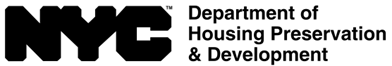 NYCHVS 2020+ Redesign: Questionnaire Development and Testing December 2019WORKING DRAFT. FOR INTERNAL USE ONLY.The views presented here are those of the authors and do not necessarily represent the City of New York.Table of ContentsBackground on the NYCHVS 2020+ Redesign	2Questionnaire Guide	11Front	11Unit Characteristics	15Housing Quality	34Household Composition	53Residential History	65Housing Search	87Renter Costs	90Owner Costs	102Utilities	120Public Benefits and Coverage	126Income and Employment	131Physical Health and Healthcare	160Childcare	172Personal Debt	174Education	192Disability	198Veterans	204Race / Ethnicity	206Nativity	212Sexual Orientation / Gender Identity (SO/GI)	215Sample Coverage	221Vacant Interview	225Back	236Additional Details on Survey Logic	238Fills	238Global Variables	241NYCHVS Bridge Sample	249Index of questions asked in NYCHVS 2020+	265Background on the NYCHVS 2020+ Redesign ProcessThe NYCHVS has collected key data on the New York City housing stock and its resident population since 1965, with the last major revisions to the questionnaire (and study design) in 1991. Only minor changes to content have been made during the subsequent ten survey cycles, with a few items added, removed, or otherwise altered from one cycle to the next. At the conclusion of the 2017 NYCHVS, a comprehensive review was conducted to identify opportunities to increase the value of the survey for current and future generations of users. This review was completed by Sponsor staff at the NYC Department of Housing Preservation and Development and incorporated feedback from conversations with more than two dozen organizations, including NYCHVS users at other NYC agencies, non-profits, and academic institutions as well as ongoing conversations with multiple divisions within the United States Census Bureau. Some of the key findings and recommendations include the following:Researchers rely on NYCHVS data to understand the current state of housing and how key aspects of the stock have changed over time; the survey should continue to collect key measures, including rental costs, rent burden, and maintenance deficiencies and facilitate estimates of these measures across different types of housing (e.g., rent stabilized units, market rental units, public housing).The NYCHVS is the primary source of comprehensive information on rent controlled and rent stabilized tenants; the survey should continue to focus on this subset of the housing stock and resident population and incorporate additional information where possible to understand how this segment of New York City is changing.Previous NYCHVS survey cycles failed to classify affordable housing that was financed as part of various housing plans; this would provide an invaluable source of information on these public investments and fill an important gap in our knowledge base, particularly related to the demographics of current tenants.The NYCHVS facilitates comparisons among different subsets of the population, including by race/ethnicity, nativity, age, and household composition; the survey should collect information on a range of protected characteristics to facilitate analysis of issues related to fair housing.The NYCHVS is a source of information that has, and should, support decision making in various policy domains beyond housing; to the extent possible, the survey should expand the types of questions it collects to support more coordinated policymaking, including information on household costs, ability to meet critical expenses, and debt/assets.The NYCHVS is uniquely positioned to gather information on the mobility of residents, both within and between neighborhoods; to the extent possible, the survey should facilitate analysis of housing search behavior, residential instability, changes in household composition over time, and the push and pull factors that result in residential moves.Although the NYCHVS was not designed to produce neighborhood- or small area-estimates, many users rely on the survey data to produce metrics by “Community District” (the smallest geographic identifier in the survey is sub-borough area, a close proxy for CD); to the extent possible, the NYCHVS should facilitate more reliable neighborhood-level estimates and gather key metrics about the neighborhood in which sample units are located.Based on these recommendations, as well as observation of 2017 field operations and discussion with survey methodologists at the Census Bureau and elsewhere, the NYCHVS Sponsor team identified several key areas of focus for the NYCHVS redesign effort. These included: sample design, field operations, use of administrative records, data processing, and questionnaire content. This document contains information on the questionnaire development and testing. In the sections that follow, we provide an overview of how content areas were selected, the process for selecting candidate questions, the process used to pretest survey content, and the final recommendations related to question phrasing, answer choices, use of flash cards, scripting, and survey logic.   Identifying New Content AreasInitial suggestions for new content emerged from conversations with stakeholder groups and long-time users of the NYCHVS. Each suggested topic was assessed based on several criteria, including the value it would provide to the general research community as well as policymakers, whether it was a topic that would retain relevance for years to come, whether the NYCHVS was an appropriate source given its sample design and scope, and whether the topic would contribute to expanded analysis of the housing stock and housing needs of New Yorkers. The NYCHVS Sponsor team also evaluated if there was an existing community of users that would make immediate and impactful use of the new content, if there was an alternate source that already collected data of sufficient quality and precision, and whether information on the topic could be adequately captured through the survey without undue burden to respondents. The NYCHVS Sponsor team was responsible for assessing new content areas and determining which merited further research and consideration. Seven new content areas met these criteria:Housing searchResidential (in)stabilityDebt and assetsFinancial (in)securityHousehold costs used to calculate alternate poverty measure(s)Additional protected characteristics, including sexual orientation, gender identity, veteran status, and disabilityPerceptions of neighborhood quality and safetyExpanding Existing Content AreasReview of the legacy questionnaire revealed opportunities to expand or refine existing content areas. Priority was given to topics that comprise the NYCHVS’s key measures on housing costs, rent burden, and housing quality. Emphasis was placed on measures that would better reflect the current state of housing conditions in New York City and/or those that would provide a new foundation for future time series as the City continues to evolve. Adding questions to other topics was limited to items where there was a clear need to improve accuracy, such as asking a question about each person in the household rather than asking it only of the single respondent or “householder.” Topics that merited expansion included:Rental costs and paymentsOwner costsUtility costs by seasonMaintenance deficienciesUnit and building amenitiesDelay of critical expensesResidential historyReason for moving to present homeHousehold compositionNativityEditing Legacy QuestionsEvery attempt was made to retain core questions that were fielded in the past; however, review of the legacy questionnaire identified several areas where edits to existing items were deemed either appropriate or necessary. Expert review identified opportunities to reduce respondent burden by either replacing an item with data from administrative records or rephrasing the question to verify administrative records rather than rely solely on self-report. Items that fell into this category include the type of building (e.g., cooperative or single-family home), number of units in the building, presence of an elevator, and whether the building had converted to condo or coop while the respondent was in residence. Additional edits were deemed important to improve the validity of data collected or minimize item non-response. Some items were dated such that respondents had difficulty answering the question as intended or were culturally insensitive (e.g., place of birth answers included “Korea” without reference to country names, or “Africa” without any further choice of country or region). In other cases, answer choices intended to be mutually exclusive were not (e.g., exterminator service used “irregularly” or “only when needed”). Some questions were written in such a way that made it impossible to translate consistently into other languages (“Are these [kitchen] facilities for the exclusive use of this household or are they also for use by another household?”). Testing revealed other issues, such as the use of terminology that was difficult for respondents to understand (e.g., “hot and cold piped water” or “six consecutive hours”) and questions that were difficult for field representatives to read verbatim due to length. Other legacy items were replicated from surveys that have since updated their own content (e.g., income and employment).For all of these reasons, some legacy questions and/or answers were flagged for editing. Although the NYCHVS Sponsor team recognizes that even minor changes to question phrasing may produce differences in the data that will result in a possible break in the time series from past survey cycles, the decision was made that the benefits of doing so now during a redesign outweighed the costs to data quality that would result from continuing to field questions into the future. To assess any differences that result from such edits, the next NYCHVS survey cycle will include a bridge sample where select questions are administered to a small sample of renter households in their original (2017) form. This will enable a comparison of citywide estimates for both new and legacy phrasing to assess the impact on time series analysis. Question DevelopmentIn some cases, the NYCHVS Sponsor team received specific suggestions for questions from stakeholders or subject matter experts. In other cases, the team reviewed questionnaires from other surveys to identify candidate questions. In all cases, priority was given to validated questions from other Census surveys first (e.g., AHS, ACS, SIPP), followed by other widely used sources such as national surveys (e.g., PSID, Fragile Families, GSS), specialized surveys that are commonly used by the research community (e.g., PHDCN, MARS), or relevant New York City surveys that have been fielded successfully (e.g., CHS, HANS). This same process was used for both new content areas as well as expanded questions within an existing NYCHVS module. When possible, source questions were used in their original form; however, minor edits were sometimes required to facilitate consistency of translation across target languages. (See below for discussion of the decision to implement numeric scales in place of categorical Likert-type answer choices.)For content where either no existing question(s) could be found or where the existing body of survey questions did not provide a viable option, new questions were drafted by the NYCHVS Sponsor team and refined through a combination of expert review and testing.  Pretest MethodologyIn 2019, the Sponsor team at HPD conducted successive rounds of pretesting for the revised NYCHVS questionnaire that would be used in 2020+. Two types of testing were conducted: intercept surveys and field tests. These pretest activities were designed to complement review done by subject matter experts at HPD, including the survey translation team, focus groups conducted with hard to reach populations, and cognitive interviewing done by the Center for Behavioral Science Methods (CBSM) at the Census. Information from the pretests was used to refine question wording, answer choices, and scripting as well as the sequencing of survey items within a given module. Often, the same module was tested multiple times as questions were rephrased or reordered. Tests often utilized a split-panel in which two (or more) variations were tested at the same time to determine which worked better. Pretesting was also used to determine if any item did not perform sufficiently to be included in the final questionnaire. New questions that were tested but ultimately excluded from the final instrument are not discussed in this working paper.Each test included a subset of survey items that were administered in a face-to-face setting along with scripted probes that asked participants to provide qualitative information on their answers or secondary information that was used to assess the quality of answers provided. Some probes were asked concurrently, that is, after respondents answer specific questions; others were asked retrospectively, that is, at the end of the questionnaire section. Interviewers were able to ask probing questions at their discretion, based on respondent responses and behaviors, to develop a more comprehensive understanding of potential problems with questions or answers. Probes borrowed from cognitive interviewing techniques and were developed to assess potential problems with respondent comprehension, information retrieval/recall, judgment/estimation, and response selection/decision making.Information captured included participant answers to the tested questions, qualitative notes from the interviewer during the test, and detailed summary of findings and recommendations gathered after the conclusion of testing from the interviewers, including debriefs conducted with the interview team and senior staff from the NYCHVS. Basic demographic data were collected to gather information on the breadth of participants reached. Tests were conducted in-person by experienced field staff who have conducted fieldwork in New York City and overseen by Sponsor staff who have experience in survey methodology and field operations.All tests were conducted anonymously, such that no personally identifiable information was collected from any participant.  Intercept Surveys	 A total of 325 intercept surveys were conducted across six sets of intercept surveys, including one or more days of testing on each of the following topics:Neighborhood safety, disorder, and amenitiesQuality of kitchen and bathroom facilities Sexual orientation and gender identity (SO/GI)Preferred pronoun usageAnswer scales (Likert-type versus numeric)Income and employmentFor each intercept survey, two or more trained interviewers (R&E staff) were sent to a specified public location with printed forms and clipboards where they approached individuals in a public space and recruited them to participate. Though they worked in close physical proximity to one another, each interviewer recruited and interviewed respondents separately. R&E staff approached a non-random sampling of passers-by; potential participants were asked to give ten minutes of their time to help improve our survey. A recruitment pamphlet was provided that summarized the NYCHVS, the activity they were being asked to participate in, and how the information would be used. It also stated that the data would remain anonymous. Intercept surveys were conducted in order to collect a meaningful number of responses in a relatively short time period with minimal resources. Replication of the same small number of survey items many times in quick succession gave interviewers the chance to gain expertise in administering the questions, develop an intuitive sense for what did or did not work, and generate recommendations quickly. The larger number of completed surveys over a short time period also facilitated a split panel approach whereby two or more versions of questions could be tested simultaneously. Intercept surveys were conducted in English and Spanish.Field TestsA total of 150 short-form interviews were completed at subjects’ homes using a Computer-Assisted Personal Interview; this approach was intended to mimic how the NYCHVS is fielded by the Census Bureau but with only a limited battery of questions. Field test modules included:Building and unit characteristicsHousing qualityPublic benefitsRental costsHousehold rosterIncome and employmentDemographicsIndividual modules were programmed, tested, and loaded onto a tablet to be used by R&E staff. Additional questions from other modules, such as the household roster, were incorporated to the extent they were needed for survey logic. Field test locations were chosen to survey housing types that are representative of the buildings that will be included in the 2020+ NYCHVS, including Mitchell-Lama, Public Housing (New York City Housing Authority/NYCHA), Rent Stabilized buildings, and Cooperatives. Field interviewers worked in pairs, knocking on doors of units in selected buildings. If a person below age 18 came to the door, R&E staff asked to speak with an adult. Potential respondents were asked to give ten minutes of their time to help improve the survey. If they agreed, interviews were conducted on the spot at respondents’ homes. A recruitment pamphlet was provided that summarized the NYCHVS, the activity they were being asked to participate in, and how the information would be used. It also stated that the data would remain anonymous.Field tests were used to assess the flow of an entire module and verify appropriate survey logic. Feedback from these tests included how well the module could be administered in CAPI format, whether more or less scripting should be included, and whether additional “as needed” information should be provided to field representatives, such as optional definitions for concepts or guidance for administering individual items. R&E staff also provided suggestions for field representative training where appropriate. Additional Testing and ReviewPretesting complemented other forms of testing and review, including expert review by subject matter experts at HPD and elsewhere; full-length test interviews to assess content, survey logic, and timing; focus groups with hard to reach populations; and two rounds of cognitive interviewing conducted in New York City by the Census Bureau’s Center for Behavioral Science Methods (CBSM). All questionnaire content also underwent an advance translation process whereby translators reviewed English content and made recommendations on edits that would improve the quality and consistency of translations. Reports on the cognitive interviewing and advance translation process used in the NYCHVS are available separately. The final questionnaire content presented here relies on the combination of all these sources of pretesting and review, with specific sources and recommendations noted where appropriate. Universal RecommendationsPretesting resulted in several across-the-board recommendations that impacted multiple questions, including both legacy and new items. The term “household”Pretesting revealed substantial variation in the living situations of participants as well as the terminology used to describe individuals who shared a home. Many legacy items refer to “household” to describe all individuals who live in the sampled unit, yet many of the participants did not understand this concept. This was particularly true for roommate situations and where two or more sub-families resided in the same unit. People living alone often did not understand that the term “household” referred to only them. This conceptual confusion is exacerbated when translating into multiple languages where “household” does not have a direct translation (e.g., Spanish) or when the term does not have the same meaning in another culture (e.g., Bengali).All questions that referenced “household” will be updated to have a fill based on household size. If there is only one occupant, “household” will be replaced with “you;” if there are two or more occupants, “household” will be replaced with “you and the people who live with you” or equivalent phrasing depending on context. Locational specificityMany legacy questions refer to “this apartment or house;” however, not every NYCHVS interview takes place in the respondent’s home. Field tests underscored participants’ sensitivity for privacy and field interviewers noted that even when an interview is conducted at sampled building, participants may feel more comfortable completing the survey at a different location, such as a community room. In 2017, many NYCHVS interviews were completed on the phone, or had a follow-up component that was administered by telephone; this possibility should be maintained for future survey cycles to ensure flexibility in field operations.Where applicable, all questions should be rephrased from “this” to “your” apartment or house, with apartment or house being filled based on survey logic for the type of residence.Reference periodsMany items include a reference period, but pretesting revealed inconsistencies in phrasing across questions (e.g., “three months” or “90 days”) as well as shifting reference periods within a given module that added cognitive load. For example, the legacy maintenance deficiency questions reference “this winter,” “last 90 days,” “last month,” and “last 12 months” within the span of twelve questions. Moreover, “this winter” is the reference period for heating breakdowns used for interviews completed in January as well as May. In other instances, the reference period is only implied (“what is the monthly rent [this month]”).To preserve the time series where possible, reference periods should remain the same but should utilize consistent phrasing. Based on pretesting, preference should be given to “last year” rather than “last 12 months” and “three months” rather than “90 days.” When multiple reference periods are used in a given module, the ordering of questions should be adjusted so as to go from longest to shortest time period, or vice versa, rather than asking about longer, then shorter, then longer timeframes. Pretesting showed that some new items are highly variable over time, such as rental payments and amount charged by the landlord. To improve accuracy, reference periods should be added to support respondent understanding of the question where appropriate. Scaled Answer ChoicesSeveral new items identified for possible inclusion used standard Likert-type scales as answer choices (e.g., strongly agree, agree, disagree, strongly disagree); however, there are known challenges to translating such scales into multiple languages. These include 1) difficulties in translating words and concepts that are unique to a specific language; 2) developing equivalent intensity modifiers; and 3) ensuring idiomatic quality. Furthermore, researchers may need to modify the translation of response scales to account for known measurement error within the culture, such as bias introduced by certain response styles. Translations also may shift from unipolar (e.g., from “not at all agree” to “strongly” agree”) and bipolar response scales (e.g., from “strongly disagree” to “strongly agree”), which may lead to differential response distributions across languages. One alternative is numeric scales, whereby respondents are asked to rate their answer on a scale from x to y, with labels provided for end points and (optionally) a mid-point. Although cultures differ in their degree of numeracy, which numbers are perceived as lucky or unlucky, and familiarity with different rating scales (e.g., 1-5, 1-6, 1-10, etc.), discussions with the NYCHVS translation team and pretesting concluded that this was the best approach available. Pretesting of difference numeric scales determined that the most widely accepted approach would be a 1-10 scale, with multiple labels for those that preferred qualitative scalars. All scaled answers will be converted to 1-10 scales, with as many label options as possible presented in visual (flash card) form. For example, a 5-point Likert-type scale of strongly agree to strongly disagree would be converted as follows:1	2	3	4	5	6	7	8	9	10Strongly Disagree		>		Neither Agree/Disagree		>	Strongly DisagreeSecondary RespondentsWhen respondents are unable to provide information about certain household costs or individuals, the NYCHVS Field Representative will encouraged to obtain contact information for a second respondent in the household and gather additional information at a later time. This may be at either the end of the initial interview or later by telephone. 72 items were identified for inclusion in a potential follow-up interview based on two criteria: (1) critical to the data collection mission of the NYCHVS and (2) sufficiently likely that a respondent would be unable or unwilling to provide accurate information, either about a co-resident household member or about the housing unit of household’s finances overall. 27 of these items ask about other household members, and the other 45 items are about the household or unit overall.FRs will attempt to obtain contact information (a name and phone number) for the second respondents after the interview with the primary respondent concludes. The FR may request contact information for up to three additional adult potential respondents that live in the household but will only conduct one additional follow-up interview with one additional adult. To avoid overburdening any sampled households, there will be no third or fourth respondents.There are four sections of the survey that, rather than burdening a respondent by requiring them to say “I don’t know” repeatedly, automatically skip to the end of the section if the primary respondent is unable to answer.1. Renter Costs2. Owner Costs3. Employment4. IncomeFor questions in the Renter Costs and Owner Costs sections of the survey, the rest of the sections are skipped a respondent says, “I don’t know” (DK) to two questions in that section. If two DK responses are given then the remainder of the section will be automatically skipped in the CAPI. For questions in the Employment and Income sections the threshold is more stringent and only one DK response is needed to exit those sections of the CAPI. For the Employment and Income sections, these skips are for each person, rather than for the whole section. The second interview will take place over the phone and will pick up where the first interview left off. The second respondent will be asked any of the 72 items that were skipped or to which the first respondent said, “I don’t know.”Questionnaire GuideThis next section provides information on each question included in the NYCHVS 2020+ questionnaire. It provides background information on the source of the question, edits to the original phrasing, correspondence to legacy items (where appropriate), and survey logic. Each variable is grouped substantively by topic and is presented sequentially from first item to last in the NYCHVS 2020+ questionnaire. Each question also offers a ‘Don’t Know’ and ‘Refused’ option, which are not shown here. In some cases, universe / survey logic references these values, which are marked as DK and R, respectively.Information from the Front of the interview is gathered from the Field Representative prior to the start of an interview. These data are used for survey logic and fills. N/AInformation from the Front of the interview is gathered from the Field Representative prior to the start of an interview. These data are used for survey logic and fills. N/ASubject matter experts recommended asking, rather than assuming, whether the sampled unit should be referred to as an apartment or house. While it is anticipated that most units in buildings with two or more units will be referred to as “apartment,” respondents in conventional 1-4 family homes, particularly owner-occupied units, may think of their units as a “house.” To avoid cognitive dissonance or require Field Representatives to adapt questions on-the-fly, this item asks the explicit preference of the respondent. N/AThe legacy form of these questions asked first how many rooms were in the apartment/house and of these, how many were bedrooms. Pretesting showed that respondents often gave the number of bedrooms as their answer to how many rooms were in the home, correcting their answer when the second question on bedroom count was asked. By reversing the order, it is clearer what is intended when we ask for room count.The phrasing was altered to facilitate interviews that are completed outside of the sampled unit, replacing “this” with “your.” This has been done in multiple items throughout the NYCHVS 2020+ questionnaire.Expert review revealed the need for a clear and consistent definition of “room.” Additional text instructs the respondent to “count each separate room.” Field representatives will be trained and have access to the technical definition of room, which is loosely based on the definition used by New York State Homes and Community Renewal (NYSHCR):A room is an enclosed area bounded by ceiling-to-floor walls on all sides, one or more of which may contain a door or an open archway. Bathrooms, walk-in closets, and hallways do not count as rooms.Translation experts identified cultural differences in what was typically considered a “room” (e.g., kitchens may not be counted as a room without explicit instruction to do so). Testing revealed that it may be difficult for respondents to respond to a negative instruction (i.e., “do not count”) as opposed to positive instruction of what they should do. For these reasons, the text was changed from “Do not count bathrooms, porches, balconies, halls, foyers, or half-rooms” to “count each separate room. For example, living rooms, kitchens, bedrooms, and dining rooms.” Room count is used in calculating the number of persons per room. Expert review of the legacy form of these questions (complete facilities and exclusive use) identified dated language (i.e., hot and cold piped water, flush toilet) that adds bulk and possible confusion for respondents who may not know what is meant by these terms. The NYCHVS translation team also flagged these questions as difficult to translate verbatim. There were also concerns that respondents in complex living situations may confuse “another household” with other occupants they do not consider to be part of their own household unit (e.g., doubled-up families in a sampled unit may identify some occupants as a different household) or vice versa (family members who occupy another unit that the respondent considers part of the same household). Based on recommendations, these questions were substantially revised to collect equivalent information from this set of more direct questions, including appropriate skips where follow-up is unnecessary. Edits to the legacy questions presented an opportunity to expand the data collected in the NYCHVS to include the count of bathrooms of different types while limiting the revised shared/complete facilities items to a smaller subset of respondents. The item COMPLETEBATH (In your [apartment/house], do you have a sink, a toilet, and a bathtub or shower?) is only administered to those that reported no full or half baths and no shared bathroom; this question is targeted to tenement units that have a bathroom with only a toilet but other plumbing facilities elsewhere in the unit (e.g., a sink and bathtub in the kitchen).The AHS definition of half-bath was updated to reflect industry definitions such that a room with only a shower or tub is not considered a half-bath.The combination of these four items is used to determine if a sampled unit has complete plumbing facilities that are for the exclusive use of the household to align conceptually with the legacy items.The same issued were identified as in the legacy items for complete plumbing facilities /exclusive use. Edits to the legacy questions presented an opportunity to expand the data collected in the NYCHVS to include the presence of non-essential appliances (i.e., dishwasher and laundry) as well as relative age of appliances and if they are in working order. Stakeholders expressed interest in expanding the data on housing quality collected as part of the NYCHVS to include amenities and improvements as well as maintenance deficiencies. These items are used in combination to determine complete kitchen facilities for the exclusive use of the household (a definition used by HUD to determine habitability). Stakeholders expressed interest in expanding the data on housing quality collected as part of the NYCHVS to include amenities and improvements as well as maintenance deficiencies. These items may be used on their own or in conjunction with APP_* and NEW_* (see above), which identify presence of essential and non-essential appliances, whether they were new when the respondent moved in, whether they have been since replaced, and whether they are currently in working order. N/AN/AAdministrative records were incorporated into this section to reduce respondent and streamline the interview. Records are used to ask a respondent to confirm the number of units in the building, which pretesting and expert review found easier than providing a unit count. Records are used where possible to determine unit tenure, i.e., whether a unit is part of a condominium or a cooperative, and the legacy question has been edited to be more easily understood. Administrative records are used to determine whether there is an elevator in the building. Only if records are unavailable are respondents asked if there is an elevator. Expert review and pretesting revealed that the phrase “passenger elevator” in the legacy NYCHVS was confusing and was replaced simply with “elevator.”Various sources of information will be used to classify the size of building (number of residential units) as well as presence of one or more passenger elevator.Administrative records were incorporated into this section to reduce respondent and streamline the interview. Records are used where possible to determine unit tenure, i.e., whether a unit is part of a condominium or a cooperative, and the legacy question has been edited to be more easily understood. Three separate questions for condos, coops, and other units respectively are used to determine tenant tenure, i.e., whether the resident(s) own(s) the unit to tailor simpler questions to the respondent using administrative records whenever possible.Various sources of information will be used to recode the sampled unit’s type (owner or renter of various kinds) as well as the current occupants (renter or owner).Stakeholders requested that the NYCHVS collect information related to housing wealth and facilitate analysis of intergenerational mobility. The NYCHVS replicates the AHS question on whether the current owners inherited the home. A question was added to understand the prevalence of lease successorship in rent stabilized apartments as a parallel in transfer of housing from one generation or family member to another. Occupancy at time of conversion to condo or coop is an important element in classifying the status of the unit as rent controlled or rent stabilized. This information will be used to validate logical edits from other self-reported data and administrative records.This information is used in part to determine the status of the unit, including whether it is subject to rent stabilization or rent control. The NYCHVS has historically asked this information about all buildings other than condo and coops, regardless of size. Observations of the 2017 NYCHVS indicated that this question was only appropriate in smaller buildings as occupants of larger residential complexes often did not know the owner / landlord. Stakeholder discussion reinforced the value of this item for distinguishing conventional 1-4 family homes where the owner is present or not as well as landlords that occupy a unit of a small multi-family building.Expert review and pretesting showed that adding the word “landlord” when asking if the owner lives in the building made it easier for respondents who think about this person as their landlord rather than the building owner. N/AN/APretesting of the legacy maintenance deficiency items revealed issues with reference periods as well as question phrasing. (Reference periods is discussed above on page 8.) “This” winter was changed to “last winter” to ensure that respondents were able to report on an entire winter season (previously, “this winter” was referenced for interviews completed in January as well as May). The phrasing was altered to facilitate interviews that are completed outside of the sampled unit, replacing “this” with “your.” This has been done in multiple items throughout the NYCHVS 2020+ questionnaire.Stakeholders requested that the NYCHVS collect not only information about problems, but also what residents did to get the problem fixed. These items were added with minor modifications from the New York City Housing and Neighborhood Study (NYCHANS), an in-person interview conducted with low-income New Yorkers. At the request of stakeholders and based on subject matter experts, an additional item was developed to gather information on why New Yorkers do not call 311. Heating breakdowns of 6 or more hours are used in combination with other items to determine a total count of maintenance deficiencies. Users often use thresholds of three or more items reported or five or more items reported as an indication of poor housing quality. Pretesting of the legacy maintenance deficiency items revealed issues with reference periods as well as question phrasing. (Reference periods is discussed above on page 8.) The ordering of these items was altered such that the reference periods are sequenced from longest (in the last year) to the shortest (now); reference periods were added where previously they had only been implied. “This” winter was changed to “last winter” to ensure that respondents were able to report on an entire winter season (previously, “this winter” was referenced for interviews completed in January as well as May). Minor edits to all questions were made based on pretesting in order to shorten the questions and simplify word choice. These edits were based on a combination of testing by CBSM and HPD. Terms that respondents found confusing (e.g., inside walls) were removed. Additional optional text was added, in some cases making text optional where it had previously been written as part of the question (e.g., do not include hairline cracks). The phrasing was altered to facilitate interviews that are completed outside of the sampled unit, replacing “this” with “your.” This has been done in multiple items throughout the NYCHVS 2020+ questionnaire.One item was added specifically about seeing mice or rats in the apartment, rather than only asking about building. This was done to provide more information on the most common maintenance deficiency, as well as to ensure valid responses. Field observations of 2017 NYHVS showed that Field Representatives sometimes did not read the question verbatim (i.e., dropping “building” from the question). The NYCHVS has intermittently asked about mold. Items that ask about both having mold and smelling musty or moldy smells provides greater sensitivity for users to identify possible mold problems in the sampled unit. Elevator breakdowns were added to provide information on building problems, accessibility, and other risks associated with living in a building without elevator access, such as during disasters or storms. There are several standard maintenance deficiencies that are combined to determine a total count of maintenance deficiencies in line with past NYCHVS cycles: heating breakdown (NOHEAT_NUM<5), use of additional heating sources (ADD_HEAT), leaks (LEAKS), toilet breakdowns (TOILET_BROK), holes in the floors or walls (HOLES_WALLS, HOLES_FLOOR), and large sections of peeling paint (PEELPAINT_LARGE). Users often use thresholds of three or more items reported or five or more items reported as an indication of poor housing quality. Exterminator service was modified based on pretesting and expert review. The question is now two separate questions—one on whether the building has an exterminator service (yes/no) and one that asks how often an exterminator was used (independent of any available service). The answer choices to the legacy item were not mutually exclusive and led to confusion among respondents. Respondents also sometimes had an exterminator come to their home outside of the usual service offered by a landlord, sometimes paying for such treatment themselves. N/APretesting revealed that some items historically labeled as ‘maintenance deficiencies’ are actually the result of ongoing improvements to the home. For example, holes in the wall may be caused by upgrades to the electrical system that are underway; broken plaster may be the result of a new doorway being created. These items may pose a risk to the current occupants even if they are caused by something that is done by choice rather than lack of maintenance. Therefore, the NYCHVS Sponsor team opted to ask the maintenance deficiency items (first) and follow with an item about whether any of the issues were caused by renovation or repair work to give users flexibility of whether these issues should be counted as a deficiency or if units undergoing repair or renovation should be excluded. The second item (Is your [apartment/ house] now under renovation?) is used to estimate a prevalence of renovation work being performed while occupants are in residence. A similar item will be asked of vacant units.N/AThe revised NYCHVS seeks to identify positive sources of housing quality as well as deficiencies and poor housing quality, as the survey has done for many cycles. These items were developed based on stakeholder feedback. Other items ask about complete and functioning facilities as well as presence of various appliances, their relative age, and if they are in working order. These questions ask for the respondent’s perception of quality and may be used to assess subjective dimensions of the New York City housing stock. Several versions of these questions were tested. The final phrasing and answer choices are designed to align with other 1 to 10 rating scales (including those adapted from the American Housing Survey). N/AIn 2014 and 2017, the NYCHVS asked whether the sampled unit had functioning air conditioning. This item was used to estimate populations that may be vulnerable in heat emergencies; however, it did not collect granular enough information to assess related issues, such as impact on utility costs, usage, or control (central air is generally controlled by a building owner whereas window air conditions are generally controlled by the resident). The legacy phrasing of the item also did not allow for through-wall air conditioners, which are common in high rise buildings and newer construction. The legacy form of the question gave priority to central air when a unit contained both central air and one or more removable unit even though pretesting showed that having both was not uncommon.For these reasons, the legacy question is now two separate questions that allow users to identify whether one or both forms of air conditioners are present in the unit. The addition of the question on whether the respondent avoids usage due to cost provides information that may be valuable to a wider range of policy issues. For example, this question may be used in conjunction with reported utility costs during summer months.N/AThe inclusion of a modified version of the AHS question on feeling cold supplements the legacy NYCHVS items on heating breakdowns and need for additional heating source(s). Reference period and inclusion of a N/A choice when the respondent did not yet live in the unit were altered/added.Pretesting of questions related to lack of heat, need for additional heating sources, and feeling cold revealed that many New Yorkers experience variable heat in their home, sometimes being cold and at other times being too hot. For this reason, the item asking about opening the windows during the winter was developed to identify variable heat issues as well as identify wasted heating fuel that may be of interest to users focusing on energy usage and climate policy.N/AStakeholder discussion and expert review identified smoke-free housing as a relevant policy issue that would benefit from additional data collected as part of the NYCHVS. Building level information on rules pertaining to smoking will be collected as part of the Interviewer Observation Survey (IOS). Self-report items to be collected from the respondent may be used in conjunction with this information on building rules or on its own. Two questions were adapted from the New York City Housing and Neighborhood Study (NYCHANS), an in-person interview with New Yorkers. Pretesting showed the need to modify these items to include not only tobacco products, but also marijuana. Pretesting also determined the skip patterns for these items: if there is smoking in the home, respondents often did not know how to answer items regarding smells from elsewhere.N/AConversations with stakeholders led to inclusion of items on pets and service animals. To the best of our knowledge, there is no other existing representative source of data on this topic. Information on pets may represent a source of allergens for those with respiratory issues, the presence of a service animal may be useful in examining the particular needs of those living with disabilities, and the presence of pets may constrict a household’s ability to move elsewhere to the extent that pet policies vary from building to building. Having animals when building rules preclude them may place households at risk of eviction (rules about animals in the building where the sampled unit is located will be collected separately as part of the Interviewer Observation Survey (IOS) and may be analyzed in conjunction with the self-reported items here).N/AFeedback from Field Representatives that conducted the 2017 NYCHVS as well as observation of field operations showed that the legacy version of these items increased sensitivity to privacy, as the NYCHVS historically asked for first and last name of each person in the household at the beginning of the interview before any rapport was established (it was the first item of the legacy instrument). Observation of field operations also revealed that the use of a flash card for this question was unnecessary (i.e., people were able to answer without a prompt for relationship categories) and onerous (many field representatives did not use the flash card at all and instead coded open-ended responses after the interview concluded). Pretesting of these items, including the Sponsor team’s own experience collecting roster information with New York City residents, guided this revised roster structure. The first item (how many people live here) helps to frame the listing of individuals in the following item and validate that every individual has been captured. The option to list only first name or initials allows respondents who are sensitive about giving a full name the option to provide some other way to refer to people when later items require fills. Relationship to respondent was modified to be field representative-coded, rather than a card. This reduces both respondent and field representative burden and alleviates difficulties in verbatim translation of these relationship categories. The order of answer items was altered to group similar relationships together (i.e., spouse and unmarried partner) rather than give precedence to traditional nuclear family structures (spouse, then child, etc. and only list partner at the end).N/AN/AMarital status and information about non-co-residential spouses provide a more accurate and comprehensive source of information on family status relative to legacy questions, which only captured co-residential spouses. N/AEvery attempt will be made to capture full birthday for each individual. This enables greater precision of recoding of age (in whole years) based on interview date. If respondent is unwilling or unable to give full birthdate, two options are provided instead to reduce item non-response.Age of each person is recoded to whole years based on all available information. These items are replicated from past NYCHVS survey cycles and are used to determine various household compositions with only minor modifications to facilitate administration by Computer Assisted Personal Interview (CAPI). Specifically, up to two persons may now be identified as a parent or legal guardian.These items, in combination with relationship to respondent, are used to code various standardized household compositions such as ‘co-resident parent and child’ and ‘married couple with child.’Through 2014, this legacy item was only asked of the householder (reference person); in 2017, it was asked of the householder and also about every co-resident person age 15 or older. This was done to reduce bias related to other household members that took up residence prior to the householder (e.g., when an adult has possession of the unit before the reference person (adult child) moved in). This was a critical correction as year moved in is partly used in determining rent control and rent stabilization status.This item will now be administered for every person in the household, regardless of age or role. This expansion will enable users interested in family formation to understand variation in household composition over time, including mobility of children.If any person in the household moved to the unit in the last 2 years, the respondent will now be asked what month they moved in. This is essential for accurate length of residence for each member of the household, particularly for identifying the prevalence of moves within the prior year of the interview. These items are used as part of the logic determining control status recode (housing type).Pretesting revealed substantial variation in living situations, including leases. Some renters had a lease in the past but are now living without a lease while others had month-to-month leases or no lease. In some cases when there was no lease now, respondents gave the length of the last lease. For these reasons, expert review recommended that the NYCHVS collect not only length of current lease, but also if there was a lease in the past. Stakeholder review also recommended that the NYCHVS capture who is on the lease. This information is useful to identify households that may be doubled up as well as tenants who are not of record.Stakeholder review identified that users commonly use the legacy item to estimate rent increases based on length of lease (imputed from length of residence in some cases) and timing of lease against Rent Guidelines Board rent orders. The legacy form of the item did not capture which year the lease began, leading to error in these uses. Not knowing the month of the lease is also a critical component of knowing which rent order is applicable. For these reasons, additional items were added.N/AA version of this item was administered as part of the NYCHVS through 2005, after which it was discontinued because self-report was often inaccurate. Stakeholder review suggested that the value of this item was not solely about identifying the rent regulation status of the unit; rather, it was used to identify which tenants know their status and what characteristics are associated with accurate or inaccurate knowledge. Tenant advocacy groups expressed interest in identifying where public education should be directed. For these reasons, a modified version of the question will be included moving forward. N/AStakeholders indicated the need for additional information on residential instability and neighborhood change. Two items were added to the NYCHVS in response—when the respondent first moved to the neighborhood (previous surveys only identified when the respondent moved to the sampled unit) and number of residential moves in the last five years. Pretesting showed that respondents may not know what is meant by terms such as “physical condition” or “residential structures.” Research on neighborhood effects values perceptions of neighborhood quality that extend beyond physical condition only. For these reasons, the NYCHVS now asks a more general rating of neighborhood and housing quality. Questions on housing and neighborhood quality are based on questions from the AHS, with slight phrasing changes to allow for parallel question structure. Rating of housing quality has been used as an alternative to the count of maintenance deficiencies used in previous NYCHVS cycles and offers users the ability to weight specific deficiencies based on severity and prevalence.Stakeholder review showed the value in perceptions of neighborhood change. Rather than ask about specific types of change, the NYCHVS will now ask a global measure of change, as captured by the item on rating of neighborhood when the respondent first moved. This may be used in conjunction with current rating of neighborhood to estimate a change score. Since 1991, the NYCHVS has collected information on co-resident persons who moved from a homeless situation. This legacy item was modified based on feedback from the translation team and subject matter experts. Additional interviewer notes were added based on feedback from cognitive interviews conducted by CBSM. The format of the question was modified to accommodate more efficient administration of this potentially sensitive question. N/AStakeholder and expert review showed the importance of capturing information on residential mobility, including neighborhood trajectories. A version of this question was asked in the 2002 and 2005 NYCHVSs, after which it was discontinued. Researchers have used the legacy form of the question to identify types of displacement that are not possible through other surveys because they lack density of moves from one neighborhood to another within a single city.  Subject matter experts determined that these data are valuable, but the legacy form of the question lacked granularity and was difficult to administer, as it required use of borough-level maps and Field Representative coding during the interview.While disclosure avoidance procedures necessitate careful aggregation to protect participants’ identities, having address (or intersection or zip code) information allows for internal use that is critical to the aims of the NYCHVS. Having the ability to geocode past residence from address (or intersection if not available) facilitates merging to other data sources to produce secondary research on residential trajectories, displacement, and eviction, among others. The year the respondent first moved to their current neighborhood is also useful in conjunction with additional new items on neighborhood quality (both current and at first move) and housing search to assess neighborhood change and cohort effects.Pending disclosure review, information on last place of residence is used to code last sub-borough area of residence to align with legacy items administered in 2002 and 2005. More granular information will remain part of the Internal Use File (IUF) only.Stakeholder review resulted in the inclusion a list of current household members that lived at the last address, as well as the total number of people that lived at the last address. This information is useful in examining residential instability, family formation, and changes in relationship status over time. N/AStakeholders expressed interest in gathering information about residential trajectories and mobility patterns. The NYCHVS collects information about location, but these items supplement those data by providing perceptions of how the current home compares to the last. This information may be used on its own or in combination with other information on residential history.  N/AStakeholder and expert review identified the need to collect information about eviction from the last place lived as a means of examining the prevalence of housing court actions and displacement. Although several studies have integrated the item from MARS or a similar question, expert review suggests that self-report may be inaccurate, and that the definition of eviction used in the MARS question is not consistent with eviction in New York City. For this reason, an alternative question was developed that more precisely defines an eviction proceeding, including visual cues of common court documents that respondents receive in New York City. N/AStakeholders expressed an interest in gathering more information about residential instability and mobility. These questions were added to facilitate dependent interviewing in future cycles of the NYCHVS whereby the same sampled units are revisited and data will be collected on whether respondents who indicated that they planned to move were able to do so. Information about the desire to move within the same neighborhood and the likelihood of doing so may be used in combination with previous moves and perceptions of neighborhood quality and change.N/ABased on feedback from translation experts and advance translation, all scales throughout the NYCHVS have been changed to 1 to 10, even when the original answer choices were structured as a Likert-type scale. Stakeholder review indicated that neighborhood safety was an important dimension of neighborhood quality that users would like to examine. These questions were selected based on expert review of existing questions.N/AStakeholder review and pretesting flagged issues with the legacy forms of these items. The legacy items’ implied reference period (now) was changed based on recommendations to make reference periods explicit throughout the questionnaire. This change impacted multiple questions throughout the NYCHVS. Because of variability in the timing of when rents are due within a given month, “last month” was selected as the reference period of choice to ensure a complete reference period.Program names were updated and information on housing lotteries and income qualification support further classifications based on a combination of self-report and administrative records. These items are used in several recodes and logical edits.Additional questions were added to ensure comprehensive information. Pretesting showed that some tenants pay fees either as part of their rent payment or separately. The legacy form of the question did not ask explicitly about fees and therefore it is unclear whether these amounts were included in the general question, “What is your monthly rent?”. Previously, the NYCHVS captured the amount paid using a single item, “Of the (amount from question 30 above) rent you reported, how much is paid out of pocket by this household?” Pretesting showed that this question was difficult for some respondents to answer. Households that paid more than the “monthly rent” were unable to answer the question as phrased. The lack of reference period also caused confusion for households that were currently paying less than the ”monthly rent” due to a court order, rent reduction, or because they did not have enough money to pay the full amount. These items are used in several recodes, including contract rent burden, receipt of rental assistance, and out-of-pocket rent. Additional recodes related to rental costs may be available in future cycles of the NYCHVS.Previously, the NYCHVS captured the amount paid using a single item, “Of the (amount from question 30 above) rent you reported, how much is paid out of pocket by this household?” Pretesting showed that this question was difficult for some respondents to answer. Households that paid more than the “monthly rent” were unable to answer the question as phrased. The lack of reference period also caused confusion for households that were currently paying less than the “monthly rent” due to a court order, rent reduction, or because they did not have enough money to pay the full amount. For these reasons, questions were added to capture the amount paid to the landlord and reasons why the rent paid was more or less than what was due last month. These items are used in several recodes, including contract rent burden, receipt of rental assistance, and out-of-pocket rent. Additional recodes related to rental costs may be available in future cycles of the NYCHVS.Some users imputed the value of rental assistance by taking the difference between the “monthly rent” and the total amount paid; however, pretesting showed that some tenants receive contributions to the rent that fall outside of the legacy list of rental assistance, such as through employer programs or help from a family member. Subject matter experts determined that these were important data that should be captured directly. These edits were deemed particularly important given stakeholder concerns about respondents that reported a “monthly rent” that was greater than the household’s monthly income (i.e., a rent burden of 100% or more). Pretesting also showed that many respondents may be unable to accurately report on the contributions of other household members (e.g., roommates) and that reporting only a total amount paid by the “household” was cognitively burdensome. For this reason, the NYCHVS now asks how much was paid by each adult. When the respondent is unable to answer on behalf of another member of the household, field representatives will seek to gather than information directly from that individual, either at the time of the face-to-face interview or as a follow-up by phone.These items are used in several recodes, including contract rent burden, receipt of rental assistance, and out-of-pocket rent. Additional recodes related to rental costs may be available in future cycles of the NYCHVS.Stakeholders expressed interest in gathering information about displacement and the risk of displacement, including evictions. The NYCHVS will gather self-reported information on housing court activities for both last address (if the respondent was a renter) and current address. These data may be used as is or in conjunction with administrative records in the IUF. Questions on late payments and housing court proceedings were adapted from the NYC Housing and Neighborhood Study (NYCHANS), an in-person interview conducted with low-income New Yorkers.An item on ways rent gets covered serves as a valuable indicator for households that may be at risk of falling behind on rent and being evicted. It also provides additional information for households that may otherwise seem like they are paying more in rent than they have in income. While it may initially seem impossible, this item can tell researchers whether respondents are going in debt or selling items to get by.N/AIn the past, the NYCHVS asked about acquisition of the house, rather than purchase, to include respondents who rented the home prior to conversion / purchase. Pretesting showed that some respondents were confused by this terminology. For increased precision in data related to homeownership, the NYCHVS will instead ask about year the unit was purchased. Information on respondents who lived in the unit prior to purchase is still available by combining year of purchase with year moved into the unit. N/AStakeholders expressed interest in knowing about first time homeownership as well as down payment assistance. To support these user groups, an item on first time homeownership has been adapted from the AHS and a new question about local, federal, or other down payment assistance was developed.Information on housing lotteries and income qualification are used to categorize different types of subsidized housing using a combination of self-report and administrative records. N/AStakeholders identified an ongoing need for information on homeownership debt and risks of displacement, including foreclosure. They also expressed interest in housing wealth and equity. The legacy items in the NYCHVS provide information on overall costs, but lack granularity by type of loan. Pretesting showed that when there is more than one type of debt it is difficult for respondents to answer questions that ask about the overall costs across loans. For these reasons, the NYCHVS will follow the same structure used in the AHS which loops questions by each loan. Additional items, including reverse mortgage and refinance, were added to ensure comprehensive information about homeownership behavior in New York City which is either not available through other sources or is not available along with other data collected in the NYCHVS, such as demographics, household composition, and housing quality. N/AStakeholders identified an ongoing need for information on homeownership debt and risks of displacement, including foreclosure. They also expressed interest in housing wealth and equity. The legacy items in the NYCHVS provide information on overall costs, but lack granularity by type of loan. Pretesting showed that when there is more than one type of debt it is difficult for respondents to answer questions that ask about the overall costs across loans. For these reasons, the NYCHVS will follow the same structure used in the AHS which loops questions by each loan. Additional items, including reverse mortgage and refinance, were added to ensure comprehensive information about homeownership behavior in New York City which is either not available through other sources or is not available along with other data collected in the NYCHVS, such as demographics, household composition, and housing quality. N/AStakeholders identified an ongoing need for information on homeownership debt and risks of displacement, including foreclosure. They also expressed interest in housing wealth and equity. The legacy items in the NYCHVS provide information on overall costs, but lack granularity by type of loan. Pretesting showed that when there is more than one type of debt it is difficult for respondents to answer questions that ask about the overall costs across loans. For these reasons, the NYCHVS will follow the same structure used in the AHS which loops questions by each loan. Additional items, including reverse mortgage and refinance, were added to ensure comprehensive information about homeownership behavior in New York City which is either not available through other sources or is not available along with other data collected in the NYCHVS, such as demographics, household composition, and housing quality. N/AExpert review and observations of the 2017 NYCHVS field operations signaled that there was no reason to ask whether insurance or real estate were paid separately (field representatives often did not read these questions out loud to respondents). Instead, these questions will be asked as “How much…” with interviewer-coded options for respondents who did not pay these costs separately. Stakeholder conversations with groups that work directly with low income homeowners highlighted the need to ask about flood insurance. Homeowners in high risk flood zones in New York City are required to get flood insurance. Citywide data on flood insurance prevalence and costs is valuable for City policies and outreach. Program names were updated to reflect current program names, with Disability programs included as well as those intended for Seniors. This was done to be parallel to questions regarding Senior Citizen Rent Increase Exemption (SCRIE) and Disability Rent Increase Exemption (DRIE) for renters. These items are combined to estimate total monthly fees for owners. Beginning in 2017, individual cost items are no longer provided in the Public Use File due to disclosure risk.The NYCHVS has historically captured information on some utilities for renters and a wider range of housing costs (such as heat and water) from owners. Expert review determined that information about utility costs could be captured more efficiently with the use of a flashcard for both renters and owners. Pretesting determined that some items required an answer option of “did not live there during reference period.” Pretesting also determined that utility costs varied considerably based on season and that an annual average was insufficient to capture cost burden. Questions on summer and winter utility costs may be used in conjunction with other items on disuse of air conditioning due to cost. Reference periods were also clarified and aligned to work in conjunction with other maintenance deficiencies and housing costs.Utility costs are used with contract rent to estimate gross rental costs. Utility costs are also combined with owner costs to estimate total monthly owner costs.The item about service being interrupted due to financial reasons was added based on stakeholder feedback that delay of critical expenses was an important domain related to housing affordability. The phrasing for delay of utilities was updated to specify utilities based on translation team feedback. This item may be used on its own or in conjunction with other financial distress items (i.e., delay of healthcare for financial reasons, delay or rent/mortgage, eviction).N/AThe legacy form of this item has evolved over time, with the addition of SNAP and WIC in 2017. Field testing and subject matter experts confirmed that many respondents may not know the official name(s) of the public assistance program(s) in which they or others in their household participate. Successive rounds of field testing were used to generate a list of program names from respondents that was used to create the response options used in the revised NYCHVS question and corresponding flash card. By design, variations in program name are listed to enable respondents to indicate programs known by another acronym or designation. Field testing of this revised item performed well, with lower rates of non-response. Testing also showed that many respondents consider disability benefits, particularly SSI and SSDI, as a public assistance program, rather than income. On recommendation of the field interview team, these sources of income were moved from the personal income question to this public assistance item. Additional headers were created so that respondents who were unsure of the specific program could answer by category (e.g., “some type of cash assistance”) without introducing unnecessary error.These answer items are used to pipe a following item on amount received in such a way as to increase respondent understanding, reduce cognitive burden, and reduce item non-response. Programs are collapsed based on category, rather than itemized programs. Those that are classified as income on the American Community Survey (ACS) are recoded as such.  Although previous NYCHVS survey cycles asked about receipt of public assistance, the amounts received from such programs was not collected. To conform to the personal income sources used in the American Community Survey (ACS), the NYCHVS now collects amounts received in addition to program participation. Unlike the ACS, the amount is requested for last month, rather than last year. Although this may result in some differences in total calculated household income, pretesting showed that this was the common way that respondents thought of the value of assistance received. The decision was therefore made to ask about a month’s value to reduce cognitive burden and non-response. Monthly amounts are annualized as appropriate for types of assistance classified as personal income by the American Community Survey (ACS).Past cycles of the NYCHVS included a battery of items intended to replicate the Bureau of Labor Statistics (BLS) unemployment rate and collected a substantial amount of information used to classify industry and occupation codes (IOC) for each adult in the household. Observation of the 2017 NYCHVS showed that these items are burdensome for respondents, take a substantial amount of time to loop through each adult, and may raise privacy concerns related to employer name and specific occupation and job duties. Although the sample size is larger than in the cycles from 1991 through 2017, the sponsor determined that there would still not be enough data to meet disclosure avoidance procedures related to IOC codes. Stakeholder review indicated that these data were a lower priority for most users, since the sample size of the NYCHVS precluded release of granular IOC data and the legacy form of the questions did not exactly replicate BLS definitions for unemployment or not in labor force (these would require additional questions on job search and readiness to work). For these reasons, the breadth of employment items in the NYCHVS was narrowed to capture current employment (including number of jobs), amount worked (weeks and hours per week), sector of employment, and shift work. More limited information on employment type may be derived from the public assistance and income sections. An additional question on shift work was added based on stakeholder conversations about the lack of available information on work schedules for working adults.N/APersonal and household income standards, such as those used in the American Community Survey (ACS) generally exclude any income from respondents’ own incorporated businesses, unless it is in the form of salary. Pretesting of personal income revealed common misreporting of business income, whereby respondents often included incorporated businesses where only unincorporated businesses should be counted or profits from a business as salary when no salary was received. To improve data quality, these questions were added to facilitate skip logic and logical edits to later questions regarding income from a non-incorporated business.N/AThe legacy form of these items required that each question was asked of each person age 15 or older, causing substantial burden and leading to high item non-response as a result of repetition of wordy questions that did not apply for a given person. At the same time, it was important that the NYCHVS continue to replicate the ACS income questions, as stakeholders and subject matter experts commonly stated that this was a critical way in which NYCHVS users assessed comparability with other Census products. Several modifications to the updated ACS income module were made to balance the needs of the NYCHVS, with successive field tests in order to refine and finalize the question. First, a screener question was added that allowed survey logic to limit the number of questions asked of each person in the household. One “check all that apply” was added (with a corresponding flash card) to enable the respondent to pick one or more sources of income for each adult. The answer(s) to this question determine a more limited set of follow-up questions that solicit how much was earned from each source.Second, sources of income in the ACS questions were split apart and regrouped to create categories of income sources: income from a job, additional income, retirement, disability and leave, interest and payments, and other income. Other common forms of disability income were moved to public assistance to conform to feedback from pretesting. Additional sources of income were added to reduce reliance on “other income” (e.g., workers compensation, paid leave). Third, each income source was made into its own answer choice to facilitate fills for future questions that were shorter and easier to read verbatim. For example, rather than asking “Did [PERSON] earn income from wages, salary, commissions, bonuses, or tips?” for each person that reported having a salary only, the follow-up question now only asks about salary. This improved readability, ease of translation, and reduced interview time, particularly for less common sources of income that were embedded in longer lists of dissimilar sources (e.g., income from Veterans’ (VA) payments, unemployment compensation, child support, alimony, or any other regular source of income). For individuals who are unable to itemize specific sources within a category, an option is given that allows a respondent to report on an overall category (i.e., income from job(s)) rather than requiring separate reporting for salary, wages, tips, etc. As an additional step to reduce item non-response and error, field representatives will be able to follow-up with other household members as needed, rather than relying on respondent’s best guess or imputation for “Don’t know” answers.  Tests of this final form of the question showed lower item non-response, reduced redundancy when looped across adult household members, and took less overall time despite the larger number of answer categories that facilitate more granular data.N/AAs discussed above, personal income items were modified to increase efficiency and reduce respondent burden. Questions are filled based on responses to the previous question on income sources, which limits the number of questions and ensures simpler question phrasing.  For example, the legacy form of the first question read “Did [PERSON] earn income from wages, salary, commissions, bonuses, or tips? [If so, how much?].” Now, for the large share of adults who only report having a salary, the question reads, “How much did [Person] from salary in [last calendar year]?” with no mention of wages, commissions, bonuses, or tips. This improves readability, ease of translation, and reduces interview time, particularly for less common sources of income that were embedded in longer lists of dissimilar sources (e.g., income from Veterans’ (VA) payments, unemployment compensation, child support, alimony, or any other regular source of income). Total income earned from various sources will be collapsed to match ACS income categories, with additional sources reported separately. The sum of income for each person will be available as a recode as well total household income, which is the sum of all personal income across all persons in the household. The NYCHVS income module is based on the structure and definitions used in the American Community Survey (ACS). The ACS specifically excludes any one-time payments (“Do NOT include lump sum payments such as money from an inheritance or the sale of a home”). Pretesting showed that some respondents who received such payments were uncomfortable not being able to report them in the income module. Moreover, stakeholders expressed interest in being able to identify the prevalence of buy-outs from landlords. Therefore, the NYCHVS team created a “one-time” payment question and refined it based on feedback from the translation team as well as field testing. This information may be used on its own or as a modified household income.N/AConfirmation items were added to assist Field Representatives. Any answer of “No” to a confirmation question should redirect the FR to go back and work with the respondent to correct answers as appropriate. This reduces error, missing data, and the need for imputation and edits after the conclusion of an interview.N/AStakeholder review identified the lack of information on how many New York City homeowners take a mortgage interest tax deduction on their federal taxes. Recent changes to the tax code may impact the value of this deduction. For this reason, the NYCHVS will ask this question to establish a baseline prevalence now and facilitate time series data in the future.N/AIn previous survey cycles, this information was only available as a recoded and not based on self-reported information.Confirmation items were added to assist Field Representatives. Any answer of “No” to a confirmation question should redirect the FR to go back and work with the respondent to correct answers as appropriate. This reduces error, missing data, and the need for imputation and edits after the conclusion of an interview.N/AThis item was developed by combining two source questions from nationally-representative surveys, and refining it during pretesting. These national surveys highlighted how many households are vulnerable even to small financial shocks. This item provides representative data for New York City specifically and enable researchers to examine how this financial indicator correlates with various housing-related data, including rent burden and residential instability.  N/AFor many past cycles, the NYCHVS has included a topical set of items related to health and well-being. Stakeholders expressed interest in continuing to use the NYCHVS to examine the association between housing / residential context and health. Discussions with various user groups and subject matter experts led to the inclusion of two items that were fielded in the 2002 NYCHVS regarding asthma. These were modified to ask about each person in the household, rather than only the respondent, in order to facilitate representative population estimates. Stakeholders noted that past health items, including the 2002 items on asthma, did not allow researchers to conduct representative analyses on individua outcomes. Other health items administered only to the respondent, such as self-rated health, facilitate some analyses but these are limited because the respondent is not selected at random and is likely to differ in key ways that may matter for health. N/AStakeholder discussions identified type of healthcare and corresponding cost as an important household expense that is used to calculate alternative poverty measures. Although the American Community Survey (ACS) produces estimates for healthcare coverage, by type, it does not gather costs, nor does it provide sufficient granularity. Based on the recommendation of subject matter experts, the NYCHVS will replicate the item used in the Survey of Income and Program Participation (SIPP). This information may be used on its own, in conjunction with cost information (see section below), or in combination with delay of healthcare for financial reasons and various household expenses gathered throughout the survey.Note: This information is not representative of healthcare coverage for the entire population as it is only asked for the main health insurance plan for the respondent and not every member of the household. N/AMoving forward, the NYCHVS will collect basic information about healthcare costs, including any premium payments and out-of-pocket costs, for the respondent as well as any other household members that share the same plan. This information may be used by itself or may be used to model costs that can be applied to all households to estimate representative costs and coverage. Inclusion in the NYCHVS will support estimates of alternative poverty measures.Note: This information is not representative of healthcare coverage for the entire population as it is only asked for the main health insurance plan for the respondent and not every member of the household. N/AThe NYCHVS included a version of this item in 2011 and again in 2017. It was adapted from the original Gallup question to include specific types of healthcare, rather than only treatment and modified further by replacing “postpone” with “delay” to ensure equivalency in different languages and comprehension across education levels. Data from the 2017 NYCHVS has been used to evaluate the correlation between housing affordability and delay of critical expenses and may be used to estimate changes over time, as has been done by Gallup. Because this question has been asked prior to the implementation of the Affordable Care Act, it may also be used to estimate discontinuities over time as healthcare policies change.Note: This information is not representative of the entire population as it is only asked for the respondent and not every member of the household. N/AStakeholders expressed an interest in having data on major household expenses, including costs of childcare. To our knowledge, there is not representative source of information on childcare costs for New York City. These data are valuable for analyzing the association between rent burden and the share of income required for other expenses. They are also valuable as part of alternative poverty measures.N/AStakeholders expressed interest in understanding the overall financial health of New Yorkers, including current debt levels by type, in order to better understand the association between housing affordability and financial health. To our knowledge, there is no publicly available microdata on consumer debt in New York City. Although the Federal Reserve Bank of New York provides analysis based on its Consumer Credit Panel, this analysis is descriptive and does not enable any analysis of the association among debt and other characteristics such as demographics or housing costs. Pretesting of different forms of these items showed that debt questions are cognitively burdensome when asked in the aggregate (e.g., “How much total debt do you have now?”). Individuals are better able to provide a response to questions about specific types of debt, but many are unable to report on exact amounts. Moreover, many respondents are unable to answer proxy questions about other household members’ levels of debt. For these reasons, the NYCHVS developed questions based on the Panel Study of Income Dynamics (PSID), including the use of unfolding brackets to get at approximate amounts of debt when a respondent is unable to answer with a specific dollar value. Car loans were added as a separate answer category based on prevalence. Note: To reduce respondent burden and follow-up, these questions are only asked of the respondent and not of all individuals in the household. This information is therefore not representative of the entire population.N/ASee the rationale in the section on types of debt above.N/ASee the rationale in the section on types of debt above.N/ASee the rationale in the section on types of debt above.N/ASee the rationale in the section on types of debt above.N/ASee the rationale in the section on types of debt above.N/ASee the rationale in the section on types of debt above.N/AConfirmation items were added to assist Field Representatives. Any answer of “No” to a confirmation question should redirect the FR to go back and work with the respondent to correct answers as appropriate. This reduces error, missing data, and the need for imputation and edits after the conclusion of an interview.N/AThe NYCHVS now captures personal debt by type for the respondent (see section above) and moving forward users will be able to see aggregate differences in the total or median debt over time; however, disclosure avoidance will preclude users from accessing longitudinal data on changes in a given respondent’s debt as part of the Public Use File (PUF). Net changes in debt level from self-report offers qualitative information that can be used for various analytic purposes. These questions have been fielded previously as part of an in-person interview with low-income New Yorkers. The questions have performed well, with low item non-response and reasonable variation. These items may be used on their own or in conjunction with self-report information on amount of debt by type, income, and/or housing costs.N/AReview by subject matter experts, the NYCHVS translation team, and CBSM (including focus groups with bi-lingual Field Representatives from the 2017 NYCHVS) identified challenges with the legacy form of the educational attainment question. Respondents who were educated outside of the United States often do not have grade levels, diplomas, or years of schooling equivalent to U.S. educational categories. This poses challenges to respondent understanding as well as verbatim translation. This is an issue across many surveys, but is particularly impactful for New York City where the immigrant population is substantial.The revised NYCHVS educational attainment items were developed to facilitate three different strategies that are designed to harmonize educational attainment levels across all respondents based on the International Standard Classification of Education (ISCED). Those educated in the United States, including Puerto Rico, will continue to be asked an educational attainment question similar to the legacy NYCHVS item. Those educated in one of 15 countries will be asked a set of education questions that are filled with specific diploma names from the place of last education. Education levels are compiled in the ISCED 2011, which is a product of the United Nations International Family of Economic and Social Classifications and adopted formally by the General Conference of UNESCO Member States. Education levels are filled in the questionnaire in the native language where appropriate. These countries were selected based on prevalence of country of origin in New York City in order to optimize coverage, translation, and efficiency of programming. Those that were educated in another country are asked a battery of questions that collects years of education from age six and older, as well as receipt of diplomas or certificates that are similar to a high school diploma, college diploma, or graduate training. Field representatives receive training in these items in order to support complete and accurate information from respondents who may have completed their education at different times and under different systems than what is captured by the ISCED 2011.Educational attainment items are recoded to harmonize across different places of education following the ISCED levels from 0/1 to 8.One of the priorities for the NYCHVS is to facilitate various analyses of fair housing issues and disparities based on membership in a protected class. Disability items were added along with other protected characteristics, such as sexual orientation, gender identity, and military status, to meet this goal. Stakeholders also noted the importance of assessing housing needs based on disability status in order to evaluate both housing that may accommodate those with specific needs as well as the population that may require modifications and/or specific facilities in order to live safely and security in their home. Unit- and building-level characteristics will be collected through self-report as well as through the Interviewer Observation Survey (IOS).The 6-item battery from the American Community Survey was modified in order to increase efficiency of administration. Rather than looping each question for each person, each question is asked of all individuals in the household, thereby ensuring no more than six questions are asked of a sampled household. These questions were tested in focus groups with individuals living with disabilities, with service providers, and with caregivers. These items may be used individually but will also be recoded into a single person-level variable for anyone with one or more disability type and into a household-level variable for units where one or more occupant is living with a disability.Stakeholders noted the importance of assessing housing needs based on disability status in order to evaluate both housing that may accommodate those with specific needs as well as the population that may require modifications and/or specific facilities in order to live safely and security in their home. Additional unit- and building-level characteristics will be collected through self-report as well as through the Interviewer Observation Survey (IOS).These questions were tested in focus groups with individuals living with disabilities, with service providers, and with caregivers. N/AOne of the priorities for the NYCHVS is to facilitate various analyses of fair housing issues and disparities based on membership in a protected class. Military status items were added along with other protected characteristics, such as sexual orientation, gender identity, and disability status, to meet this goal. Stakeholders expressed interest in defining the housing needs of veterans in order to develop effective policies and programs. Items from the ACS were replicated as closely as possible without the additional burden of coding open-ended responses.N/AThe legacy item was divided into two questions to facilitate better administration by Computer Assisted Personal Interview (CAPI) and updated to include “Latino.” The categories were also re-ordered to ask about “Hispanic, Latino, or Spanish” origin, rather than “Spanish or Hispanic.” These changes ensure that the phrasing conforms to current usage on the Decennial and American Community Survey (ACS). Based on feedback from subject matter experts, a question was added that enables individuals to identify with an indigenous people or tribal group prior to selecting one or more specific Hispanic/Latino group. The answer choices for Hispanic/Latino/Spanish origin were updated to explicitly allow respondents to select one or more group; the legacy form of the item instructed Field Representatives to “read the categories and mark (X) [in] the appropriate box” (emphasis added), which may have been misinterpreted as allowing only one group to be selected. The categories remain the same as in past NYCHVS cycles, including more choices than the ACS to reflect the size and diversity of the NYC population.Race and ethnicity recodes will be determined at a later time and will conform as closely as possible to categories used in the Decennial census.These categories were updated to align with current Census practices for race/ethnicity, but were modified by separating race and Asian heritage items into two questions. This was done to reduce respondent burden and make Flash Cards shorter.Race and ethnicity recodes will be determined at a later time and will conform as closely as possible to categories used in the Decennial census.These categories were updated to align with current Census practices for race/ethnicity, but were modified by separating race and Asian heritage items into two questions. This was done to reduce respondent burden and make Flash Cards shorter.Race and ethnicity recodes will be determined at a later time and will conform as closely as possible to categories used in the Decennial census.The legacy form of these questions was only asked of the respondent (reference person) and not about each individual in the sampled unit. For this reason, the data were not representative of the entire population. Stakeholders expressed an interest in using these data to conduct more comprehensive analyses on immigration patterns, locational attainment, and outcomes of second-generation immigrants. Based on the value of these questions and their potential to contribute to new and important analysis related to housing policy, the NYCHVS now asks these questions of all persons in the household. Pretesting as well as observation of the 2017 NYCHVS showed that the use of a flashcard for country of origin is time-consuming and unnecessary. How individual places were listed also caused some discomfort among respondents (e.g., listing China, Hong Kong, and Taiwan together, Korea without indication for North/South or Republic of, entire continent of Africa as a single answer). Based on recommendations from CBSM, these questions will now be phrased as open ended with a fill for country of origin. US answer options will remain the same as in the legacy form of the flash card, but will be interviewer-coded.  Place of origin will be collapsed as appropriate in order to meet the requirements of disclosure avoidance, based on the distribution of answers.One of the priorities for the NYCHVS is to facilitate various analyses of fair housing issues and disparities based on membership in a protected class. Sexual orientation and gender identity (SOGI) are some of the many protected characteristics included in the NYCHVS. The inclusion of SOGI questions provides an opportunity not only for researchers and policymakers interested in fair housing analyses, but for all survey researchers interested in finding an effective way to ask about respondents’ sexual orientation and gender identity. The NYCHVS will be the first survey to ask SOGI questions by proxy for all members of a household. The NYCHVS also provides an opportunity to test SOGI questions. There are two sets of sexual orientation and gender identify questions, which will be asked in a split panel. The first path asks respondents about sexual orientation, then gender identity. The second path asks about gender identity, then sexual orientation.Path 1 of sexual orientation was written by the Federal Committee on Statistical Methodology (FCSM). Path 2 of gender identity was drafted by the NYCHVS research team, based on pre-testing and stakeholder conversations. While the answer options are the same, Path 1 asks about sexual orientation based on how respondents the people they live with “think of themselves.” Path 2 asks directly about each person’s sexual orientation. Both Paths were included after pre-testing by CBSM and the NYCHVS research team and conversations with LGBTQIA advocates in New York City. Some terms in sexual orientation and gender identity questions are difficult to translate. After speaking with CBSM, the NYCHVS translation team, and other stakeholders, it was determined that question phrasing should be as straight forward as possible. While the translation team made direct translations when possible, it was decided that both English and translated terms may be included in translations when necessary. The term “straight,” which does not have an equivalent translation in many languages, was translated as “straight; that is not gay, lesbian, or bisexual” to provide further clarity.N/ASex assigned at birth is asked in both paths of the SOGI split panel. After pre-testing and stakeholder conversations, question phrasing was finalized as “sex assigned’ instead of “sex recorded,” since not all respondents may have seen their birth certificate or have a birth certificate at all. Pretesting also led to the inclusion of the answer option “intersex,” since some respondents during pretesting reported that they were not assigned a male or female sex at birth.N/AN/AGender orientation was one of the many protected characteristics included in the NYCHVS that will contribute to analyses of fair housing in New York City. The NYCHVS will be the first survey to ask gender identity questions by proxy for all members of a household. The NYCHVS also provides an opportunity to test SOGI questions. There are two sets of sexual orientation and gender identify questions, which will be asked in a split panel.Path 1 of gender identity was written by the Federal Committee on Statistical Methodology (FCSM). Respondents can select all genders that apply from Male, Female, and Transgender. If their preferred gender is not in that list, they can select Something Else. Path 2 of gender identity was drafted by the NYCHVS research team, based on pre-testing and stakeholder conversations. Respondents are first if the person (either the respondent or another household member) are transgender. Regardless of their response, they are asked if they are male, female, or gender-nonconforming. Respondents also have the choice of selecting a gender not mentioned. Gender-nonconforming was included as an option based on conversations with LGBTQIA advocates in New York City. N/AOutside research groups rely on the NYCHVS to obtain representative estimates of landline and cell coverage in order to validate sampling frame and weights used in telephone surveys. These questions continue to be asked at the request of the New York City Department of Health and Mental Hygiene.N/ALanguages spoken at home is a key measure that is used to improve field operations for future cycles of the NYCHVS. This information may also be used to assess the prevalence of languages spoken as well as in conjunction with other data collected on immigration, housing, educational attainment, demographics, and household composition, among others. Language choices were based on prevalence in New York City as measured by the 2017 American Community Survey (ACS).N/AThis information is used for reinterview and quality assurance purposes by the US Census Bureau NYCHVS team only.N/AAdditional Details on Survey LogicFills are used in the NYCHVS questionnaire to make a more comfortable and efficient interview for both respondents and Field Representatives (FRs). Fills populate based on question logic and prior information collected in the interview. This limits repetition and awkward question phrasing. Fills allow FRs to read questions without having to read irrelevant phrasing or adjust for each respondent. The respondent is asked questions that are informed by answers they provided earlier in the interview, which gives the interview continuity.There are three different types of fills. First, a fill may be one of a few potential words that fills based on prior logic. For example, [apartment/house] fills as either apartment or house based on what the respondent prefers. These fills are indicated in brackets, with each potential word, or phrase, separated by a slash. Another type of fill is populated based on a prior list, just as a household roster. These are indicated with brackets filled with a placeholder word, such as Person or Appliance. Last, there are fills based on totals from prior questions, such as total household income. These fills reference specific variable in brackets that will be summed.The table below describes the fills in the NYCHVS and how they are populated.Introduction: Global variables will be created and defined at various points in the survey based on a combination of administrative data and respondent answers. Global variables will be used to pipe are define the universe of various survey questions throughout the instrument. Global variables aid in simplifying universe logic of various questions and allow for the storage of information outside of the questionnaire.Explanation: SOGI path is selected at random for each CAPI.Coded definition: N/AExplanation: If the unit matched with the administrative dataset BLDGPAD.Coded definition: N/AExplanation: The unit matched with the administrative dataset BLDGPAD and is a coop unit according to this dataset.Coded definition: if MATCH = 1 and (COOPN <> 0 and first character of TCLASS in [1..2] (the TCLASS and COOPN variables are part of the BLDGPAD dataset) then 1, else 2Explanation: The unit matched with the administrative dataset BLDGPAD and is a CONDO unit according to this dataset.Coded definition: if MATCH = 1 and (CONDON <> 0 and COOPN = 0 and first character of TCLASS in [1..2] in BLDGPAD (the TCLASS CONDON, and COOPN variables are part of the BLDGPAD dataset) then 1, else 2Explanation: The unit is a coop based on the administrative dataset BLDGPAD or the respondent indicated that the unit is a coop.Coded definition: if COOP_MATCH = 1 or OWN_COOP = 1 then 1, else 2Explanation: The unit is a condo based on the administrative dataset BLDGPAD or the respondent indicated that the unit is a condo.Coded definition: if CONDO_MATCH = 1 or OWN_CONDO = 1 then 1, else 2Explanation: The unit is a condo or coop based on either of the two global variables above, or the respondent said they own the unit.Coded definition: if CONDO = 1 or COOP = 1 or OWN = 1 then 1, else 2Explanation: The unit is not an owner unit according to the global variable OWNER.Coded definition: if OWNER <> 1 then 1, else 2Explanation: The unit matched with the administrative dataset BLDGPAD and is an elevator building according to that dataset.Coded definition: if MATCH = 1 and first character of BLCASS is "D" or BCLASS in ["R4," "RD," "H7"] then 1, else 2Explanation: The unit is in an elevator building according to the administrative dataset BLDGPAD or the respondent said there was an elevator in the building.Coded definition: if ELEVATOR = 1 or ELEVATOR_MATCH = 1 then 1, else 2Explanation: The respondent affirmed that there was at least one maintenance deficiency in their unit.Coded definition: if ADDHEAT =1 or NOHEAT =1 or WALLHOLES =1 or FLOORHOLES =1 or RODENTS_UNIT =1 or RODENTS_BUILD =1 or  PEELPAINT_LARGE =1 or TOILET_BROK =1 or LEAKS =1 or ROACHES_NUM = 3 or ROACHES_NUM = 4 or ELEVATOR_BROK_OTHER = 2 or MUSTY = 1 or MOLD = 1 or NOHOTWATER = 1 then 1, else 2Explanation: This is derived from the data of the interview, which is entered as part of the front of the interview.Coded definition: derived from INT_DATE (from the front)Explanation: This is derived from the data of the interview, which is entered as part of the front of the interview.Coded definition: derived from INT_DATE (from the front)Explanation: This is derived from the data of the interview, which is entered as part of the front of the interview.Coded definition: derived from INT_DATE (from the front)Explanation: AGE_COMPUTED[PERSON] may be defined in one of four ways, depending on how much birthdate information was provided by the respondent for a given person.If the respondent gives values for birth year, birth month, and birth day then subtract birthdate from interview date to get age.If the respondent gave birth year and birth month but not day, subtract from interview year and interview monthif the respondent have birth year but not birth month, subtract birth year from interview year (ignore birth day if birth month is not given)if the respondent did not give birth year but did provide an age, use the age.In all cases, round down to an integer (e.g., 17.9 = 17).Coded definition: if BDAY_YEAR_P[PERSON] <> DK and BDAY_YEAR_P[PERSON] <> R and BDAY_MON_P[PERSON] <> DK and BDAY_MON_P[PERSON] <> R and BDAY_DAY_P[PERSON] <> DK and BDAY_DAY_P[PERSON] <> R then (INT_YEAR - BDAY_YEAR_P[PERSON]) + ((INT_MONTH - BDAY_MONTH_P[PERSON]) / 12) + ((INT_DAY - BDAY_DAY_P[PERSON]) / 365.25)else if BDAY_YEAR_P[PERSON] <> DK and BDAY_YEAR_P[PERSON] <> R and BDAY_MON_P[PERSON] <> DK and BDAY_MON_P[PERSON] <> R and BDAY_DAY_P[PERSON] in [DK, R] then (INT_YEAR - BDAY_YEAR_P[PERSON]) + ((INT_MONTH - BDAY_MONTH_P[PERSON]) / 12)else if BDAY_YEAR_P[PERSON] <> DK and BDAY_YEAR_P[PERSON] <> R and BDAY_MON_P[PERSON] in [DK, R] then (INT_YEAR - BDAY_YEAR_P[PERSON])else if BDAY_YEAR_P[PERSON] in [DK, R] then AGE_P[PERSON]else missingExplanation: If the age computed is at least 18 or no age was computed but the respondent said the person was not a minor, then the person is an adultCoded definition: if AGE_COMPUTED[PERSON] >= 18 or AGE_MINOR_P[PERON] = 2 or AGE_SENIOR_P[PERSON = 1 then 1, else 2Explanation: If the unit matched the administrative dataset BLDGPAD and had one building on the lot according to that dataset, and three administrative sources (RPAD, HPD, and MAF) agree on the number of units then use that number of units, otherwise leave this variable missing.Coded definition: if MATCH = 1 and NBLDGS = 1 UNITSR = DUS and UNITSR = MAF unit count then UNITSR, else missingExplanation: UNITS_FINAL will be defined in one of four ways. If the respondent confirms that the number of units the FR entered on the front is correct, use that count. If the Respondent reports a different number than what the FR wrote on the front, then use the respondent's count. The vacant and occupied versions of these questions are parallel but draw from distinct variables.Coded definition:if OCC_VAC = 1 and UNIT_CORRECT = 1 then UNITS_FRONTelse if OCC_VAC = 1 and UNIT_CORRECT = 2 then UNIT_COUNTelse if OCC_VAC = 2 and V_UNIT_CORRECT = 1 then UNITS_FRONTelse if OCC_VAC = 2 and V_UNIT_CORRECT = 2 then V_UNIT_COUNTExplanation: Derived by subtracting move in year from the year of the interview. If move in month is also available, subtract that from the month of the interview as well to increase the accuracy of the year since the person moved in.Coded definition:if INT_YEAR - MOVEIN_P[PERSON] > 2 then (INT_YEAR - MOVEIN_P[PERSON])else if INT_YEAR - MOVEIN_P[PERSON] <= 2 then (INT_YEAR - MOVEIN_P[PERSON]) + ((INT_MONTH - MOVEIN_MON) / 12)Explanation: The number of years that the person who has been living in the unit the longest has lived there.Coded definition:if INT_YEAR - MOVEIN_P[PERSON] > 2 then (INT_YEAR - MOVEIN_P[PERSON])else if INT_YEAR - MOVEIN_P[PERSON] <= 2 then (INT_YEAR - MOVEIN_P[PERSON]) + ((INT_MONTH - MOVEIN_MON) / 12)Explanation: Add all sources of income together for each person, including one time amounts.Coded definition: Sum of all sources that [PERSON] had income from according to the variables INC_[SOURCE]_AMT_P[PERSON] including INC_ONETIME_AMT_P[PERSON].Explanation: Default to 2 (No). Revert to 1 (Yes) if Respondent answers DK to any questions that are also included in the Follow-up Interview.Coded definition: if the response to one or more of the following variables = DK: BDAY_MON_P*, BDAY_DAY_P*, BDAY_YEAR_P*, MOVEIN_P*, MOVE1971_P*, LEASENOW, LEASE_LENGTH, LEASEEVER, LEASE_YEAR, LEASE_MONTH, ONLEASE_P*, RENTASSIST_SEC8, RENTASSIST_SA, RENTASSIST_RIE, RENTASSIST_OTHER, RENTASSIST_NONE, LOTTERY_RENTER, INCOMEQUALIFY_RENTER, RENTOUTSIDE, RENTFEES, RENTFEES_AMOUNT, RENT_AMOUNT, RENTPAID, RENTPAID_AMOUNT, RENTASSIST_AMOUNT, RENTOUTSIDE_AMOUNT, RENTPAID_P*, OWNER_P*, PURCHASEYEAR, PURCHASEPRICE, DOWNPAY_AMT, HDEBT_FIRSTMORT,  HDEBT_SECONDMORT,  HDEBT_HELOC,  HDEBT_HOMEEQUITY,  HDEBT_REVMORT,  HDEBT_OTHER,  HDEBT_NONE, HDEBT_HOMEEQUITY_LIMIT, HDEBT_NONE_CONF, PAY_*, FREQPAY_*, FREQPAYOTH_*, TOTAL_*, INT1_*, INT2_*, FIXED_*, HINSURE_AMT, HFLOODINSURE, HFLOODINSURE_AMT, PROPTAX_AMT, COOPCONDOFEE, ASSESSMENT, ASSESSMENT_AMT, UTIL_*, UTILCOSTS_*, PA_*,  PA_*_AMOUNT,  WORK_P*, WORKJOBS_P*, WORKLAST_P*, WORK52_P*, WORKWEEKS_P*, WORKHOURS_P*, BUSINESS_P*, BUSINESSINC_P*, BUSINESSEMP_P*, INC_*_P*, INC_*_AMT_P*, INC_ONETIME_P*, INC_ONETIME_AMT_P*, TOTAL_INC_CONF_P*, CHILDCARE_AMT, CHILDCARE_P*, SO_PATH1_P*, SEXATBIRTH_PATH*, GI_PATH1_P*, SEXATBIRTH_PATH2_*1, GI1_PATH2_P*, GI2_PATH2_P*, SO_PATH2_P* then 1, else 2Explanation: Default to 2 (don't skip). Revert to 1 (Skip) if there is another adult in the household and when two responses to the series of questions about rent result in DK. Check responses to each question in the series because if/when the value changes to 1 (Skip), subsequent questions in the series will be skipped.Coded definition: if ADULT[2..15] = 1 and the count of DK responses to the following variables = 2: RENTASSIST*, LOTTERY_RENTER, INCOMEQUALIFY_RENTER, RENTOUTSIDE, RENTFEES, RENTFEES_AMOUNT, RENT_AMOUNT, RENTPAID, RENTPAID_AMOUNT, RENTASSIST_AMOUNT, RENTOUTSIDE_AMOUNT, RENTPAID_* then 1, else 2Explanation: Default to 2 (don't skip). Revert to 1 (Skip) if there is another adult in the household and when two responses to the series of questions about owner costs result in DK. Check responses to each question in the series because if/when the value changes to 1 (Skip), subsequent questions in the series will be skipped.Coded definition: if ADULT[2..15] = 1 and the count of DK responses to the following variables = 2: OWNER_P*, PURCHASEYEAR, PURCHASEPRICE, DOWNPAY_AMT, HDEBT_*, PAY_*, TOTAL_FIRSTMORT, TOTAL_SECONDMORT, TOTAL_HELOC, TOTAL_HOMEEQUITY, TOTAL_OTHER, INT1_*, INT2_*, FIXED_*, HINSURE_AMT, HFLOODINSURE*, HFLOODINSURE, PROPTAX_AMT, LATEMORTGAGE, COOPCONDOFEE, ASSESSMENT* then 1, else 2Explanation: Default to 2 (don't skip). Revert to 1 (Skip) if there is another adult in the household and when one response to the series of questions about a given person's employment results in DK. Check responses to each question in the series because if/when the value changes to 1 (Skip), subsequent questions in the series will be skipped.Coded definition: if ADULT[2..15] = 1 and the count of DK responses to the following variables = 1 for a given person: WORK_P[PERSON], WORKJOBS_ P[PERSON], WORKLAST_ P[PERSON], WORK52_ P[PERSON], WORKWEEKS_ P[PERSON], WORKHOURS_ P[PERSON], BUSINESS_ P[PERSON], BUSINESSINC_ P[PERSON], BUSINESSEMP_ P[PERSON] then 1, else 2Explanation: Default to 2 (don't skip). Revert to 1 (Skip) if there is another adult in the household and when one response to the series of questions about a given person's income results in DK. Check responses to each question in the series because if/when the value changes to 1 (Skip), subsequent questions in the series will be skipped.Coded definition: if ADULT[2..15] = 1 and the count of DK responses to the following variables = 1 for a given person: INC_SALARY_P[PERSON],  INC_WAGES_P[PERSON],  INC_TIPS_P[PERSON],  INC_SELF_P[PERSON],  INC_BUSINESS_P[PERSON],  INC_ADD_P[PERSON],  INC_BONUS_P[PERSON],  INC_STIPEND_P[PERSON],  INC_RENTINC_P[PERSON],  INC_RENTPERS_P[PERSON],  INC_RETIRE_P[PERSON],  INC_SS_P[PERSON],  INC_PENSION_P[PERSON],  INC_RAIL_P[PERSON],  INC_OTHRETIRE_P[PERSON],  INC_DIS_P[PERSON],  INC_WORKCOMP_P[PERSON],  INC_PFL_P[PERSON],  INC_FMLA_P[PERSON],  INC_SUPPINS_P[PERSON],  INC_INVEST_P[PERSON],  INC_INTEREST_P[PERSON],  INC_DIVIDEND_P[PERSON],  INC_ANNUITY_P[PERSON],  INC_ESTATE_P[PERSON],  INC_ROYALTY_P[PERSON],  INC_OTHERINC_P[PERSON],  INC_UNEMPL_P[PERSON],  INC_CHILDSUPP_P[PERSON],  INC_SURVIVOR_P[PERSON],  INC_VET_P[PERSON],  INC_OTHERSOURCE_P[PERSON],  INCAMT_WAGES_P[PERSON],  INCAMT_JOB_P[PERSON],  INCAMT_SALARY_P[PERSON],  INCAMT_WAGES_P[PERSON],  INCAMT_TIPS_P[PERSON],  INCAMT_SELF_P[PERSON],  INCAMT_BUSINESS_P[PERSON],  INCAMT_ADD_P[PERSON],  INCAMT_BONUS_P[PERSON],  INCAMT_STIPEND_P[PERSON],  INCAMT_RENTINC_P[PERSON],  INCAMT_RENTPERS_P[PERSON],  INCAMT_RETIRE_P[PERSON],  INCAMT_SS_P[PERSON],  INCAMT_PENSION_P[PERSON],  INCAMT_RAIL_P[PERSON],  INCAMT_OTHRETIRE_P[PERSON],  INCAMT_DIS_P[PERSON],  INCAMT_WORKCOMP_P[PERSON],  INCAMT_PFL_P[PERSON],  INCAMT_FMLA_P[PERSON],  INCAMT_SUPPINS_P[PERSON],  INCAMT_INVEST_P[PERSON],  INCAMT_INTEREST_P[PERSON],  INCAMT_DIVIDEND_P[PERSON],  INCAMT_ANNUITY_P[PERSON],  INCAMT_ESTATE_P[PERSON],  INCAMT_ROYALTY_P[PERSON],  INCAMT_OTHERINC_P[PERSON],  INCAMT_UNEMPL_P[PERSON],  INCAMT_CHILDSUPP_P[PERSON],  INCAMT_SURVIVOR_P[PERSON],  INCAMT_VET_P[PERSON],  INCAMT_OTHERSOURCE_P[PERSON],  INCAMT_TIPS_P[PERSON], INC_ONETIME_P[PERSON], INC_ONETIME_AMT_P[PERSON], TOTAL_INC_CONF_P[PERSON] then 1, else 2NYCHVS Bridge SampleFor the 2020+ cycle, substantial changes have been made to key NYCHVS legacy questions, ranging from apartment size and conditions to rental cost to income and demographics. Changes to legacy items include greater use a specific reference periods, revised wording and order, and questions added to obtain additional detail.To test the possible impact of these revisions, a "bridge sample" of several thousand occupied rental units is planned. The bridge sample will allow comparison of measures using simple inverse selection probability weights. The final size of the bridge sample is yet to be determined.These items are used in several recodes, including contract rent burden, receipt of rental assistance, and out-of-pocket rent. Recoded: No rental assistanceThere are several standard maintenance deficiencies that are combined to determine a total count of maintenance deficiencies in line with past NYCHVS cycles: heating breakdown (OLD_NOHEAT_NUM<5), use of additional heating sources (OLD_ADD_HEAT), leaks (OLD_LEAKS), toilet breakdowns (OLD_TOILET_BROK), holes in the floors or walls (OLD_HOLES_WALLS, OLD_HOLES_FLOOR), and large sections of peeling paint (OLD_PEELPAINT_LARGE). Users often use thresholds of three or more items reported or five or more items reported as an indication of poor housing quality.Index of questions asked in NYCHVS 2020+Stories in building	11Floor of unit	11Units in Building (FR)	11Accessibility to elevator	11Accessibility to unit	11Interview Date	13Interview Time	13Interview Type	13Respondent (Occupied)	13Respondent (Vacant)	13Low Vision Interview	13Proxy Interview	13Phone Interview	13Sampled unit type	15Number of bedrooms	16Number of rooms	16Number of full bathrooms	18Number of half bathrooms	18Unit shares a bathroom	18Unit has complete plumbing	18Has refrigerator	21Has stove, oven, cooktop	21Has dishwasher	21Has washing machine	21Has dryer	21Refrigerator was new	21Stove, oven, cooktop was new	21Dishwasher was new	21Washing machine was new	21Dryer was new	21Refrigerator was replaced	21Stove, oven, cooktop was replaced	21Dishwasher was replaced	21Washing machine was replaced	21Dryer was replaced	21Refrigerator isn’t working	21Stove, oven, cooktop isn’t working	21Dishwasher isn’t working	21Washing machine isn’t working	21Dryer isn’t working	21Refrigerator isn’t working	21Unit shares a kitchen	21Unit has running water	21Kitchen cabinets were new	25Kitchen countertops were new	25Unit count confirmation (R)	26Unit count correction (R)	26Elevator in building (R)	26Unit is in condo or coop	26Occupants own coop	29Occupants own condo	29Occupants own unit	29Occupants inherited unit	31Occupants rented at conversion	31Occupants were successor to lease	31Owner lives in building	33Lack of heat	34Heating breakdown	34311 for heating breakdown	34Reasons for not calling 311	34Lack of hot water	37Insufficient heat	37Leaks	37Mold	37Exterminator service	43Use of exterminator	43Repairs caused housing problems	45Under renovation	45Rating of bathroom	46Rating of kitchen	46Rating of unit overall	46Central air conditioning	48Window / wall air conditioning	48Disuse of air conditioning	48Open windows during winter	50Smoking in unit	51Smells smoke from outside	51Type of smoke	51Animals living in unit	53Service animal	53Dogs	53Cats	53Other pets	53Household size	55First names of occupants	55Last names of occupants	55Relationship to respondent	55Marital status (R)	59Co-resident spouse (R)	59Spouse location (R)	59Birthdate (month)	61Birthdate (day)	61Birthdate (year)	61Age (estimated)	61Minor	61Senior 62+	61Spouse / partner in household	63Parent / guardian in household	63Moved to unit (year)	65Moved to unit (1971)	65Moved to unit (month)	65Has lease now	67Ever had lease	67Length of lease	67Start of lease (year)	67Start of lease (month)	67Persons on lease	67Rent regulation status (R)	70First moved to neighborhood (year)	71Rating of neighborhood (now)	71Rating of neighborhood (then)	71Residential moves in last 5 years	71Last homeless	71Moved in NYC, US, Else	75Moved in same building	75Last address same as current	75Last unit in same building	75Last address (house number)	75Last address (street name)	75Last address (unit)	75Last address (borough)	75Last address (city)	75Last address (state)	75Last intersection (street 1)	75Last intersection (street 2)	75Last intersection (borough)	75Last intersection (borough)	75Last intersection (state)	75Last address / intersection (zip code)	75Confirmation of last place lived	75Last home was rented or owned	75Person lived with respondent before	80Confirm persons not at last address	80Household size at last home	80Comparison to last home (cost)	82Comparison to last home (quality)	82Comparison to last home (size)	82Housing court action	84Result at housing court	84Eviction from last home	84Planning to move	87Desire to remain in neighborhood	87Will remain in neighborhood	87Safety on street at night	89Rental assistance (voucher)	90Rental assistance (shelter)	90Rental assistance (SCRIE/DRIE)	90Rental assistance (other)	90No rental assistance reported	90Applied to housing lottery	90Income restricted unit	90Rent paid by someone else	90Pays fees	93Amount of fees	93Contract rent	93Rent due to owner	93Amount paid	93Less rent (no money)	95Less rent (withheld rent)	95Less rent (rent assistance)	95Less rent (court order)	95Less rent (other)	95More rent (court order)	95More rent (back rent)	95More rent (fees)	95More rent (rent increase)	95More rent (paid in advance)	95More rent (other)	95Rental assistance	97Someone outside household	97Out of pocket paid by persons	97Confirmation of rent paid	97Rent was paid late	100How many times rent was late	100Alternative payment (credit)	100Alternative payment (savings)	100Alternative payment (loan)	100Alternative payment (sale)	100Alternative payment (none)	100Rent by credit paid same month	100Persons who own unit	102First time homeowner	102Year acquired	102Purchase price	102Down payment amount	102Downpay. assistance (NYC)	105Downpay. assistance (Fed)	105Downpay. assistance (Fed loan)	105Downpay. assistance (CBO)	105Downpay. assistance (gift)	105Downpay. assistance (none)	105Applied to housing lottery	105Income restricted	105First mortgage	107Second mortgage	107HELOC	107Home equity loan	107Reverse mortgage	107Other housing debt	107No mortgage	107Confirmation of no mortgage	107HELOC value	107Payment (first mortgage)	109Payment (second mortgage)	109Payment (HELOC)	109Payment (home equity loan)	109Payment (other home debt)	109Frequency (first mortgage)	109Frequency (second mortgage)	109Frequency (HELOC)	109Frequency (home equity loan)	109Frequency (other home debt)	109Other payment plan	109Remaining (first mortgage)	112Remaining (second mortgage)	112Remaining (HELOC)	112Remaining (home equity loan)	112Rate (first mortgage)	112Rate (second mortgage)	112Rate (HELOC)	112Rate (home equity loan)	112Rate (home equity loan)	112Rate 2 (first mortgage)	112Rate 2 (second mortgage)	112Rate 2 (HELOC)	112Rate 2 (home equity loan)	112Rate 2 (home equity loan)	112Fixed rate (first mortgage)	112Fixed rate (second mortgage)	112Fixed rate (HELOC)	112Fixed rate  (home equity loan)	112Fixed rate  (home equity loan)	112Homeowner insurance costs	116Covered by flood insurance	116Flood insurance costs	116Property tax costs	116Late mortgage payments	116Condo / coop fees	116Assessment in last year	116Assessment amount	116SCHE / DHE	116Utilities paid (electricity)	120Utilities paid (gas)	120Utilities paid (heat)	120Utilities paid (water)	120Utilities paid (none)	120Utilities paid (included)	120Utility costs (summer)	120Utility costs (winter)	120Utility costs (heat)	120Utility costs (water)	120Service interrupted (utilities)	124Service interrupted (landline)	124Service interrupted (cell phone)	124Service interrupted (none)	124Program (Food stamps)	126Program (SNAP)	126Program (WIC)	126Program (Cash Assistance)	126Program (TANF)	126Program (SNA)	126Program (Shelter Allowance)	126Program (Public Assistance)	126Program (Disability)	126Program (SSI)	126Program (SSDI)	126Program (disability pension)	126Program (Other)	126Program (HRA)	126Program (NYC)	126Program (NY State)	126Program (Federal)	126Benefits (Food stamps)	129Benefits (SNAP)	129Benefits (WIC)	129Benefits (Cash Assistance)	129Benefits (TANF)	129Benefits	129Benefits (Shelter Allowance)	129Benefits (Public Assistance)	129Benefits (Disability)	129Benefits	129Benefits (SSDI)	129Benefits (disability pension)	129Benefits (Other)	129Benefits (HRA)	129Benefits (NYC)	129Benefits (NY State)	129Benefits (Federal)	129Person worked last week	131Number of jobs	131Last worked	131Worked 52 weeks	131Weeks worked	131Hours worked	131Type of employment	131Type of employment (primary)	131Type of employment (last)	131Government	131Shift work	131Owns business	138Business is incorporated	138Employed by own business	138Income source (job)	140Income source (salary)	140Income source (wages)	140Income source (tips)	140Income source (self)	140Income source (business)	140Income source (additional)	140Income source (bonus)	140Income source (stiped)	140Income source (rent)	140Income source (rent home)	140Income source (retirement)	140Income source (social security)	140Income source (pension)	140Income source (railroad)	140Income source (oth retirement)	140Income source (disablity)	140Income source (workers comp)	140Income source (PFL)	140Income source (FMLA)	140Income source (supp insure)	140Income source (investments)	140Income source (interest)	140Income source (dividend)	140Income source (annuity)	141Income source (estates)	141Income source (royalty)	141Income source (other)	141Income source (unemployment)	141Income source (child support)	141Income source (survivor benefit)	141Income source (veterans)	141Income source (other source)	141Income amount (job)	147Income amount (salary)	147Income amount (wages)	147Income amount (tips)	147Income amount (self)	147Income amount (business)	147Income amount (additional)	147Income amount (bonus)	147Income amount (stiped)	147Income amount (rent)	147Income amount (rent home)	147Income amount (retirement)	147Income amount (social security)	147Income amount (pension)	147Income amount (railroad)	147Income amount (oth retirement)	147Income amount (disablity)	147Income amount (workers comp)	147Income amount (PFL)	147Income amount (FMLA)	147Income amount (supp insure)	147Income amount (investments)	147Income amount (interest)	147Income amount (dividend)	147Income amount (annuity)	148Income amount (estates)	148Income amount (royalty)	148Income amount (other)	148Income amount (unemployment)	148Income amount (child support)	148Income amount (survivor benefit)	148Income amount (veterans)	148Income amount (other source)	148One time payment	153One time payment amount	153Total personal income	155Mortgage tax deduction	156Total household income	157Ability to pay $400 emergency	158Diagnosed with asthma	160Asthma attack	160Healthcare (employer)	163Healthcare (own)	163Healthcare (direct)	163Healthcare (Medicaid)	163Healthcare (Medicare)	163Healthcare (military)	163Healthcare (CHIP)	163Healthcare (State)	163Healthcare (other)	163Healthcare (none)	163Main healthcare plan	167Person on plan	167Premium costs	167Medical expenses (any)	167Medical expenses amount	167Delay of healthcare (dental)	170Delay of healthcare (checkup)	170Delay of healthcare (mental)	170Delay of healthcare (diagnosis)	170Delay of healthcare (prescription)	170Delay of healthcare (none)	170Childcare costs	172Children in childcare	172Debt type (student loan)	174Debt type (car)	174Debt type (loans from relatives)	174Debt type (credit card)	174Debt type (medical)	174Debt type (legal)	174Debt type (other)	174Student loan debt	176Student loan debt (25K)	176Student loan debt (50K)	176Student loan debt (10K)	176Student loan debt (75K)	176Car loan debt	178Car loan debt (4K)	178Car loan debt (10K)	178Car loan debt (1K)	178Car loan debt (20K)	178Debt to relatives	180Debt to relatives (4K)	180Debt to relatives (10K)	180Debt to relatives (1K)	180Debt to relatives (20K)	180Credit card debt	182Credit card debt (5K)	182Credit card debt (10K)	182Credit card debt (15K)	182Credit card debt (1K)	182Medical debt	185Medical debt (3K)	185Medical debt (10K)	185Medical debt (25K)	185Medical debt (1K)	185Legal debt	187Legal debt (3K)	187Legal debt (10K)	187Legal debt (25K)	187Legal debt (1K)	187Total debt	189More / less debt than 1 year ago	190More / less debt than 5 years ago	190Last place educated	192Highest education (US)	192Country where educated	192Highest education (other country)	192Secondary school (other country)	192Years of school (other country)	192Tertiary school (other country)	192College equivalent (other country)	192Graduate school (other country)	192Type of graduate school	192In school now	192Disability (hearing)	198Disability (seeing)	198Disability (remembering)	198Disability (walking)	198Disability (dressing)	198Disability (doing errands)	198Has modification to unit	203Needs modification to unit	203Military status	204Branch of military	204Hispanic	206Identifies with an indigenous people	206Puerto Rican	206Dominican	206Cuban	206South / Central American	206Mexican-American, Mexican, Chicano	206None of these	206White	208Black, African American	208American Indian or Alaskan Native	208Asian	208Native Hawaiian or Pacific Islander	208Other race	208Chinese	210Asian Indian	210Filipino	210Korean	210Japanese	210Vietnamese	210Another Asian heritage	210Other Asian heritage specified	210Place of birth	212First moved to United States	212First moved to NYC	212Place of father’s birth	212Place of mother’s birth	212Sexual orientation (1)	215Sexual orientation (2)	215Sex assigned at birth (1)	217Sex assigned at birth (2)	217Gender identity (1)	219Gender identity (2a)	219Gender identity (2b)	219Landline telephone	221Cell phones	221Languages spoken at home	223More than three languages	223(Vacant) Landline telephone	225(Vacant) Unit count (correction)	225(Vacant) Number of stories	225(Vacant) Floor of sampled unit	225(Vacant) Passenger elevator	225(Vacant) Accessibility to elevator	225(Vacant) Accessibility to unit	225(Vacant) Number of rooms	227(Vacant) Number of bedrooms	227(Vacant) Number of full bathrooms	227(Vacant) Number of half bathrooms	227(Vacant) Has stove, oven, cooktop	227(Vacant) Has dishwasher	227(Vacant) Has washing machine	227(Vacant) Has dryer	227(Vacant) Unit has running water	227(Vacant) Refrigerator was new	227(Vacant) Stove, oven, cooktop was new	227(Vacant) Dishwasher was new	227(Vacant) Washing machine was new	227(Vacant) Dryer was new	227(Vacant) Kitchen cabinets were new	227(Vacant) Unit shares a kitchen	227(Vacant) Under renovation	227(Vacant) Exterminator service	227(Vacant) Central air conditioning	227Unit is in a condo or cooperative	232Condo / coop maintenance feed	232Owner lives in building	232Any owners in building	232Last resident owned unit	232Last resident rented unit	232Last tenant was evicted	232Length of time unit has been vacant	234Unit is available for rent or sale	234Asking price	234Asking rent	234First Name (Respondent)	236Last Name (Respondent)	236Phone Number (Respondent)	236First Name (Respondent 2-15)	236Last Name (Respondent 2-15)	236Phone Number (Respondent 2-15)	236Preferred person to follow up with	236Primary language in which the interview was conducted	236Chinese language (specific)	236First names of occupants	249Last names of occupants	249Age of occupants	249Number of rooms	250Number of bedrooms	250Full bathroom	250Shared	250Toilet not working	250Kitchen Facilities	250Complete kitchen	250Unit shares a kitchen	250Kitchen facilities functioning	250Utilities included (electricity)	252Utilities paid (electricity)	252Utilities included (gas)	252Utilities paid (gas)	252Utilities paid (gas and electricity combined)	252Utility included (water and sewer)	252Utility paid (water and sewer)	252Utility included (fuel)	252Utility paid (fuel)	252Rental assistance (voucher)	254Rental assistance (SCRIE/DRIE)	254Rental assistance (shelter)	254Rental assistance (federal)	254Rental assistance (state/city)	254Rental assistance (state/city specify)	254Out-of-pocket paid by persons	254FrontFrontSampled Unit InputsItemVariable nameData fileStories in buildingFR1STORIES_FRONTOccupiedFloor of unitFR2UNIT_FLOOROccupiedUnits in Building (FR)FR3UNITS_FRONTOccupiedAccessibility to elevatorFR4ELEV_NO_STEPSOccupiedAccessibility to unitFR5UNIT_NO_STEPSOccupiedHow many stories are in this building?How many stories are in this building?Enter number of stories ___________What floor is the unit on?What floor is the unit on?Enter Floor _________How many units are in the building?How many units are in the building?Enter number of units __________Is it possible to go from the sidewalk to a passenger elevator without going up or down any steps or stairs?Is it possible to go from the sidewalk to a passenger elevator without going up or down any steps or stairs?1. Yes 2. No Is it possible to go from the sidewalk to this unit without going up or down any steps or stairs?Is it possible to go from the sidewalk to this unit without going up or down any steps or stairs?1. Yes 2. No ScriptingN/AN/AN/AInterviewer Notes and Optional TextInterviewer Notes and Optional TextUNITS_FRONTInterviewer Note: Administrative records show that there are [MAF unit count] units in this building. If that seems right, you can answer with that number, otherwise please enter the correct number.Administration (Universe Description)Administration (Universe Description)STORIES_FRONTAsked of every sampled unit. Asked of every sampled unit. UNIT_FLOORAsked of every sampled unit. Asked of every sampled unit. UNITS_FRONTAsked of every sampled unit. Asked of every sampled unit. ELEV_NO_STEPSAsked of every sampled unit. Asked of every sampled unit. UNIT_NO_STEPSAsked of every sampled unit. Asked of every sampled unit. Source(s)N/ANYCHVS HistoryN/AN/ARationaleRationaleRecode UsageInterview DetailsItemVariable nameData fileInterview DateFR6INT_DATEInterview TimeFR7INT_TIMEInterview TypeFR8OCC_VACRespondent (Occupied)FR9RESP_NUMRespondent (Vacant)FR10VAC_RESPLow Vision InterviewFR13LOW_VISIONProxy InterviewFR14INT_PROXYPhone InterviewFR15INT_PHONEWhat is the date? What is the date? Enter Date in MMDDYYYY_____________________What time is the interview taking place?What time is the interview taking place?Enter Time in Time format: HH:MM [AM/PM]_____________________Is this an occupied or vacant interview?Is this an occupied or vacant interview?1. Occupied2. Vacantis this the first or second respondent?is this the first or second respondent?1. First respondent2. Second respondentWho provided the information for this vacant unit?Check all that apply.Who provided the information for this vacant unit?Check all that apply.1. Superintendent 2. Rental office/agent 3. Real estate agent/broker 4. Owner 5. Other – SpecifyIs this a low vision interview?Is this a low vision interview?1. Yes2. NoIs this a proxy interview?Is this a proxy interview?1. Yes2. NoIs this interview being conducted over the phone?Is this interview being conducted over the phone?1. Yes2. NoScriptingN/AN/AN/AInterviewer Notes and Optional TextInterviewer Notes and Optional TextN/AAdministration (Universe Description)Administration (Universe Description)INT_DATEAsked of every sampled unit that completes an interview.Asked of every sampled unit that completes an interview.INT_TIMEAsked of every sampled unit that completes an interview (INT_DATE<>Missing).Asked of every sampled unit that completes an interview (INT_DATE<>Missing).OCC_VACAsked of every sampled unit that completes an interview. Asked of every sampled unit that completes an interview. RESP_NUMAsked of every sampled unit that completes an occupied interview (OCC_VAC=1).Asked of every sampled unit that completes an occupied interview (OCC_VAC=1).VAC_RESPAsked of every sampled unit that completes a vacant interview (OCC_VAC=2).Asked of every sampled unit that completes a vacant interview (OCC_VAC=2).LOW_VISIONAsked of every sampled unit that completes an occupied interview (OCC_VAC=1).Asked of every sampled unit that completes an occupied interview (OCC_VAC=1).INT_PROXYAsked of every sampled unit that completes an occupied interview (OCC_VAC=1).Asked of every sampled unit that completes an occupied interview (OCC_VAC=1).INT_PHONEAsked of every sampled unit that completes an interview (OCC_VAC=1 or 2).Asked of every sampled unit that completes an interview (OCC_VAC=1 or 2).Source(s)N/ANYCHVS HistoryN/AN/ARationaleRationaleRecode UsageUnit CharacteristicsUnit CharacteristicsUnit CharacteristicsItemVariable nameData fileSampled unit typeI9UNITREFOccupiedShould I refer to the place you live as an apartment or a house for the rest of this interview?Should I refer to the place you live as an apartment or a house for the rest of this interview?Enter number ___________ScriptingBefore UNITREF:I'm going to begin by asking some basic questions about where you live.Before UNITREF:I'm going to begin by asking some basic questions about where you live.Before UNITREF:I'm going to begin by asking some basic questions about where you live.Interviewer Notes and Optional TextInterviewer Notes and Optional TextUNITREFInterviewer Note: If respondent requests the term "house," but seems to live in a building with other units, clarify with the respondent that questions will only refer to their unit.Administration (Universe Description)Administration (Universe Description)UNITREFAsked of every occupied unit. This item is used to fill [apartment/house] throughout rest of interview.Asked of every occupied unit. This item is used to fill [apartment/house] throughout rest of interview.Source(s)N/ANYCHVS HistoryN/AN/ARationaleRationaleRecode UsageSize of UnitItemVariable nameData fileNumber of bedroomsI14BEDROOMSOccupiedNumber of roomsI13ROOMSOccupiedHow many bedrooms are in your [apartment/ house]?How many bedrooms are in your [apartment/ house]?Enter number ___________How many rooms are in your [apartment/ house]? Count each separate room. For example, living rooms, kitchens, bedrooms, and dining rooms.How many rooms are in your [apartment/ house]? Count each separate room. For example, living rooms, kitchens, bedrooms, and dining rooms.Enter number ___________ScriptingN/AInterviewer Notes and Optional TextInterviewer Notes and Optional TextInterviewer Notes and Optional TextBEDROOMSIf the apartment is a studio, record bedrooms as NoneIf the apartment is a studio, record bedrooms as NoneROOMSDo not include bathrooms, hallways, or walk-in closets.Do not include bathrooms, hallways, or walk-in closets.Administration (Universe Description)Administration (Universe Description)BEDROOMSROOMSThese questions are administered to all respondents in occupied units (a variant is administered to vacant units). These questions are administered to all respondents in occupied units (a variant is administered to vacant units). Source(s)American Housing Survey (AHS) 2017American Housing Survey (AHS) 2017American Housing Survey (AHS) 2017American Housing Survey (AHS) 2017American Housing Survey (AHS) 2017^thinking_how many bedrooms are there ^in_that_your ^HTYPEFILL?^thinking_how many bedrooms are there ^in_that_your ^HTYPEFILL?^thinking_how many bedrooms are there ^in_that_your ^HTYPEFILL?^thinking_how many bedrooms are there ^in_that_your ^HTYPEFILL?Enter number _____________Enter number _____________NYCHVS HistoryNYCHVS History1991, 1993, 1996, 1999, 2002, 2005, 2008, 2011, 2014, 20171991, 1993, 1996, 1999, 2002, 2005, 2008, 2011, 2014, 20171991, 1993, 1996, 1999, 2002, 2005, 2008, 2011, 2014, 20171991, 1993, 1996, 1999, 2002, 2005, 2008, 2011, 2014, 2017How many rooms are in this apartment (house)? Do not count bathrooms, porches, balconies, halls, foyers, or half-rooms.How many rooms are in this apartment (house)? Do not count bathrooms, porches, balconies, halls, foyers, or half-rooms.How many rooms are in this apartment (house)? Do not count bathrooms, porches, balconies, halls, foyers, or half-rooms.How many rooms are in this apartment (house)? Do not count bathrooms, porches, balconies, halls, foyers, or half-rooms.How many rooms are in this apartment (house)? Do not count bathrooms, porches, balconies, halls, foyers, or half-rooms.1. One (skip next question)2. Two 3. Three 4. Four 5. Five 6. Six 7. Seven 8. Eight or moreOf these rooms [in your apartment/house], how many are bedrooms?Of these rooms [in your apartment/house], how many are bedrooms?Of these rooms [in your apartment/house], how many are bedrooms?Of these rooms [in your apartment/house], how many are bedrooms?Of these rooms [in your apartment/house], how many are bedrooms?1. None 2. One 3. Two 4. Three 5. Four 6. Five 7. Six 8. Seven 9. Eight or moreRationaleRationaleRationaleRecode UsagePlumbing FacilitiesItemVariable nameData fileNumber of full bathroomsC1FULLBATH_NUMOccupiedNumber of half bathroomsC2HALFBATH_NUMOccupiedUnit shares a bathroomC2.1SHAREDBATHOccupiedUnit has complete plumbingC2.2COMPLETEBATHOccupiedHow many full bathrooms are in your [apartment/ house]?How many full bathrooms are in your [apartment/ house]?Enter number of full bathrooms___________How many half bathrooms are in your [apartment/ house]? How many half bathrooms are in your [apartment/ house]? Enter number of half-bathrooms___________Do you share a bathroom with other [apartments] in your building?Do you share a bathroom with other [apartments] in your building?1. Yes2. NoIn your [apartment/house], do you have a sink, a toilet, and a bathtub or shower?In your [apartment/house], do you have a sink, a toilet, and a bathtub or shower?1. Yes2. NoScriptingN/AInterviewer Notes and Optional TextInterviewer Notes and Optional TextInterviewer Notes and Optional TextFULLBATH_NUMIF NEEDED: A full bathroom has a sink with running water, a toilet, and a bathtub or shower.IF NEEDED: A full bathroom has a sink with running water, a toilet, and a bathtub or shower.HALFBATH_NUMIF NEEDED: A half-bathroom has a toilet and sink, but no bathtub or shower.IF NEEDED: A half-bathroom has a toilet and sink, but no bathtub or shower.Administration (Universe Description)Administration (Universe Description)FULLBATH_NUMHALFBATH_NUMThese items are administered to all respondents in occupied units (a variant is administered to vacant units); These items are administered to all respondents in occupied units (a variant is administered to vacant units); SHAREDBATHThis item is only administered if there are no full bathrooms (FULLBATH_NUM=0) and no half bathrooms (HALFBATH_NUM=0) in the sampled unitThis item is only administered if there are no full bathrooms (FULLBATH_NUM=0) and no half bathrooms (HALFBATH_NUM=0) in the sampled unitCOMPLETEBATHThis item is only administered if there are no shared bathroom (SHAREDBATH=2).This item is only administered if there are no shared bathroom (SHAREDBATH=2).Source(s)American Housing Survey (AHS) 2017American Housing Survey (AHS) 2017A full bathroom is one that has a sink with running water, a toilet, and either a bathtub or shower. How many full bathrooms are there ^in_that_your home? [Include bathrooms in finished attics or finished basements.]A full bathroom is one that has a sink with running water, a toilet, and either a bathtub or shower. How many full bathrooms are there ^in_that_your home? [Include bathrooms in finished attics or finished basements.]Enter number _____________A half-bathroom is one that has either a toilet or a bathtub or a shower. How many half bathrooms are there ^in_that_your home ? [Include bathrooms in finished attics or finished basements.]A half-bathroom is one that has either a toilet or a bathtub or a shower. How many half bathrooms are there ^in_that_your home ? [Include bathrooms in finished attics or finished basements.]Enter number _____________NYCHVS HistoryReplaces legacy items (see below)1991, 1993, 1996, 1999, 2002, 2005, 2008, 2011, 2014, 2017Replaces legacy items (see below)1991, 1993, 1996, 1999, 2002, 2005, 2008, 2011, 2014, 2017Replaces legacy items (see below)1991, 1993, 1996, 1999, 2002, 2005, 2008, 2011, 2014, 2017Does this apartment (house) have complete plumbing facilities; that is, hot and cold piped water, a flush toilet, and a bathtub or shower? Does this apartment (house) have complete plumbing facilities; that is, hot and cold piped water, a flush toilet, and a bathtub or shower? Does this apartment (house) have complete plumbing facilities; that is, hot and cold piped water, a flush toilet, and a bathtub or shower? 1. Yes, has complete plumbing facilities 2. No, has some but not all facilities in this apartment (house) 3. No plumbing facilities in this apartment (house) Are these [plumbing] facilities for the exclusive use of this household or are they also for use by another household?Are these [plumbing] facilities for the exclusive use of this household or are they also for use by another household?Are these [plumbing] facilities for the exclusive use of this household or are they also for use by another household?1. For the exclusive use of this household 2. Also for use by another householdRationaleRationaleRecode UsageAppliancesItemVariable nameData fileHas refrigeratorC16.1APP_FRIDGEOccupiedHas stove, oven, cooktopC16.1APP_STOVEOccupiedHas dishwasherC16.1APP_DISHWASHOccupiedHas washing machineC16.1APP_WASHMACHOccupiedHas dryerC16.1APP_DRYEROccupiedRefrigerator was newC16.2NEW_FRIDGEOccupiedStove, oven, cooktop was newC16.2NEW_STOVEOccupiedDishwasher was newC16.2NEW_DISHWASHOccupiedWashing machine was newC16.2NEW_WASHMACHOccupiedDryer was newC16.2NEW_DRYEROccupiedRefrigerator was replacedC16.3REP_FRIDGEOccupiedStove, oven, cooktop was replacedC16.3REP_STOVEOccupiedDishwasher was replacedC16.3REP_DISHWASHOccupiedWashing machine was replacedC16.3REP_WASHMACHOccupiedDryer was replacedC16.3REP_DRYEROccupiedRefrigerator isn’t workingC16.83BROK_APPOccupiedStove, oven, cooktop isn’t workingC16.8BROK_FRIDGEOccupiedDishwasher isn’t workingC16.83BROK_STOVEOccupiedWashing machine isn’t workingC16.83BROK_DISHWASHOccupiedDryer isn’t workingC16.83BROK_WASHMACHOccupiedRefrigerator isn’t workingC16.83BROK_DRYEROccupiedUnit shares a kitchenC16.81SHAREDKITCHOccupiedUnit has running waterC16.82SINKOccupiedIn your [apartment/ house] do you have a…refrigerator?In your [apartment/ house] do you have a…refrigerator?1. Yes2. NoA stove/oven/cooktop?A stove/oven/cooktop?1. Yes2. NoA dishwasher?A dishwasher?1. Yes2. NoA washing machine?A washing machine?1. Yes2. NoA dryer?A dryer?1. Yes2. NoWas your [appliance] new when you moved in?Was your [appliance] new when you moved in?1. Yes2. No3. Appliance was not there at move-inHas your [appliance] been replaced since you moved in?Has your [appliance] been replaced since you moved in?1. Yes2. No[Is this appliance/Are all of those appliances] working now?[Is this appliance/Are all of those appliances] working now?1. Yes2. NoWhich appliances are not working?Which appliances are not working?1. Refrigerator2. Stove/Oven/Cooktop3. Dishwasher4. Washing machine5. DryerDo you share a kitchen with other apartments in your building?Do you share a kitchen with other apartments in your building?1. Yes2. NoIn your [apartment/house], do you have a sink with hot and cold running water?In your [apartment/house], do you have a sink with hot and cold running water?1. Yes2. NoScriptingN/AInterviewer Notes and Optional TextInterviewer Notes and Optional TextInterviewer Notes and Optional TextInterviewer Notes and Optional TextInterviewer Notes and Optional TextAPP_STOVEAPP_DISHWASHAPP_WASHMACHAPP_DRYERAPP_STOVEAPP_DISHWASHAPP_WASHMACHAPP_DRYERIF NEEDED: In your [apartment/ house] do you have …IF NEEDED: In your [apartment/ house] do you have …IF NEEDED: In your [apartment/ house] do you have …APP_STOVEAPP_STOVEIf respondent only has a hot plate or microwave, mark no for Stove/Oven/Cooktop.If respondent only has a hot plate or microwave, mark no for Stove/Oven/Cooktop.If respondent only has a hot plate or microwave, mark no for Stove/Oven/Cooktop.APP_WASHMACHAPP_DRYERAPP_WASHMACHAPP_DRYERIf respondent has a washing machine/dryer combination, enter yes for both washing machine and dryer.If respondent has a washing machine/dryer combination, enter yes for both washing machine and dryer.If respondent has a washing machine/dryer combination, enter yes for both washing machine and dryer.NEW_*REP_*BROK_*NEW_*REP_*BROK_*If respondent has more than one of a given appliance, pick the main appliance.If respondent has more than one of a given appliance, pick the main appliance.If respondent has more than one of a given appliance, pick the main appliance.BROK_APPBROK_APPInterviewer Note: Prompt appliances if necessary. If any part of Stove/Oven/Cooktop is not working, mark as not working. If washing machine/dryer combination is not working, mark both washing machine and dryer as not workingInterviewer Note: Prompt appliances if necessary. If any part of Stove/Oven/Cooktop is not working, mark as not working. If washing machine/dryer combination is not working, mark both washing machine and dryer as not workingInterviewer Note: Prompt appliances if necessary. If any part of Stove/Oven/Cooktop is not working, mark as not working. If washing machine/dryer combination is not working, mark both washing machine and dryer as not workingAdministration (Universe Description)Administration (Universe Description)Administration (Universe Description)Administration (Universe Description)APP_*APP_*APP_*These items are administered to all respondents in occupied units (a variant is administered to vacant units). These items are administered to all respondents in occupied units (a variant is administered to vacant units). NEW_*NEW_*NEW_*This item is looped through each appliance (refrigerator, stove/oven/cooktop, dishwasher, washing machine, dryer) (APP_[Appliance]=1). This item is looped through each appliance (refrigerator, stove/oven/cooktop, dishwasher, washing machine, dryer) (APP_[Appliance]=1). REP_*REP_*REP_*This item is looped through each appliance (refrigerator, stove/oven/cooktop, dishwasher, washing machine, dryer) (APP_[Appliance]=1). This item is looped through each appliance (refrigerator, stove/oven/cooktop, dishwasher, washing machine, dryer) (APP_[Appliance]=1). BROK_APPBROK_APPBROK_APPThis item is looped through each appliance (refrigerator, stove/oven/cooktop, dishwasher, washing machine, dryer) (APP_[Appliance]=1). This item is looped through each appliance (refrigerator, stove/oven/cooktop, dishwasher, washing machine, dryer) (APP_[Appliance]=1). BROK_*BROK_*BROK_*This item is administered to respondents who reported one or more appliance not working (BROK_APP=1) with filled answer choices based on the APP_*.This item is administered to respondents who reported one or more appliance not working (BROK_APP=1) with filled answer choices based on the APP_*.SHAREDKITCHSHAREDKITCHSHAREDKITCHThis item is administered if the sampled unit does not have a refrigerator (APP_FRIDGE=0) or stove (APP_STOVE=0). This item is administered if the sampled unit does not have a refrigerator (APP_FRIDGE=0) or stove (APP_STOVE=0). SINKSINKSINKThis item is administered if the sampled unit does not have a full bathroom (FULLBATH_NUM=0) or half bathroom (HALFBATH_NUM=0) and if the sampled unit does not have a complete bath (COMPLETEBATH=2).This item is administered if the sampled unit does not have a full bathroom (FULLBATH_NUM=0) or half bathroom (HALFBATH_NUM=0) and if the sampled unit does not have a complete bath (COMPLETEBATH=2).Source(s)N/AN/AN/AN/ANYCHVS HistoryReplaces legacy items (see below)1991, 1993, 1996, 1999, 2002, 2005, 2008, 2011, 2014, 2017Replaces legacy items (see below)1991, 1993, 1996, 1999, 2002, 2005, 2008, 2011, 2014, 2017Replaces legacy items (see below)1991, 1993, 1996, 1999, 2002, 2005, 2008, 2011, 2014, 2017Does this apartment (house) have complete kitchen facilities? Complete kitchen facilities include a sink with piped water, a range or cookstove, and a refrigerator.Does this apartment (house) have complete kitchen facilities? Complete kitchen facilities include a sink with piped water, a range or cookstove, and a refrigerator.Does this apartment (house) have complete kitchen facilities? Complete kitchen facilities include a sink with piped water, a range or cookstove, and a refrigerator.1. Yes has complete kitchen facilities 2. No, has some but not all facilities in this apartment (house)  3. No kitchen facilities in this apartment (house), but facilities available in building4. No kitchen facilities in this buildingAre these [kitchen] facilities for the exclusive use of this household or are they also for use by another household?Are these [kitchen] facilities for the exclusive use of this household or are they also for use by another household?Are these [kitchen] facilities for the exclusive use of this household or are they also for use by another household?1. For the exclusive use of this household 2. Also for use by another householdRationaleRationaleRecode UsageHousing QualityItemVariable nameData fileKitchen cabinets were newC16.91NEW_CABINETSOccupiedKitchen countertops were newC16.92NEW_COUNTEROccupiedWere your kitchen cabinets new when you moved in?Were your kitchen cabinets new when you moved in?1. Yes2. NoWere your kitchen countertops new when you moved in?Were your kitchen countertops new when you moved in?1. Yes2. No ScriptingN/AInterviewer Notes and Optional TextInterviewer Notes and Optional TextInterviewer Notes and Optional TextInterviewer Notes and Optional TextN/AAdministration (Universe Description)Administration (Universe Description)Administration (Universe Description)NEW_CABINETSNEW_COUNTERNEW_CABINETSNEW_COUNTERThese items are administered if the sampled unit has a refrigerator (APP_FRIDGE=1) and a stove/oven/cooktop (APP_STOVE=1). These items are administered if the sampled unit has a refrigerator (APP_FRIDGE=1) and a stove/oven/cooktop (APP_STOVE=1). Source(s)N/ANYCHVS HistoryN/ARationaleRecode UsageUnit CharacteristicsItemVariable nameData fileUnit count confirmation (R)I5.5UNIT_CORRECTOccupiedUnit count correction (R)I5.6UNIT_COUNTOccupiedElevator in building (R)I6ELEVATOROccupiedUnit is in condo or coopI11CONDOCOOPOccupiedMy records indicate there are [fill number of units from UNITS_FRONT] apartments in your building. Is that correct?My records indicate there are [fill number of units from UNITS_FRONT] apartments in your building. Is that correct?1. Yes2. NoHow many apartments are in the building?How many apartments are in the building?Enter number of apartments_____Is there an elevator in your building?Is there an elevator in your building?1. Yes2. No  Is your [apartment/house] a condo or part of a co-op?Is your [apartment/house] a condo or part of a co-op?1. Yes, a condo2. Yes, part of a co-op         3. NoScriptingN/AInterviewer Notes and Optional TextAdministrative RecordsAdministrative RecordsSource VariableVariableDescriptionRPADRPADRPADRPADRPADBuilding TableBuilding TableBuilding TableBCLASSCONDONCOOPNTCLASSUNITSRLEGL_CLAS_A_APTSLEGL_CLAS_B_APTSDUSBCLASSCONDONCOOPNTCLASSUNITSRLEGL_CLAS_A_APTSLEGL_CLAS_B_APTSDUSBuilding ClassCondominium NumberCooperative NumberTax ClassResidential UnitsNumber of Permanent UnitsNumber of Temporary UnitsNumber of Permanent and Temporary UnitsAdministration (Universe Description)Administration (Universe Description)UNIT_CORRECTThis item is administered to all respondents in occupied units.This item is administered to all respondents in occupied units.UNIT_COUNTThis item is administered if the respondent does not agree with the number of residential units identified by the Field Representative (UNIT_CORRECT=2).This item is administered if the respondent does not agree with the number of residential units identified by the Field Representative (UNIT_CORRECT=2).ELEVATORThis item is administered if administrative records on presence of an elevator are not available and if the sampled unit is in a building with more than one unit and more than one story (UNITS_FINAL > 1 and STORIES > 1 and MATCH <> 1).This item is administered if administrative records on presence of an elevator are not available and if the sampled unit is in a building with more than one unit and more than one story (UNITS_FINAL > 1 and STORIES > 1 and MATCH <> 1).CONDOCOOPThis item is administered if administrative records on the building class are not available (MATCH<>1).This item is administered if administrative records on the building class are not available (MATCH<>1).Source(s)NYCHVSNYCHVS HistoryEdits to legacy items (below)1991, 1993, 1996, 1999, 2002, 2005, 2008, 2011, 2014, 2017Edits to legacy items (below)1991, 1993, 1996, 1999, 2002, 2005, 2008, 2011, 2014, 2017Edits to legacy items (below)1991, 1993, 1996, 1999, 2002, 2005, 2008, 2011, 2014, 2017Is this apartment (house) part of a condominium or cooperative building or development?Is this apartment (house) part of a condominium or cooperative building or development?Is this apartment (house) part of a condominium or cooperative building or development?1. No 2. Yes, a condominium3. Yes, a cooperativeHow many units are in this building?How many units are in this building?How many units are in this building?1 unit without business 1 unit with business 2 units without business 2 units with business 3 units 4 units 5 units 6 to 9 units 10 to 12 units 13 to 19 units 20 to 49 units 50 to 99 units 100 to 199 units 200 or more unitsIs there a passenger elevator in this building?Is there a passenger elevator in this building?Is there a passenger elevator in this building?1. Yes 2. NoRationaleRationaleRecode UsageTenure (Occupants)ItemVariable nameData fileOccupants own coopI7OWN_COOPOccupiedOccupants own condoI8OWN_CONDOOccupiedOccupants own unitI10OWNOccupiedDo you or anyone you live with own shares in the co-op?Do you or anyone you live with own shares in the co-op?1. Yes2. No, I rent this unit Do you or anyone you live with own the condo?Do you or anyone you live with own the condo?1. Yes2. No, I rent this unitDo you or anyone you live with own the [apartment/house]?Do you or anyone you live with own the [apartment/house]?1. Yes2. NoScriptingN/AInterviewer Notes and Optional TextInterviewer Notes and Optional TextInterviewer Notes and Optional TextInterviewer Notes and Optional TextInterviewer Notes and Optional TextInterviewer Notes and Optional TextInterviewer Notes and Optional TextOWN_COOPOWN_COOPMy records show that your [apartment/house] is a co-op.My records show that your [apartment/house] is a co-op.My records show that your [apartment/house] is a co-op.My records show that your [apartment/house] is a co-op.My records show that your [apartment/house] is a co-op.OWN_CONDOOWN_CONDOMy records show that your [apartment/house] is a condo.My records show that your [apartment/house] is a condo.My records show that your [apartment/house] is a condo.My records show that your [apartment/house] is a condo.My records show that your [apartment/house] is a condo.Administrative RecordsAdministrative RecordsAdministrative RecordsSource VariableVariableVariableDescriptionRPADRPADRPADRPADbclasscondoncoopntclassbclasscondoncoopntclassbclasscondoncoopntclassBuilding ClassCondominium NumberCooperative NumberTax ClassAdministration (Universe Description)Administration (Universe Description)OWN_COOPThis item is asked if administrative records indicate the sampled unit is in a cooperative or if the respondent reported that the unit is in a co-op (COOP=1).This item is asked if administrative records indicate the sampled unit is in a cooperative or if the respondent reported that the unit is in a co-op (COOP=1).OWN_CONDOThis item is asked if administrative records indicate the sampled unit is in a condominium or if the respondent reported that the unit is in a condo (CONDO=1).This item is asked if administrative records indicate the sampled unit is in a condominium or if the respondent reported that the unit is in a condo (CONDO=1).OWNThis item is administered if the respondent reported that the unit is not a condo or part of a cooperative (OWNER=1).This item is administered if the respondent reported that the unit is not a condo or part of a cooperative (OWNER=1).Source(s)N/ANYCHVS HistoryEdits to legacy items (see below)1991, 1993, 1996, 1999, 2002, 2005, 2008, 2011, 2014, 2017Edits to legacy items (see below)1991, 1993, 1996, 1999, 2002, 2005, 2008, 2011, 2014, 2017Edits to legacy items (see below)1991, 1993, 1996, 1999, 2002, 2005, 2008, 2011, 2014, 2017Is this apartment (house) part of a condominium or cooperative building or development?Is this apartment (house) part of a condominium or cooperative building or development?Is this apartment (house) part of a condominium or cooperative building or development?1. No 2. Yes, a condominium3. Yes, a cooperativeIs this apartment (house) owned or being bought by … (reference person) or someone else in this household?Is this apartment (house) owned or being bought by … (reference person) or someone else in this household?Is this apartment (house) owned or being bought by … (reference person) or someone else in this household?1. Yes 2. NoRationaleRationaleRecode UsageAcquisition of UnitAcquisition of UnitItemVariable nameVariable nameData fileData fileOccupants inherited unitOccupants inherited unitI15INHERITINHERITOccupiedOccupiedOccupants rented at conversionOccupants rented at conversionI15.1CONVRENTCONVRENTOccupiedOccupiedOccupants were successor to leaseOccupants were successor to leaseI16SUCCESSORSUCCESSOROccupiedOccupiedDid you or the owner receive the [apartment/house] as a gift or inheritance, or was it purchased?Did you or the owner receive the [apartment/house] as a gift or inheritance, or was it purchased?Did you or the owner receive the [apartment/house] as a gift or inheritance, or was it purchased?Did you or the owner receive the [apartment/house] as a gift or inheritance, or was it purchased?1. Gift or inheritance2. Purchased1. Gift or inheritance2. PurchasedDid you or anyone you live with rent the [apartment/house] at the time the building became a condo or co-op?Did you or anyone you live with rent the [apartment/house] at the time the building became a condo or co-op?Did you or anyone you live with rent the [apartment/house] at the time the building became a condo or co-op?Did you or anyone you live with rent the [apartment/house] at the time the building became a condo or co-op?1. Yes2. No1. Yes2. NoWere you or anyone else you live with a successor to someone else's lease?Were you or anyone else you live with a successor to someone else's lease?Were you or anyone else you live with a successor to someone else's lease?Were you or anyone else you live with a successor to someone else's lease?1. Yes2. No1. Yes2. NoScriptingN/AInterviewer Notes and Optional TextInterviewer Notes and Optional TextINHERITInterviewer note: If respondent both purchased and inherited the apartment/house, mark "Gift or Inheritance"SUCCESSOR IF NEEDED: In some cases, a tenant can inherit the apartment from a family member who either died or permanently left the apartment. In general, one may become the tenant of record (the successor) if they lived there for at least 2 years.Administration (Universe Description)Administration (Universe Description)Administration (Universe Description)Administration (Universe Description)Administration (Universe Description)INHERITINHERITThis item is asked of all owners in occupied units (OWNER=1).This item is asked of all owners in occupied units (OWNER=1).This item is asked of all owners in occupied units (OWNER=1).This item is asked of all owners in occupied units (OWNER=1).This item is asked of all owners in occupied units (OWNER=1).CONV_RENTCONV_RENTThis item is asked if the sampled unit is rented and is part of a condo or coop (RENTER = 1 and (COOP = 1 or CONDO = 1).This item is asked if the sampled unit is rented and is part of a condo or coop (RENTER = 1 and (COOP = 1 or CONDO = 1).This item is asked if the sampled unit is rented and is part of a condo or coop (RENTER = 1 and (COOP = 1 or CONDO = 1).This item is asked if the sampled unit is rented and is part of a condo or coop (RENTER = 1 and (COOP = 1 or CONDO = 1).This item is asked if the sampled unit is rented and is part of a condo or coop (RENTER = 1 and (COOP = 1 or CONDO = 1).SUCCESSORSUCCESSORThis item is asked of all renters in occupied units.This item is asked of all renters in occupied units.This item is asked of all renters in occupied units.This item is asked of all renters in occupied units.This item is asked of all renters in occupied units.Source(s)American Housing Survey (AHS)American Housing Survey (AHS)American Housing Survey (AHS)American Housing Survey (AHS)American Housing Survey (AHS)American Housing Survey (AHS)Did ^you_OWNER receive the home as a gift or inheritance or did ^you_OWNER2 purchase it?Did ^you_OWNER receive the home as a gift or inheritance or did ^you_OWNER2 purchase it?Did ^you_OWNER receive the home as a gift or inheritance or did ^you_OWNER2 purchase it?Did ^you_OWNER receive the home as a gift or inheritance or did ^you_OWNER2 purchase it?1. Gift or inheritance 2. Purchased, bought or built1. Gift or inheritance 2. Purchased, bought or builtNYCHVS HistoryEdits to legacy items (below)1991, 1993, 1996, 1999, 2002, 2005, 2008, 2011, 2014, 2017Edits to legacy items (below)1991, 1993, 1996, 1999, 2002, 2005, 2008, 2011, 2014, 2017Edits to legacy items (below)1991, 1993, 1996, 1999, 2002, 2005, 2008, 2011, 2014, 2017Edits to legacy items (below)1991, 1993, 1996, 1999, 2002, 2005, 2008, 2011, 2014, 2017Edits to legacy items (below)1991, 1993, 1996, 1999, 2002, 2005, 2008, 2011, 2014, 2017Edits to legacy items (below)1991, 1993, 1996, 1999, 2002, 2005, 2008, 2011, 2014, 2017Did . . . (reference person) live here and pay cash rent at the time this building became a condominium or cooperative? Did . . . (reference person) live here and pay cash rent at the time this building became a condominium or cooperative? Did . . . (reference person) live here and pay cash rent at the time this building became a condominium or cooperative? Did . . . (reference person) live here and pay cash rent at the time this building became a condominium or cooperative? 1. Yes2. No1. Yes2. NoRationaleRationaleRationaleRecode UsageBuilding OwnerBuilding OwnerItemVariable nameVariable nameData fileData fileOwner lives in buildingOwner lives in buildingI17OWNERBLDGOWNERBLDGOccupiedOccupiedDoes the owner or landlord live in your building?Does the owner or landlord live in your building?Does the owner or landlord live in your building?Does the owner or landlord live in your building?1. Yes 2. No1. Yes 2. NoScriptingN/AInterviewer Notes and Optional TextInterviewer Notes and Optional TextInterviewer Notes and Optional TextN/AN/AAdministration (Universe Description)Administration (Universe Description)Administration (Universe Description)OWNERBLDGOWNERBLDGThis item is asked if the current occupants are renters and the sampled unit is not a condo or part of a cooperative and the building has 20 or fewer residential units (RENTER = 1 and COOP = 2 and CONDO = 2 and UNITS_FINAL < 20).This item is asked if the current occupants are renters and the sampled unit is not a condo or part of a cooperative and the building has 20 or fewer residential units (RENTER = 1 and COOP = 2 and CONDO = 2 and UNITS_FINAL < 20).Source(s)NYCHVSNYCHVSNYCHVSNYCHVS HistoryEdits to legacy items (below)1991, 1993, 1996, 1999, 2002, 2005, 2008, 2011, 2014, 2017Edits to legacy items (below)1991, 1993, 1996, 1999, 2002, 2005, 2008, 2011, 2014, 2017Edits to legacy items (below)1991, 1993, 1996, 1999, 2002, 2005, 2008, 2011, 2014, 2017Does the owner of this building live in this building?Does the owner of this building live in this building?Does the owner of this building live in this building?1. Yes 2. NoRationaleRationaleRecode UsageHousing QualityHousing QualityNo Heat and ResolutionItemVariable nameData fileData fileLack of heatC24NOHEATOccupiedOccupiedHeating breakdownC25NOHEAT_NUMOccupiedOccupied311 for heating breakdownC42FIX_311OccupiedOccupiedReasons for not calling 311C42.1RE311_DKOccupiedOccupiedReasons for not calling 311C42.1RE311_TIMEOccupiedOccupiedReasons for not calling 311C42.1RE311_NOHELPOccupiedOccupiedReasons for not calling 311C42.1RE311_PASTOccupiedOccupiedReasons for not calling 311C42.1RE311_PRIVACYOccupiedOccupiedReasons for not calling 311C42.1RE311_GOVOccupiedOccupiedReasons for not calling 311C42.1RE311_OWNEROccupiedOccupiedReasons for not calling 311C42.1RE311_FIXEDOccupiedOccupiedReasons for not calling 311C42.1RE311_OTHEROccupiedOccupiedLast winter, that is from October 2019 through May of 2020, was there a time when you had no heat when you needed it? Last winter, that is from October 2019 through May of 2020, was there a time when you had no heat when you needed it? 1. Yes 2. No999. Respondent did not live here during [reference period]How many times was your heat broken for 6 hours or more last winter?How many times was your heat broken for 6 hours or more last winter?1. One 2. Two 3. Three 4. Four or more times5. NoneDid you or anyone you live with contact 311 about the heat problem?Did you or anyone you live with contact 311 about the heat problem?1. Yes 2. NoWhy didn't anyone contact 311 about the problem?Why didn't anyone contact 311 about the problem?1. I/We didn't know we could call 311 about the problem2. I/We didn't have time to deal with 3113. I/We didn't think 311 would help get the problem fixed4. I/We had bad experiences with 311 in the past5. I/We didn't want the city in the apartment/house6. I/We didn't want to call a government agency7. I/We didn't want to get in trouble with the landlord8. The problem was fixed right away9. Another reasonScriptingBefore NOHEAT: Next, I’m going to ask about the condition of your [apartment / house]. Before NOHEAT: Next, I’m going to ask about the condition of your [apartment / house]. Before NOHEAT: Next, I’m going to ask about the condition of your [apartment / house]. Before NOHEAT: Next, I’m going to ask about the condition of your [apartment / house]. Interviewer Notes and Optional TextAdministration (Universe Description)Administration (Universe Description)NOHEAT_NUMThis item is asked of all respondents in occupied units.This item is asked of all respondents in occupied units.NOHEAT_NUMThis item is asked if the respondent reported having no heat when they needed it (NOHEAT=1)This item is asked if the respondent reported having no heat when they needed it (NOHEAT=1)FIX_311This item is only asked of renters who reported having at least one heating breakdown for 6 hours or longer (NOHEAT_NUM<5).This item is only asked of renters who reported having at least one heating breakdown for 6 hours or longer (NOHEAT_NUM<5).RE311_*This item is only administered if the respondent did not report calling 311 about the heating breakdown (FIX_311=2).This item is only administered if the respondent did not report calling 311 about the heating breakdown (FIX_311=2).Source(s)N/ANYCHVS HistoryEdits to legacy items (see below)1991, 1993, 1996, 1999, 2002, 2005, 2008, 2011, 2014, 2017Edits to legacy items (see below)1991, 1993, 1996, 1999, 2002, 2005, 2008, 2011, 2014, 2017At any time during this winter, was there a breakdown in your heating equipment; that is, was it completely unusable for 6 consecutive hours or longer?At any time during this winter, was there a breakdown in your heating equipment; that is, was it completely unusable for 6 consecutive hours or longer?1. Yes 2. NoHow many times did that [breakdown in your heating equipment] happen?How many times did that [breakdown in your heating equipment] happen?1. One 2. Two 3. Three 4. Four or more times RationaleRecode UsageMaintenance DeficienciesItemVariable nameData fileLack of hot waterC28NOTHOTWATEROccupiedInsufficient heatC26ADDHEATOccupiedLeaksC38LEAKSOccupiedMoldC19.5MOLDOccupiedMusty smellsC19.6MUSTYOccupiedElevator breakdownC19.51ELEV_BROKOccupiedAll elevators brokenC19.52ELEV_ALLBROKOccupiedRodents (unit)C29RODENTS_UNITOccupiedRodents (building)C29.1RODENTS_BUILDOccupiedToilets not workingC6TOILET_BROKOccupiedPests (unit)C30ROACHES_NUMOccupiedHoles in wallsC32WALLHOLESOccupiedHoles in floorsC34FLOORHOLESOccupiedPeeling paint or broken plasterC36PEELPAINTOccupiedPeeling/broken in large section(s)C37PEELPAINT_LARGEOccupiedAt any time last winter, was there a time when you did not have hot water for at least 6 hours?At any time last winter, was there a time when you did not have hot water for at least 6 hours?1. Yes2. No3. Yes, but only for maintenance or repairs999 Respondent did not live in unit during reference periodWhen your heat WAS working last winter, did you use additional sources of heat, such as a stove or a space heater?When your heat WAS working last winter, did you use additional sources of heat, such as a stove or a space heater?1. Yes 2. No999. Respondent did not live here during [reference period]In the last year, have you had any leaks in your [apartment/house]?In the last year, have you had any leaks in your [apartment/house]?1. Yes2. No999 Respondent did not live in unit during reference periodIn the last year, have you had any mold in your [apartment/house]?In the last year, have you had any mold in your [apartment/house]?1. Yes2. No999 Respondent did not live in unit during reference periodIn the last year, how often have younoticed any musty or moldy smells insideyour [apartment/house]? Would you saydaily, weekly, monthly, a few times, ornever?In the last year, how often have younoticed any musty or moldy smells insideyour [apartment/house]? Would you saydaily, weekly, monthly, a few times, ornever?1. Daily2. Weekly3. Monthly4. A few times5. Never999 Respondent did not live in unit during reference periodIn the last year, was there a time when the elevator was broken or not working for 6 hours or more?In the last year, was there a time when the elevator was broken or not working for 6 hours or more?1. Yes2. No999 Respondent did not live in unit during reference periodWhen that happened, was there another elevator still working in the building?When that happened, was there another elevator still working in the building?1. Yes2. No999 Respondent did not live in unit during reference periodAt any time in the last 3 months have you seen any evidence of mice or rats inside the [apartment/house]?    At any time in the last 3 months have you seen any evidence of mice or rats inside the [apartment/house]?    1. Yes2. No999 Respondent did not live in unit during reference period At any time in the last 3 months have you seen any evidence of mice or rats inside THE BUILDING?At any time in the last 3 months have you seen any evidence of mice or rats inside THE BUILDING?1. Yes2. No999 Respondent did not live in unit during reference period At any time in the last 3 months was there a time when your [toilets/toilet] [were/was] not working for at least 6 hours? At any time in the last 3 months was there a time when your [toilets/toilet] [were/was] not working for at least 6 hours? 1. Yes2. No999 Respondent did not live in unit during reference periodLast month, about how many cockroaches did you see in your [apartment/ house] on a typical day? Last month, about how many cockroaches did you see in your [apartment/ house] on a typical day? 1. None 2. 1 to 5 3. 6 to 19 4. 20 or more999 Respondent did not live in unit during reference period Are there cracks or holes in the walls or ceilings inside your [apartment/ house] now?Are there cracks or holes in the walls or ceilings inside your [apartment/ house] now?1. Yes 2. NoAre there holes in the floors of your [apartment/ house] now?Are there holes in the floors of your [apartment/ house] now?1. Yes 2. NoIs there any broken plaster or peeling paint on the ceiling or walls inside of your [apartment/ house] now?Is there any broken plaster or peeling paint on the ceiling or walls inside of your [apartment/ house] now?1. Yes 2. NoIs the area of broken plaster or peeling paint larger than this sheet of paper?Interviewer Instruction: Hold up an 8 1/2 x 11 piece of paperIs the area of broken plaster or peeling paint larger than this sheet of paper?Interviewer Instruction: Hold up an 8 1/2 x 11 piece of paper1. Yes 2. NoScriptingBefore NOHEAT: Next, I’m going to ask about the condition of your [apartment / house]. Before NOHEAT: Next, I’m going to ask about the condition of your [apartment / house]. Before NOHEAT: Next, I’m going to ask about the condition of your [apartment / house]. Before NOHEAT: Next, I’m going to ask about the condition of your [apartment / house]. Interviewer Notes and Optional TextInterviewer Notes and Optional TextInterviewer Notes and Optional TextInterviewer Notes and Optional TextELEV_ALLBROKInterviewer Note: Mark yes if all of the elevators were broken or not working for 6 hours or more at least once.Interviewer Note: Mark yes if all of the elevators were broken or not working for 6 hours or more at least once.Interviewer Note: Mark yes if all of the elevators were broken or not working for 6 hours or more at least once.RODENTS_UNITRODENTS_BUILDInterviewer Note: Do not include petsInterviewer Note: Do not include petsInterviewer Note: Do not include petsFLOORHOLESIF NEEDED: Do not include nail holes or small gaps between the baseboard and the flooring.IF NEEDED: Do not include nail holes or small gaps between the baseboard and the flooring.IF NEEDED: Do not include nail holes or small gaps between the baseboard and the flooring.WALLHOLESInterview Note: Do not include hairline cracks or nail holes. Interview Note: Do not include hairline cracks or nail holes. Interview Note: Do not include hairline cracks or nail holes. Administration (Universe Description)Administration (Universe Description)Administration (Universe Description)NOHOTWATERADDHEATLEAKSMOLDMUSTYRODENTS_UNITROACHES_NUMWALLHOLESFLOORHOLESPEELPAINTNOHOTWATERADDHEATLEAKSMOLDMUSTYRODENTS_UNITROACHES_NUMWALLHOLESFLOORHOLESPEELPAINTThese items are asked of all respondents in occupied units.These items are asked of all respondents in occupied units.ELEV_BROKELEV_BROKThis item is only asked if the sampled unit is in a building that has an elevator (ELEVATOR_FINAL = 1).This item is only asked if the sampled unit is in a building that has an elevator (ELEVATOR_FINAL = 1).ELEV_ALLBROKELEV_ALLBROKThis item is asked if the respondent reported having an elevator breakdown (ELEV_BROK=1).This item is asked if the respondent reported having an elevator breakdown (ELEV_BROK=1).RODENTS_BUILDRODENTS_BUILDThis item is asked only if respondent does not report having seen any evidence of mice or rats in their unit (RODENTS_UNIT=2) and if there are two or more units in the building (UNITS_FINAL>1).This item is asked only if respondent does not report having seen any evidence of mice or rats in their unit (RODENTS_UNIT=2) and if there are two or more units in the building (UNITS_FINAL>1).TOILET_BROKTOILET_BROKThis item is asked if the respondent has at least one full bath (FULLBATH_NUM>0) or at least one half-bath (HALTHBATH_NUM>0) or complete facilities (COMPLETEBATH=1).This item is asked if the respondent has at least one full bath (FULLBATH_NUM>0) or at least one half-bath (HALTHBATH_NUM>0) or complete facilities (COMPLETEBATH=1).PEELPAINT_LARGEPEELPAINT_LARGEThis item is asked if the respondent reported having broken plaster or peeling paint (PEELPAINT=1).This item is asked if the respondent reported having broken plaster or peeling paint (PEELPAINT=1).Source(s)New York City Housing and Neighborhood Study (NYCHANS)[Q_42] At any time during this winter was there a time when you did not have hot water for at least 6 hours?[Q_42] At any time during this winter was there a time when you did not have hot water for at least 6 hours?1. Yes 2. NoSource(s)National Health and Nutrition Examination Survey (NHANES)National Health and Nutrition Examination Survey (NHANES)National Health and Nutrition Examination Survey (NHANES)[HOQ230] In the past 12 months, has your home had a mildew odor or musty smell?[HOQ230] In the past 12 months, has your home had a mildew odor or musty smell?[HOQ230] In the past 12 months, has your home had a mildew odor or musty smell?1. Yes 2. No1. Yes 2. NoNYCHVS HistoryEdits to legacy items (see below)1991, 1993, 1996, 1999, 2002, 2005, 2008, 2011, 2014, 2017Edits to legacy items (see below)1991, 1993, 1996, 1999, 2002, 2005, 2008, 2011, 2014, 2017Edits to legacy items (see below)1991, 1993, 1996, 1999, 2002, 2005, 2008, 2011, 2014, 2017Edits to legacy items (see below)1991, 1993, 1996, 1999, 2002, 2005, 2008, 2011, 2014, 2017Edits to legacy items (see below)1991, 1993, 1996, 1999, 2002, 2005, 2008, 2011, 2014, 2017At any time during this winter, was there a breakdown in your heating equipment; that is, was it completely unusable for 6 consecutive hours or longer?At any time during this winter, was there a breakdown in your heating equipment; that is, was it completely unusable for 6 consecutive hours or longer?At any time during this winter, was there a breakdown in your heating equipment; that is, was it completely unusable for 6 consecutive hours or longer?At any time during this winter, was there a breakdown in your heating equipment; that is, was it completely unusable for 6 consecutive hours or longer?1. Yes 2. No1. Yes 2. NoHow many times did that [breakdown in your heating equipment] happen?How many times did that [breakdown in your heating equipment] happen?How many times did that [breakdown in your heating equipment] happen?How many times did that [breakdown in your heating equipment] happen?1. One 2. Two 3. Three 4. Four or more times 1. One 2. Two 3. Three 4. Four or more times During this winter when your regular heating system was working, did you, at any time, have to use additional sources of heat because your regular system did not provide enough heat? Additional sources may be the kitchen stove, a fireplace, or a portable heater.During this winter when your regular heating system was working, did you, at any time, have to use additional sources of heat because your regular system did not provide enough heat? Additional sources may be the kitchen stove, a fireplace, or a portable heater.During this winter when your regular heating system was working, did you, at any time, have to use additional sources of heat because your regular system did not provide enough heat? Additional sources may be the kitchen stove, a fireplace, or a portable heater.During this winter when your regular heating system was working, did you, at any time, have to use additional sources of heat because your regular system did not provide enough heat? Additional sources may be the kitchen stove, a fireplace, or a portable heater.1. Yes 2. No1. Yes 2. NoAt any time in the last 90 days have you seen any mice or rats, or signs of mice or rats in this building?At any time in the last 90 days have you seen any mice or rats, or signs of mice or rats in this building?At any time in the last 90 days have you seen any mice or rats, or signs of mice or rats in this building?At any time in the last 90 days have you seen any mice or rats, or signs of mice or rats in this building?1. Yes 2. No1. Yes 2. NoDoes this apartment (house) have open cracks or holes in the interior walls or ceiling? Do not include hairline cracks.Does this apartment (house) have open cracks or holes in the interior walls or ceiling? Do not include hairline cracks.Does this apartment (house) have open cracks or holes in the interior walls or ceiling? Do not include hairline cracks.Does this apartment (house) have open cracks or holes in the interior walls or ceiling? Do not include hairline cracks.1. Yes 2. No1. Yes 2. NoDoes this apartment (house) have holes in the floors?Does this apartment (house) have holes in the floors?Does this apartment (house) have holes in the floors?Does this apartment (house) have holes in the floors?1. Yes 2. No1. Yes 2. NoIs there any broken plaster or peeling paint on the ceiling or inside walls?Is there any broken plaster or peeling paint on the ceiling or inside walls?Is there any broken plaster or peeling paint on the ceiling or inside walls?Is there any broken plaster or peeling paint on the ceiling or inside walls?1. Yes 2. No1. Yes 2. NoIs the area of broken plaster or peeling paint larger than 81⁄2 inches by 11 inches?Is the area of broken plaster or peeling paint larger than 81⁄2 inches by 11 inches?Is the area of broken plaster or peeling paint larger than 81⁄2 inches by 11 inches?Is the area of broken plaster or peeling paint larger than 81⁄2 inches by 11 inches?1. Yes 2. No1. Yes 2. NoHas water leaked into your apartment (house) in the last 12 months, excluding leaks resulting from your own plumbing fixtures backing up or overflowing?Has water leaked into your apartment (house) in the last 12 months, excluding leaks resulting from your own plumbing fixtures backing up or overflowing?Has water leaked into your apartment (house) in the last 12 months, excluding leaks resulting from your own plumbing fixtures backing up or overflowing?Has water leaked into your apartment (house) in the last 12 months, excluding leaks resulting from your own plumbing fixtures backing up or overflowing?1. Yes 2. No1. Yes 2. NoRationaleRationaleRecode UsagePest ControlItemVariable nameData fileExterminator serviceC31.1EXTERM_SERVOccupiedUse of exterminatorC31.2EXTERM_FREQOccupiedDoes your building offer an exterminator service?Does your building offer an exterminator service?1. Yes 2. NoIn the last year, how often have you had an exterminator in your [apartment/house]?[INTERVIEWER: Please show Response Card C31.2]In the last year, how often have you had an exterminator in your [apartment/house]?[INTERVIEWER: Please show Response Card C31.2]1. Not at all2. Only once3. A few times4. Once a month5. More than once a month999 Respondent did not live in unit during reference periodScriptingN/AN/AN/AN/AInterviewer Notes and Optional TextInterviewer Notes and Optional TextEXTERM_SERVIF NEEDED: Some buildings have a sign-up sheet or an exterminator can be requested.EXTERM_FREQIF NEEDED: Include any exterminator, regardless of whether it is a building service or not.Administration (Universe Description)Administration (Universe Description)EXTERM_*These items are asked of all renters in occupied units (RENTER=1).These items are asked of all renters in occupied units (RENTER=1).Source(s)NYCHVSNYCHVS HistoryEdits to legacy items (see below)1991, 1993, 1996, 1999, 2002, 2005, 2008, 2011, 2014, 2017Is this building serviced by an exterminator regularly, only when needed, irregularly, or not at all?Is this building serviced by an exterminator regularly, only when needed, irregularly, or not at all?Regularly Only when needed Irregularly Not at allRationaleRecode UsageRenovationsItemVariable nameData fileRepairs caused housing problemsC45.1RENOVATE_REASOccupiedUnder renovationC45RENOVATEOccupiedWere any of the problems we discussed in your [apartment/house] caused by renovations or repairs?Were any of the problems we discussed in your [apartment/house] caused by renovations or repairs?1. Yes 2. NoIs your [apartment/ house] now under renovation?Is your [apartment/ house] now under renovation?1. Yes 2. NoScriptingN/AN/AN/AN/AInterviewer Notes and Optional TextInterviewer Notes and Optional TextInterviewer Notes and Optional TextInterviewer Notes and Optional TextInterviewer Notes and Optional TextN/AN/AAdministration (Universe Description)Administration (Universe Description)Administration (Universe Description)Administration (Universe Description)RENOVATE_REASRENOVATE_REASRENOVATE_REASThese items are only asked if the respondent reported one or more problem (MAINT_DEF = 1).These items are only asked if the respondent reported one or more problem (MAINT_DEF = 1).Source(s)N/AN/AN/AN/ANYCHVS HistoryN/ARationaleRecode UsagePerceived Quality of UnitItemVariable nameData fileRating of bathroomC45.2BATH_RATINGOccupiedRating of kitchenC45.3KITCH_RATINGOccupiedRating of unit overallM38UNIT_RATINGOccupiedOn a scale of 1-10, when 1 is the worst and 10 is the best, what is the quality of your bathroom?On a scale of 1-10, when 1 is the worst and 10 is the best, what is the quality of your bathroom?1. 1 2. 23. 34. 45. 56. 67. 78. 89. 910. 10On a scale of 1-10, what is the quality of your kitchen?On a scale of 1-10, what is the quality of your kitchen?1. 1 2. 23. 34. 45. 56. 67. 78. 89. 910. 10On a scale of 1-10, how would you rate your current [apartment/house] as a place to live?On a scale of 1-10, how would you rate your current [apartment/house] as a place to live?1. 1 2. 23. 34. 45. 56. 67. 78. 89. 910. 10ScriptingN/AN/AN/AN/AInterviewer Notes and Optional TextInterviewer Notes and Optional TextInterviewer Notes and Optional TextInterviewer Notes and Optional TextInterviewer Notes and Optional TextKITCH_RATINGUNIT_RATEKITCH_RATINGUNIT_RATEIF NEEDED: when 1 is the worst and 10 is the best…IF NEEDED: when 1 is the worst and 10 is the best…IF NEEDED: when 1 is the worst and 10 is the best…Administration (Universe Description)Administration (Universe Description)Administration (Universe Description)Administration (Universe Description)BATH_RATINGBATH_RATINGBATH_RATINGThis item is asked only of respondents with at least one full bath (FULLBATH_NUM>0) or half-bath (HALFBATH_NUM>0).This item is asked only of respondents with at least one full bath (FULLBATH_NUM>0) or half-bath (HALFBATH_NUM>0).KITCH_RATINGKITCH_RATINGKITCH_RATINGThis item is asked only of respondents that reported having a complete kitchen (APP_FRIDGE=1 & APP_STOVE=1).This item is asked only of respondents that reported having a complete kitchen (APP_FRIDGE=1 & APP_STOVE=1).UNIT_RATINGUNIT_RATINGUNIT_RATINGThis item is asked of all respondents in occupied units.This item is asked of all respondents in occupied units.Source(s)N/AN/AN/AN/ANYCHVS HistoryN/ARationaleRecode UsageAir ConditionersItemVariable nameData fileCentral air conditioningC27CENTRALAIROccupiedWindow / wall air conditioningC27.1ACUNITOccupiedDisuse of air conditioning B44.1AC_OFFOccupiedDoes your [apartment/ house] have functioning central air conditioning?Does your [apartment/ house] have functioning central air conditioning?1. Yes 2. NoLast June, July, or August, did your [apartment/house] have one or more functioning air conditioner that is removable, such as one that goes in a window or through a wall?Last June, July, or August, did your [apartment/house] have one or more functioning air conditioner that is removable, such as one that goes in a window or through a wall?1. Yes 2. No999. Respondent did not live here during reference periodLast June, July, or August, did you ever keep your air conditioner off due to cost when you otherwise would want to use it?Last June, July, or August, did you ever keep your air conditioner off due to cost when you otherwise would want to use it?1. Yes 2. No999. Respondent did not live here during reference periodScriptingN/AN/AN/AN/AInterviewer Notes and Optional TextInterviewer Notes and Optional TextACUNITInterviewer note: Include air conditioners that are still working but are in storage.Administration (Universe Description)Administration (Universe Description)CENTRALAIRThis item is asked of all respondents in occupied units.This item is asked of all respondents in occupied units.ACUNITThis item is asked of all respondents in occupied units.This item is asked of all respondents in occupied units.AC_OFFThis item is asked if the respondent reported having one or more removable air conditioning unit (ACUNIT=1).This item is asked if the respondent reported having one or more removable air conditioning unit (ACUNIT=1).Source(s)N/ANYCHVS History2014, 2017Does your apartment (house) have functioning air conditioning? Would you say central air conditioning, one or more window air conditioners, or no air conditioning?Does your apartment (house) have functioning air conditioning? Would you say central air conditioning, one or more window air conditioners, or no air conditioning?Yes, central air conditioning Yes, one or more window air conditioners No RationaleRecode UsageExtreme HeatItemVariable nameData fileOpen windows during winterC19TEMP_HOTOccupiedLast winter, how often was it so hot in your [apartment/ house] because of your heat that you had to open the windows? [INTERVIEWER: Show Response Card C19]Last winter, how often was it so hot in your [apartment/ house] because of your heat that you had to open the windows? [INTERVIEWER: Show Response Card C19]1. Most days2. Some days3. A few days4. Never999 Respondent did not live in unit during reference periodScriptingN/AN/AN/AN/AInterviewer Notes and Optional TextInterviewer Notes and Optional TextInterviewer Notes and Optional TextInterviewer Notes and Optional TextN/AAdministration (Universe Description)Administration (Universe Description)Administration (Universe Description)TEMP_HOTTEMP_HOTThis item is asked of all respondents in occupied units.This item is asked of all respondents in occupied units.Source(s)N/ANYCHVS HistoryN/ARationaleRecode UsageSecondhand SmokeItemVariable nameData fileSmoking in unitC48.1SMOKEINUNITOccupiedSmells smoke from outsideC49SMELLSMOKE_FREQOccupiedType of smoke C40SMELLSMOKE_TYPEOccupiedIn the last month, have you or anyone, including guests, smoked any tobacco or marijuana in the [apartment/house]?In the last month, have you or anyone, including guests, smoked any tobacco or marijuana in the [apartment/house]?1. Yes2. No999 Respondent did not live in unit during reference periodHow often do you smell cigarette smoke or marijuana in your [apartment/house] that comes from somewhere else?How often do you smell cigarette smoke or marijuana in your [apartment/house] that comes from somewhere else?1. Every day2. A few times per week3. A few times per month4. A few times per year5. Not at all Was that cigarette smoke, marijuana, or both?Was that cigarette smoke, marijuana, or both?1. Cigarette2. Marijuana3. BothScriptingN/AN/AN/AN/AInterviewer Notes and Optional TextInterviewer Notes and Optional TextSMOKEINUNIT Interviewer Note: Do not include vaping or e-cigarettes.SMELLSMOKE_FREQInterviewer Note: Include another apartment, the hallway, the stairwell, or outside of the building.Administration (Universe Description)Administration (Universe Description)SMOKEINUNITThis item is asked of all respondents in occupied units.This item is asked of all respondents in occupied units.SMELLSMOKE_FREQThis item is asked of respondents that reported that no one smoked in the unit in the past month (SMOKEINUNIT=2) where there is more than one residential unit in the building (UNIT_COUNT >1 or (UNIT_CORRECT = 1 and UNITS_FRONT >1)).This item is asked of respondents that reported that no one smoked in the unit in the past month (SMOKEINUNIT=2) where there is more than one residential unit in the building (UNIT_COUNT >1 or (UNIT_CORRECT = 1 and UNITS_FRONT >1)).SMELLSMOKE_TYPEThis item is asked of any respondent that reported smelling smoke in the sampled unit at least a few times per year (SMELLSMOKE_FREQ<5).This item is asked of any respondent that reported smelling smoke in the sampled unit at least a few times per year (SMELLSMOKE_FREQ<5).Source(s)New York City Housing and Neighborhood Study (NYCHANS)In the last 30 days, have you or anyone, including guests, smoked cigarettes anywhere in your home?In the last 30 days, have you or anyone, including guests, smoked cigarettes anywhere in your home?1. Yes2. NoHow often do you smell cigarette smoke in your apartment that comes from outside?How often do you smell cigarette smoke in your apartment that comes from outside?1 Every day2 A few times per week3 A few times per month4 A few times per year5. Not at allNYCHVS History2002, 20052002, 20052002, 2005(2002, 2005) Does anyone in this household smoke (or use tobacco) on a daily basis?(2002, 2005) Does anyone in this household smoke (or use tobacco) on a daily basis?1. Yes2. No(2005 only) How often are you around people who are smoking in the workplace? (read responses)(2005 only) How often are you around people who are smoking in the workplace? (read responses)1. All of the time 2. Most of the time 3. Only occasionally 4. NeverRationaleRecode UsageHousehold Composition Household Composition Pets and Service AnimalsItemVariable nameData fileData fileAnimals living in unitA36ANIMSOccupiedOccupiedService animalA36.1SERVICEANIMALOccupiedOccupiedDogsA37aDOGS_NUMOccupiedOccupiedCatsA37bCATS_NUMOccupiedOccupiedOther petsA37cOTHERPETSOccupiedOccupiedDo you have any animals that live with you?Do you have any animals that live with you?1. Yes2. NoAre any of the animals that live with you a service animal?Are any of the animals that live with you a service animal?1. Yes2. NoWhat pets live in your [apartment/house]? What pets live in your [apartment/house]? Enter Number of Dogs __________Enter Number of Cats  __________Enter Number of Other Pets ______ScriptingN/AN/AN/AN/AInterviewer Notes and Optional TextInterviewer Notes and Optional TextInterviewer Notes and Optional TextInterviewer Notes and Optional TextN/AAdministration (Universe Description)Administration (Universe Description)Administration (Universe Description)PETSPETSThis item is asked of all respondents in occupied units.This item is asked of all respondents in occupied units.SERVICEANIMALSERVICEANIMALThis item is asked of all respondents that report having one or more animal in the sampled unit (PETS=1).This item is asked of all respondents that report having one or more animal in the sampled unit (PETS=1).DOGS_NUMCATS_NUMOTHERPETSDOGS_NUMCATS_NUMOTHERPETSThis item is asked of anyone that reported having one or more animal in the sampled unit (PETS=1).This item is asked of anyone that reported having one or more animal in the sampled unit (PETS=1).Source(s)N/ANYCHVS HistoryN/ARationaleRecode UsageHousehold RosterItemVariable nameData fileHousehold sizeA42HHSIZEOccupiedFirst names of occupantsA1NAME_P1 – NAME_P15IUF OnlyLast names of occupantsA1LNAME_P1 – LNAME_P15IUF OnlyRelationship to respondentA3RELATION_P1-RELATION_P15PersonHow many people live in your [apartment/house], including you?How many people live in your [apartment/house], including you?Enter Number of People ___________What is the name of each person who lives with you?What is the name of each person who lives with you?Enter first name or initials:1.   Respondent2.   ____________________3.   ____________________4.   ____________________5.   ____________________6.   ____________________7.   ____________________8.   ____________________9.   ____________________10. ____________________11. ____________________12. ____________________13. ____________________14. ____________________15. ____________________(Enter last name if volunteered by respondent)(Enter last name if volunteered by respondent)Enter last name:1.   Respondent2.   ____________________3.   ____________________4.   ____________________5.   ____________________6.   ____________________7.   ____________________8.   ____________________9.   ____________________10. ____________________11. ____________________12. ____________________13. ____________________14. ____________________15. ____________________What is [person]’s relationship to you?What is [person]’s relationship to you?1. Husband/wife
2. Unmarried partner
3. Child
4. Brother/sister (stepbrother/sister)
5. Father/mother
6. Father-in-law/mother-in-law
7. Grandchild
8. Grandparent
9. Other relative (cousin, nephew, etc)
10. Roommate/ Boarder
11. Other non-relativeScriptingBefore HHSIZE:In this next section, I'm going to ask about you and anyone else who lives with you.Before HHSIZE:In this next section, I'm going to ask about you and anyone else who lives with you.Before HHSIZE:In this next section, I'm going to ask about you and anyone else who lives with you.Before HHSIZE:In this next section, I'm going to ask about you and anyone else who lives with you.Interviewer Notes and Optional TextInterviewer Notes and Optional TextInterviewer Notes and Optional TextInterviewer Notes and Optional TextInterviewer Notes and Optional TextNAME_P*NAME_P*NAME_P*IF NEEDED: I don’t need full names, it is ok to just give me first name or initials. I just need some way to refer to them when I ask some follow-up questions. Interviewer Note: Enter first name or initial. Only enter last name if offered by respondent.IF NEEDED: I don’t need full names, it is ok to just give me first name or initials. I just need some way to refer to them when I ask some follow-up questions. Interviewer Note: Enter first name or initial. Only enter last name if offered by respondent.Administration (Universe Description)Administration (Universe Description)Administration (Universe Description)Administration (Universe Description)HHSIZEHHSIZEHHSIZEThis item is asked of all respondents in occupied units.This item is asked of all respondents in occupied units.NAME_P*NAME_P*NAME_P*This information is gathered from all respondents that report a household size of more than one (HHSIZE>1).This information is gathered from all respondents that report a household size of more than one (HHSIZE>1).LNAME_P*LNAME_P*LNAME_P*This information is gathered from all respondents that report a household size of more than one (HHSIZE>1).This information is gathered from all respondents that report a household size of more than one (HHSIZE>1).RELATION_P*RELATION_P*RELATION_P*This item is looped for each person in the household besides the respondent (NAME_P[Person]<>DK or R).This item is looped for each person in the household besides the respondent (NAME_P[Person]<>DK or R).Source(s)NYCHVSNYCHVSNYCHVSNYCHVSNYCHVS HistoryEdits to legacy items (see below)1991, 1993, 1996, 1999, 2002, 2005, 2008, 2011, 2014, 2017Edits to legacy items (see below)1991, 1993, 1996, 1999, 2002, 2005, 2008, 2011, 2014, 2017Edits to legacy items (see below)1991, 1993, 1996, 1999, 2002, 2005, 2008, 2011, 2014, 2017Edits to legacy items (see below)1991, 1993, 1996, 1999, 2002, 2005, 2008, 2011, 2014, 2017What are the names of all persons living or staying here? Start with the ADULT who owns or rents this apartment (house). (Enter that name under PERSON 1 below.) Include anyone staying here with no other home Include anyone who usually lives here but is temporarily away traveling or at schoolInclude lodgers, boarders, babies, etcWhat are the names of all persons living or staying here? Start with the ADULT who owns or rents this apartment (house). (Enter that name under PERSON 1 below.) Include anyone staying here with no other home Include anyone who usually lives here but is temporarily away traveling or at schoolInclude lodgers, boarders, babies, etcWhat are the names of all persons living or staying here? Start with the ADULT who owns or rents this apartment (house). (Enter that name under PERSON 1 below.) Include anyone staying here with no other home Include anyone who usually lives here but is temporarily away traveling or at schoolInclude lodgers, boarders, babies, etcFor each person:Last Name _____________________First Name _____________________How is . . . related to . . . (reference person) (person on Line 1)?Show respondent Flash Card How is . . . related to . . . (reference person) (person on Line 1)?Show respondent Flash Card How is . . . related to . . . (reference person) (person on Line 1)?Show respondent Flash Card 1. Husband/wife 2. Son/daughter (own, adopted, step) 3. Brother/sister (stepbrother/sister) 4. Father/mother Father-in-law/mother-in-law 5. Grandchild 6. Grandparent 7. Other relative (cousin, nephew, etc.) 8. Roomer/boarder/foster child 9. Unmarried partner 10. Housemate/roommate 11. Other non-relativeRationaleRationaleRecode UsagePartnership Status ItemVariable nameData fileMarital status (R)A9.1MARITALSTAT_P1OccupiedCo-resident spouse (R)A9.2SPOUSE_RES_P1OccupiedSpouse location (R)A9.3SPOUSE_LOC_P1OccupiedAre you currently married, divorced, separated, widowed, or have you never been married?Are you currently married, divorced, separated, widowed, or have you never been married?1. Married2. Divorced3. Separated4. Widowed5. Never marriedDoes your spouse live with you or somewhere else?Does your spouse live with you or somewhere else?1. Spouse lives with respondent 2. Spouse lives somewhere else3. Respondent is not marriedWhere does your spouse currently live?Where does your spouse currently live?1. New York City2. Outside of New York City, but in the United States3. Outside of the United StatesScriptingN/AN/AN/AN/AInterviewer Notes and Optional TextAdministration (Universe Description)Administration (Universe Description)MARITALSTAT_P1This item is asked for all respondents that did not identify a spouse in the roster (RELATIONSHIP_P*<>1).This item is asked for all respondents that did not identify a spouse in the roster (RELATIONSHIP_P*<>1).SPOUSE_RES_P1This item is asked for respondents that indicated they were married and did not otherwise indicate a spouse as the relationship to any co-resident household member (MARITALSTAT_P1=1).This item is asked for respondents that indicated they were married and did not otherwise indicate a spouse as the relationship to any co-resident household member (MARITALSTAT_P1=1).SPOUSE_LOC_P1This item is asked of each respondent that indicated that their spouse lived elsewhere (SPOUSE_RES_P1=2).This item is asked of each respondent that indicated that their spouse lived elsewhere (SPOUSE_RES_P1=2).Source(s)General Social Survey (GSS)Are you currently--married, widowed, divorced, separated, or have you never been married?1. Married2. Divorced3. Separated4. Widowed5. Never marriedNYCHVS HistoryN/ARationaleRecode UsageAge ItemVariable nameData fileBirthdate (month)A2aBDAY_MON_P1-BDAY_MON_P15IUF OnlyBirthdate (day)A2bBDAY_DAY_P1-BDAY_DAY_P15IUF OnlyBirthdate (year)A2cBDAY_YEAR_P1-BDAY_YEAR_P15IUF OnlyAge (estimated)A2.1AGE_P1-AGE_P15PersonMinorA2.2AGE_MINOR_P1-AGE_MINOR_P15PersonSenior 62+A2.3AGE_SENIOR_P1-AGE_SENIOR_P15PersonWhat is [your/[person]'s] date of birth?What is [your/[person]'s] date of birth?Enter Month _______Enter Day     _______Enter Year    _______What is [your/[Person]'s] age?What is [your/[Person]'s] age?Enter Age _______[Are you/Is [person]] under 18?[Are you/Is [person]] under 18?1. Yes2. No[Are you/Is [person]] 62 or over?[Are you/Is [person]] 62 or over?1. Yes2. NoScriptingN/AN/AN/AN/AInterviewer Notes and Optional TextInterviewer Notes and Optional TextBDAY_MON_*BDAY_DAY_*BDAY_YEAR_*IF NEEDED: This information helps me know what topics to ask about. For example, I may ask about childcare costs or retirement savings depending on the age of the people who live with you.AGE_*IF NEEDED: If you are not sure, your best guess is fineAdministration (Universe Description)Administration (Universe Description)BDAY_MON_P*BDAY_DAY_P*BDAY_YEAR_P*This item is looped for all persons, including the respondent.This item is looped for all persons, including the respondent.AGE_P*This item is looped for each household member where a specific birthdate was not provided (BDAY_*_P[Person]=DK or R).This item is looped for each household member where a specific birthdate was not provided (BDAY_*_P[Person]=DK or R).AGE_MINOR_P*This item is administered if respondent does not know or refuses to give person’s age (AGE_P[Person]= DK or R)This item is administered if respondent does not know or refuses to give person’s age (AGE_P[Person]= DK or R)AGE_SENIOR_P*This item is administered if respondent does not know or refuses to give person’s age (AGE_P[Person]= DK or R) and the person is not identified as a minor (AGE_MINOR_P[Person]=2).This item is administered if respondent does not know or refuses to give person’s age (AGE_P[Person]= DK or R) and the person is not identified as a minor (AGE_MINOR_P[Person]=2).Source(s)N/ANYCHVS History1991, 1993, 1996, 1999, 2002, 2005, 2008, 2011, 2014, 2017How old is . . . ? (Enter whole years ONLY.)How old is . . . ? (Enter whole years ONLY.)Enter Years __________RationaleRecode UsageRelationships of OthersItemVariable nameData fileSpouse / partner in householdA7SPOUSE_P2-SPOUSE_P15PersonParent / guardian in householdA9PARENT_P2-PARENT_P15PersonDoes [person] have a spouse or unmarried partner in the [apartment/ house]?Does [person] have a spouse or unmarried partner in the [apartment/ house]?1. Yes, a spouse in the household. (Specify) ____2. Yes, an unmarried partner in the household. (Specify)____ 3. No partner or spouse in the household[Do you/ Does [person]] have a parent or legal guardian in the [apartment/ house]?[Do you/ Does [person]] have a parent or legal guardian in the [apartment/ house]?1. Yes: Parent 1: Enter Person # ___________Parent 2: Enter Person # ___________2. NoScriptingN/AN/AN/AN/AInterviewer Notes and Optional TextInterviewer Notes and Optional TextInterviewer Notes and Optional TextN/AN/AN/AAdministration (Universe Description)Administration (Universe Description)SPOUSE_P*This item is looped for persons 2-k if the person was not already identified as the spouse or unmarried partner of the respondent or another household member of the respondent, is 15 years or older, and was not otherwise identified as a minor ADULT[PERSON] = 1 & SPOUSE_P[2-(PERSON-1)] <> [PERSON]).This item is looped for persons 2-k if the person was not already identified as the spouse or unmarried partner of the respondent or another household member of the respondent, is 15 years or older, and was not otherwise identified as a minor ADULT[PERSON] = 1 & SPOUSE_P[2-(PERSON-1)] <> [PERSON]).PARENT_P*This item is looped for each person if the person was not already identified as a parent of the respondent (RELATIONSHIP_P[Person]<>3).This item is looped for each person if the person was not already identified as a parent of the respondent (RELATIONSHIP_P[Person]<>3).Source(s)NYCHVSNYCHVS HistoryEdits to legacy items (below)1991, 1993, 1996, 1999, 2002, 2005, 2008, 2011, 2014, 2017Does . . . have a spouse or unmarried partner in the household?Does . . . have a spouse or unmarried partner in the household?1. Yes: Enter Person # ________2. No3. Under 15Does . . . have a parent in the household?Does . . . have a parent in the household?1. Yes: Person # _________2. NoRationaleRecode UsageResidential History Residential History Length of Residence ItemVariable nameData fileData fileMoved to unit (year)M1_*MOVEIN_P1-MOVEIN_P15OccupiedOccupiedMoved to unit (1971)M3_*MOVE1971_P1- MOVE1971_P15OccupiedOccupiedMoved to unit (month)M2_*MOVEIN_MON_P1-MOVEIN_MON_P15OccupiedOccupiedIn what year did [you/Person] move into the [apartment/ house]?In what year did [you/Person] move into the [apartment/ house]?Enter Year ___________Did [you/Person] move in on or after July 1 in 1971?Did [you/Person] move in on or after July 1 in 1971?1. Yes, on or after July 1 in 19712. No, before July 1 in 1971In what month did [you/Person] move into the [apartment/ house]?In what month did [you/Person] move into the [apartment/ house]?1. January2. February3. March4. April5. May6. June7. July8. August9. September10. October11. November12. DecemberScriptingN/AN/AN/AN/AInterviewer Notes and Optional TextInterviewer Notes and Optional TextInterviewer Notes and Optional TextInterviewer Notes and Optional TextMOVEIN_*The most recent time the person moved in, if there have been multiple move-ins and move-outs The most recent time the person moved in, if there have been multiple move-ins and move-outs The most recent time the person moved in, if there have been multiple move-ins and move-outs Administration (Universe Description)Administration (Universe Description)Administration (Universe Description)MOVEIN_P*MOVEIN_P*This item is looped for each person in the household.This item is looped for each person in the household.MOVE1971_P*MOVE1971_P*This item is looped for each person that reporting moving into the sampled unit in 1971 (MOVEIN_P[Person]=1971).This item is looped for each person that reporting moving into the sampled unit in 1971 (MOVEIN_P[Person]=1971).MOVEIN_MON_P*MOVEIN_MON_P*This item is looped for each person that moved into the sampled unit in the last two years (INT_YEAR minus MOVEIN_P[PERSON] <= 2).This item is looped for each person that moved into the sampled unit in the last two years (INT_YEAR minus MOVEIN_P[PERSON] <= 2).Source(s)NYCHVSNYCHVS HistoryEdits to legacy items (below)1991, 1993, 1996, 1999, 2002, 2005, 2008, 2011, 2014, 2017In what year did . . . (person) move into this apartment (house)?[Only ask if (person) is 15 years or older]In what year did . . . (person) move into this apartment (house)?[Only ask if (person) is 15 years or older]Enter Year __________Ask only if reference person moved here in 1971. Did . . . (person) move here on or after July 1 in 1971?Ask only if reference person moved here in 1971. Did . . . (person) move here on or after July 1 in 1971?1. Yes2. NoRationaleRecode UsageLease History ItemVariable nameData fileHas lease nowM43.1LEASENOWOccupiedEver had leaseM43.5LEASEEVEROccupiedLength of leaseM43LEASE_LENGTHOccupiedStart of lease (year)M44LEASE_YEAROccupiedStart of lease (month)M45LEASE_MONTHOccupiedPersons on leaseB58.5ONLEASE_P1-ONLEASE_P15OccupiedDo [you/you or anyone else you live with] currently have a lease for your apartment?1. Yes2. NoHave [you/you or anyone else you live with] ever had a lease for this [apartment/house]?1. Yes2. NoWhat is the length of the current lease; that is, the total time from when this lease began until it will end?1. Less than 1 year2. 1 year3. More than 1 but less than 2 years4. 2 years5. More than 2 yearsWhat year did your current lease start?Enter Year ________What month did your current lease start?1. January2. February3. March4. April5. May6. June7. July8. August9. September10. October11. November12. DecemberWhich of the people that live in the [apartment/house] are on the lease?1. Person 1 (respondent)2. Person 23. Person 34. Person 45. Person 56. Person 67. Person 78. Person 89. Person 910. Person 1011. Person 1112. Person 1213. Person 1314. Person 1415. Person 15ScriptingBefore ONLEASE_P*:Now I'd like to ask you some general questions about your housing.Before ONLEASE_P*:Now I'd like to ask you some general questions about your housing.Interviewer Notes and Optional TextInterviewer Notes and Optional TextInterviewer Notes and Optional TextInterviewer Notes and Optional TextLEASE_YEARLEASE_MONIF NEEDED: The lease start date is the effective date, not the date it was signed.IF NEEDED: The lease start date is the effective date, not the date it was signed.IF NEEDED: The lease start date is the effective date, not the date it was signed.Administration (Universe Description)Administration (Universe Description)Administration (Universe Description)LEASENOWLEASENOWThis item is asked of all renters in occupied units (RENTER=1).This item is asked of all renters in occupied units (RENTER=1).LEASEEVERLEASEEVERThis item is asked for all respondents that indicate they do not currently have a lease (LEASENOW=2).This item is asked for all respondents that indicate they do not currently have a lease (LEASENOW=2).LEASE_LENGTHLEASE_LENGTHThis item is asked of each respondent who reported having a lease now (LEASENOW=1).This item is asked of each respondent who reported having a lease now (LEASENOW=1).LEASE_YEARLEASE_YEARThis item is asked of each respondent who reported having a lease now (LEASENOW=1).This item is asked of each respondent who reported having a lease now (LEASENOW=1).LEASE_MONTHLEASE_MONTHThis item is asked of each respondent who reported having a lease now (LEASENOW=1) and when the current lease began in 2019 or later (LEASE_YEAR>=2019).This item is asked of each respondent who reported having a lease now (LEASENOW=1) and when the current lease began in 2019 or later (LEASE_YEAR>=2019).ONLEASE_P*ONLEASE_P*This item is asked for each respondent that reported having a current lease (LEASENOW=1) in households with more than one person (HHSIZE>1).This item is asked for each respondent that reported having a current lease (LEASENOW=1) in households with more than one person (HHSIZE>1).Source(s)N/ANYCHVS HistoryExpands upon legacy items (below)1991, 1993, 1996, 1999, 2002, 2005, 2008, 2011, 2014, 2017What is the length of the lease on this apartment (house); that is, the total time from when the lease began until it will expire?What is the length of the lease on this apartment (house); that is, the total time from when the lease began until it will expire?Less than 1 year 1 year More than 1 but less than 2 years 2 years More than 2 years No leaseRationaleRecode UsageLease History ItemVariable nameData fileRent regulation status (R)I23.5RENTREGOccupiedIs your [apartment/ house] under Rent Control, Rent Stabilization, or Neither?Is your [apartment/ house] under Rent Control, Rent Stabilization, or Neither?1. Under Rent Control2. Under Rent Stabilization3. Neither4. Respondent is not familiar with the programs or whether their apartment/house is subject to themScriptingN/AN/AN/AN/AInterviewer Notes and Optional TextInterviewer Notes and Optional TextInterviewer Notes and Optional TextInterviewer Notes and Optional TextN/AN/AAdministration (Universe Description)Administration (Universe Description)Administration (Universe Description)RENTREGThis item is asked of all renters in occupied units.This item is asked of all renters in occupied units.This item is asked of all renters in occupied units.Source(s)NYCHVSNYCHVS HistoryEdits to legacy items (below)1991, 1993, 1996, 1999, 2002, 2005Is this apartment (house) under Rent Control or Rent Stabilization?Is this apartment (house) under Rent Control or Rent Stabilization?1. Under Rent Control 2. Under Rent Stabilization 3. Neither of the aboveRationaleRecode UsageResidential History ItemVariable nameData fileFirst moved to neighborhood (year)I23.6NABE_MOVEDOccupiedRating of neighborhood (now)M39NABENOW_RATEOccupiedRating of neighborhood (then)M38.1NABETHEN_RATEOccupiedResidential moves in last 5 yearsM4TIMESMOVEDOccupiedLast homelessM5LAST_HOMELESS_P1-LAST_HOMELESS_P15PersonWhat year did you first move to the neighborhood where you live now?What year did you first move to the neighborhood where you live now?Enter Year __________On a scale of 1-10, when 1 is worst and 10 is best, how would you rate your current neighborhood as a place to live?On a scale of 1-10, when 1 is worst and 10 is best, how would you rate your current neighborhood as a place to live?1. 1 2. 23. 34. 45. 56. 67. 78. 89. 910. 10How would you rate your neighborhood as a place to live when you first moved there in [YEAR]?How would you rate your neighborhood as a place to live when you first moved there in [YEAR]?1. 1 2. 23. 34. 45. 56. 67. 78. 89. 910. 10How many times have you moved in the past five years, that is since [YEAR]?How many times have you moved in the past five years, that is since [YEAR]?Enter Number __________Before moving into your [apartment/house], [were you/which of the people who live in your [apartment/house], including you, were] homeless or in a temporary housing situation?Before moving into your [apartment/house], [were you/which of the people who live in your [apartment/house], including you, were] homeless or in a temporary housing situation?1. Person 1 (respondent)2. Person 23. Person 34. Person 45. Person 56. Person 67. Person 78. Person 89. Person 910. Person 1011. Person 1112. Person 1213. Person 1314. Person 1415. Person 15ScriptingN/AN/AN/AN/AInterviewer Notes and Optional TextInterviewer Notes and Optional TextInterviewer Notes and Optional TextInterviewer Notes and Optional TextInterviewer Notes and Optional TextNABE_MOVEDInterviewer Note: The first time the respondent ever lived in the current neighborhoodInterviewer Note: The first time the respondent ever lived in the current neighborhoodInterviewer Note: The first time the respondent ever lived in the current neighborhoodInterviewer Note: The first time the respondent ever lived in the current neighborhoodNABETHEN_RATEIF NEEDED: On a scale of 1-10, when 1 is worst and 10 is best... IF NEEDED: On a scale of 1-10, when 1 is worst and 10 is best... IF NEEDED: On a scale of 1-10, when 1 is worst and 10 is best... IF NEEDED: On a scale of 1-10, when 1 is worst and 10 is best... LAST_HOMELESSInterviewer Note: Code staying with family or friends, staying in a hotel or Airbnb, or sublet that wasn't a primary residence as a temporary housing situation. Temporary can be any length of time, as defined by the respondent.Interviewer Note: Code staying with family or friends, staying in a hotel or Airbnb, or sublet that wasn't a primary residence as a temporary housing situation. Temporary can be any length of time, as defined by the respondent.Interviewer Note: Code staying with family or friends, staying in a hotel or Airbnb, or sublet that wasn't a primary residence as a temporary housing situation. Temporary can be any length of time, as defined by the respondent.Interviewer Note: Code staying with family or friends, staying in a hotel or Airbnb, or sublet that wasn't a primary residence as a temporary housing situation. Temporary can be any length of time, as defined by the respondent.Administration (Universe Description)Administration (Universe Description)Administration (Universe Description)Administration (Universe Description)NABE_MOVEDNABE_MOVEDThis item is asked of all respondents in occupied units.This item is asked of all respondents in occupied units.This item is asked of all respondents in occupied units.NABENOW_RATENABENOW_RATENABENOW_RATEThis item is asked of all respondents in occupied units.This item is asked of all respondents in occupied units.NABETHEN_RATENABETHEN_RATENABETHEN_RATEThis item is asked of respondents who moved into the sampled unit in the last five years (MOVEIN_P1>=2016).This item is asked of respondents who moved into the sampled unit in the last five years (MOVEIN_P1>=2016).TIMESMOVEDTIMESMOVEDThis item is asked of respondents who reported moving into the sampled unit in the last five years (YEARSSINCEMOVEIN1 <= 5).This item is asked of respondents who reported moving into the sampled unit in the last five years (YEARSSINCEMOVEIN1 <= 5).This item is asked of respondents who reported moving into the sampled unit in the last five years (YEARSSINCEMOVEIN1 <= 5).LAST_HOMELESS_PLAST_HOMELESS_PThis item is asked about each person that was reported as moving into the sampled unit in the last ten years (YEARSSINCEMOVEIN[Person]<= 10).This item is asked about each person that was reported as moving into the sampled unit in the last ten years (YEARSSINCEMOVEIN[Person]<= 10).This item is asked about each person that was reported as moving into the sampled unit in the last ten years (YEARSSINCEMOVEIN[Person]<= 10).Source(s)Source(s)Source(s)American Housing Survey (AHS)American Housing Survey (AHS)How would you rate your neighborhood on a scale of 1 - 10? 10 is best, 1 is worst1. 1 2. 23. 34. 45. 56. 67. 78. 89. 910. 10NYCHVS History1991, 1993, 1996, 1999, 2002, 2005, 2008, 2011, 2014, 2017How would you rate the physical condition of the residential structures in this NEIGHBORHOOD – would you say they are on the whole excellent, good, fair, or poor?How would you rate the physical condition of the residential structures in this NEIGHBORHOOD – would you say they are on the whole excellent, good, fair, or poor?1. Excellent2. Good3. Fair4. PoorIs there anyone now living in this apartment (house) that came here within the past five years from a homeless situation such as a shelter, transitional center, or hotel?Is there anyone now living in this apartment (house) that came here within the past five years from a homeless situation such as a shelter, transitional center, or hotel?1. Yes2. NoWho are they? Who are they? 1. Person 1 (respondent)2. Person 23. Person 34. Person 45. Person 56. Person 67. Person 78. Person 89. Person 910. Person 1011. Person 1112. Person 12RationaleRecode UsageLast Home ItemVariable nameData fileMoved in NYC, US, ElseLASTLOCATIONOccupiedMoved in same buildingM10.1LAST_SAMEBLDGOccupiedLast address same as currentLAST_SAMEADDRESSIUF OnlyLast unit in same buildingM7.1LAST_SAMEUNITIUF OnlyLast address (house number)M7LAST_PHNIUF OnlyLast address (street name)M7LAST_STREETNAMEIUF OnlyLast address (unit)M7LAST_UNITIUF OnlyLast address (borough)M7LAST_BOROIUF OnlyLast address (city)M7LAST_CITYIUF OnlyLast address (state)M7LAST_STATEIUF OnlyLast intersection (street 1)M8LAST_INTER1IUF OnlyLast intersection (street 2)M8LAST_INTER2IUF OnlyLast intersection (borough)M8LAST_BORO2IUF OnlyLast intersection (borough)M8LAST_CITY2IUF OnlyLast intersection (state)M8LAST_STATE2IUF OnlyLast address / intersection (zip code)M9LAST_ZIPIUF OnlyConfirmation of last place livedM10LAST_PLACE_CONFIUF OnlyLast home was rented or ownedM10.2LAST_OWNRENTOccupiedWas the last place YOU lived in NYC, somewhere else in the United States, or outside of the United States?Was the last place YOU lived in NYC, somewhere else in the United States, or outside of the United States?1. In NYC2. Elsewhere in the US3. Outside of the USWas the last place you lived in the same building?Was the last place you lived in the same building?1. Yes2. NoWas the address of the last place you lived [sampled unit’s address]?Was the address of the last place you lived [sampled unit’s address]?1. Yes2. NoWhat was the apartment number of the last place you lived?What was the apartment number of the last place you lived?Enter Apt No ____________What was the address of the last place you lived?What was the address of the last place you lived?Enter Street Number __________Enter Street Name ___________If in NYC:Enter Borough: ______________If Elsewhere in US:Enter City: _____________Enter State: ______________What was the nearest intersection of the last place you lived?What was the nearest intersection of the last place you lived?Enter Street 1: _________________Enter Street 2: _________________Enter Borough: _________________What was the zip code of the last place you lived?What was the zip code of the last place you lived?Enter Zip Code: ________________Just to confirm, your last home was in [fill based on zip code]?Just to confirm, your last home was in [fill based on zip code]?1. Yes2. NoDid you and the people you lived with at your last place rent or own?Did you and the people you lived with at your last place rent or own?1. Rented2. OwnedScriptingBefore LASTLOCATION:Now, I’m going to ask about where you lived right before your current [apartment/house].Before LASTLOCATION:Now, I’m going to ask about where you lived right before your current [apartment/house].Before LASTLOCATION:Now, I’m going to ask about where you lived right before your current [apartment/house].Before LASTLOCATION:Now, I’m going to ask about where you lived right before your current [apartment/house].Interviewer Notes and Optional TextInterviewer Notes and Optional TextLAST_SAMEBLDGDifferent building in the same residential complex should be considered a different building.Administration (Universe Description)Administration (Universe Description)LASTLOCATIONThis item is asked of respondents who reported moving into the sampled unit in the last five years (MOVEIN_P1>=2016).This item is asked of respondents who reported moving into the sampled unit in the last five years (MOVEIN_P1>=2016).LAST_SAMEBLDGThis item is asked of respondents who reported last living somewhere else in New York City (LASTLOCATION=1).This item is asked of respondents who reported last living somewhere else in New York City (LASTLOCATION=1).LAST_SAMEADDRESSThis item is asked of respondents who reported last living in the same building (LAST_SAMEBLDG=1).This item is asked of respondents who reported last living in the same building (LAST_SAMEBLDG=1).LAST_SAMEUNITThis item is asked of respondents who reported last living in the same building (LAST_SAMEBLDG=1).This item is asked of respondents who reported last living in the same building (LAST_SAMEBLDG=1).LAST_PHNLAST_STREETNAMELAST_UNITThese items are collected for respondents who reported last living somewhere else in New York City but not in the same building (LAST_SAMEBLDG=2) or somewhere else in the United States (LASTLOCATION=2).These items are collected for respondents who reported last living somewhere else in New York City but not in the same building (LAST_SAMEBLDG=2) or somewhere else in the United States (LASTLOCATION=2).LAST_BOROThis item is collected for respondents who reported last living somewhere else in New York City but not in the same building (LAST_SAMEBLDG=2).This item is collected for respondents who reported last living somewhere else in New York City but not in the same building (LAST_SAMEBLDG=2).LAST_CITYLAST_STATEThese items are collected for respondents who reported last living somewhere else in the United States (LASTLOCATION=2) These items are collected for respondents who reported last living somewhere else in the United States (LASTLOCATION=2) LAST_INTER1LAST_INTER2These items are collected for respondents who did not provide a street address (LAST_PHN or LAST_STREETNAME = DK or R) and reported last living somewhere else in New York City but not in the same building (LAST_SAMEBLDG=2) or somewhere else in the United States (LASTLOCATION=2).These items are collected for respondents who did not provide a street address (LAST_PHN or LAST_STREETNAME = DK or R) and reported last living somewhere else in New York City but not in the same building (LAST_SAMEBLDG=2) or somewhere else in the United States (LASTLOCATION=2).LAST_BORO2This item is collected for respondents who did not provide a street address (LAST_PHN or LAST_STREETNAME = DK or R) and reported last living somewhere else in New York City but not in the same building (LAST_SAMEBLDG=2).This item is collected for respondents who did not provide a street address (LAST_PHN or LAST_STREETNAME = DK or R) and reported last living somewhere else in New York City but not in the same building (LAST_SAMEBLDG=2).LAST_CITY2LAST_STATE2These items are collected for respondents who did not provide a street address (LAST_PHN or LAST_STREETNAME = DK or R) and reported last living somewhere else in the United States (LASTLOCATION=2).These items are collected for respondents who did not provide a street address (LAST_PHN or LAST_STREETNAME = DK or R) and reported last living somewhere else in the United States (LASTLOCATION=2).LAST_ZIPThis item is asked of respondents who reported last living somewhere else in New York City or somewhere else in the United States (LASTLOCATION<3).This item is asked of respondents who reported last living somewhere else in New York City or somewhere else in the United States (LASTLOCATION<3).LAST_PLACE_CONFThis item is asked of respondents who reported last zip code but did not provide last city and state or last borough (LAST_CITY and LAST_STATE = [DK,R] or LAST_BORO in [DK,R]) and LAST_ZIP <> DK).This item is asked of respondents who reported last zip code but did not provide last city and state or last borough (LAST_CITY and LAST_STATE = [DK,R] or LAST_BORO in [DK,R]) and LAST_ZIP <> DK).LAST_OWNRENTThis item is asked of respondents who reported moving into the sampled unit in the last five years (MOVEIN_P1>=2016).This item is asked of respondents who reported moving into the sampled unit in the last five years (MOVEIN_P1>=2016).Source(s)N/ANYCHVS History2002, 2005Where was the most recent place . . . (reference person) lived for six months or more before moving into this apartment (house)?Where was the most recent place . . . (reference person) lived for six months or more before moving into this apartment (house)?IN NEW YORK CITY, SAME BUILDING1. Always lived in this unit2. Another unit in same buildingIN NEW YORK CITY, OTHER BUILDING 3. Bronx4. Brooklyn5. Manhattan6. Queens7. Staten IslandOUTSIDE OF NEW YORK CITY8. NY, NJ, Connecticut9. Other State10.Puerto Rico 11. Dominican Republic12. Caribbean (other than Puerto Rico or Dominican Republic) 13. Mexico14. Central America, South America 15. Canada16. Armenia, Azerbaijan, Belarus, Estonia, Georgia, Kazakhstan, Kyrgyzstan, Latvia, Lithuania, Moldova, Russia, Tajikistan, Turkmenistan, Ukraine, or Uzbekistan17. Other European countries18. China, Hong Kong, Taiwan 19. Korea20. India 21. Pakistan, Bangladesh22. Philippines23. Southeast Asia (Cambodia, Laos, Malaysia, Myanmar (Burma), Singapore, Thailand, Vietnam)24. Other Asia Which sub-borough did . . . (reference person) live in? Refer to the maps in your job aid.Which sub-borough did . . . (reference person) live in? Refer to the maps in your job aid.Enter 2-digit Sub-borough Area CodeRationaleRecode UsageHousehold Composition of Last Home ItemVariable nameData filePerson lived with respondent beforeM11LAST_PERSON_P2-LAST_PERSON_P15OccupiedConfirm persons not at last addressM12LAST_CONFIRMOccupiedHousehold size at last homeM13LAST_HHSIZEOccupiedWhich of the people who live with you now also lived with you at your last place?Which of the people who live with you now also lived with you at your last place?2. Person 23. Person 34. Person 45. Person 56. Person 67. Person 78. Person 89. Person 910. Person 1011. Person 1112. Person 1213. Person 1314. Person 1415. Person 15Just to confirm, the following people did not live with you at your last place?[Person X][Person X][Person X]Just to confirm, the following people did not live with you at your last place?[Person X][Person X][Person X]1. Yes2. NoJust before you moved out, how many people lived at your last place, including you?Just before you moved out, how many people lived at your last place, including you?Enter Number ___________ScriptingN/AN/AN/AN/AInterviewer Notes and Optional TextInterviewer Notes and Optional TextInterviewer Notes and Optional TextInterviewer Notes and Optional TextN/AN/AAdministration (Universe Description)Administration (Universe Description)Administration (Universe Description)LAST_PERSON_P*This item is asked about each person in the household that did not come from a homeless situation (LASTHOMELESS_P[Person]=2) when the household comprises more than one person (HHSIZE>1).This item is asked about each person in the household that did not come from a homeless situation (LASTHOMELESS_P[Person]=2) when the household comprises more than one person (HHSIZE>1).This item is asked about each person in the household that did not come from a homeless situation (LASTHOMELESS_P[Person]=2) when the household comprises more than one person (HHSIZE>1).LAST_CONFIRMThis is asked of respondents where any person in the sampled unit did not live with the respondent at last place of residence (LAST_PERSON_P* = 2).This is asked of respondents where any person in the sampled unit did not live with the respondent at last place of residence (LAST_PERSON_P* = 2).This is asked of respondents where any person in the sampled unit did not live with the respondent at last place of residence (LAST_PERSON_P* = 2).LAST_HHSIZEThis item is asked of respondents that were not homeless or in a temporary living situation prior to living at sampled unit (LAST_HOMELESS_P1 = 2).This item is asked of respondents that were not homeless or in a temporary living situation prior to living at sampled unit (LAST_HOMELESS_P1 = 2).This item is asked of respondents that were not homeless or in a temporary living situation prior to living at sampled unit (LAST_HOMELESS_P1 = 2).Source(s)American Housing Survey (AHS)[FIRST] Which people moved here from the first previous residence? Start with the previous residence from which the most people moved.[FIRST] Which people moved here from the first previous residence? Start with the previous residence from which the most people moved.Enter the line number of all people who moved from the first previous residence, separate with commas Make sure that all persons mentioned, and no one else moved from the residence. Correct if necessary.(Enter household size)NYCHVS HistoryN/AN/AN/ARationaleRecode UsageComparison of Last / Current Home ItemVariable nameData fileComparison to last home (cost)M21LASTCOMP_COSTOccupiedComparison to last home (quality)M24LASTCOMP_QUALOccupiedComparison to last home (size)M25LASTCOMP_SIZEOccupiedWhich place cost less? Where you live now or your previous home?Which place cost less? Where you live now or your previous home?1. Current home2. Previous home3. About the sameWhich place was in better physical condition?Which place was in better physical condition?1. Current home2. Previous home3. About the sameWhich place was bigger?Which place was bigger?1. Current home2. Previous home3. About the sameScriptingBefore LASTCOMP_COST:I'd like to ask you some questions about how your previous place compared with your current [apartment/house].Before LASTCOMP_COST:I'd like to ask you some questions about how your previous place compared with your current [apartment/house].Before LASTCOMP_COST:I'd like to ask you some questions about how your previous place compared with your current [apartment/house].Before LASTCOMP_COST:I'd like to ask you some questions about how your previous place compared with your current [apartment/house].Interviewer Notes and Optional TextInterviewer Notes and Optional TextInterviewer Notes and Optional TextInterviewer Notes and Optional TextInterviewer Notes and Optional TextN/AN/AAdministration (Universe Description)Administration (Universe Description)Administration (Universe Description)Administration (Universe Description)LASTCOMP_COSTLASTCOMP_COSTLASTCOMP_COSTThis item is asked of respondents who moved into the sampled unit in the last 10 years from somewhere else in NYC (YEARSSINCEMOVEIN1 <=10 and LASTLOCATION = 1).This item is asked of respondents who moved into the sampled unit in the last 10 years from somewhere else in NYC (YEARSSINCEMOVEIN1 <=10 and LASTLOCATION = 1).LASTCOMP_QUALLASTCOMP_QUALLASTCOMP_QUALThis item is asked of respondents who moved into the sampled unit in the last 10 years from somewhere else in NYC (YEARSSINCEMOVEIN1 <=10 and LASTLOCATION = 1).This item is asked of respondents who moved into the sampled unit in the last 10 years from somewhere else in NYC (YEARSSINCEMOVEIN1 <=10 and LASTLOCATION = 1).LASTCOMP_SIZELASTCOMP_SIZELASTCOMP_SIZEThis item is asked of respondents who moved into the sampled unit in the last 10 years from somewhere else in NYC (YEARSSINCEMOVEIN1 <=10 and LASTLOCATION = 1).This item is asked of respondents who moved into the sampled unit in the last 10 years from somewhere else in NYC (YEARSSINCEMOVEIN1 <=10 and LASTLOCATION = 1).Source(s)American Housing Survey (AHS)American Housing Survey (AHS)American Housing Survey (AHS)American Housing Survey (AHS)[XHRATE] Is this ^HTYPEFILL better, worse, or about the same as your last home?[XHRATE] Is this ^HTYPEFILL better, worse, or about the same as your last home?1. Better2. Worse3. About the same[XCOST] When ^you moved, did ^your housing costs increase, decrease, or stay about the same, including utilities and ^mort_rent.[XCOST] When ^you moved, did ^your housing costs increase, decrease, or stay about the same, including utilities and ^mort_rent.1. Increase2. Decrease3. Stayed about the sameNYCHVS HistoryN/AN/AN/ARationaleRecode UsageEviction ItemVariable nameData fileHousing court actionM18.1LASTEVICTIONOccupiedResult at housing court M18LASTEVICTIONACTIONOccupiedEviction from last homeLASTEVICTIONACTION_ENDOccupiedDid the landlord ever start an eviction proceeding against [you/you or people that lived with you]? You may have received something like this.[Show Flashcard X]1. Yes2. NoWhat was the result of that eviction proceeding?1. Settled or discontinued and continued to live there2. Evicted3. Settled by leaving4. Took payment for leaving5. OtherAn eviction is when your landlord forces you to move when you don't want to. Were [you/ you or a person you were staying with] evicted?A landlord might force you to move because you didn't pay your rent, because you damaged the property, or for any number of other reasons. Sometimes a landlord gives you a paper, or tapes a paper to your door, saying you have to move. Sometimes you go to court; other times you don't. Whatever the case, an eviction happens when you move out because a landlord makes you.1. Yes2. NoScriptingBefore EVICTION and EVICTIONACTION:Still thinking about the last place you lived...Before EVICTION and EVICTIONACTION:Still thinking about the last place you lived...Interviewer Notes and Optional TextInterviewer Notes and Optional TextInterviewer Notes and Optional TextInterviewer Notes and Optional TextInterviewer Notes and Optional TextLASTEVICTION_ENDLASTEVICTION_ENDIF NEEDED: If there were multiple, please think of the most recent eviction proceeding.IF NEEDED: If there were multiple, please think of the most recent eviction proceeding.IF NEEDED: If there were multiple, please think of the most recent eviction proceeding.Administration (Universe Description)Administration (Universe Description)Administration (Universe Description)Administration (Universe Description)LASTEVICTIONLASTEVICTIONLASTEVICTIONThis item is asked of respondents who reported renting the last place they lived and moved into the sampled unit in the last 10 years (RENTER = 1 and YEARSSINCEMOVEIN1 <=10 and LASTLOCATION = 2).This item is asked of respondents who reported renting the last place they lived and moved into the sampled unit in the last 10 years (RENTER = 1 and YEARSSINCEMOVEIN1 <=10 and LASTLOCATION = 2).LASTEVICTIONACTIONLASTEVICTIONACTIONLASTEVICTIONACTIONThis item is asked of respondents who reported renting the last place they lived and moved into the sampled unit in the last 10 years (YEARSSINCEMOVEIN1 <=10 and LASTLOCATION = 2).This item is asked of respondents who reported renting the last place they lived and moved into the sampled unit in the last 10 years (YEARSSINCEMOVEIN1 <=10 and LASTLOCATION = 2).LASTEVICTIONACTION_ENDLASTEVICTIONACTION_ENDLASTEVICTIONACTION_ENDThis item is asked of respondents who reported having an eviction proceeding at the last place they lived (LASTEVICTIONACTION = 1).This item is asked of respondents who reported having an eviction proceeding at the last place they lived (LASTEVICTIONACTION = 1).Source(s)American Housing Survey (AHS)American Housing Survey (AHS)American Housing Survey (AHS)American Housing Survey (AHS)Did you, or a person you were staying with, receive an eviction notice while living at this place?1. Yes2. NoAfter you received the eviction notice did you, or a person you were staying with, go to court?1. Yes2. NoWhen you went to court were you, or a person you were staying with, ordered to move?1. Yes2. No(After you received the eviction notice,) did you or a person you were staying with move away from this place before going to court?1. Yes2. NoDid you, or a person you were staying with, work something out with your landlord?1. Yes2. NoDid you move away from this place because your landlord told you, or a person you were staying with, to leave?1. Yes2. NoSource(s)Milwaukie Area Renters Study (MARS)An eviction is when your landlord forces you to move when you don't want to. Were [you/ you or a person you were staying with] evicted?A landlord might force you to move because you didn't pay your rent, because you damaged the property, or for any number of other reasons. Sometimes a landlord gives you a paper, or tapes a paper to your door, saying you have to move. Sometimes you go to court; other times you don't. Whatever the case, an eviction happens when you move out because a landlord makes you.An eviction is when your landlord forces you to move when you don't want to. Were [you/ you or a person you were staying with] evicted?A landlord might force you to move because you didn't pay your rent, because you damaged the property, or for any number of other reasons. Sometimes a landlord gives you a paper, or tapes a paper to your door, saying you have to move. Sometimes you go to court; other times you don't. Whatever the case, an eviction happens when you move out because a landlord makes you.1. Yes2. NoNYCHVS HistoryN/AN/AN/ARationaleRecode UsageHousing Search Housing Search Housing Search Residential Mobility ItemVariable nameVariable nameVariable nameData fileData filePlanning to moveM34PLANMOVEPLANMOVEPLANMOVEOccupiedOccupiedDesire to remain in neighborhoodM36MOVEINNABEMOVEINNABEMOVEINNABEOccupiedOccupiedWill remain in neighborhoodM36.1MOVEINNABE_RATEMOVEINNABE_RATEMOVEINNABE_RATEOccupiedOccupiedAre you planning to move in the next 2 years?Are you planning to move in the next 2 years?1. Yes2. NoIf you could, would you prefer to move within your current neighborhood or move to a different neighborhood?If you could, would you prefer to move within your current neighborhood or move to a different neighborhood?1. Stay in neighborhood2. Move to another neighborhood in New York City3. Move out of New York City4. No preferenceOn a scale of 1-10, when 1 is very unlikely and 10 is very likely, do you think you will move to another home in your current neighborhood?On a scale of 1-10, when 1 is very unlikely and 10 is very likely, do you think you will move to another home in your current neighborhood?1. 1 2. 23. 34. 45. 56. 67. 78. 89. 910. 10ScriptingN/AN/AN/AN/AInterviewer Notes and Optional TextInterviewer Notes and Optional TextInterviewer Notes and Optional TextInterviewer Notes and Optional TextInterviewer Notes and Optional TextN/AN/AAdministration (Universe Description)Administration (Universe Description)Administration (Universe Description)Administration (Universe Description)PLANMOVEPLANMOVEPLANMOVEThis item is asked of all respondents in occupied units.This item is asked of all respondents in occupied units.MOVEINNABEMOVEINNABEMOVEINNABEThis item is asked of respondents who reported planning to move in the next two years (PLANMOVE=1).This item is asked of respondents who reported planning to move in the next two years (PLANMOVE=1).MOVEINNABE_RATEMOVEINNABE_RATEMOVEINNABE_RATEThis item is asked of respondents who reported planning to move in the next two years (PLANMOVE=1).This item is asked of respondents who reported planning to move in the next two years (PLANMOVE=1).Source(s)N/AN/AN/AN/ANYCHVS HistoryN/ARationaleRecode UsageNeighborhood Safety ItemVariable nameData fileSafety on street at nightN4SAFETY_RATEOccupiedOn a scale of 1-10, when 1 is very unsafe and 10 is very safe, how safe are the streets around your [apartment/ house] at night?On a scale of 1-10, when 1 is very unsafe and 10 is very safe, how safe are the streets around your [apartment/ house] at night?1. 1 2. 23. 34. 45. 56. 67. 78. 89. 910. 10ScriptingN/AN/AN/AN/AInterviewer Notes and Optional TextInterviewer Notes and Optional TextInterviewer Notes and Optional TextInterviewer Notes and Optional TextInterviewer Notes and Optional TextN/AN/AN/AAdministration (Universe Description)Administration (Universe Description)Administration (Universe Description)Administration (Universe Description)SAFETY_RATESAFETY_RATEThis item is asked of all respondents in occupied units.This item is asked of all respondents in occupied units.This item is asked of all respondents in occupied units.Source(s)Project on Human Development in Chicago Neighborhoods (PHDCN)Project on Human Development in Chicago Neighborhoods (PHDCN)Project on Human Development in Chicago Neighborhoods (PHDCN)Project on Human Development in Chicago Neighborhoods (PHDCN)How safe are the streets around your home at night? Would you say they are very safe, safe, unsafe, or very unsafe? How safe are the streets around your home at night? Would you say they are very safe, safe, unsafe, or very unsafe? 1. Very safe2. Safe3. Unsafe 4. Very unsafeNYCHVS HistoryN/AN/AN/ARationaleRecode UsageRenter Costs Renter Costs Renter Costs Renter Costs Renter Costs Rental AssistanceItemItemVariable nameVariable nameVariable nameVariable nameData fileData fileData fileRental assistance (voucher)B52.1B52.1RENTASSIST_SEC8RENTASSIST_SEC8RENTASSIST_SEC8RENTASSIST_SEC8OccupiedOccupiedOccupiedRental assistance (shelter)B52.1B52.1RENTASSIST_SARENTASSIST_SARENTASSIST_SARENTASSIST_SAOccupiedOccupiedOccupiedRental assistance (SCRIE/DRIE)B52.1B52.1RENTASSIST_RIERENTASSIST_RIERENTASSIST_RIERENTASSIST_RIEOccupiedOccupiedOccupiedRental assistance (other)B52.1B52.1RENTASSIST_OTHERRENTASSIST_OTHERRENTASSIST_OTHERRENTASSIST_OTHEROccupiedOccupiedOccupiedNo rental assistance reportedB52.1B52.1RENTASSIST_NONERENTASSIST_NONERENTASSIST_NONERENTASSIST_NONEOccupiedOccupiedOccupiedApplied to housing lotteryB56B56LOTTERY_RENTERLOTTERY_RENTERLOTTERY_RENTERLOTTERY_RENTEROccupiedOccupiedOccupiedIncome restricted unitB56.1B56.1INCOMEQUALIFY_RENTERINCOMEQUALIFY_RENTERINCOMEQUALIFY_RENTERINCOMEQUALIFY_RENTEROccupiedOccupiedOccupiedRent paid by someone elseRent paid by someone elseB50B50RENTOUTSIDERENTOUTSIDERENTOUTSIDERENTOUTSIDEOccupiedOccupiedIs any part of the rent for your [apartment/house] paid by any of the following rental assistance programs?[INTERVIEWER: Show Response Card B52.1]Is any part of the rent for your [apartment/house] paid by any of the following rental assistance programs?[INTERVIEWER: Show Response Card B52.1]Is any part of the rent for your [apartment/house] paid by any of the following rental assistance programs?[INTERVIEWER: Show Response Card B52.1]Is any part of the rent for your [apartment/house] paid by any of the following rental assistance programs?[INTERVIEWER: Show Response Card B52.1]Is any part of the rent for your [apartment/house] paid by any of the following rental assistance programs?[INTERVIEWER: Show Response Card B52.1]1. Section 8/Housing Choice Voucher2. Shelter Allowance/CityFHEPS3. SCRIE/DRIE4. Other assistance that pays part of your rent5. NoneDon’t Know (Specify Person # to answer)1. Section 8/Housing Choice Voucher2. Shelter Allowance/CityFHEPS3. SCRIE/DRIE4. Other assistance that pays part of your rent5. NoneDon’t Know (Specify Person # to answer)1. Section 8/Housing Choice Voucher2. Shelter Allowance/CityFHEPS3. SCRIE/DRIE4. Other assistance that pays part of your rent5. NoneDon’t Know (Specify Person # to answer)Did you or anyone you live with apply to a housing lottery to get your [apartment/house]?Did you or anyone you live with apply to a housing lottery to get your [apartment/house]?Did you or anyone you live with apply to a housing lottery to get your [apartment/house]?Did you or anyone you live with apply to a housing lottery to get your [apartment/house]?Did you or anyone you live with apply to a housing lottery to get your [apartment/house]?1. Yes2. NoDon’t Know (Specify Person # to answer)1. Yes2. NoDon’t Know (Specify Person # to answer)1. Yes2. NoDon’t Know (Specify Person # to answer)[Separate from [rental assistance program], did/Did] you or anyone you live with have to show that your income was BELOW a certain amount to get your [apartment/house]?[Separate from [rental assistance program], did/Did] you or anyone you live with have to show that your income was BELOW a certain amount to get your [apartment/house]?[Separate from [rental assistance program], did/Did] you or anyone you live with have to show that your income was BELOW a certain amount to get your [apartment/house]?[Separate from [rental assistance program], did/Did] you or anyone you live with have to show that your income was BELOW a certain amount to get your [apartment/house]?[Separate from [rental assistance program], did/Did] you or anyone you live with have to show that your income was BELOW a certain amount to get your [apartment/house]?1. Yes2. NoDon’t Know (Specify Person # to answer)1. Yes2. NoDon’t Know (Specify Person # to answer)1. Yes2. NoDon’t Know (Specify Person # to answer)Is any part of the rent for your [apartment/house] paid by a person who doesn't live with you or directly by an employer? Is any part of the rent for your [apartment/house] paid by a person who doesn't live with you or directly by an employer? Is any part of the rent for your [apartment/house] paid by a person who doesn't live with you or directly by an employer? Is any part of the rent for your [apartment/house] paid by a person who doesn't live with you or directly by an employer? Is any part of the rent for your [apartment/house] paid by a person who doesn't live with you or directly by an employer? 1. Yes2. NoDon’t Know (Specify Person # to answer)1. Yes2. NoDon’t Know (Specify Person # to answer)1. Yes2. NoDon’t Know (Specify Person # to answer)ScriptingScriptingScriptingScriptingBefore RENTASSIST_*:I'm now going to ask you some questions about your rental costs.Before RENTASSIST_*:I'm now going to ask you some questions about your rental costs.Before RENTASSIST_*:I'm now going to ask you some questions about your rental costs.Before RENTASSIST_*:I'm now going to ask you some questions about your rental costs.Before RENTASSIST_*:I'm now going to ask you some questions about your rental costs.Before RENTASSIST_*:I'm now going to ask you some questions about your rental costs.Before RENTASSIST_*:I'm now going to ask you some questions about your rental costs.Before RENTASSIST_*:I'm now going to ask you some questions about your rental costs.Before RENTASSIST_*:I'm now going to ask you some questions about your rental costs.Before RENTASSIST_*:I'm now going to ask you some questions about your rental costs.Interviewer Notes and Optional TextInterviewer Notes and Optional TextInterviewer Notes and Optional TextInterviewer Notes and Optional TextInterviewer Notes and Optional TextInterviewer Notes and Optional TextInterviewer Notes and Optional TextInterviewer Notes and Optional TextInterviewer Notes and Optional TextInterviewer Notes and Optional TextRENTASSIST_*RENTASSIST_*RENTASSIST_*RENTASSIST_*Interviewer Note: Include alternate payments, such as a reduction in property taxes as payment.IF NEEDED: That includes to [you/ you or someone you live with] or directly to the landlord. Interviewer Note: Include alternate payments, such as a reduction in property taxes as payment.IF NEEDED: That includes to [you/ you or someone you live with] or directly to the landlord. Interviewer Note: Include alternate payments, such as a reduction in property taxes as payment.IF NEEDED: That includes to [you/ you or someone you live with] or directly to the landlord. Interviewer Note: Include alternate payments, such as a reduction in property taxes as payment.IF NEEDED: That includes to [you/ you or someone you live with] or directly to the landlord. Interviewer Note: Include alternate payments, such as a reduction in property taxes as payment.IF NEEDED: That includes to [you/ you or someone you live with] or directly to the landlord. Interviewer Note: Include alternate payments, such as a reduction in property taxes as payment.IF NEEDED: That includes to [you/ you or someone you live with] or directly to the landlord. INCOMEQUALIFY_RENTERINCOMEQUALIFY_RENTERINCOMEQUALIFY_RENTERINCOMEQUALIFY_RENTERIf Needed: This may have been to your building’s developer or to a housing agency, such as HPD or HDC.If Needed: This may have been to your building’s developer or to a housing agency, such as HPD or HDC.If Needed: This may have been to your building’s developer or to a housing agency, such as HPD or HDC.If Needed: This may have been to your building’s developer or to a housing agency, such as HPD or HDC.If Needed: This may have been to your building’s developer or to a housing agency, such as HPD or HDC.If Needed: This may have been to your building’s developer or to a housing agency, such as HPD or HDC.Administration (Universe Description)Administration (Universe Description)Administration (Universe Description)Administration (Universe Description)Administration (Universe Description)Administration (Universe Description)Administration (Universe Description)RENTASSIST_*RENTASSIST_*RENTASSIST_*This item is asked of all renters in occupied units.This item is asked of all renters in occupied units.This item is asked of all renters in occupied units.This item is asked of all renters in occupied units.This item is asked of all renters in occupied units.This item is asked of all renters in occupied units.This item is asked of all renters in occupied units.LOTTERY_RENTERLOTTERY_RENTERLOTTERY_RENTERThis item is asked of all renters in occupied units.This item is asked of all renters in occupied units.This item is asked of all renters in occupied units.This item is asked of all renters in occupied units.This item is asked of all renters in occupied units.This item is asked of all renters in occupied units.This item is asked of all renters in occupied units.INCOMEQUALIFY_RENTERINCOMEQUALIFY_RENTERINCOMEQUALIFY_RENTERThis item is asked of all renters in occupied units.This item is asked of all renters in occupied units.This item is asked of all renters in occupied units.This item is asked of all renters in occupied units.This item is asked of all renters in occupied units.This item is asked of all renters in occupied units.This item is asked of all renters in occupied units.RENTOUTSIDERENTOUTSIDERENTOUTSIDEThis item is asked of all renters in occupied units.This item is asked of all renters in occupied units.This item is asked of all renters in occupied units.This item is asked of all renters in occupied units.This item is asked of all renters in occupied units.This item is asked of all renters in occupied units.This item is asked of all renters in occupied units.Source(s)N/AN/AN/AN/AN/AN/AN/AN/ANYCHVS HistoryEdits to legacy items (below)1991, 1993, 1996, 1999, 2002, 2005, 2008, 2011, 2014, 2017Is any part of the monthly rent for this apartment (house) paid by any of the following government programs, either to a member of this household or directly to the landlord?Is any part of the monthly rent for this apartment (house) paid by any of the following government programs, either to a member of this household or directly to the landlord?Federal Section 8 certificate or voucher programFederal Section 8 certificate or voucher program1. Yes2. NoSenior Citizen Rent Increase Exemption (SCRIE)Senior Citizen Rent Increase Exemption (SCRIE)1. Yes2. NoPublic assistance shelter allowancePublic assistance shelter allowance1. Yes2. NoAnother Federal housing subsidy programAnother Federal housing subsidy program1. Yes2. NoAnother state or city housing subsidy programAnother state or city housing subsidy program1. Yes2. NoRationaleRecode UsageRental CostsItemVariable nameData filePays feesN3.2RENTFEESOccupiedAmount of feesN3.3RENTFEES_AMOUNTOccupiedContract rentN3.1RENT_AMOUNTOccupiedRent due to ownerN3.61RENTPAIDOccupiedAmount paidN3.62RENTPAID_AMTOccupiedSome landlords charge fees in addition to rent, such as for a dishwasher or a pet. Do [you/you or anyone you live with] pay any fees apart from your rent?Some landlords charge fees in addition to rent, such as for a dishwasher or a pet. Do [you/you or anyone you live with] pay any fees apart from your rent?Some landlords charge fees in addition to rent, such as for a dishwasher or a pet. Do [you/you or anyone you live with] pay any fees apart from your rent?Some landlords charge fees in addition to rent, such as for a dishwasher or a pet. Do [you/you or anyone you live with] pay any fees apart from your rent?1. Yes2. NoDon’t Know (Specify Person # to answer)1. Yes2. NoDon’t Know (Specify Person # to answer)How much are the monthly fees for the [apartment/house]?How much are the monthly fees for the [apartment/house]?How much are the monthly fees for the [apartment/house]?How much are the monthly fees for the [apartment/house]?Enter Dollar Amount: $ __________________Don’t Know (Specify Person # to answer)Enter Dollar Amount: $ __________________Don’t Know (Specify Person # to answer)Last month, how much was the rent for your [apartment/house], [including any fees]?Last month, how much was the rent for your [apartment/house], [including any fees]?Last month, how much was the rent for your [apartment/house], [including any fees]?Last month, how much was the rent for your [apartment/house], [including any fees]?Enter Dollar Amount: $ __________________Don’t Know (Specify Person # to answer)Enter Dollar Amount: $ __________________Don’t Know (Specify Person # to answer)Last month, was [fill sum of RENT_AMOUNT and RENTFEES_AMOUNT / fill RENT_AMOUNT] the amount paid to the landlord [?/ , including rental assistance programs?/ , including any outside sources?/ , including any rental assistance programs and outside sources?]Last month, was [fill sum of RENT_AMOUNT and RENTFEES_AMOUNT / fill RENT_AMOUNT] the amount paid to the landlord [?/ , including rental assistance programs?/ , including any outside sources?/ , including any rental assistance programs and outside sources?]Last month, was [fill sum of RENT_AMOUNT and RENTFEES_AMOUNT / fill RENT_AMOUNT] the amount paid to the landlord [?/ , including rental assistance programs?/ , including any outside sources?/ , including any rental assistance programs and outside sources?]Last month, was [fill sum of RENT_AMOUNT and RENTFEES_AMOUNT / fill RENT_AMOUNT] the amount paid to the landlord [?/ , including rental assistance programs?/ , including any outside sources?/ , including any rental assistance programs and outside sources?]1. Yes2. NoDon’t Know (Specify Person # to answer)1. Yes2. NoDon’t Know (Specify Person # to answer)How much was paid to the landlord last month for the [apartment/ house] [?/ , including rental assistance programs?/ , including any outside sources?/ , including any rental assistance programs and outside sources?]How much was paid to the landlord last month for the [apartment/ house] [?/ , including rental assistance programs?/ , including any outside sources?/ , including any rental assistance programs and outside sources?]How much was paid to the landlord last month for the [apartment/ house] [?/ , including rental assistance programs?/ , including any outside sources?/ , including any rental assistance programs and outside sources?]How much was paid to the landlord last month for the [apartment/ house] [?/ , including rental assistance programs?/ , including any outside sources?/ , including any rental assistance programs and outside sources?]Enter Dollar Amount: $ __________________Don’t Know (Specify Person # to answer)Enter Dollar Amount: $ __________________Don’t Know (Specify Person # to answer)ScriptingScriptingScriptingScriptingBefore RENTFEES:[These next questions will ask about your rent. Please include amounts paid by [rental assistance programs/outside sources/rent assistance programs and outside sources].Before RENTFEES:[These next questions will ask about your rent. Please include amounts paid by [rental assistance programs/outside sources/rent assistance programs and outside sources].Before RENTFEES:[These next questions will ask about your rent. Please include amounts paid by [rental assistance programs/outside sources/rent assistance programs and outside sources].Before RENTFEES:[These next questions will ask about your rent. Please include amounts paid by [rental assistance programs/outside sources/rent assistance programs and outside sources].Before RENTFEES:[These next questions will ask about your rent. Please include amounts paid by [rental assistance programs/outside sources/rent assistance programs and outside sources].Before RENTFEES:[These next questions will ask about your rent. Please include amounts paid by [rental assistance programs/outside sources/rent assistance programs and outside sources].Before RENTFEES:[These next questions will ask about your rent. Please include amounts paid by [rental assistance programs/outside sources/rent assistance programs and outside sources].Before RENTFEES:[These next questions will ask about your rent. Please include amounts paid by [rental assistance programs/outside sources/rent assistance programs and outside sources].Interviewer Notes and Optional TextInterviewer Notes and Optional TextInterviewer Notes and Optional TextInterviewer Notes and Optional TextInterviewer Notes and Optional TextInterviewer Notes and Optional TextInterviewer Notes and Optional TextInterviewer Notes and Optional TextRENTFEESRENTFEESRENTFEESRENTFEESInterviewer Note: Do not include temporary fees, such as a late fee.Interviewer Note: Do not include temporary fees, such as a late fee.Interviewer Note: Do not include temporary fees, such as a late fee.Interviewer Note: Do not include temporary fees, such as a late fee.RENTFEES_AMOUNTRENTFEES_AMOUNTRENTFEES_AMOUNTRENTFEES_AMOUNTEnter the total amount owed, including any feesEnter the total amount owed, including any feesEnter the total amount owed, including any feesEnter the total amount owed, including any feesAdministration (Universe Description)Administration (Universe Description)Administration (Universe Description)Administration (Universe Description)Administration (Universe Description)Administration (Universe Description)RENTFEESRENTFEESRENTFEESThis item is asked of all renters in occupied units (RENTER=1).This item is asked of all renters in occupied units (RENTER=1).This item is asked of all renters in occupied units (RENTER=1).This item is asked of all renters in occupied units (RENTER=1).This item is asked of all renters in occupied units (RENTER=1).RENTFEES_AMTRENTFEES_AMTRENTFEES_AMTThis item is administered if respondent reports paying fees (RENTFEES=1).This item is administered if respondent reports paying fees (RENTFEES=1).This item is administered if respondent reports paying fees (RENTFEES=1).This item is administered if respondent reports paying fees (RENTFEES=1).This item is administered if respondent reports paying fees (RENTFEES=1).RENT_AMOUNTRENT_AMOUNTRENT_AMOUNTThis item is asked of all renters in occupied units (RENTER=1).This item is asked of all renters in occupied units (RENTER=1).This item is asked of all renters in occupied units (RENTER=1).This item is asked of all renters in occupied units (RENTER=1).This item is asked of all renters in occupied units (RENTER=1).RENTPAIDRENTPAIDRENTPAIDThis item is asked of all renters in occupied units (RENTER=1).This item is asked of all renters in occupied units (RENTER=1).This item is asked of all renters in occupied units (RENTER=1).This item is asked of all renters in occupied units (RENTER=1).This item is asked of all renters in occupied units (RENTER=1).RENTPAID_AMTRENTPAID_AMTRENTPAID_AMTThis item is asked if the respondent said that the amount paid was different than the amount owed last month (RENTPAID=2).This item is asked if the respondent said that the amount paid was different than the amount owed last month (RENTPAID=2).This item is asked if the respondent said that the amount paid was different than the amount owed last month (RENTPAID=2).This item is asked if the respondent said that the amount paid was different than the amount owed last month (RENTPAID=2).This item is asked if the respondent said that the amount paid was different than the amount owed last month (RENTPAID=2).Source(s)N/AN/AN/AN/AN/AN/ANYCHVS History1991, 1993, 1996, 1999, 2002, 2005, 2008, 2011, 2014, 2017What is the MONTHLY rent?What is the MONTHLY rent?Enter Amount $_____________RationaleRecode UsageWhy Different Rent PaidItemVariable nameData fileLess rent (no money)N3.7LESSRENT_REAS_NOMONEYOccupiedLess rent (withheld rent)N3.7LESSRENT_REAS_ESCROWOccupiedLess rent (rent assistance)N3.7LESSRENT_REAS_PROGRAMOccupiedLess rent (court order)N3.7LESSRENT_REAS_COURTOccupiedLess rent (other)N3.7LESSRENT_REAS_OTHOccupiedMore rent (court order)N3.71MORERENT_REAS_COURTOccupiedMore rent (back rent)N3.71MORERENT_REAS_PASTRENTOccupiedMore rent (fees)N3.71MORERENT_REAS_FEESOccupiedMore rent (rent increase)N3.71MORERENT_REAS_RENOOccupiedMore rent (paid in advance)N3.71MORERENT_REAS_ADVOccupiedMore rent (other)N3.71MORERENT_REAS_OTHOccupiedWhich of the following describes why you paid less last month?Check all that apply.Interviewer Instruction: Show Flashcard XXXXWhich of the following describes why you paid less last month?Check all that apply.Interviewer Instruction: Show Flashcard XXXXWhich of the following describes why you paid less last month?Check all that apply.Interviewer Instruction: Show Flashcard XXXXWhich of the following describes why you paid less last month?Check all that apply.Interviewer Instruction: Show Flashcard XXXX1. There was not enough money to pay what was due
2. Payment was withheld because of poor conditions in the apartment/ house
3. The rental assistance program that pays rent did not send any/all of the payment
4. A court or housing agency lowered the rent
5. Another reason1. There was not enough money to pay what was due
2. Payment was withheld because of poor conditions in the apartment/ house
3. The rental assistance program that pays rent did not send any/all of the payment
4. A court or housing agency lowered the rent
5. Another reasonWhich of the following describes why you paid more last month?Check all that apply.Interviewer Instruction: Show Flashcard XXXXWhich of the following describes why you paid more last month?Check all that apply.Interviewer Instruction: Show Flashcard XXXXWhich of the following describes why you paid more last month?Check all that apply.Interviewer Instruction: Show Flashcard XXXXWhich of the following describes why you paid more last month?Check all that apply.Interviewer Instruction: Show Flashcard XXXX1. A court or housing agency increased the rent 2. Rent due from previous months3. Additional/ temporary fees4. Rent increase from work done to the building/ apartment5. Rent paid in advance6. Another reason1. A court or housing agency increased the rent 2. Rent due from previous months3. Additional/ temporary fees4. Rent increase from work done to the building/ apartment5. Rent paid in advance6. Another reasonScriptingScriptingScriptingScriptingN/AN/AN/AN/AN/AN/AN/AN/AInterviewer Notes and Optional TextInterviewer Notes and Optional TextInterviewer Notes and Optional TextInterviewer Notes and Optional TextInterviewer Notes and Optional TextInterviewer Notes and Optional TextInterviewer Notes and Optional TextInterviewer Notes and Optional TextN/AN/AN/AN/AAdministration (Universe Description)Administration (Universe Description)Administration (Universe Description)Administration (Universe Description)Administration (Universe Description)Administration (Universe Description)LESSRENT_REAS_NOMONEYLESSRENT_REAS_ESCROWLESSRENT_REAS_PROGRAMLESSRENT_REAS_COURTLESSRENT_REAS_OTHLESSRENT_REAS_NOMONEYLESSRENT_REAS_ESCROWLESSRENT_REAS_PROGRAMLESSRENT_REAS_COURTLESSRENT_REAS_OTHLESSRENT_REAS_NOMONEYLESSRENT_REAS_ESCROWLESSRENT_REAS_PROGRAMLESSRENT_REAS_COURTLESSRENT_REAS_OTHThis item is administered if the respondent reported paying a lesser amount in rent than what was due last month (RENTPAID_AMT<RENT_AMOUNT).This item is administered if the respondent reported paying a lesser amount in rent than what was due last month (RENTPAID_AMT<RENT_AMOUNT).This item is administered if the respondent reported paying a lesser amount in rent than what was due last month (RENTPAID_AMT<RENT_AMOUNT).This item is administered if the respondent reported paying a lesser amount in rent than what was due last month (RENTPAID_AMT<RENT_AMOUNT).This item is administered if the respondent reported paying a lesser amount in rent than what was due last month (RENTPAID_AMT<RENT_AMOUNT).MORERENT_REAS_COURTMORERENT_REAS_PASTRENTMORERENT_REAS_FEESMORERENT_REAS_RENOMORERENT_REAS_ADVMORERENT_REAS_OTHMORERENT_REAS_COURTMORERENT_REAS_PASTRENTMORERENT_REAS_FEESMORERENT_REAS_RENOMORERENT_REAS_ADVMORERENT_REAS_OTHMORERENT_REAS_COURTMORERENT_REAS_PASTRENTMORERENT_REAS_FEESMORERENT_REAS_RENOMORERENT_REAS_ADVMORERENT_REAS_OTHThis item is administered if the respondent reported paying more in rent than what was due last month (RENTPAID_AMT>RENT_AMOUNT).This item is administered if the respondent reported paying more in rent than what was due last month (RENTPAID_AMT>RENT_AMOUNT).This item is administered if the respondent reported paying more in rent than what was due last month (RENTPAID_AMT>RENT_AMOUNT).This item is administered if the respondent reported paying more in rent than what was due last month (RENTPAID_AMT>RENT_AMOUNT).This item is administered if the respondent reported paying more in rent than what was due last month (RENTPAID_AMT>RENT_AMOUNT).Source(s)N/AN/AN/AN/AN/AN/ANYCHVS HistoryN/ARationaleRecode UsageRent ContributionsItemVariable nameData fileRental assistance B49RENTASSIST_AMOUNTOccupiedSomeone outside householdB51RENTOUTSIDE_AMOUNTOccupiedOut of pocket paid by personsB53RENTPAID_P1-RENTPAID_P15OccupiedConfirmation of rent paidB58RENTPAID_CONFOccupiedHow much of last month's rent was paid by [this rental assistance program/ these rental assistance programs]?How much of last month's rent was paid by [this rental assistance program/ these rental assistance programs]?How much of last month's rent was paid by [this rental assistance program/ these rental assistance programs]?How much of last month's rent was paid by [this rental assistance program/ these rental assistance programs]?Enter Dollar Amount: $ __________________Don’t Know (Specify Person # to answer)Enter Dollar Amount: $ __________________Don’t Know (Specify Person # to answer)How much of last month's rent was paid by those outside sources?How much of last month's rent was paid by those outside sources?How much of last month's rent was paid by those outside sources?How much of last month's rent was paid by those outside sources?Enter Dollar Amount: $ __________________Don’t Know (Specify Person # to answer)Enter Dollar Amount: $ __________________Don’t Know (Specify Person # to answer)How much of last month's rent was paid by [person/you]?How much of last month's rent was paid by [person/you]?How much of last month's rent was paid by [person/you]?How much of last month's rent was paid by [person/you]?Enter Dollar Amount: $ __________________Don’t Know (Specify Person # to answer)Enter Dollar Amount: $ __________________Don’t Know (Specify Person # to answer)All of these amounts don't seem to add up to what [you/ you and the people you live with] paid last month. Let's go back and make sure what I have is right.All of these amounts don't seem to add up to what [you/ you and the people you live with] paid last month. Let's go back and make sure what I have is right.All of these amounts don't seem to add up to what [you/ you and the people you live with] paid last month. Let's go back and make sure what I have is right.All of these amounts don't seem to add up to what [you/ you and the people you live with] paid last month. Let's go back and make sure what I have is right.All of these amounts don't seem to add up to what [you/ you and the people you live with] paid last month. Let's go back and make sure what I have is right.All of these amounts don't seem to add up to what [you/ you and the people you live with] paid last month. Let's go back and make sure what I have is right.ScriptingScriptingScriptingScriptingBefore RENTASSIST_AMOUNT:These next questions will ask about the [programs and people/people] that helped to pay the rent. Earlier you said some of your rent was paid by [fill from answers to RENTASSIST]Before RENTOUTSIDE_AMOUNT:Earlier you said some of your rent was paid by [fill from RENTOUTSIDE]Before RENTASSIST_AMOUNT:These next questions will ask about the [programs and people/people] that helped to pay the rent. Earlier you said some of your rent was paid by [fill from answers to RENTASSIST]Before RENTOUTSIDE_AMOUNT:Earlier you said some of your rent was paid by [fill from RENTOUTSIDE]Before RENTASSIST_AMOUNT:These next questions will ask about the [programs and people/people] that helped to pay the rent. Earlier you said some of your rent was paid by [fill from answers to RENTASSIST]Before RENTOUTSIDE_AMOUNT:Earlier you said some of your rent was paid by [fill from RENTOUTSIDE]Before RENTASSIST_AMOUNT:These next questions will ask about the [programs and people/people] that helped to pay the rent. Earlier you said some of your rent was paid by [fill from answers to RENTASSIST]Before RENTOUTSIDE_AMOUNT:Earlier you said some of your rent was paid by [fill from RENTOUTSIDE]Before RENTASSIST_AMOUNT:These next questions will ask about the [programs and people/people] that helped to pay the rent. Earlier you said some of your rent was paid by [fill from answers to RENTASSIST]Before RENTOUTSIDE_AMOUNT:Earlier you said some of your rent was paid by [fill from RENTOUTSIDE]Before RENTASSIST_AMOUNT:These next questions will ask about the [programs and people/people] that helped to pay the rent. Earlier you said some of your rent was paid by [fill from answers to RENTASSIST]Before RENTOUTSIDE_AMOUNT:Earlier you said some of your rent was paid by [fill from RENTOUTSIDE]Before RENTASSIST_AMOUNT:These next questions will ask about the [programs and people/people] that helped to pay the rent. Earlier you said some of your rent was paid by [fill from answers to RENTASSIST]Before RENTOUTSIDE_AMOUNT:Earlier you said some of your rent was paid by [fill from RENTOUTSIDE]Before RENTASSIST_AMOUNT:These next questions will ask about the [programs and people/people] that helped to pay the rent. Earlier you said some of your rent was paid by [fill from answers to RENTASSIST]Before RENTOUTSIDE_AMOUNT:Earlier you said some of your rent was paid by [fill from RENTOUTSIDE]Interviewer Notes and Optional TextInterviewer Notes and Optional TextInterviewer Notes and Optional TextInterviewer Notes and Optional TextInterviewer Notes and Optional TextInterviewer Notes and Optional TextInterviewer Notes and Optional TextInterviewer Notes and Optional TextRENTASSIST_AMOUNTRENTASSIST_AMOUNTRENTASSIST_AMOUNTRENTASSIST_AMOUNTInclude alternate payments, such as a reduction in property taxes as payment from programs such as SCRIE or DRIE.Include alternate payments, such as a reduction in property taxes as payment from programs such as SCRIE or DRIE.Include alternate payments, such as a reduction in property taxes as payment from programs such as SCRIE or DRIE.Include alternate payments, such as a reduction in property taxes as payment from programs such as SCRIE or DRIE.RENTPAID_*RENTPAID_*RENTPAID_*RENTPAID_*If people pay rent from a joint account, split the amount evenly among contributors.If people pay rent from a joint account, split the amount evenly among contributors.If people pay rent from a joint account, split the amount evenly among contributors.If people pay rent from a joint account, split the amount evenly among contributors.Administration (Universe Description)Administration (Universe Description)Administration (Universe Description)Administration (Universe Description)Administration (Universe Description)Administration (Universe Description)RENTASSIST_AMOUNTRENTASSIST_AMOUNTRENTASSIST_AMOUNTThis item is administered to respondents that reported receiving any rental assistance (RENTASSIST_NONE <> 1).This item is administered to respondents that reported receiving any rental assistance (RENTASSIST_NONE <> 1).This item is administered to respondents that reported receiving any rental assistance (RENTASSIST_NONE <> 1).This item is administered to respondents that reported receiving any rental assistance (RENTASSIST_NONE <> 1).This item is administered to respondents that reported receiving any rental assistance (RENTASSIST_NONE <> 1).RENTOUTSIDE_AMOUNTRENTOUTSIDE_AMOUNTRENTOUTSIDE_AMOUNTThis item is administered to respondents that reported receiving rent from someone outside the household or from an employer (RENTOUTSIDE=1).This item is administered to respondents that reported receiving rent from someone outside the household or from an employer (RENTOUTSIDE=1).This item is administered to respondents that reported receiving rent from someone outside the household or from an employer (RENTOUTSIDE=1).This item is administered to respondents that reported receiving rent from someone outside the household or from an employer (RENTOUTSIDE=1).This item is administered to respondents that reported receiving rent from someone outside the household or from an employer (RENTOUTSIDE=1).RENTPAID_P*RENTPAID_P*RENTPAID_P*This item is looped for each person age 15 or older in the household (ADULT[PERSON]=1).This item is looped for each person age 15 or older in the household (ADULT[PERSON]=1).This item is looped for each person age 15 or older in the household (ADULT[PERSON]=1).This item is looped for each person age 15 or older in the household (ADULT[PERSON]=1).This item is looped for each person age 15 or older in the household (ADULT[PERSON]=1).RENTPAID_CONFRENTPAID_CONFRENTPAID_CONFThis item is read if the sum of the amounts paid by all sources is different than the total amount paid last month (RENTPAID_P* + RENTASSIST_AMOUNT + RENTOUTSIDE_AMOUNT <> RENTPAID_AMT).This item is read if the sum of the amounts paid by all sources is different than the total amount paid last month (RENTPAID_P* + RENTASSIST_AMOUNT + RENTOUTSIDE_AMOUNT <> RENTPAID_AMT).This item is read if the sum of the amounts paid by all sources is different than the total amount paid last month (RENTPAID_P* + RENTASSIST_AMOUNT + RENTOUTSIDE_AMOUNT <> RENTPAID_AMT).This item is read if the sum of the amounts paid by all sources is different than the total amount paid last month (RENTPAID_P* + RENTASSIST_AMOUNT + RENTOUTSIDE_AMOUNT <> RENTPAID_AMT).This item is read if the sum of the amounts paid by all sources is different than the total amount paid last month (RENTPAID_P* + RENTASSIST_AMOUNT + RENTOUTSIDE_AMOUNT <> RENTPAID_AMT).Source(s)N/AN/AN/AN/AN/AN/ANYCHVS History1991, 1993, 1996, 1999, 2002, 2005, 2008, 2011, 2014, 2017Of the (amount from question 30 above) rent you reported, how much is paid out of pocket by this household?Of the (amount from question 30 above) rent you reported, how much is paid out of pocket by this household?Enter Amount $_____________RationaleRecode UsageInability to Pay RentItemVariable nameData fileRent was paid lateB58.6LATERENTOccupiedHow many times rent was late B58.65LATERENT_NUMOccupiedAlternative payment (credit)B58.7RENTPAIDBY_CREDITOccupiedAlternative payment (savings)B58.7RENTPAIDBY_SAVINGSOccupiedAlternative payment (loan)B58.7RENTPAIDBY_LOANOccupiedAlternative payment (sale)B58.7RENTPAIDBY_ASSETOccupiedAlternative payment (none)B58.7RENTPAIDBY_NONEOccupiedRent by credit paid same monthB58.7RENTCREDIT_PAIDOFFOccupiedIn the last year, were [you/ you and the people you live with] ever late paying the rent because you didn't have enough money at the time?In the last year, were [you/ you and the people you live with] ever late paying the rent because you didn't have enough money at the time?1. Yes2. NoHow many times were [you/ you and the people you live with] late paying the rent in the last year?How many times were [you/ you and the people you live with] late paying the rent in the last year?Enter Number _____________ In the last year, did [you/you and the people you live with] pay all or part of the rent by doing any of the following:

[INTERVIEWER: Show Response Card B58.7]

Check all that applyIn the last year, did [you/you and the people you live with] pay all or part of the rent by doing any of the following:

[INTERVIEWER: Show Response Card B58.7]

Check all that apply1. Charged a credit card2. Paid out of savings3. Borrowed money4. Sold something5. None of the aboveWas the credit card paid off in the same month?Was the credit card paid off in the same month?1. Yes2. NoScriptingN/AN/AN/AN/AInterviewer Notes and Optional TextInterviewer Notes and Optional TextInterviewer Notes and Optional TextInterviewer Notes and Optional TextN/AAdministration (Universe Description)Administration (Universe Description)Administration (Universe Description)LATERENTLATERENTThis item is asked of respondents that did not report paying less than the total rent due last month because they did not have enough money at the time (LESSRENT_REAS_NOMONEY<> 1). This item is asked of respondents that did not report paying less than the total rent due last month because they did not have enough money at the time (LESSRENT_REAS_NOMONEY<> 1). This item is asked of respondents that did not report paying less than the total rent due last month because they did not have enough money at the time (LESSRENT_REAS_NOMONEY<> 1). LATERENT_NUMLATERENT_NUMThis item is asked of respondents that reported being late paying the rent in the last year (LATERENT=1).This item is asked of respondents that reported being late paying the rent in the last year (LATERENT=1).This item is asked of respondents that reported being late paying the rent in the last year (LATERENT=1).RENTPAIDBY_CREDITRENTPAIDBY_SAVINGSRENTPAIDBY_LOANRENTPAIDBY_ASSETRENTPAIDBY_NONERENTPAIDBY_CREDITRENTPAIDBY_SAVINGSRENTPAIDBY_LOANRENTPAIDBY_ASSETRENTPAIDBY_NONEThis item is asked of all renters in occupied units.This item is asked of all renters in occupied units.This item is asked of all renters in occupied units.RENTCREDIT_PAIDOFFRENTCREDIT_PAIDOFFThis item is asked of respondents who reported paying rent with a credit card (RENTPAIDBY_CREDIT=1).This item is asked of respondents who reported paying rent with a credit card (RENTPAIDBY_CREDIT=1).This item is asked of respondents who reported paying rent with a credit card (RENTPAIDBY_CREDIT=1).Source(s)N/ANYCHVS HistoryN/ARationaleRecode UsageOwner Costs Owner Costs Owner Costs HomeownershipItemVariable nameVariable nameVariable nameData fileData filePersons who own unitB43OWNER_P1-OWNER_P15OWNER_P1-OWNER_P15OWNER_P1-OWNER_P15OccupiedOccupiedFirst time homeownerB34FIRSTTIMEOWNERFIRSTTIMEOWNERFIRSTTIMEOWNEROccupiedOccupiedYear acquiredB44PURCHASEYEARPURCHASEYEARPURCHASEYEAROccupiedOccupiedPurchase priceB2PURCHASEPRICEPURCHASEPRICEPURCHASEPRICEOccupiedOccupiedDown payment amountB3DOWNPAY_AMTDOWNPAY_AMTDOWNPAY_AMTOccupiedOccupiedWho currently owns the [apartment/house]?Check all that applyWho currently owns the [apartment/house]?Check all that apply1. Person 1 (respondent)2. Person 23. Person 34. Person 45. Person 56. Person 67. Person 78. Person 89. Person 910. Person 1011. Person 1112. Person 1213. Person 1314. Person 1415. Person 15100. Co-owned by someone outside of the householdDon’t Know (Specify Person # to answer)[Have you/ Have you or Person*/Has Person*/ Have Person* or Person*] owned an apartment or house before?[Have you/ Have you or Person*/Has Person*/ Have Person* or Person*] owned an apartment or house before?1. Yes2. No In what year did [you/you and Person*/Person*/Person* and Person*] [buy/inherit] the [apartment/ house]? In what year did [you/you and Person*/Person*/Person* and Person*] [buy/inherit] the [apartment/ house]? Enter Year ______________Don’t Know (Specify Person # to answer)What was the purchase price of the [apartment/ house]?What was the purchase price of the [apartment/ house]?Enter Amount$_____________________Don’t Know (Specify Person # to answer)What was the down payment for the [apartment/ house]?What was the down payment for the [apartment/ house]?Enter Amount$_____________________Don’t Know (Specify Person # to answer)ScriptingN/AN/AN/AN/AInterviewer Notes and Optional TextInterviewer Notes and Optional TextInterviewer Notes and Optional TextInterviewer Notes and Optional TextInterviewer Notes and Optional TextInterviewer Notes and Optional TextPURCHASEPRICEPURCHASEPRICEPURCHASEPRICEInterviewer Note: Record actual purchase price and not current market valueInterviewer Note: Record actual purchase price and not current market valueInterviewer Note: Record actual purchase price and not current market valueDOWNPAY_AMOUNTDOWNPAY_AMOUNTDOWNPAY_AMOUNTInterviewer Note: If no down payment, enter $0READ IF NEEDED: What was the total down payment from all sources?  Your best guess is fine.Interviewer Note: If no down payment, enter $0READ IF NEEDED: What was the total down payment from all sources?  Your best guess is fine.Interviewer Note: If no down payment, enter $0READ IF NEEDED: What was the total down payment from all sources?  Your best guess is fine.Administration (Universe Description)Administration (Universe Description)Administration (Universe Description)Administration (Universe Description)Administration (Universe Description)OWNER_P*OWNER_P*OWNER_P*OWNER_P*This item is asked of all owners in occupied units (OWNER=1).This item is asked of all owners in occupied units (OWNER=1).FIRSTTIMEOWNERFIRSTTIMEOWNERFIRSTTIMEOWNERFIRSTTIMEOWNERThis item is asked of all owners in occupied units (OWNER=1).This item is asked of all owners in occupied units (OWNER=1).PURCHASEYEARPURCHASEYEARPURCHASEYEARPURCHASEYEARThis item is asked of all owners in occupied units (OWNER=1).This item is asked of all owners in occupied units (OWNER=1).PURCHASEPRICEPURCHASEPRICEPURCHASEPRICEPURCHASEPRICEThis item is asked of owners that did not inherit the unit (INHERIT=2).This item is asked of owners that did not inherit the unit (INHERIT=2).DOWNPAY_AMTDOWNPAY_AMTDOWNPAY_AMTDOWNPAY_AMTThis item is asked of owners that did not inherit the unit (INHERIT=2).This item is asked of owners that did not inherit the unit (INHERIT=2).Source(s)American Housing SurveyNYCHVSAmerican Housing SurveyNYCHVSAmerican Housing SurveyNYCHVSAmerican Housing SurveyNYCHVSIs this the first home ^you_any have ever owned?1. Yes2. NoWhat was the purchase price for this apartment (house)?$ _______________ .00Don’t knowWhat was the down payment for this apartment (house)? $ _______________ .00Don’t knowNYCHVS HistoryEdits to legacy items (below)1991, 1993, 1996, 1999, 2002, 2005, 2008, 2011, 2014, 2017In what year did . . . (reference person) acquire this apartment (house)?In what year did . . . (reference person) acquire this apartment (house)?Enter Year _____________What was the purchase price of the [apartment/ house]? What was the purchase price of the [apartment/ house]? Enter Amount$_____________________What was the down payment for this apartment (house)?What was the down payment for this apartment (house)?Enter Amount$_____________________RationaleRecode UsageProgram ParticipationItemVariable nameData fileDownpay. assistance (NYC)B4HELPDOWNPAY_NYCPROGOccupiedDownpay. assistance (Fed)B4HELPDOWNPAY_FEDPROGOccupiedDownpay. assistance (Fed loan)B4HELPDOWNPAY_FEDLOANOccupiedDownpay. assistance (CBO)B4HELPDOWNPAY_NONPROFOccupiedDownpay. assistance (gift)B4HELPDOWNPAY_GIFTOccupiedDownpay. assistance (none)B4HELPDOWNPAY_NONEOccupiedApplied to housing lotteryB56.2LOTTERY_OWNEROccupiedIncome restrictedB56.11INCOMEQUALIFY_OWNEROccupiedDid any of the following help with the down payment?Check all that apply[INTERVIEWER: Show Response Card B4]Did any of the following help with the down payment?Check all that apply[INTERVIEWER: Show Response Card B4]1. NYC program or grant2. Federal program or grant3. Federal homebuyer loan4. Non-Profit assistance5. Gift or personal loan6. NoneDid you or anyone you live with apply to a housing lottery to get your [apartment/house]?Did you or anyone you live with apply to a housing lottery to get your [apartment/house]?1. Yes2. No [Separate from any down payment assistance, did/Did] you or anyone you live with have to show that your income was BELOW a certain amount to get your [apartment/house]?[Separate from any down payment assistance, did/Did] you or anyone you live with have to show that your income was BELOW a certain amount to get your [apartment/house]?1. Yes2. No ScriptingN/AN/AN/AN/AInterviewer Notes and Optional TextInterviewer Notes and Optional TextINCOMEQUALIFY_OWNERIf Needed: This may have been to your building’s developer or to a housing agency, such as HPD or HDC.Administration (Universe Description)Administration (Universe Description)HELPDOWNPAY_NYCPROGHELPDOWNPAY_FEDPROGHELPDOWNPAY_FEDLOANHELPDOWNPAY_NONPROFHELPDOWNPAY_GIFTHELPDOWNPAY_NONEThis item is asked of owners that were first time homeowners that reported paying a down payment (DOWNPAY_AMT>0).This item is asked of owners that were first time homeowners that reported paying a down payment (DOWNPAY_AMT>0).LOTTERY_OWNERThis item is asked of all owners in occupied units (OWNER=1).This item is asked of all owners in occupied units (OWNER=1).INCOMEQUALIFY_OWNERThis item is asked of all owners in occupied units (OWNER=1).This item is asked of all owners in occupied units (OWNER=1).Source(s)N/ANYCHVS HistoryN/ARationaleRecode UsageHousing Debt TypeItemVariable nameData fileFirst mortgageB8HDEBT_FIRSTMORTOccupiedSecond mortgageB8HDEBT_SECONDMORTOccupiedHELOCB8HDEBT_HELOCOccupiedHome equity loanB8HDEBT_HOMEEQUITYOccupiedReverse mortgageB8HDEBT_REVMORTOccupiedOther housing debtB8HDEBT_OTHEROccupiedNo mortgageB8HDEBT_NONEOccupiedConfirmation of no mortgageB46HDEBT_NONE_CONFOccupiedHELOC valueB28HDEBT_HOMEEQUITY_LIMITOccupiedWhich of the following [do you/do you and Person*/does Person*/do Person* and Person*] have?Check all that apply[INTERVIEWER: Show Response Card B8]Which of the following [do you/do you and Person*/does Person*/do Person* and Person*] have?Check all that apply[INTERVIEWER: Show Response Card B8]1. First Mortgage2. Second Mortgage3. Home Equity Line of Credit  4. Home Equity Loan 5. Reverse Mortgage6. Something else7. None of theseDon’t Know (Specify Person # to answer)Just to confirm, there is no current mortgage for the [apartment/house]. Is that correct?Just to confirm, there is no current mortgage for the [apartment/house]. Is that correct?1. Yes2. No Don’t Know (Specify Person # to answer)What is the total credit limit on the HELOC?What is the total credit limit on the HELOC?Enter Amount$_____________________Don’t Know (Specify Person # to answer)ScriptingN/AN/AN/AN/AInterviewer Notes and Optional TextInterviewer Notes and Optional TextHDEBT_*Interviewer Note: Do not include commercial mortgages HDEBT_HOMEEQUITY_LIMITIF NEEDED: By HELOC, I mean a Home Equity Line of CreditAdministration (Universe Description)Administration (Universe Description)OWNER_P*This item is asked of all owners in occupied units (OWNER=1).This item is asked of all owners in occupied units (OWNER=1).HDEBT_NONE_CONFThis item is used to confirm respondents that reported having no first or second mortgage (HDEBT_FIRSTMORT <> 1 and HDEBT_SECONDMORT <> 1).This item is used to confirm respondents that reported having no first or second mortgage (HDEBT_FIRSTMORT <> 1 and HDEBT_SECONDMORT <> 1).HDEBT_HOMEEQUITY_LIMITThis item is asked of respondents that reported having a Home Equity Line of Credit (HDEBT_HOMEEQUITY_LIMIT=1).This item is asked of respondents that reported having a Home Equity Line of Credit (HDEBT_HOMEEQUITY_LIMIT=1).Source(s)American Housing SurveyWhat is your total credit limit on the line of credit for the Fill from NUMMORTG mortgage or loan Month that the mortgage was obtained The Year Mortgage was obtained?Round to the nearest whole dollar Enter 9999998 for $9,999,998 or moreNYCHVS History1991, 1993, 1996, 1999, 2002, 2005, 2008, 2011, 2014, 2017Is there a mortgage, home equity loan, or similar loan on this apartment (house) or is this apartment (house) owned free and clear?Is there a mortgage, home equity loan, or similar loan on this apartment (house) or is this apartment (house) owned free and clear?1. Mortgage, Home Equity, or similar loan2. Owned free and clearRationaleRecode UsageHousing Debt CostsItemVariable nameData filePayment (first mortgage)B9PAY_FIRSTMORTOccupiedPayment (second mortgage)B9PAY_SECONDMORTOccupiedPayment (HELOC)B9PAY_HELOCOccupiedPayment (home equity loan)B9PAY_HOMEEQUITYOccupiedPayment (other home debt)B9PAY_OTHEROccupiedFrequency (first mortgage)B12FREQPAY_FIRSTMORTOccupiedFrequency (second mortgage)B12FREQPAY_SECONDMORTOccupiedFrequency (HELOC)B12FREQPAY_HELOCOccupiedFrequency (home equity loan)B12FREQPAY_HOMEEQUITYOccupiedFrequency (other home debt)B12FREQPAY_OTHOccupiedOther payment planB13FREQPAYOTH_FIRSTMORT-FREQPAYOTH_OTHOccupiedHow much was the most recent payment for the [LOAN]?How much was the most recent payment for the [LOAN]?Enter Amount$_____________________Don’t Know (Specify Person # to answer)How often [do you/do you and Person*/does Person*/do Person* and Person*] make a payment on the [LOAN]?How often [do you/do you and Person*/does Person*/do Person* and Person*] make a payment on the [LOAN]?1. Once a month2. Twice a month3. Every two weeks4. Something else (specify)Specify how often [you/you and Person*/Person*/Person* and Person*] make a payment on the [LOAN].Specify how often [you/you and Person*/Person*/Person* and Person*] make a payment on the [LOAN].Enter Frequency______________________Don’t Know (Specify Person # to answer)ScriptingN/AN/AN/AN/AInterviewer Notes and Optional TextPAY_*IF NEEDED: The last payment amount that was due.IF NEEDED: The last payment amount that was due.IF NEEDED: The last payment amount that was due.Administration (Universe Description)Administration (Universe Description)Administration (Universe Description)Administration (Universe Description)PAY_FIRSTMORTPAY_FIRSTMORTPAY_FIRSTMORTThis item is asked of owners that reported having a first mortgage (HDEBT_FIRSTMORT=1).This item is asked of owners that reported having a first mortgage (HDEBT_FIRSTMORT=1).PAY_SECONDMORTPAY_SECONDMORTPAY_SECONDMORTThis item is asked of owners that reported having a second mortgage (HDEBT_SECONDMORT=1).This item is asked of owners that reported having a second mortgage (HDEBT_SECONDMORT=1).PAY_HELOCPAY_HELOCPAY_HELOCThis item is asked of owners that reported having a home equity line of credit (HDEBT_HELOC=1).This item is asked of owners that reported having a home equity line of credit (HDEBT_HELOC=1).PAY_HOMEEQUITYPAY_HOMEEQUITYPAY_HOMEEQUITYThis item is asked of owners that reported having a home equity loan (HDEBT_HOMEEQUITY=1).This item is asked of owners that reported having a home equity loan (HDEBT_HOMEEQUITY=1).PAY_OTHERPAY_OTHERPAY_OTHERThis item is asked of owners that reported having another type of housing debt (HDEBT_OTHER=1).This item is asked of owners that reported having another type of housing debt (HDEBT_OTHER=1).FREQPAY_FIRSTMORTFREQPAY_FIRSTMORTFREQPAY_FIRSTMORTThis item is asked of owners that reported having a first mortgage (HDEBT_FIRSTMORT=1).This item is asked of owners that reported having a first mortgage (HDEBT_FIRSTMORT=1).FREQPAY_SECONDMORTFREQPAY_SECONDMORTFREQPAY_SECONDMORTThis item is asked of owners that reported having a second mortgage (HDEBT_SECONDMORT=1).This item is asked of owners that reported having a second mortgage (HDEBT_SECONDMORT=1).FREQPAY_HELOCFREQPAY_HELOCFREQPAY_HELOCThis item is asked of owners that reported having a home equity line of credit (HDEBT_HELOC=1).This item is asked of owners that reported having a home equity line of credit (HDEBT_HELOC=1).FREQPAY_HOMEEQUITYFREQPAY_HOMEEQUITYFREQPAY_HOMEEQUITYThis item is asked of owners that reported having a home equity loan (HDEBT_HOMEEQUITY=1).This item is asked of owners that reported having a home equity loan (HDEBT_HOMEEQUITY=1).FREQPAY_OTHFREQPAY_OTHFREQPAY_OTHThis item is asked of owners that reported having another type of housing debt (HDEBT_OTHER=1).This item is asked of owners that reported having another type of housing debt (HDEBT_OTHER=1).FREQPAYOTH_*FREQPAYOTH_*FREQPAYOTH_*This item is asked of owners that reported making payments on a different schedule than specified (FREQPAY_*=4).This item is asked of owners that reported making payments on a different schedule than specified (FREQPAY_*=4).Source(s)American Housing SurveyLooking at your statement, how much is your current payment on the Fill from NUMMORTG mortgage or loan? Include as much Principal, Interest, Taxes, and Insurance (PITI) as they pay. Round to the nearest whole dollar. Looking at your statement, how much is your current payment on the Fill from NUMMORTG mortgage or loan? Include as much Principal, Interest, Taxes, and Insurance (PITI) as they pay. Round to the nearest whole dollar. Enter 99998 for $99,998 or more For Home Equity Line of Credit where there is no balance enter a 1.How often do you make a payment on your Fill from NUMMORTG mortgage or loan Month that the mortgage was obtained The Year Mortgage was obtained? How often do you make a payment on your Fill from NUMMORTG mortgage or loan Month that the mortgage was obtained The Year Mortgage was obtained? 1. Once a month? 2. Twice a month? 3. Every two weeks? 4. Something else (specify)?NYCHVS History1991, 1993, 1996, 1999, 2002, 2005, 2008, 2011, 2014, 20171991, 1993, 1996, 1999, 2002, 2005, 2008, 2011, 2014, 20171991, 1993, 1996, 1999, 2002, 2005, 2008, 2011, 2014, 2017What are the current monthly mortgage or loan payments on this apartment (house)? Include payments on first, second, home equity loan, and any other mortgages.What are the current monthly mortgage or loan payments on this apartment (house)? Include payments on first, second, home equity loan, and any other mortgages.Enter Amount:$___________________RationaleRecode UsagePrinciple and InterestItemVariable nameData fileRemaining (first mortgage)B10TOTAL_FIRSTMORTOccupiedRemaining (second mortgage)B10TOTAL_SECONDMORTOccupiedRemaining (HELOC)B10TOTAL_HELOCOccupiedRemaining (home equity loan)B10TOTAL_HOMEEQUITYOccupiedRate (first mortgage)B11INT1_FIRSTMORTOccupiedRate (second mortgage)B11INT1_SECONDMORTOccupiedRate (HELOC)B11INT1_HELOCOccupiedRate (home equity loan)B11INT1_HOMEEQUITYOccupiedRate (home equity loan)B11INT1_OTHEROccupiedRate 2 (first mortgage)B14INT2_FIRSTMORTOccupiedRate 2 (second mortgage)B14INT2_SECONDMORTOccupiedRate 2 (HELOC)B14INT2_HELOCOccupiedRate 2 (home equity loan)B14INT2_HOMEEQUITYOccupiedRate 2 (home equity loan)B14INT2_OTHEROccupiedFixed rate (first mortgage)B15FIXED_FIRSTMORTOccupiedFixed rate (second mortgage)B15FIXED_SECONDMORTOccupiedFixed rate (HELOC)B15FIXED_HELOCOccupiedFixed rate  (home equity loan)B15FIXED_HOMEEQUITYOccupiedFixed rate  (home equity loan)B15FIXED_OTHEROccupiedWhat is the outstanding principle balance on the [LOAN]?What is the outstanding principle balance on the [LOAN]?Enter Amount$_____________________Don’t Know (Specify Person # to answer)What is the current interest rate on the [LOAN]?What is the current interest rate on the [LOAN]?Enter %_____________Don’t Know (Specify Person # to answer)(What is the interest rate on the [LOAN] - Fraction)Round down to nearest 1/8 percent(What is the interest rate on the [LOAN] - Fraction)Round down to nearest 1/8 percent0. 0 - no fraction1. 1/8 (.125%)2. 1/4 (.25%)3. 3/8 (.375%)4. 1/2 (.5%)5. 5/8 (.625%)6. 3/4 (.75%)7. 7/8 (.875%)Don’t Know (Specify Person # to answer)Is the interest rate fixed?Is the interest rate fixed?1. Yes2. NoDon’t Know (Specify Person # to answer)ScriptingN/AN/AN/AN/AInterviewer Notes and Optional TextInterviewer Notes and Optional TextInterviewer Notes and Optional TextInterviewer Notes and Optional TextInterviewer Notes and Optional TextInterviewer Notes and Optional TextTOTAL_*TOTAL_*TOTAL_*IF NEEDED: If it would help, you can look at your statement or account.Interviewer note: For Home Equity Line of Credit where there is no balance enter a 0.IF NEEDED: If it would help, you can look at your statement or account.Interviewer note: For Home Equity Line of Credit where there is no balance enter a 0.IF NEEDED: If it would help, you can look at your statement or account.Interviewer note: For Home Equity Line of Credit where there is no balance enter a 0.INT1_*INT2_*INT1_*INT2_*INT1_*INT2_*Interviewer note: For Home Equity Line of Credit where there is no balance enter a 1.Interviewer note: For example, 6 1/4%: Enter whole number 6 for HODEBT_*_INT1 and the fraction for HODEBT_*_INT2For HODEBT_*_INT2, round down to nearest 1/8 percentInterviewer note: For Home Equity Line of Credit where there is no balance enter a 1.Interviewer note: For example, 6 1/4%: Enter whole number 6 for HODEBT_*_INT1 and the fraction for HODEBT_*_INT2For HODEBT_*_INT2, round down to nearest 1/8 percentInterviewer note: For Home Equity Line of Credit where there is no balance enter a 1.Interviewer note: For example, 6 1/4%: Enter whole number 6 for HODEBT_*_INT1 and the fraction for HODEBT_*_INT2For HODEBT_*_INT2, round down to nearest 1/8 percentFIXED_*FIXED_*FIXED_*Interviewer Note: Fixed interest for the life of the loan. Answer "No" if resident has an Adjustable Rate Mortgage that id fixed for period of time onlyInterviewer Note: Fixed interest for the life of the loan. Answer "No" if resident has an Adjustable Rate Mortgage that id fixed for period of time onlyInterviewer Note: Fixed interest for the life of the loan. Answer "No" if resident has an Adjustable Rate Mortgage that id fixed for period of time onlyAdministration (Universe Description)Administration (Universe Description)Administration (Universe Description)Administration (Universe Description)Administration (Universe Description)TOTAL_*TOTAL_*TOTAL_*TOTAL_*This item is asked of owners that reported having one or more type of home debt (HDEBT_FIRSTMORT = 1 or HDEBT_SECONDMORT = 1 or HDEBT_HELOC = 1 or HDEBT_HOMEEQUITY = 1 or HDEBT_OTHER = 1).This item is asked of owners that reported having one or more type of home debt (HDEBT_FIRSTMORT = 1 or HDEBT_SECONDMORT = 1 or HDEBT_HELOC = 1 or HDEBT_HOMEEQUITY = 1 or HDEBT_OTHER = 1).INT1_*INT2_*INT1_*INT2_*INT1_*INT2_*INT1_*INT2_*This item is asked of owners that reported having one or more type of home debt (HDEBT_FIRSTMORT = 1 or HDEBT_SECONDMORT = 1 or HDEBT_HELOC = 1 or HDEBT_HOMEEQUITY = 1 or HDEBT_OTHER = 1).This item is asked of owners that reported having one or more type of home debt (HDEBT_FIRSTMORT = 1 or HDEBT_SECONDMORT = 1 or HDEBT_HELOC = 1 or HDEBT_HOMEEQUITY = 1 or HDEBT_OTHER = 1).FIXED_*FIXED_*FIXED_*FIXED_*This item is asked of owners that reported having one or more type of home debt (HDEBT_FIRSTMORT = 1 or HDEBT_SECONDMORT = 1 or HDEBT_HELOC = 1 or HDEBT_HOMEEQUITY = 1 or HDEBT_OTHER = 1).This item is asked of owners that reported having one or more type of home debt (HDEBT_FIRSTMORT = 1 or HDEBT_SECONDMORT = 1 or HDEBT_HELOC = 1 or HDEBT_HOMEEQUITY = 1 or HDEBT_OTHER = 1).Source(s)American Housing SurveyAmerican Housing SurveyAmerican Housing SurveyAmerican Housing SurveyEnter $ __________________Enter % _____(Looking at your statement, what is the interest rate on the Fill from NUMMORTG mortgage or loan? - Fraction) Round down to nearest 1/8 percent For Home Equity Line of Credit where there is no balance enter a 1. 0. 0 - no fraction (Looking at your statement, what is the interest rate on the Fill from NUMMORTG mortgage or loan? - Fraction) Round down to nearest 1/8 percent For Home Equity Line of Credit where there is no balance enter a 1. 0. 0 - no fraction 1. 1/8 (.125%) 2. 1/4 (.25%) 3. 3/8 (.375%) 4. 1/2 (.5%) 5. 5/8 (.625%) 6. 3/4 (.75%) 7. 7/8 (.875%)Is the interest rate currently fixed? Is the interest rate currently fixed? 1. Yes 2. NoNYCHVS History1991, 1993, 1996, 1999, 2002, 2005, 2008, 2011, 2014, 20171991, 1993, 1996, 1999, 2002, 2005, 2008, 2011, 2014, 20171991, 1993, 1996, 1999, 2002, 2005, 2008, 2011, 2014, 2017When did the most recent mortgage or loan on this apartment (house) originate?When did the most recent mortgage or loan on this apartment (house) originate?Enter Year ___________What is the current interest rate on the most recent mortgage or loan on this apartment (house)?What is the current interest rate on the most recent mortgage or loan on this apartment (house)?Enter Interest Rate:______ . ______ %RationaleRecode UsageOther Homeowner CostsItemVariable nameData fileHomeowner insurance costsB47HINSURE_AMTIUF OnlyCovered by flood insuranceB25HFLOODINSUREOccupiedFlood insurance costsB27HFLOODINSURE_AMTOccupiedProperty tax costsB29PROPTAX_AMTIUF OnlyLate mortgage paymentsB29LATEMORTGAGEOccupiedCondo / coop feesB5COOPCONDOFEEIUF OnlyAssessment in last yearB6ASSESSMENTOccupiedAssessment amountB7ASSESSMENT_AMTOccupiedSCHE / DHEB33SCHE_DHEOccupiedHow much did [you/you and Person*/Person*/Person* and Person*] pay for homeowner's insurance last year?How much did [you/you and Person*/Person*/Person* and Person*] pay for homeowner's insurance last year?Enter Amount$_____________________888888888 Paid as part of the mortgage999999999 No insuranceDon’t Know (Specify Person # to answer)Is the [apartment/ house] covered by flood insurance?Is the [apartment/ house] covered by flood insurance?1. Yes2. NoDon’t Know (Specify Person # to answer)How much did [you/you and Person*/Person*/Person* and Person*] pay for flood insurance last year?How much did [you/you and Person*/Person*/Person* and Person*] pay for flood insurance last year?Enter Amount$_____________________888888888 Paid as part of the mortgageDon’t Know (Specify Person # to answer)How much were the property taxes for your [apartment/house] last year?How much were the property taxes for your [apartment/house] last year?Enter Amount$_____________________777777777 Paid as part of the condominium or homeowners association fees888888888 Paid as part of the mortgageDon’t Know (Specify Person # to answer)In the last year, [were you/were you and Person*/was Person*/were Person* and Person*] ever late making the regular mortgage payment because there was not enough money at the time?In the last year, [were you/were you and Person*/was Person*/were Person* and Person*] ever late making the regular mortgage payment because there was not enough money at the time?1. Yes2. NoLast month, what were the [condo/co-op] maintenance fees for the [apartment/ house]? Last month, what were the [condo/co-op] maintenance fees for the [apartment/ house]? Enter Amount$_____________________Don’t Know (Specify Person # to answer)In the last year, have [you/ you or anyone else you live with] paid an assessment on the [condo/co-op]?In the last year, have [you/ you or anyone else you live with] paid an assessment on the [condo/co-op]?1. Yes2. NoDon’t Know (Specify Person # to answer)Last year, how much did [you/ you or anyone else you live with] pay in assessments? This could be either all at once or smaller amounts paid over time.Last year, how much did [you/ you or anyone else you live with] pay in assessments? This could be either all at once or smaller amounts paid over time.Enter Amount$_____________________Don’t Know (Specify Person # to answer)Are [you/you and the people you live with] receiving a Homeowner's Exemption as part of the SCHE or DHE program?Are [you/you and the people you live with] receiving a Homeowner's Exemption as part of the SCHE or DHE program?1. Yes2. NoScriptingN/AN/AN/AN/AInterviewer Notes and Optional TextInterviewer Notes and Optional TextInterviewer Notes and Optional TextInterviewer Notes and Optional TextHINSURE_AMTHFLOODINSURE_AMTInterviewer note: Do not take a monthly amount and multiply by 12. If needed, ask respondent to specify number of monthsInterviewer note: Do not take a monthly amount and multiply by 12. If needed, ask respondent to specify number of monthsInterviewer note: Do not take a monthly amount and multiply by 12. If needed, ask respondent to specify number of monthsCOOPCONDOFEEInterviewer Note: Exclude payments for any mortgage (loans) on the [condo/ co-op].Interviewer Note: Exclude payments for any mortgage (loans) on the [condo/ co-op].Interviewer Note: Exclude payments for any mortgage (loans) on the [condo/ co-op].ASSESSMENTIF NEEDED: An assessment is a temporary charge that is in addition to your maintenance fees. For example, It can be used to cover a one-time expense or a major repair or improvement.  IF NEEDED: An assessment is a temporary charge that is in addition to your maintenance fees. For example, It can be used to cover a one-time expense or a major repair or improvement.  IF NEEDED: An assessment is a temporary charge that is in addition to your maintenance fees. For example, It can be used to cover a one-time expense or a major repair or improvement.  SCHE_DHEInterviewer Note: These are programs that lower housing costs for owners of 1-3 family homes, condos, or co-ops.Interviewer Note: These are programs that lower housing costs for owners of 1-3 family homes, condos, or co-ops.Interviewer Note: These are programs that lower housing costs for owners of 1-3 family homes, condos, or co-ops.Administration (Universe Description)Administration (Universe Description)Administration (Universe Description)HINSURE_AMTHINSURE_AMTThis item is asked of owners where the first household member to move in has been in the sampled unit for at least one full calendar year (OWNER = 1 and YEARSSINCEMOVEIN_MAX >=2). This item is asked of owners where the first household member to move in has been in the sampled unit for at least one full calendar year (OWNER = 1 and YEARSSINCEMOVEIN_MAX >=2). This item is asked of owners where the first household member to move in has been in the sampled unit for at least one full calendar year (OWNER = 1 and YEARSSINCEMOVEIN_MAX >=2). HFLOODINSUREHFLOODINSUREThis item is asked of all owners in occupied units (OWNER=1).This item is asked of all owners in occupied units (OWNER=1).This item is asked of all owners in occupied units (OWNER=1).HFLOODINSURE_AMTHFLOODINSURE_AMTThis item is asked of owners that reported being covered by flood insurance (HFLOODINSURE=1) and where the first household member to move in has been in the sampled unit for at least one full calendar year (YEARSSINCEMOVEIN_MAX >=2).This item is asked of owners that reported being covered by flood insurance (HFLOODINSURE=1) and where the first household member to move in has been in the sampled unit for at least one full calendar year (YEARSSINCEMOVEIN_MAX >=2).This item is asked of owners that reported being covered by flood insurance (HFLOODINSURE=1) and where the first household member to move in has been in the sampled unit for at least one full calendar year (YEARSSINCEMOVEIN_MAX >=2).PROPTAX_AMTPROPTAX_AMTThis item is asked of owners that do not live in a cooperative (OWNER=1 and COOP=2).This item is asked of owners that do not live in a cooperative (OWNER=1 and COOP=2).This item is asked of owners that do not live in a cooperative (OWNER=1 and COOP=2).LATEMORTGAGELATEMORTGAGEThis item is asked of owners that reported having a first mortgage (HDEBT_FIRSTMORT=1).This item is asked of owners that reported having a first mortgage (HDEBT_FIRSTMORT=1).This item is asked of owners that reported having a first mortgage (HDEBT_FIRSTMORT=1).COOPCONDOFEECOOPCONDOFEEThis item is asked of owners that live in a coop or condo (OWNER=1 and CONDO or COOP = 1).This item is asked of owners that live in a coop or condo (OWNER=1 and CONDO or COOP = 1).This item is asked of owners that live in a coop or condo (OWNER=1 and CONDO or COOP = 1).ASSESSMENTASSESSMENTThis item is asked of owners that live in a coop or condo (OWNER=1 and CONDO or COOP = 1).This item is asked of owners that live in a coop or condo (OWNER=1 and CONDO or COOP = 1).This item is asked of owners that live in a coop or condo (OWNER=1 and CONDO or COOP = 1).ASSESSMENT_AMTASSESSMENT_AMTThis item is asked of owners that reported having an assessment (ASSESSMENT=1).This item is asked of owners that reported having an assessment (ASSESSMENT=1).This item is asked of owners that reported having an assessment (ASSESSMENT=1).SCHE_DHESCHE_DHEThis item is asked of all owners in occupied units (OWNER=1).This item is asked of all owners in occupied units (OWNER=1).This item is asked of all owners in occupied units (OWNER=1).Source(s)N/AHomeowners insurance policies do not cover flood damages caused by excessive rain. A homeowner who desires this coverage must purchase a separate policy.Do you have flood insurance?1. Yes2. NoNYCHVS History1991, 1993, 1996, 1999, 2002, 2005, 2008, 2011, 2014, 2017What are the monthly condominium or co-op maintenance fees for this apartment (house)? Exclude payments for any mortgages (loans) on this unit.What are the monthly condominium or co-op maintenance fees for this apartment (house)? Exclude payments for any mortgages (loans) on this unit.Enter Amount$_____________________Is any household member receiving a Senior Citizen Carrying Charge Increase Exemption as part of the SCRIE program?Is any household member receiving a Senior Citizen Carrying Charge Increase Exemption as part of the SCRIE program?1. Yes2. NoIs the fire and liability insurance premium for this apartment (house) paid separately?Is the fire and liability insurance premium for this apartment (house) paid separately?1. Yes2. No, included in mortgage or loan payment3. No insuranceWhat was the cost of fire and liability insurance for [Year of Interview – 1]?What was the cost of fire and liability insurance for [Year of Interview – 1]?Enter Amount$_____________________Are the real estate taxes for this apartment (house) paid separately?Are the real estate taxes for this apartment (house) paid separately?1. Yes2. No, included in mortgage or loan payment3. No, included in condominium or maintenance feeWhat were the real estate taxes for [Year of Interview – 1]?What were the real estate taxes for [Year of Interview – 1]?Enter Amount$_____________________RationaleRecode UsageUtilities Utilities Utilities Utility CostsItemVariable nameVariable nameVariable nameData fileData fileUtilities paid (electricity)B36UTIL_ELECTRICUTIL_ELECTRICUTIL_ELECTRICOccupiedOccupiedUtilities paid (gas)B36UTIL_GASUTIL_GASUTIL_GASOccupiedOccupiedUtilities paid (heat)B36UTIL_HEATUTIL_HEATUTIL_HEATOccupiedOccupiedUtilities paid (water)B36UTIL_WATERUTIL_WATERUTIL_WATEROccupiedOccupiedUtilities paid (none)B36UTIL_NONEUTIL_NONEUTIL_NONEOccupiedOccupiedUtilities paid (included)B36UTIL_INCLUDEDUTIL_INCLUDEDUTIL_INCLUDEDOccupiedOccupiedUtility costs (summer)B37UTILCOSTS_SUMMERUTILCOSTS_SUMMERUTILCOSTS_SUMMEROccupiedOccupiedUtility costs (winter)B38UTILCOSTS_WINTERUTILCOSTS_WINTERUTILCOSTS_WINTEROccupiedOccupiedUtility costs (heat)B40UTILCOSTS_HEATUTILCOSTS_HEATUTILCOSTS_HEATOccupiedOccupiedUtility costs (water)B40UTILCOSTS_WATERUTILCOSTS_WATERUTILCOSTS_WATEROccupiedOccupiedWhich utilities do [you/you and the people you live with] pay?[INTERVIEWER: Show Response Card B36]Which utilities do [you/you and the people you live with] pay?[INTERVIEWER: Show Response Card B36]1. Electricity2. Cooking Gas3. Heat4. Water/Sewer5. None of these6. All utilities are included in the rent or condo/co-op feesDon’t Know (Specify Person # to answer)Last summer, how much did [you/you and the people you live with] pay in a typical month for [electricity/gas/electricity and gas]?Last summer, how much did [you/you and the people you live with] pay in a typical month for [electricity/gas/electricity and gas]?Enter Amount$_____________________999 Respondent did not live in unit during reference periodDon’t Know (Specify Person # to answer)Last winter, how much did [you/you and the people you live with] pay in a typical month for [electricity/ gas/ electricity and gas]?Last winter, how much did [you/you and the people you live with] pay in a typical month for [electricity/ gas/ electricity and gas]?Enter Amount$_____________________999 Respondent did not live in unit during reference periodDon’t Know (Specify Person # to answer)Last year, what was the total cost of heat?Last year, what was the total cost of heat?Enter Amount$_____________________999 Respondent did not live in unit during reference period Don’t Know (Specify Person # to answer)Last year, what was the total cost of water and sewer?Last year, what was the total cost of water and sewer?Enter Amount$_____________________999 Respondent did not live in unit during reference period Don’t Know (Specify Person # to answer)ScriptingN/AN/AN/AN/AInterviewer Notes and Optional TextInterviewer Notes and Optional TextInterviewer Notes and Optional TextInterviewer Notes and Optional TextUTIL_*Interviewer Note: Do not include cable, internet, or phone.Interviewer Note: Do not include cable, internet, or phone.Interviewer Note: Do not include cable, internet, or phone.UTILCOST_ELEC UTILCOST_HEATInterviewer Note: If is paid as part of electric bill, record costs under electric costs, not heat costs. Do not take a monthly amount and multiply by 12. If needed, ask respondent to specify number of monthsInterviewer Note: If is paid as part of electric bill, record costs under electric costs, not heat costs. Do not take a monthly amount and multiply by 12. If needed, ask respondent to specify number of monthsInterviewer Note: If is paid as part of electric bill, record costs under electric costs, not heat costs. Do not take a monthly amount and multiply by 12. If needed, ask respondent to specify number of monthsUTILCOSTS_SUMMERIF NEEDED: By summer, I mean last June, July, and AugustIF NEEDED: By summer, I mean last June, July, and AugustIF NEEDED: By summer, I mean last June, July, and AugustUTILCOSTS_WINTERIF NEEDED: By winter, I mean last October through May.IF NEEDED: By winter, I mean last October through May.IF NEEDED: By winter, I mean last October through May.Administration (Universe Description)Administration (Universe Description)Administration (Universe Description)UTIL_*UTIL_*This item is asked of all respondents in occupied units.This item is asked of all respondents in occupied units.UTILCOSTS_SUMMERUTILCOSTS_WINTERUTILCOSTS_SUMMERUTILCOSTS_WINTERThese items are asked of all respondents who reported paying for electricity or gas (UTIL_ELECTRIC = 1 or UTIL_GAS = 1).These items are asked of all respondents who reported paying for electricity or gas (UTIL_ELECTRIC = 1 or UTIL_GAS = 1).UTILCOSTS_HEATUTILCOSTS_HEATThis item is asked of respondents who reported paying for heat (UTIL_HEAT=1).This item is asked of respondents who reported paying for heat (UTIL_HEAT=1).UTILCOSTS_WATERUTILCOSTS_WATERThis item is asked of respondents who reported paying for water (UTIL_WATER=1).This item is asked of respondents who reported paying for water (UTIL_WATER=1).Source(s)New York City Housing and Neighborhood Study (NYCHANS)Using Response Card A, which utilities does your household pay?Using Response Card A, which utilities does your household pay?[A_35_1] <1/0> A. Electricity[A_35_2] <1/0> B. Cooking Gas[A_35_3] <1/0> C. Heat[A_35_4] <1/0> D. Water[A_35_5] <1/0> E. Other[A_35_6] <1/0> F. None[A_35_7] <1/0> G. All utilities are included in the rent[Q_36] In a typical summer month, how much do you pay for these utilities?[Q_36] In a typical summer month, how much do you pay for these utilities?Enter Amount:
$______________[Q_37] In a typical winter month, how much do you pay for these utilities?[Q_37] In a typical winter month, how much do you pay for these utilities?Enter Amount:
$______________NYCHVS History1991, 1993, 1996, 1999, 2002, 2005, 2008, 2011, 2014, 20171991, 1993, 1996, 1999, 2002, 2005, 2008, 2011, 2014, 20171991, 1993, 1996, 1999, 2002, 2005, 2008, 2011, 2014, 2017Do you pay for your own electricity?Do you pay for your own electricity?1. Yes 2. Yes, but combined with gas3. No, included in rent, condominium or other fee What is the average MONTHLY cost?What is the average MONTHLY cost?Enter Amount$_____________________Do you pay for your own gas?Do you pay for your own gas?1. Yes 2. No, included in rent, condominium or other fee3. No, gas not usedWhat is the average MONTHLY cost?What is the average MONTHLY cost?Enter Amount$_____________________What is your combined average electricity and gas payment each month?What is your combined average electricity and gas payment each month?Enter Amount$_____________________RationaleRecode UsageInability to Pay BillsItemVariable nameData fileService interrupted (utilities)F5INTERUPT_UTILOccupiedService interrupted (landline)F5INTERUPT_PHONEOccupiedService interrupted (cell phone)F5INTERUPT_CELLOccupiedService interrupted (none)F5INTERUPT_NONEOccupiedIn the last year, were any of thefollowing services interrupted because youdid not have enough money at the time?[INTERVIEWER: Show Response Card F5]In the last year, were any of thefollowing services interrupted because youdid not have enough money at the time?[INTERVIEWER: Show Response Card F5]1. Electricity, gas, or heat2. Landline telephone3. Cell phone4. NoneScriptingN/AN/AN/AN/AInterviewer Notes and Optional TextInterviewer Notes and Optional TextInterviewer Notes and Optional TextINTERUPT_*Interviewer Note: If respondent pays on a combined bill, check all services that were interrupted (e.g., cell and internet)Interviewer Note: If respondent pays on a combined bill, check all services that were interrupted (e.g., cell and internet)Administration (Universe Description)Administration (Universe Description)INTERUPT_*This item is asked of all respondents in occupied units.This item is asked of all respondents in occupied units.Source(s)New York City Housing and Neighborhood Study (NYCHANS)In the last 12 months, were any of the following services interrupted because you did not have enough money at the time?One or more utility 1. Yes2. NoCell Phone1. Yes2. NoOne or more utility 1. Yes2. NoLandline telephone 1. Yes2. NoCable/Internet 1. Yes2. NoOther 1. Yes2. NoNYCHVS HistoryN/ARationaleRecode UsagePublic Benefits and Coverage Public Benefits and Coverage Public Benefits and Coverage Public AssistanceItemVariable nameVariable nameVariable nameData fileData fileProgram (Food stamps)P1PA_FOODPA_FOODPA_FOODOccupiedOccupiedProgram (SNAP)P1PA_SNAPPA_SNAPPA_SNAPOccupiedOccupiedProgram (WIC)P1PA_WICPA_WICPA_WICOccupiedOccupiedProgram (Cash Assistance)P1PA_CAPA_CAPA_CAOccupiedOccupiedProgram (TANF)P1PA_TANFPA_TANFPA_TANFOccupiedOccupiedProgram (SNA)P1PA_SNAPA_SNAPA_SNAOccupiedOccupiedProgram (Shelter Allowance)P1PA_SHELTERPA_SHELTERPA_SHELTEROccupiedOccupiedProgram (Public Assistance)P1PA_PAPA_PAPA_PAOccupiedOccupiedProgram (Disability)P1PA_DISPA_DISPA_DISOccupiedOccupiedProgram (SSI)P1PA_SSIPA_SSIPA_SSIOccupiedOccupiedProgram (SSDI)P1PA_SSDIPA_SSDIPA_SSDIOccupiedOccupiedProgram (disability pension)P1PA_DISPENPA_DISPENPA_DISPENOccupiedOccupiedProgram (Other)P1PA_OTHPA_OTHPA_OTHOccupiedOccupiedProgram (HRA)P1PA_OTHHRAPA_OTHHRAPA_OTHHRAOccupiedOccupiedProgram (NYC)P1PA_OTHCITYPA_OTHCITYPA_OTHCITYOccupiedOccupiedProgram (NY State)P1PA_OTHSTATEPA_OTHSTATEPA_OTHSTATEOccupiedOccupiedProgram (Federal)P1PA_OTHFEDPA_OTHFEDPA_OTHFEDOccupiedOccupiedLast month, did [you/ you or anyone else who lives with you] receive assistance or payments from any of the following?Check all that apply[INTERVIEWER: Show Response Card P1]Last month, did [you/ you or anyone else who lives with you] receive assistance or payments from any of the following?Check all that apply[INTERVIEWER: Show Response Card P1]100. (A) Food Assistance101. Supplemental Nutrition Assistance Program (SNAP)/Food Stamps/EBT102. Women, Infants and Children (WIC)   200. (B) Cash Assistance   203. Temporary Assistance for Needy Families (TANF)204. Safety Net Assistance (SNA)205. Shelter Allowance206. Public Assistance300. (C) Disability Benefits307. Supplemental Security Income (SSI)308. Social Security Disability Insurance (SSDI)309. Disability Pension400. (D) Other Benefits410. Another HRA program411. Another New York City program412. Another New York State program413. Another Federal programScriptingN/AN/AN/AN/AInterviewer Notes and Optional TextInterviewer Notes and Optional TextInterviewer Notes and Optional TextInterviewer Notes and Optional TextPA_*If respondent is unable to itemize specific programs, enter *00 answer choice (category). Do not count rental or housing assistance.If respondent is unable to itemize specific programs, enter *00 answer choice (category). Do not count rental or housing assistance.If respondent is unable to itemize specific programs, enter *00 answer choice (category). Do not count rental or housing assistance.Administration (Universe Description)Administration (Universe Description)Administration (Universe Description)PA_*PA_*This item is asked of all respondents in occupied units.This item is asked of all respondents in occupied units.Source(s)N/ANYCHVS History1991, 1993, 1996, 1999, 2002, 2005, 2008, 2011, 2014, 2017Does anyone in this household (including children under age 15) receive public assistance or welfare payments from any of the following?Does anyone in this household (including children under age 15) receive public assistance or welfare payments from any of the following?Temporary Assistance for Needy Families (TANF), or Family AssistanceTemporary Assistance for Needy Families (TANF), or Family Assistance1. Yes 2. NoSafety Net AssistanceSafety Net Assistance1. Yes 2. NoSupplemental Security Income (SSI), including aid to the blind or disabledSupplemental Security Income (SSI), including aid to the blind or disabled1. Yes 2. NoSupplemental Nutrition Assistance Program (SNAP)Supplemental Nutrition Assistance Program (SNAP)1. Yes 2. NoWomen, Infants and Children (WIC)Women, Infants and Children (WIC)1. Yes 2. NoOtherOther1. Yes 2. NoRationaleRecode UsagePublic Assistance IncomeItemVariable nameData fileBenefits (Food stamps)P1PA_FOODOccupiedBenefits (SNAP)P1PA_SNAPOccupiedBenefits (WIC)P1PA_WICOccupiedBenefits (Cash Assistance)P1PA_CAOccupiedBenefits (TANF)P1PA_TANFOccupiedBenefits P1PA_SNAOccupiedBenefits (Shelter Allowance)P1PA_SHELTEROccupiedBenefits (Public Assistance)P1PA_PAOccupiedBenefits (Disability)P1PA_DISOccupiedBenefits P1PA_SSIOccupiedBenefits (SSDI)P1PA_SSDIOccupiedBenefits (disability pension)P1PA_DISPENOccupiedBenefits (Other)P1PA_OTHOccupiedBenefits (HRA)P1PA_OTHHRAOccupiedBenefits (NYC)P1PA_OTHCITYOccupiedBenefits (NY State)P1PA_OTHSTATEOccupiedBenefits (Federal)P1PA_OTHFEDOccupiedLast month, how much did [you/ you and anyone else who lives with you] receive from [PROGRAM]?Last month, how much did [you/ you and anyone else who lives with you] receive from [PROGRAM]?Enter amount:$___________________Don’t Know (Specify Person # to answer)ScriptingN/AN/AN/AN/AInterviewer Notes and Optional TextInterviewer Notes and Optional TextInterviewer Notes and Optional TextInterviewer Notes and Optional TextPA_AMT_*Interviewer Note: Record total for all members that receive the benefitInterviewer Note: Record total for all members that receive the benefitInterviewer Note: Record total for all members that receive the benefitAdministration (Universe Description)Administration (Universe Description)Administration (Universe Description)PA_AMT_*PA_AMT_*This item is asked of all respondents who reported receiving public assistance. The item is looped through each program (PA_[SOURCE] = 1).This item is asked of all respondents who reported receiving public assistance. The item is looped through each program (PA_[SOURCE] = 1).Source(s)American Community Survey (ACS)Mark (X) the "Yes" box for each type of income this person received, and give your best estimate of the TOTAL AMOUNT during the PAST 12 MONTHS. (NOTE: The "past 12 months" is the period from today’s date one year ago up through today.) Mark (X) the "No" box to show types of income NOT received. If net income was a loss, mark the "Loss" box to the right of the dollar amount. For income received jointly, report the appropriate share for each person – or, if that’s not possible, report the whole amount for only one person and NAL C mark the "No" box for the other person. [Other sources not listed…]Any public assistance or welfare payments from the state or local welfare office:Enter total amount from last 12 months:$______________________________NYCHVS HistoryN/ARationaleRecode UsageIncome and Employment Income and Employment Income and Employment EmploymentItemVariable nameVariable nameVariable nameData fileData filePerson worked last weekE1WORK_P1-WORK_P15WORK_P1-WORK_P15WORK_P1-WORK_P15OccupiedOccupiedNumber of jobsE2.1WORKJOBS_P1-WORKJOBS_P15WORKJOBS_P1-WORKJOBS_P15WORKJOBS_P1-WORKJOBS_P15OccupiedOccupiedLast workedE13WORKLAST_P1-WORKLAST_P15WORKLAST_P1-WORKLAST_P15WORKLAST_P1-WORKLAST_P15OccupiedOccupiedWorked 52 weeksE13.1WORK52_P1-WORK52_P15WORK52_P1-WORK52_P15WORK52_P1-WORK52_P15OccupiedOccupiedWeeks workedE3WORKWEEKS_P1-WORKWEEKS_P15WORKWEEKS_P1-WORKWEEKS_P15WORKWEEKS_P1-WORKWEEKS_P15OccupiedOccupiedHours workedE4WORKHOURS_P1-WORKHOURS_P15WORKHOURS_P1-WORKHOURS_P15WORKHOURS_P1-WORKHOURS_P15OccupiedOccupiedType of employmentE5WORKTYPE_P1-WORKTYPE_P15WORKTYPE_P1-WORKTYPE_P15WORKTYPE_P1-WORKTYPE_P15OccupiedOccupiedType of employment (primary)E5.2WORKTYPEPRIM_P1-WORKTYPEPRIM_P15WORKTYPEPRIM_P1-WORKTYPEPRIM_P15WORKTYPEPRIM_P1-WORKTYPEPRIM_P15OccupiedOccupiedType of employment (last)E5.3WORKTYPELAST_P1-WORKTYPELAST_P15WORKTYPELAST_P1-WORKTYPELAST_P15WORKTYPELAST_P1-WORKTYPELAST_P15OccupiedOccupiedGovernmentE5.1WORKGOV_P1-WORKGOV_P15WORKGOV_P1-WORKGOV_P15WORKGOV_P1-WORKGOV_P15OccupiedOccupiedShift workE34WORKSCHED_P1-WORKSCHED_P15WORKSCHED_P1-WORKSCHED_P15WORKSCHED_P1-WORKSCHED_P15OccupiedOccupiedLAST WEEK, did [you/person] work for pay at a job or business?LAST WEEK, did [you/person] work for pay at a job or business?LAST WEEK, did [you/person] work for pay at a job or business?LAST WEEK, did [you/person] work for pay at a job or business?1. Yes 2. NoDon’t Know (Specify Person # to answer)1. Yes 2. NoDon’t Know (Specify Person # to answer)Altogether, how many part-time and full-time jobs did you/person] work at last week?Altogether, how many part-time and full-time jobs did you/person] work at last week?Altogether, how many part-time and full-time jobs did you/person] work at last week?Altogether, how many part-time and full-time jobs did you/person] work at last week?Enter number of jobs:____________Don’t Know (Specify Person # to answer)Enter number of jobs:____________Don’t Know (Specify Person # to answer)When did [you/person] last work, even for a few days?When did [you/person] last work, even for a few days?When did [you/person] last work, even for a few days?When did [you/person] last work, even for a few days?1. Within the past 12 months2. 1 to 5 years ago3. Over 5 years ago or never worked.Don’t Know (Specify Person # to answer)1. Within the past 12 months2. 1 to 5 years ago3. Over 5 years ago or never worked.Don’t Know (Specify Person # to answer)In [fill last calendar year], did [you/person] work EVERY week? Count paid vacation, paid sick leave, and military service as workIn [fill last calendar year], did [you/person] work EVERY week? Count paid vacation, paid sick leave, and military service as workIn [fill last calendar year], did [you/person] work EVERY week? Count paid vacation, paid sick leave, and military service as workIn [fill last calendar year], did [you/person] work EVERY week? Count paid vacation, paid sick leave, and military service as work1. Yes 2. NoDon’t Know (Specify Person # to answer)1. Yes 2. NoDon’t Know (Specify Person # to answer)In [fill last calendar year], how many WEEKS did [you/person] work? Include paid time off and include weeks when the person only worked for a few hours.In [fill last calendar year], how many WEEKS did [you/person] work? Include paid time off and include weeks when the person only worked for a few hours.In [fill last calendar year], how many WEEKS did [you/person] work? Include paid time off and include weeks when the person only worked for a few hours.In [fill last calendar year], how many WEEKS did [you/person] work? Include paid time off and include weeks when the person only worked for a few hours.Enter number of weeks:____________Don’t Know (Specify Person # to answer)Enter number of weeks:____________Don’t Know (Specify Person # to answer)In [fill last calendar year], in the WEEKS WORKED, how many hours did [you/person] usually work each WEEK?In [fill last calendar year], in the WEEKS WORKED, how many hours did [you/person] usually work each WEEK?In [fill last calendar year], in the WEEKS WORKED, how many hours did [you/person] usually work each WEEK?In [fill last calendar year], in the WEEKS WORKED, how many hours did [you/person] usually work each WEEK?Enter number of hours:____________Don’t Know (Specify Person # to answer)Enter number of hours:____________Don’t Know (Specify Person # to answer)Which of the following describes [your/[person]'s] employment last week?Check all that apply[INTERVIEWER: Show Response Card E5]Which of the following describes [your/[person]'s] employment last week?Check all that apply[INTERVIEWER: Show Response Card E5]Which of the following describes [your/[person]'s] employment last week?Check all that apply[INTERVIEWER: Show Response Card E5]Which of the following describes [your/[person]'s] employment last week?Check all that apply[INTERVIEWER: Show Response Card E5]1. For-profit company or organization 2. Non-profit organization (including tax-exempt and charitable organizations) 3. Government4. Self-employed or contract work1. For-profit company or organization 2. Non-profit organization (including tax-exempt and charitable organizations) 3. Government4. Self-employed or contract workWhich of the following describes [your/[person]'s] PRIMARY employment last week?Check all that applyIF NEEDED: Since [person] had more than one job, please describe the one at which the most hours were worked[INTERVIEWER: Show Response Card E5]Which of the following describes [your/[person]'s] PRIMARY employment last week?Check all that applyIF NEEDED: Since [person] had more than one job, please describe the one at which the most hours were worked[INTERVIEWER: Show Response Card E5]Which of the following describes [your/[person]'s] PRIMARY employment last week?Check all that applyIF NEEDED: Since [person] had more than one job, please describe the one at which the most hours were worked[INTERVIEWER: Show Response Card E5]Which of the following describes [your/[person]'s] PRIMARY employment last week?Check all that applyIF NEEDED: Since [person] had more than one job, please describe the one at which the most hours were worked[INTERVIEWER: Show Response Card E5]1. For-profit company or organization 2. Non-profit organization (including tax-exempt and charitable organizations) 3. Government4. Self-employed or contract work1. For-profit company or organization 2. Non-profit organization (including tax-exempt and charitable organizations) 3. Government4. Self-employed or contract workWhich of the following describes [your/[person]'s] most recent employment in the past 5 years?Check all that apply[INTERVIEWER: Show Response Card E5]Which of the following describes [your/[person]'s] most recent employment in the past 5 years?Check all that apply[INTERVIEWER: Show Response Card E5]Which of the following describes [your/[person]'s] most recent employment in the past 5 years?Check all that apply[INTERVIEWER: Show Response Card E5]Which of the following describes [your/[person]'s] most recent employment in the past 5 years?Check all that apply[INTERVIEWER: Show Response Card E5]1. For-profit company or organization 2. Non-profit organization (including tax-exempt and charitable organizations) 3. Government4. Self-employed or contract work1. For-profit company or organization 2. Non-profit organization (including tax-exempt and charitable organizations) 3. Government4. Self-employed or contract workWas this employment with local, state, or federal government?Was this employment with local, state, or federal government?Was this employment with local, state, or federal government?Was this employment with local, state, or federal government?1. Local government2. State government3. Federal government1. Local government2. State government3. Federal governmentOn [your/[Person]'s] [primary/current] job, [do you/do they] USUALLY work a daytime schedule or some other schedule?On [your/[Person]'s] [primary/current] job, [do you/do they] USUALLY work a daytime schedule or some other schedule?On [your/[Person]'s] [primary/current] job, [do you/do they] USUALLY work a daytime schedule or some other schedule?On [your/[Person]'s] [primary/current] job, [do you/do they] USUALLY work a daytime schedule or some other schedule?1. Daytime- most work is done between 6am and 6pm2. Some other schedule1. Daytime- most work is done between 6am and 6pm2. Some other scheduleScriptingN/AN/AN/AN/AN/AN/AN/AInterviewer Notes and Optional TextInterviewer Notes and Optional TextInterviewer Notes and Optional TextInterviewer Notes and Optional TextInterviewer Notes and Optional TextInterviewer Notes and Optional TextInterviewer Notes and Optional TextInterviewer Notes and Optional TextWORK_*WORK_*WORK_*INTERVIEWER NOTE: Include any work even if you worked only 1 hour or helped without pay in a family business, or were on active duty in the Armed Forces. If the person did not work all last week because he/she was on vacation from his/her job, enter 2. INTERVIEWER NOTE: Include any work even if you worked only 1 hour or helped without pay in a family business, or were on active duty in the Armed Forces. If the person did not work all last week because he/she was on vacation from his/her job, enter 2. INTERVIEWER NOTE: Include any work even if you worked only 1 hour or helped without pay in a family business, or were on active duty in the Armed Forces. If the person did not work all last week because he/she was on vacation from his/her job, enter 2. INTERVIEWER NOTE: Include any work even if you worked only 1 hour or helped without pay in a family business, or were on active duty in the Armed Forces. If the person did not work all last week because he/she was on vacation from his/her job, enter 2. INTERVIEWER NOTE: Include any work even if you worked only 1 hour or helped without pay in a family business, or were on active duty in the Armed Forces. If the person did not work all last week because he/she was on vacation from his/her job, enter 2. WORKTYPEPRIM_*WORKTYPEPRIM_*WORKTYPEPRIM_*IF NEEDED: Since [person] had more than one job, please describe the one at which the most hours were workedIF NEEDED: Since [person] had more than one job, please describe the one at which the most hours were workedIF NEEDED: Since [person] had more than one job, please describe the one at which the most hours were workedIF NEEDED: Since [person] had more than one job, please describe the one at which the most hours were workedIF NEEDED: Since [person] had more than one job, please describe the one at which the most hours were workedWORKSCHED_*WORKSCHED_*WORKSCHED_*IF NEEDED: By daytime, I mean a schedule in which most work is done between the hours of 6am and 6pmINTERVIEWER NOTE:If person works more than one job, select primary job (job with most hours worked).IF NEEDED: By daytime, I mean a schedule in which most work is done between the hours of 6am and 6pmINTERVIEWER NOTE:If person works more than one job, select primary job (job with most hours worked).IF NEEDED: By daytime, I mean a schedule in which most work is done between the hours of 6am and 6pmINTERVIEWER NOTE:If person works more than one job, select primary job (job with most hours worked).IF NEEDED: By daytime, I mean a schedule in which most work is done between the hours of 6am and 6pmINTERVIEWER NOTE:If person works more than one job, select primary job (job with most hours worked).IF NEEDED: By daytime, I mean a schedule in which most work is done between the hours of 6am and 6pmINTERVIEWER NOTE:If person works more than one job, select primary job (job with most hours worked).Administration (Universe Description)Administration (Universe Description)Administration (Universe Description)Administration (Universe Description)Administration (Universe Description)Administration (Universe Description)WORK_P*WORK_P*WORK_P*WORK_P*This item is looped for all adults age 15 and older (ADULT[PERSON] = 1).This item is looped for all adults age 15 and older (ADULT[PERSON] = 1).This item is looped for all adults age 15 and older (ADULT[PERSON] = 1).This item is looped for all adults age 15 and older (ADULT[PERSON] = 1).WORKJOBS_P*WORKJOBS_P*WORKJOBS_P*WORKJOBS_P*This item is looped for each adult who worked last week (WORK_P[PERSON] = 1).This item is looped for each adult who worked last week (WORK_P[PERSON] = 1).This item is looped for each adult who worked last week (WORK_P[PERSON] = 1).This item is looped for each adult who worked last week (WORK_P[PERSON] = 1).WORKLAST_P*WORKLAST_P*WORKLAST_P*WORKLAST_P*This item is looped for each adult who did not work last week (WORK_P[PERSON] = 2).This item is looped for each adult who did not work last week (WORK_P[PERSON] = 2).This item is looped for each adult who did not work last week (WORK_P[PERSON] = 2).This item is looped for each adult who did not work last week (WORK_P[PERSON] = 2).WORK52_P*WORK52_P*WORK52_P*WORK52_P*This item is looped for each adult who worked last week (WORK_P[PERSON] = 1).This item is looped for each adult who worked last week (WORK_P[PERSON] = 1).This item is looped for each adult who worked last week (WORK_P[PERSON] = 1).This item is looped for each adult who worked last week (WORK_P[PERSON] = 1).WORKWEEKS_P*WORKWEEKS_P*WORKWEEKS_P*WORKWEEKS_P*This item is asked for each adult who worked last week where the person did not work every week (WORK_P[PERSON] = 1 or WORKLAST_P[PERSON] = 1).This item is asked for each adult who worked last week where the person did not work every week (WORK_P[PERSON] = 1 or WORKLAST_P[PERSON] = 1).This item is asked for each adult who worked last week where the person did not work every week (WORK_P[PERSON] = 1 or WORKLAST_P[PERSON] = 1).This item is asked for each adult who worked last week where the person did not work every week (WORK_P[PERSON] = 1 or WORKLAST_P[PERSON] = 1).WORKHOURS_P*WORKHOURS_P*WORKHOURS_P*WORKHOURS_P*This item is looped for each adult who worked last week (WORK_P[PERSON] = 1 or WORKLAST_P[PERSON] = 1). This item is looped for each adult who worked last week (WORK_P[PERSON] = 1 or WORKLAST_P[PERSON] = 1). This item is looped for each adult who worked last week (WORK_P[PERSON] = 1 or WORKLAST_P[PERSON] = 1). This item is looped for each adult who worked last week (WORK_P[PERSON] = 1 or WORKLAST_P[PERSON] = 1). WORKTYPE_P*WORKTYPE_P*WORKTYPE_P*WORKTYPE_P*This item is looped for each adult who has one job (WORK_P[PERSON] = 1 and WORKJOBS_P[PERSON] = 1).This item is looped for each adult who has one job (WORK_P[PERSON] = 1 and WORKJOBS_P[PERSON] = 1).This item is looped for each adult who has one job (WORK_P[PERSON] = 1 and WORKJOBS_P[PERSON] = 1).This item is looped for each adult who has one job (WORK_P[PERSON] = 1 and WORKJOBS_P[PERSON] = 1).WORKTYPEPRIM_P*WORKTYPEPRIM_P*WORKTYPEPRIM_P*WORKTYPEPRIM_P*This item is looped for each adult who has more than one job (WORK_P[PERSON] = 1 and WORKJOBS_P[PERSON] > 1).This item is looped for each adult who has more than one job (WORK_P[PERSON] = 1 and WORKJOBS_P[PERSON] > 1).This item is looped for each adult who has more than one job (WORK_P[PERSON] = 1 and WORKJOBS_P[PERSON] > 1).This item is looped for each adult who has more than one job (WORK_P[PERSON] = 1 and WORKJOBS_P[PERSON] > 1).WORKTYPELAST_P*WORKTYPELAST_P*WORKTYPELAST_P*WORKTYPELAST_P*This item is looped for each adult who did not work last year (WORK52_P[PERSON] in [1,2]). This item is looped for each adult who did not work last year (WORK52_P[PERSON] in [1,2]). This item is looped for each adult who did not work last year (WORK52_P[PERSON] in [1,2]). This item is looped for each adult who did not work last year (WORK52_P[PERSON] in [1,2]). WORKGOV_P*WORKGOV_P*WORKGOV_P*WORKGOV_P*This item is looped for each adult who was recorded as working for government (WORKTYPE_P[PERSON] = 3 or WORKTYPEPRIM_P[PERSON] = 3). This item is looped for each adult who was recorded as working for government (WORKTYPE_P[PERSON] = 3 or WORKTYPEPRIM_P[PERSON] = 3). This item is looped for each adult who was recorded as working for government (WORKTYPE_P[PERSON] = 3 or WORKTYPEPRIM_P[PERSON] = 3). This item is looped for each adult who was recorded as working for government (WORKTYPE_P[PERSON] = 3 or WORKTYPEPRIM_P[PERSON] = 3). WORKSCHED_P*WORKSCHED_P*WORKSCHED_P*WORKSCHED_P*This item is looped for each adult who worked last week ( WORK_P[PERSON] = 1). This item is looped for each adult who worked last week ( WORK_P[PERSON] = 1). This item is looped for each adult who worked last week ( WORK_P[PERSON] = 1). This item is looped for each adult who worked last week ( WORK_P[PERSON] = 1). Source(s)American Community Survey (ACS)American Time Use Survey (ATUS)LAST WEEK, did this person work for pay at a job (or business)? 1. Yes2. NoLAST WEEK, did this person do ANY work for pay, even for as little as one hour?1. Yes2. NoWhen did this person last work, even for a few days?1. Within the past 12 months 2. 1 to 5 years ago3. Over 5 years ago or never worked During the PAST 12 MONTHS (52 weeks), did this person work EVERY week? Count paid vacation, paid sick leave, and military service as work.1. Yes2. NoDuring the PAST 12 MONTHS (52 weeks), how many WEEKS did this person work? Include paid time off and include weeks whenEnter number of weeks:
_______________During the PAST 12 MONTHS, in the WEEKS WORKED, how many hours did this person usually work each WEEK?Enter number of hours:
_______________Which one of the following best describes this person’s employment last week or the most recent employment in the past 5 years?1. For-profit company or organization 2. Non-profit organization (including tax-exempt and charitable organizations) GOVERNMENT EMPLOYEE 3. Local government (for example: city or county school district) 4. State government (including state colleges/universities) 5. Active duty U.S. Armed Forces or Commissioned Corps 6. Federal government civilian employeeSELF-EMPLOYED OR OTHER 7. Owner of non-incorporated business, professional practice, or farm 8. Owner of incorporated business, professional practice, or farm 9. Worked without pay in a for-profit family business or farm for 15 hours or more per weekNYCHVS History1991, 1993, 1996, 1999, 2002, 2005, 2008, 2011, 2014, 2017Did . . . work at any time last week?Did . . . work at any time last week?1. Yes 2. NoHow many hours did . . . work last week at all jobs?How many hours did . . . work last week at all jobs?Enter number of hours__________Was . . . TEMPORARILY absent or on layoff from a job last week?Was . . . TEMPORARILY absent or on layoff from a job last week?1. Yes 2. NoHas . . . been doing anything to find work during the last four weeks?Has . . . been doing anything to find work during the last four weeks?1. Yes 2. NoWhat is the main reason . . . is not looking for work?What is the main reason . . . is not looking for work?1. Yes 2. NoWhen did . . . last work at his/her job or business?When did . . . last work at his/her job or business?1. [Year of Interview] 2. [Year of Interview – 1 year] 3. [Year of interview – 5 years] to [Year of interview – 2 years] 4. [Year of interview – 6 years] or earlier 5. Never workedFor whom did . . . work?For whom did . . . work?Enter employer name_______________________What kind of business or industry is this?What kind of business or industry is this?Enter main activity of employer_______________________Is this mainly manufacturing, wholesale trade, retail trade, or something else?Is this mainly manufacturing, wholesale trade, retail trade, or something else?1. Manufacturing2. Wholesale trade3. Retail trade 4. Other (service, construction, government, etc.)What kind of work was . . . doing; that is, what’s his/her occupation?What kind of work was . . . doing; that is, what’s his/her occupation?Enter occupation_______________________What are . . .’s usual activities at this job?What are . . .’s usual activities at this job?Enter main job activities_______________________What type of business or organization does . . . work at?What type of business or organization does . . . work at?1. Private FOR PROFIT company, business, or individual for wages, salary, or commission2. Private NOT-FOR-PROFIT, tax-exempt, or charitable organization Government – Federal Government 4.State Local (city, borough, etc.) 5. Self-employed in own incorporated or unincorporated business or professional practice 6 Working without pay in family businessHow many weeks did . . . work in 2016?How many weeks did . . . work in 2016?Enter weeks worked:________________How many hours did . . . usually work each week in 2016?How many hours did . . . usually work each week in 2016?Enter hours worked:________________RationaleRecode UsageBusiness OwnershipItemVariable nameData fileOwns businessE14BUSINESS_P1- BUSINESS_P15OccupiedBusiness is incorporatedE15BUSINESSINC_P1- BUSINESSINC _P15OccupiedEmployed by own businessE16BUSINESSEMP_P1- BUSINESSEMP _P15Occupied[Do you/Does Person] own a business or are [you/they] a partner in a business?[Do you/Does Person] own a business or are [you/they] a partner in a business?1. Yes 2. NoDon’t Know (Specify Person # to answer)Is the business incorporated, such as an LLC or something similar?Is the business incorporated, such as an LLC or something similar?1. Yes 2. NoDon’t Know (Specify Person # to answer)[Are you/ Is [person]] also an employee of that business?                 [Are you/ Is [person]] also an employee of that business?                 1. Yes 2. NoDon’t Know (Specify Person # to answer)ScriptingN/AN/AN/AN/AInterviewer Notes and Optional TextInterviewer Notes and Optional TextInterviewer Notes and Optional TextInterviewer Notes and Optional TextBUSINESS_*IF NEEDED: Do not include (person)'s co-op as a business.IF NEEDED: Do not include (person)'s co-op as a business.IF NEEDED: Do not include (person)'s co-op as a business.BUSINESSEMP_*IF NEEDED: [Do you/ Does [person]] receive a salary?IF NEEDED: [Do you/ Does [person]] receive a salary?IF NEEDED: [Do you/ Does [person]] receive a salary?Administration (Universe Description)Administration (Universe Description)Administration (Universe Description)BUSINESS_P*BUSINESS_P*This item is looped for each adult (ADULT[PERSON] = 1).This item is looped for each adult (ADULT[PERSON] = 1).This item is looped for each adult (ADULT[PERSON] = 1).BUSINESSINC_P*BUSINESSINC_P*This item is looped for each adult that was recorded as having a business (BUSINESS_P[PERSON] = 1).This item is looped for each adult that was recorded as having a business (BUSINESS_P[PERSON] = 1).This item is looped for each adult that was recorded as having a business (BUSINESS_P[PERSON] = 1).BUSINESSEMP_P*BUSINESSEMP_P*This item is looped for each adult that was recorded as having a business (BUSINESS_P[PERSON] = 1).This item is looped for each adult that was recorded as having a business (BUSINESS_P[PERSON] = 1).This item is looped for each adult that was recorded as having a business (BUSINESS_P[PERSON] = 1).Source(s)N/ANYCHVS HistoryN/ARationaleRecode UsageIncome sourceItemVariable nameData fileIncome source (job)E17INC_JOB_P1-INC_JOB_P15PersonIncome source (salary)E17INC_SALARY_P1-INC_SALARY_P15PersonIncome source (wages)E17INC_WAGES_P1-INC_WAGES_P15PersonIncome source (tips)E17INC_TIPS_P1-INC_TIPS_P15PersonIncome source (self)E17INC_SELF_P1-INC_SELF_P15PersonIncome source (business)E17INC_BUSINESS_P1-INC_BUSINESS _P15PersonIncome source (additional)E17INC_ADD_P1-INC_ADD_P15PersonIncome source (bonus)E17INC_BONUS_P1-INC_BONUS _P15PersonIncome source (stiped)E17INC_STIPEND_P1-INC_STIPEND _P15PersonIncome source (rent)E17INC_RENTINC_P1-INC_RENTINC _P15PersonIncome source (rent home)E17INC_RENTPERS_P1-INC_RENTPERS_P15PersonIncome source (retirement)E17INC_RETIRE_P1-INC_RETIRE_P15PersonIncome source (social security)E17INC_SS_P1-INC_SS_P15PersonIncome source (pension)E17INC_PENSION_P1-INC_PENSION _P15PersonIncome source (railroad)E17INC_RAIL_P1-INC_ RAIL_P15PersonIncome source (oth retirement)E17INC_OTHRETIRE_P1-INC_OTHRETIRE_P15PersonIncome source (disablity)E17INC_DIS_P1-INC_ DIS_P15PersonIncome source (workers comp)E17INC_WORKCOMP_P1-INC_WORKCOMP_P15PersonIncome source (PFL)E17INC_PFL_P1-INC_ PFL_P15PersonIncome source (FMLA)E17INC_FMLA_P1-INC_FMLA_P15PersonIncome source (supp insure)E17INC_SUPPINS_P1-INC_SUPPINS_P15PersonIncome source (investments)E17INC_INVEST_P1-INC_INVEST_P15PersonIncome source (interest)E17INC_INTEREST_P1-INC_INTEREST_P15PersonIncome source (dividend)E17INC_DIVIDEND_P1-INC_DIVIDEND_P15PersonIncome source (annuity)E17INC_ANNUITY_P1-INC_ANNUITY_P15PersonIncome source (estates)E17INC_ESTATE_P1-INC_ESTATE_P15PersonIncome source (royalty)E17INC_ROYALTY_P1-INC_ROYALTY_P15PersonIncome source (other)E17INC_OTHERINC_P1-INC_OTHERINC _P15PersonIncome source (unemployment)E17INC_UNEMPL_P1-INC_UNEMPL_P15PersonIncome source (child support)E17INC_CHILDSUPP_P1-INC_CHILDSUPP_P15PersonIncome source (survivor benefit)E17INC_SURVIVOR_P1-INC_SURVIVOR_P15PersonIncome source (veterans)E17INC_VET_P1-INC_VET_P15PersonIncome source (other source)E17INC_OTHERSOURCE_P1-INC_OTHERSOURCE_P15PersonIn [fill last calendar year], did [you/person] receive income from any of these sources?  Check all that apply[INTERVIEWER: Show Response Card E17]In [fill last calendar year], did [you/person] receive income from any of these sources?  Check all that apply[INTERVIEWER: Show Response Card E17]100. (A) Income from a job101. Salary102. Wages103. Tips 104. Income from self-employment105. Income from a business200. (B) Additional Income206. Bonuses or commissions 207. Stipends208. Income from renting some or all of your home209. Income from renting a property that isn't your home300. (C) Retirement310. Social Security311. Pension312. Railroad retirement313. Other retirement income400. (D) Disability and Leave414. Workers’ compensation415. Paid Family Leave (PFL)416. Paid Family Medical Leave (FMLA)417. Cash payment from Supplemental Insurance500. (E) Interest and Payments518. Interest of $500 or more519. Dividends520. Annuities521. Estates and trusts522. Royalties600. (F) Other623. Unemployment624. Child support and alimony 625. Survivor benefits626. Veterans’ payments627. Other regular source of incomeDon’t Know (Specify Person # to answer)ScriptingN/AN/AN/AN/AInterviewer Notes and Optional TextInterviewer Notes and Optional TextInterviewer Notes and Optional TextInterviewer Notes and Optional TextInterviewer Notes and Optional TextInterviewer Notes and Optional TextN/AN/AN/AAdministration (Universe Description)Administration (Universe Description)Administration (Universe Description)Administration (Universe Description)Administration (Universe Description)INC_*INC_*INC_*INC_*This item is looped for each adult (ADULT[PERSON] = 1).This item is looped for each adult (ADULT[PERSON] = 1).This item is looped for each adult (ADULT[PERSON] = 1).Source(s)Adapted from the American Community Survey (ACS)Adapted from the American Community Survey (ACS)Adapted from the American Community Survey (ACS)Adapted from the American Community Survey (ACS)Adapted from the American Community Survey (ACS)Mark (X) the "Yes" box for each type of income this person received, and give your best estimate of the TOTAL AMOUNT during the PAST 12 MONTHS. (NOTE: The "past 12 months" is the period from today’s date one year ago up through today.) Mark (X) the "No" box to show types of income NOT received. If net income was a loss, mark the "Loss" box to the right of the dollar amount. For income received jointly, report the appropriate share for each person – or, if that’s not possible, report the whole amount for only one person and NAL C mark the "No" box for the other person. Wages, salary, commissions, bonuses, or tips from all jobs. Report amount before deductions for taxes, bonds, dues, or other items.Enter amount:$ __________________Self-employment income from own nonfarm businesses or farm businesses, including proprietorships and partnerships. Report NET income after business expenses.Enter amount:$ __________________Interest, dividends, net rental income, royalty income, or income from estates and trusts. Report even small amounts credited to an account.Enter amount:$ __________________Social Security or Railroad Retirement.Enter amount:$ __________________Supplemental Security Income (SSI).Enter amount:$ __________________Any public assistance or welfare payments from the state or local welfare office.Enter amount:$ __________________Retirement income, pensions, survivor or disability income. Include income from a previous employer or union, or any regular withdrawals or distributions from IRA, Roth IRA, 401(k), 403(b), or other accounts specifically designed for retirement. Do not include Social Security.Enter amount:$ __________________Any other sources of income received regularly such as Veterans’ (VA) payments, unemployment compensation, child support or alimony. Do NOT include lump sum payments such as money from an inheritance or the sale of a home.Enter amount:$ __________________NYCHVS History1991, 1993, 1996, 1999, 2002, 2005, 2008, 2011, 2014, 2017Did . . . earn income from wages, salary, commissions, bonuses, or tips?1. Yes 2. NoHow much from all jobs? Report the amount before deductions for taxes, bonds, dues or other itemsEnter amount:$ __________________Did . . . earn any income from (his/her) own farm or nonfarm business, proprietorship, or partnership?1. Yes 2. NoHow much? Report net income after business expensesEnter amount:$ __________________Did . . . receive any interest, dividends, net rental or royalty income, or income from estates and trusts? Include even small amounts credited to an account.1. Yes 2. NoHow much?Enter amount:$ __________________Did . . . receive any Social Security or Railroad Retirement payments? Include payments as a retired worker, dependent, or disabled worker.1. Yes 2. NoHow much?Enter amount:$ __________________Did . . . receive any income from government programs for Supplemental Security Income (SSI), Family Assistance/Temporary Assistance for Needy Families (TANF), Safety Net, or any other public assistance or public welfare payments, including shelter allowance?1. Yes 2. NoHow much?Enter amount:$ __________________Did . . . receive any income from retirement, survivor, or disability pensions? Include payments from companies, unions, Federal, State, or local governments and the U.S. military. Do NOT include Social Security.1. Yes 2. NoHow much?Enter amount:$ __________________Did . . . receive any income from Veterans’ (VA) payments, unemployment compensation, child support, alimony, or any other regular source of income? 1. Yes 2. NoHow much?Enter amount:$ __________________RationaleRecode UsagePersonal IncomeItemVariable nameData fileIncome amount (job)E17INC_JOB_P1-INC_JOB_P15PersonIncome amount (salary)E17INC_SALARY_P1-INC_SALARY_P15PersonIncome amount (wages)E17INC_WAGES_P1-INC_WAGES_P15PersonIncome amount (tips)E17INC_TIPS_P1-INC_TIPS_P15PersonIncome amount (self)E17INC_SELF_P1-INC_SELF_P15PersonIncome amount (business)E17INC_BUSINESS_P1-INC_BUSINESS _P15PersonIncome amount (additional)E17INC_ADD_P1-INC_ADD_P15PersonIncome amount (bonus)E17INC_BONUS_P1-INC_BONUS _P15PersonIncome amount (stiped)E17INC_STIPEND_P1-INC_STIPEND _P15PersonIncome amount (rent)E17INC_RENTINC_P1-INC_RENTINC _P15PersonIncome amount (rent home)E17INC_RENTPERS_P1-INC_RENTPERS_P15PersonIncome amount (retirement)E17INC_RETIRE_P1-INC_RETIRE_P15PersonIncome amount (social security)E17INC_SS_P1-INC_SS_P15PersonIncome amount (pension)E17INC_PENSION_P1-INC_PENSION _P15PersonIncome amount (railroad)E17INC_RAIL_P1-INC_ RAIL_P15PersonIncome amount (oth retirement)E17INC_OTHRETIRE_P1-INC_OTHRETIRE_P15PersonIncome amount (disablity)E17INC_DIS_P1-INC_ DIS_P15PersonIncome amount (workers comp)E17INC_WORKCOMP_P1-INC_WORKCOMP_P15PersonIncome amount (PFL)E17INC_PFL_P1-INC_ PFL_P15PersonIncome amount (FMLA)E17INC_FMLA_P1-INC_FMLA_P15PersonIncome amount (supp insure)E17INC_SUPPINS_P1-INC_SUPPINS_P15PersonIncome amount (investments)E17INC_INVEST_P1-INC_INVEST_P15PersonIncome amount (interest)E17INC_INTEREST_P1-INC_INTEREST_P15PersonIncome amount (dividend)E17INC_DIVIDEND_P1-INC_DIVIDEND_P15PersonIncome amount (annuity)E17INC_ANNUITY_P1-INC_ANNUITY_P15PersonIncome amount (estates)E17INC_ESTATE_P1-INC_ESTATE_P15PersonIncome amount (royalty)E17INC_ROYALTY_P1-INC_ROYALTY_P15PersonIncome amount (other)E17INC_OTHERINC_P1-INC_OTHERINC _P15PersonIncome amount (unemployment)E17INC_UNEMPL_P1-INC_UNEMPL_P15PersonIncome amount (child support)E17INC_CHILDSUPP_P1-INC_CHILDSUPP_P15PersonIncome amount (survivor benefit)E17INC_SURVIVOR_P1-INC_SURVIVOR_P15PersonIncome amount (veterans)E17INC_VET_P1-INC_VET_P15PersonIncome amount (other source)E17INC_OTHERSOURCE_P1-INC_OTHERSOURCE_P15PersonHow much did [person] earn from [fill from E17] in [fill last calendar year]?How much did [person] earn from [fill from E17] in [fill last calendar year]?Enter Amount$_____________________Don’t Know (Specify Person # to answer)ScriptingN/AN/AN/AN/AInterviewer Notes and Optional TextInterviewer Notes and Optional TextInterviewer Notes and Optional TextInterviewer Notes and Optional TextINCAMT_*INCAMT_*IF NEEDED: Report income before taxes.Interviewer Note: If the income went to multiple people, split the amount evenly among recipientsInterviewer note: If respondent reports having both wages and tips, but cannot report them separately, put the combined amount under "wages."IF NEEDED: Report income before taxes.Interviewer Note: If the income went to multiple people, split the amount evenly among recipientsInterviewer note: If respondent reports having both wages and tips, but cannot report them separately, put the combined amount under "wages."Administration (Universe Description)Administration (Universe Description)Administration (Universe Description)INCAMT_*This item is looped for each adult who was recorded as having one or more source of income. The item is looped for each source (INC_[SOURCE]_P[Person] = 1). This item is looped for each adult who was recorded as having one or more source of income. The item is looped for each source (INC_[SOURCE]_P[Person] = 1). This item is looped for each adult who was recorded as having one or more source of income. The item is looped for each source (INC_[SOURCE]_P[Person] = 1). This item is looped for each adult who was recorded as having one or more source of income. The item is looped for each source (INC_[SOURCE]_P[Person] = 1). Source(s)Adapted from the American Community Survey (ACS)Adapted from the American Community Survey (ACS)Adapted from the American Community Survey (ACS)Mark (X) the "Yes" box for each type of income this person received, and give your best estimate of the TOTAL AMOUNT during the PAST 12 MONTHS. Mark (X) the "Yes" box for each type of income this person received, and give your best estimate of the TOTAL AMOUNT during the PAST 12 MONTHS. (NOTE: The "past 12 months" is the period from today’s date one year ago up through today.) Mark (X) the "No" box to show types of income NOT received. If net income was a loss, mark the "Loss" box to the right of the dollar amount. For income received jointly, report the appropriate share for each person – or, if that’s not possible, report the whole amount for only one person and NAL C mark the "No" box for the other person. (NOTE: The "past 12 months" is the period from today’s date one year ago up through today.) Mark (X) the "No" box to show types of income NOT received. If net income was a loss, mark the "Loss" box to the right of the dollar amount. For income received jointly, report the appropriate share for each person – or, if that’s not possible, report the whole amount for only one person and NAL C mark the "No" box for the other person. Wages, salary, commissions, bonuses, or tips from all jobs. Report amount before deductions for taxes, bonds, dues, or other items.Wages, salary, commissions, bonuses, or tips from all jobs. Report amount before deductions for taxes, bonds, dues, or other items.Enter amount:$ __________________Self-employment income from own nonfarm businesses or farm businesses, including proprietorships and partnerships. Report NET income after business expenses.Self-employment income from own nonfarm businesses or farm businesses, including proprietorships and partnerships. Report NET income after business expenses.Enter amount:$ __________________Interest, dividends, net rental income, royalty income, or income from estates and trusts. Report even small amounts credited to an account.Interest, dividends, net rental income, royalty income, or income from estates and trusts. Report even small amounts credited to an account.Enter amount:$ __________________Social Security or Railroad Retirement.Social Security or Railroad Retirement.Enter amount:$ __________________Supplemental Security Income (SSI).Supplemental Security Income (SSI).Enter amount:$ __________________Any public assistance or welfare payments from the state or local welfare office.Any public assistance or welfare payments from the state or local welfare office.Enter amount:$ __________________Retirement income, pensions, survivor or disability income. Include income from a previous employer or union, or any regular withdrawals or distributions from IRA, Roth IRA, 401(k), 403(b), or other accounts specifically designed for retirement. Do not include Social Security.Retirement income, pensions, survivor or disability income. Include income from a previous employer or union, or any regular withdrawals or distributions from IRA, Roth IRA, 401(k), 403(b), or other accounts specifically designed for retirement. Do not include Social Security.Enter amount:$ __________________Any other sources of income received regularly such as Veterans’ (VA) payments, unemployment compensation, child support or alimony. Do NOT include lump sum payments such as money from an inheritance or the sale of a home.Any other sources of income received regularly such as Veterans’ (VA) payments, unemployment compensation, child support or alimony. Do NOT include lump sum payments such as money from an inheritance or the sale of a home.Enter amount:$ __________________NYCHVS History1991, 1993, 1996, 1999, 2002, 2005, 2008, 2011, 2014, 2017Did . . . earn income from wages, salary, commissions, bonuses, or tips?1. Yes 2. NoHow much from all jobs? Report the amount before deductions for taxes, bonds, dues or other itemsEnter amount:$ __________________Did . . . earn any income from (his/her) own farm or nonfarm business, proprietorship, or partnership?1. Yes 2. NoHow much? Report net income after business expensesEnter amount:$ __________________Did . . . receive any interest, dividends, net rental or royalty income, or income from estates and trusts? Include even small amounts credited to an account.1. Yes 2. NoHow much?Enter amount:$ __________________Did . . . receive any Social Security or Railroad Retirement payments? Include payments as a retired worker, dependent, or disabled worker.1. Yes 2. NoHow much?Enter amount:$ __________________Did . . . receive any income from government programs for Supplemental Security Income (SSI), Family Assistance/Temporary Assistance for Needy Families (TANF), Safety Net, or any other public assistance or public welfare payments, including shelter allowance?1. Yes 2. NoHow much?Enter amount:$ __________________Did . . . receive any income from retirement, survivor, or disability pensions? Include payments from companies, unions, Federal, State, or local governments and the U.S. military. Do NOT include Social Security.1. Yes 2. NoHow much?Enter amount:$ __________________Did . . . receive any income from Veterans’ (VA) payments, unemployment compensation, child support, alimony, or any other regular source of income? 1. Yes 2. NoHow much?Enter amount:$ __________________RationaleRecode UsageOther Income SourcesItemVariable nameData fileOne time paymentE20INC_ONETIME_P1-INC_ONETIME_P 15PersonOne time payment amountE21INC_ONETIME_AMT_P1-INC_ONETIME_AMT_P15PersonSeparate from what we just talked about, in [fill last calendar year], did [you/person] receive any one-time payments, such as inheritance, settlement of a lawsuit, or buyout from a landlord?Separate from what we just talked about, in [fill last calendar year], did [you/person] receive any one-time payments, such as inheritance, settlement of a lawsuit, or buyout from a landlord?1. Yes2. NoDon’t Know (Specify Person # to answer)You indicated that [you/person] received a one-time payment. About how much did [person] receive in [fill last calendar year]? You indicated that [you/person] received a one-time payment. About how much did [person] receive in [fill last calendar year]? Enter Amount$_____________________Don’t Know (Specify Person # to answer)ScriptingN/AN/AN/AN/AInterviewer Notes and Optional TextInterviewer Notes and Optional TextInterviewer Notes and Optional TextInterviewer Notes and Optional TextInterviewer Notes and Optional TextINC_ONETIME_AMT_*INC_ONETIME_AMT_*INC_ONETIME_AMT_*Interviewer Note: If more than one, please combine.Interviewer Note: If the one-time payment went to multiple people, split the amount evenly among recipientsInterviewer Note: If more than one, please combine.Interviewer Note: If the one-time payment went to multiple people, split the amount evenly among recipientsAdministration (Universe Description)Administration (Universe Description)Administration (Universe Description)Administration (Universe Description)INC_ONETIME_P*INC_ONETIME_P*INC_ONETIME_P*This item is looped for each adult in the household (ADULT=1).This item is looped for each adult in the household (ADULT=1).This item is looped for each adult that was recorded as receiving a one-time payment (INC_ONETIME_P[person] = 1). This item is looped for each adult that was recorded as receiving a one-time payment (INC_ONETIME_P[person] = 1). Source(s)N/AN/AN/AN/ANYCHVS HistoryN/ARationaleRecode UsageTotal IncomeItemVariable nameData fileTotal personal incomeE36TOTAL_INC_CONF_P1-TOTAL_INC_CONF_P15PersonIt seems like [you/person] made [Calculate total income for person] in [fill last calendar year]. Does that seem right?It seems like [you/person] made [Calculate total income for person] in [fill last calendar year]. Does that seem right?1. Yes2. NoDon’t Know (Specify Person # to answer)ScriptingN/AN/AN/AN/AInterviewer Notes and Optional TextInterviewer Notes and Optional TextInterviewer Notes and Optional TextInterviewer Notes and Optional TextN/AN/AAdministration (Universe Description)Administration (Universe Description)Administration (Universe Description)TOTAL_INC_CONF_P*This item is looped for each adult with income from one or more source (INCSKIP[PERSON]=0 and INC_ONETIME_P[PERSON] = 1).This item is looped for each adult with income from one or more source (INCSKIP[PERSON]=0 and INC_ONETIME_P[PERSON] = 1).This item is looped for each adult with income from one or more source (INCSKIP[PERSON]=0 and INC_ONETIME_P[PERSON] = 1).This item is looped for each adult with income from one or more source (INCSKIP[PERSON]=0 and INC_ONETIME_P[PERSON] = 1).Source(s)N/ANYCHVS HistoryN/ARationaleRecode UsageHomeowner Tax DeductionItemVariable nameData fileMortgage tax deductionB32MORTDEDUCT_P1-MORTDEDUCT_P15PersonLast year, did [you/person] claim a mortgage interest tax deduction?Last year, did [you/person] claim a mortgage interest tax deduction?1. Yes, [person] claimed the deduction2. No, [person] did not claim the deduction3. No, [person] was not on the mortgageScriptingN/AN/AN/AN/AInterviewer Notes and Optional TextInterviewer Notes and Optional TextInterviewer Notes and Optional TextInterviewer Notes and Optional TextN/AN/AAdministration (Universe Description)Administration (Universe Description)Administration (Universe Description)MORTDEDUCT_*This item is looped for each adult that was identified as an owner of the sampled unit and the owner(s) have a first mortgage (HDEBT_FIRSTMORT = 1). This item is looped for each adult that was identified as an owner of the sampled unit and the owner(s) have a first mortgage (HDEBT_FIRSTMORT = 1). This item is looped for each adult that was identified as an owner of the sampled unit and the owner(s) have a first mortgage (HDEBT_FIRSTMORT = 1). This item is looped for each adult that was identified as an owner of the sampled unit and the owner(s) have a first mortgage (HDEBT_FIRSTMORT = 1). Source(s)N/ANYCHVS HistoryN/ARationaleRecode UsageHousehold IncomeItemVariable nameData fileTotal household incomeE37HHINCOME_CONF_TOTALOccupiedIt seems like the combined income for you and the people who live with you was [Calculate total household income] in [fill last calendar year]. Does that seem right?It seems like the combined income for you and the people who live with you was [Calculate total household income] in [fill last calendar year]. Does that seem right?1. Yes2. NoScriptingN/AN/AN/AN/AInterviewer Notes and Optional TextInterviewer Notes and Optional TextInterviewer Notes and Optional TextInterviewer Notes and Optional TextInterviewer Notes and Optional TextInterviewer Notes and Optional TextN/AN/AN/AAdministration (Universe Description)Administration (Universe Description)Administration (Universe Description)Administration (Universe Description)Administration (Universe Description)HHINCOME_CONF_TOTALHHINCOME_CONF_TOTALHHINCOME_CONF_TOTALHHINCOME_CONF_TOTALThis item is asked of all respondents that recorded more than one person with income or more than one source of income (TOT_INC[*] > 0 and HHSIZE > 1). This item is asked of all respondents that recorded more than one person with income or more than one source of income (TOT_INC[*] > 0 and HHSIZE > 1). This item is asked of all respondents that recorded more than one person with income or more than one source of income (TOT_INC[*] > 0 and HHSIZE > 1). Source(s)N/AN/AN/AN/AN/ANYCHVS History1991, 1993, 1996, 1999, 2002, 2005, 2008, 2011, 2014, 2017RationaleRecode UsageFinancial StabilityItemVariable nameData fileAbility to pay $400 emergencyF3.2EMERG400_RATEOccupiedOn a scale of 1 to 10, when 1 is definitely no and 10 is definitely yes, could you pay for an emergency expense that cost $400 now?On a scale of 1 to 10, when 1 is definitely no and 10 is definitely yes, could you pay for an emergency expense that cost $400 now?1. 1 2. 23. 34. 45. 56. 67. 78. 89. 910. 10ScriptingN/AN/AN/AN/AInterviewer Notes and Optional TextInterviewer Notes and Optional TextInterviewer Notes and Optional TextInterviewer Notes and Optional TextInterviewer Notes and Optional TextInterviewer Notes and Optional TextN/AN/AN/AAdministration (Universe Description)Administration (Universe Description)Administration (Universe Description)Administration (Universe Description)Administration (Universe Description)EMERG400_RATEEMERG400_RATEEMERG400_RATEEMERG400_RATEThis item is asked of all respondents in occupied units.This item is asked of all respondents in occupied units.This item is asked of all respondents in occupied units.Source(s)Adapted from the Survey of Household Economics and Decision-making (SHED), Federal ReserveAdapted from the Survey of Household Economics and Decision-making (SHED), Federal ReserveAdapted from the Survey of Household Economics and Decision-making (SHED), Federal ReserveAdapted from the Survey of Household Economics and Decision-making (SHED), Federal ReserveAdapted from the Survey of Household Economics and Decision-making (SHED), Federal ReserveSuppose that you have an emergency expense that costs $400. Based on your current financial situation, how would you pay for this expense? If you would use more than one method to cover this expense, please select all that apply. 1. Put it on my credit card and pay it off in full at the next statement 2. Put it on my credit card and pay it off over time 3. With the money currently in my checking/savings account or with cash 4. Using money from a bank loan or line of credit 5. By borrowing from a friend or family member 6. Using a payday loan, deposit advance, or overdraft 7. By selling something 8. I wouldn’t be able to pay for the expense right now 9. Other (please specify): [text box]How confident are you that you could come up with $2,000 if an unexpected need arose within the next month? I am certain I could come up with the full $2,000 1. I could probably come up with $2,000 2. I could probably not come up with $2,000 3. I am certain I could not come up with $2,000 4. I am certain I could not come up with $2,000NYCHVS HistoryN/ARationaleRecode UsagePhysical Health and Healthcare Physical Health and Healthcare Physical Health and Healthcare AsthmaItemVariable nameVariable nameVariable nameData fileData fileDiagnosed with asthmaASTHMA_P1-ASTHMA_P15ASTHMA_P1-ASTHMA_P15ASTHMA_P1-ASTHMA_P15OccupiedOccupiedAsthma attackATTACK_P1-ATTACK_P15ATTACK_P1-ATTACK_P15ATTACK_P1-ATTACK_P15OccupiedOccupiedWhich of the people who live in your [apartment/house], including you, have ever been told by a doctor, nurse or other health professional that you had asthma?Which of the people who live in your [apartment/house], including you, have ever been told by a doctor, nurse or other health professional that you had asthma?1. Person 1 (respondent)2. Person 23. Person 34. Person 45. Person 56. Person 67. Person 78. Person 89. Person 910. Person 1011. Person 1112. Person 1213. Person 1314. Person 1415. Person 15In the last year, which of the people who live in your [apartment/house], including you, have had an episode of asthma or an asthma attack?In the last year, which of the people who live in your [apartment/house], including you, have had an episode of asthma or an asthma attack?1. Person 1 (respondent)2. Person 23. Person 34. Person 45. Person 56. Person 67. Person 78. Person 89. Person 910. Person 1011. Person 1112. Person 1213. Person 1314. Person 1415. Person 15ScriptingN/AN/AN/AN/AInterviewer Notes and Optional TextInterviewer Notes and Optional TextInterviewer Notes and Optional TextInterviewer Notes and Optional TextInterviewer Notes and Optional TextInterviewer Notes and Optional TextN/AN/AN/AAdministration (Universe Description)Administration (Universe Description)Administration (Universe Description)Administration (Universe Description)Administration (Universe Description)ASTHMAASTHMAASTHMAASTHMAThis item is asked of all respondents in occupied units.This item is asked of all respondents in occupied units.This item is asked of all respondents in occupied units.ATTACK_P*ATTACK_P*ATTACK_P*ATTACK_P*This item is asked for each person in the household that was recorded as having been diagnosed with asthma (ASTHMA_P[Person]=1).This item is asked for each person in the household that was recorded as having been diagnosed with asthma (ASTHMA_P[Person]=1).This item is asked for each person in the household that was recorded as having been diagnosed with asthma (ASTHMA_P[Person]=1).Source(s)National Health Interview Survey (NHIS)NYC Community Health Survey (CHS)National Health Interview Survey (NHIS)NYC Community Health Survey (CHS)National Health Interview Survey (NHIS)NYC Community Health Survey (CHS)National Health Interview Survey (NHIS)NYC Community Health Survey (CHS)National Health Interview Survey (NHIS)NYC Community Health Survey (CHS)Have you EVER been told by a doctor or other health professional that you had asthma? 1. Yes2. NoDURING THE PAST 12 MONTHS, have you had an episode of asthma or an asthma attack? 1. Yes2. NoNYCHVS History2002Has anyone in this household been told by a doctor or other health professional that he/she has asthma?Has anyone in this household been told by a doctor or other health professional that he/she has asthma?1. Yes2. NoHow many people?How many people?Enter number of people __________During the past 12 months, has anyone in this household had an episode of asthma or an asthma attack?During the past 12 months, has anyone in this household had an episode of asthma or an asthma attack?1. Yes2. NoHow many people?How many people?Enter number of people __________RationaleRecode UsageHealthcare CoverageItemVariable nameData fileHealthcare (employer)F10HEALTHPLAN_EMPOccupiedHealthcare (own)F10HEALTHPLAN_OWNOccupiedHealthcare (direct)F10HEALTHPLAN_DIRECTOccupiedHealthcare (Medicaid)F10HEALTHPLAN_MEDICAIDOccupiedHealthcare (Medicare)F10HEALTHPLAN_MEDICAREOccupiedHealthcare (military)F10HEALTHPLAN_MILITARYOccupiedHealthcare (CHIP)F10HEALTHPLAN_CHIPOccupiedHealthcare (State)F10HEALTHPLAN_STATEOccupiedHealthcare (other)F10HEALTHPLAN_OTHEROccupiedHealthcare (none)F10HEALTHPLAN_NONEOccupiedAre you covered by any of the following types of health insurance or health coverage plans?Check all that applyInterviewer Instruction: Show Flashcard F10Are you covered by any of the following types of health insurance or health coverage plans?Check all that applyInterviewer Instruction: Show Flashcard F101. Employer-based2. Own Employment-based3. Direct purchase (through private company or exchange)4. Medicaid5. Medicare6. Military health care (TRICARE, CHAMPVA, VA)7. CHIP, the Children’s Health Insurance Program8. State-specific9. Any other type of health insurance or health coverage plan 10. NoScriptingN/AN/AN/AN/AInterviewer Notes and Optional TextInterviewer Notes and Optional TextInterviewer Notes and Optional TextInterviewer Notes and Optional TextInterviewer Notes and Optional TextInterviewer Notes and Optional TextN/AN/AN/AAdministration (Universe Description)Administration (Universe Description)Administration (Universe Description)Administration (Universe Description)Administration (Universe Description)HEALTHPLAN_EMPHEALTHPLAN_OWNHEALTHPLAN_DIRECTHEALTHPLAN_MEDICAIDHEALTHPLAN_MEDICAREHEALTHPLAN_MILITARYHEALTHPLAN_CHIPHEALTHPLAN_STATEHEALTHPLAN_OTHERHEALTHPLAN_NONEHEALTHPLAN_EMPHEALTHPLAN_OWNHEALTHPLAN_DIRECTHEALTHPLAN_MEDICAIDHEALTHPLAN_MEDICAREHEALTHPLAN_MILITARYHEALTHPLAN_CHIPHEALTHPLAN_STATEHEALTHPLAN_OTHERHEALTHPLAN_NONEHEALTHPLAN_EMPHEALTHPLAN_OWNHEALTHPLAN_DIRECTHEALTHPLAN_MEDICAIDHEALTHPLAN_MEDICAREHEALTHPLAN_MILITARYHEALTHPLAN_CHIPHEALTHPLAN_STATEHEALTHPLAN_OTHERHEALTHPLAN_NONEHEALTHPLAN_EMPHEALTHPLAN_OWNHEALTHPLAN_DIRECTHEALTHPLAN_MEDICAIDHEALTHPLAN_MEDICAREHEALTHPLAN_MILITARYHEALTHPLAN_CHIPHEALTHPLAN_STATEHEALTHPLAN_OTHERHEALTHPLAN_NONEThis item is asked of all respondents in occupied units.This item is asked of all respondents in occupied units.This item is asked of all respondents in occupied units.Source(s)American Community Survey (ACS)American Community Survey (ACS)American Community Survey (ACS)American Community Survey (ACS)American Community Survey (ACS)Is this person CURRENTLY covered by any of the following types of health insurance or health coverage plans? Mark "Yes" or "No" for EACH type of coverage in items a – h. Is this person CURRENTLY covered by any of the following types of health insurance or health coverage plans? Mark "Yes" or "No" for EACH type of coverage in items a – h. Insurance through a current or former employer or union (of this person or another family member) Insurance through a current or former employer or union (of this person or another family member) 1. Yes2. NoInsurance purchased directly from an insurance company (by this person or another family member) Insurance purchased directly from an insurance company (by this person or another family member) 1. Yes2. NoMedicare, for people 65 and older, or people with certain disabilities Medicare, for people 65 and older, or people with certain disabilities 1. Yes2. NoMedicaid, Medical Assistance, or any kind of government-assistance plan for those with low incomes or a disability Medicaid, Medical Assistance, or any kind of government-assistance plan for those with low incomes or a disability 1. Yes2. NoTRICARE or other military health careTRICARE or other military health care1. Yes2. NoVA (enrolled for VA health care) VA (enrolled for VA health care) 1. Yes2. NoIndian Health ServiceIndian Health Service1. Yes2. NoAny other type of health insurance or health coverage plan – SpecifyAny other type of health insurance or health coverage plan – Specify1. Yes2. NoSource(s)Current Population Survey (CPS) – ASECCurrent Population Survey (CPS) – ASECCurrent Population Survey (CPS) – ASECFirst, I'm going to ask about (name's/your) health coverage.Medicare is health insurance for people 65 years and older and people under 65with disabilities. (Are/Is) (name/you) NOW covered by Medicare?1. Yes2. No(Do/Does) (name/you) NOW have any type of health plan or health coverage?1. Yes2. No(Are/Is/Was/Were) (name/you) covered by Medicaid, Medical Assistance, or(CHIP/or Medicare)?1. Yes2. No(Are/Is) (name/you) NOW covered by a state or government assistance programthat helps pay for healthcare, such as: State Medicaid, CHIP, Exchange/Portal, orother State Health program?1. Yes2. No(Are/Is) (name/you) NOW covered by Veteran's Administration (VA) care?1. Yes2. NoI recorded that (name/you) (are/is) not currently covered by a health plan. Is thatcorrect?1. Yes2. NoNYCHVS History2005200520052005Are you covered by health insurance or some other kind of health care plan? (Include health insurance obtained through employment or purchased directly as well as government programs such as Medicare or Medicaid that help pay medical bills.)Are you covered by health insurance or some other kind of health care plan? (Include health insurance obtained through employment or purchased directly as well as government programs such as Medicare or Medicaid that help pay medical bills.)Are you covered by health insurance or some other kind of health care plan? (Include health insurance obtained through employment or purchased directly as well as government programs such as Medicare or Medicaid that help pay medical bills.)1. Yes2. NoWhat kind of health insurance or health care coverage do you have? (If there is more than one kind, just say which one is used the most.)What kind of health insurance or health care coverage do you have? (If there is more than one kind, just say which one is used the most.)What kind of health insurance or health care coverage do you have? (If there is more than one kind, just say which one is used the most.)1. Private health insurance plan from employer or workplace 2. Private health insurance plan purchased directly 3. Medicare4. Family Health Plus or Medicaid 5. US Military, CHAMPUS, TriCare, or the Veterans Administration (VA) 6 Single service plan (dental, vision, prescription, etc.) 7 Some other plan 8 NoneRationaleRationaleRecode UsageMain Health PlanItemVariable nameData fileMain healthcare planF10.05MAINHEALTHPLANOccupiedPerson on planF10.1MAINHEALTHPLAN_P1-MAINHEALTHPLAN_P15OccupiedPremium costsF11MAINHEALTHPLAN_PREM_COSTOccupiedMedical expenses (any)F11.5HEALTHCOSTSOccupiedMedical expenses amountF12HEALTHCOSTS_COSTOccupiedWhich is your main health insurance or health coverage plan?1. Employer-based2. Own Employment-based3. Direct purchase (through private company or exchange)4. Medicaid5. Medicare6. Military health care (TRICARE, CHAMPVA, VA)7. CHIP, the Children’s Health Insurance Program8. State-specific9. Any other type of health insurance or health coverage plan 10. NoWhich of the people you live with are on this health insurance plan?Check all that apply1. Person 1 (respondent)2. Person 23. Person 34. Person 45. Person 56. Person 67. Person 78. Person 89. Person 910. Person 1011. Person 1112. Person 1213. Person 1314. Person 1415. Person 15How much do [you/you and the people you live with] contribute to the premium for that plan each month?Enter amount:$__________________During the last year, did [you/you and the people on your plan] have any medical expenses that exceeded $200?1. Yes2. NoIn the last year, about how much did [you/you and anyone else on your plan] pay for medical care, including payments for hospital visits, medical providers, dentists, medicine, or medical supplies?1. $1 to $1002. $101 to $2503. $251 to $5004. $501 to $10005. $1001 to $15006. $1501 to $20007. $2001 to $30008. $3001 to $50009. $5001 or more10. NoneScriptingN/AN/AInterviewer Notes and Optional TextInterviewer Notes and Optional TextMAINHEALTHPLAN_PREM_COSTInterviewer Note: If the contribution varies from one month to the next, enter the payment for LAST MONTH.HEALTHCOSTSHEALTHCOSTS_COSTInterviewer note: Do not include premium paymentsAdministration (Universe Description)Administration (Universe Description)Administration (Universe Description)Administration (Universe Description)MAINHEALTHPLANMAINHEALTHPLANThis item is asked of respondents that reported having more than one health plan (more than one HEALTHPLAN_* selected).This item is asked of respondents that reported having more than one health plan (more than one HEALTHPLAN_* selected).This item is asked of respondents that reported having more than one health plan (more than one HEALTHPLAN_* selected).MAINHEALTHPLAN_P*MAINHEALTHPLAN_P*This item is asked of respondents that reported having a health plan (HEALTHPLAN_NONE <> 1).This item is asked of respondents that reported having a health plan (HEALTHPLAN_NONE <> 1).This item is asked of respondents that reported having a health plan (HEALTHPLAN_NONE <> 1).MAINHEALTHPLAN_PREM_COSTMAINHEALTHPLAN_PREM_COSTThis item is asked of respondents that reported having a health plan (HEALTHPLAN_NONE <> 1).This item is asked of respondents that reported having a health plan (HEALTHPLAN_NONE <> 1).This item is asked of respondents that reported having a health plan (HEALTHPLAN_NONE <> 1).HEALTHCOSTSHEALTHCOSTSThis item is asked of all respondents in occupied units.This item is asked of all respondents in occupied units.This item is asked of all respondents in occupied units.HEALTHCOSTS_COSTHEALTHCOSTS_COSTThis item is asked of respondents who reported having health costs (HEALTHCOSTS = 1).This item is asked of respondents who reported having health costs (HEALTHCOSTS = 1).This item is asked of respondents who reported having health costs (HEALTHCOSTS = 1).Source(s)N/ANYCHVS HistoryN/ARationaleRecode UsageDelay of HealthcareItemVariable nameData fileDelay of healthcare (dental)F4DELAYHC_DENTALOccupiedDelay of healthcare (checkup)F4DELAYHC_CHECKUPOccupiedDelay of healthcare (mental)F4DELAYHC_MENTALOccupiedDelay of healthcare (diagnosis)F4DELAYHC_DIAGOccupiedDelay of healthcare (prescription)F4DELAYHC_SCRIPTOccupiedDelay of healthcare (none)F4DELAYHC_NONEOccupiedIn the last year, did you delay anyof the following types of health care forfinancial reasons?Check all that apply[INTERVIEWER: Show Response Card F4]In the last year, did you delay anyof the following types of health care forfinancial reasons?Check all that apply[INTERVIEWER: Show Response Card F4]1. Dental2. Preventive care / check up3. Mental health4. Treatment or diagnosis of illness or health condition5. Prescription drugs                 6. NoScriptingN/AN/AN/AN/AInterviewer Notes and Optional TextInterviewer Notes and Optional TextInterviewer Notes and Optional TextInterviewer Notes and Optional TextN/AN/AAdministration (Universe Description)Administration (Universe Description)Administration (Universe Description)DELAYHC_*This item is asked of all respondents in occupied units.This item is asked of all respondents in occupied units.This item is asked of all respondents in occupied units.This item is asked of all respondents in occupied units.Source(s)Annual Health and Healthcare Poll (Gallup)New York City Housing and Neighborhood Study (NYCHANS)NYCHVSWithin the last 12 months, have you or a member of your family put off any sort of medical treatment because of the cost you would have to pay?1. Yes2. NoWhen you put off this medical treatment, was it for a condition or illness that was very serious, somewhat serious, not very serious, or not at all serious?1. Very serious2. Somewhat serious3. Not very serious4. Not at all seriousNYCHVS History2011, 2017In the last 12 months, did you postpone any of the following types of health care for financial reasons?In the last 12 months, did you postpone any of the following types of health care for financial reasons?DentalDental1. Yes2. NoPreventive care/check-upPreventive care/check-up1. Yes2. NoMental health Mental health 1. Yes2. NoTreatment or diagnosis of illness or health conditionTreatment or diagnosis of illness or health condition1. Yes2. NoPrescription drugsPrescription drugs1. Yes2. NoRationaleRecode UsageChildcare  Childcare  Childcare  Monthly CostsItemVariable nameVariable nameVariable nameData fileData fileChildcare costsF71CHILDCARE_AMTCHILDCARE_AMTCHILDCARE_AMTOccupiedOccupiedChildren in childcareF71CHILDCARE_P1-CHILDCARE_P15CHILDCARE_P1-CHILDCARE_P15CHILDCARE_P1-CHILDCARE_P15OccupiedOccupiedLast month, how much did [you/you and anyone you live with] pay for childcare?Enter Amount$_____________________Don’t Know (Specify Person # to answer)Last month, which child(ren) were in childcare [you/you and the people you live with] had to pay for?2. Person 23. Person 34. Person 45. Person 56. Person 67. Person 78. Person 89. Person 910. Person 1011. Person 1112. Person 1213. Person 1314. Person 1415. Person 15Don’t Know (Specify Person # to answer)ScriptingN/AN/AInterviewer Notes and Optional TextInterviewer Notes and Optional TextInterviewer Notes and Optional TextInterviewer Notes and Optional TextN/AN/AAdministration (Universe Description)Administration (Universe Description)Administration (Universe Description)CHILDCARE_AMTThis item is asked of all respondents with one or more child age 12 or younger in the household (AGE_COMPUTED* <= 12).This item is asked of all respondents with one or more child age 12 or younger in the household (AGE_COMPUTED* <= 12).This item is asked of all respondents with one or more child age 12 or younger in the household (AGE_COMPUTED* <= 12).This item is asked of all respondents with one or more child age 12 or younger in the household (AGE_COMPUTED* <= 12).CHILDCARE_P*This item is asked of respondents who reported paying for childcare (CHILDCARE_AMT>0).This item is asked of respondents who reported paying for childcare (CHILDCARE_AMT>0).This item is asked of respondents who reported paying for childcare (CHILDCARE_AMT>0).This item is asked of respondents who reported paying for childcare (CHILDCARE_AMT>0).Source(s)N/ANYCHVS HistoryN/ARationaleRecode UsagePersonal Debt Personal Debt Personal Debt Debt TypeItemVariable nameVariable nameVariable nameData fileData fileDebt type (student loan)F18DEBT_STUDENTDEBT_STUDENTDEBT_STUDENTOccupiedOccupiedDebt type (car)F18DEBT_CARDEBT_CARDEBT_CAROccupiedOccupiedDebt type (loans from relatives)F18DEBT_FAMILYDEBT_FAMILYDEBT_FAMILYOccupiedOccupiedDebt type (credit card)F18DEBT_CREDITDEBT_CREDITDEBT_CREDITOccupiedOccupiedDebt type (medical)F18DEBT_MEDICALDEBT_MEDICALDEBT_MEDICALOccupiedOccupiedDebt type (legal)F18DEBT_LEGALDEBT_LEGALDEBT_LEGALOccupiedOccupiedDebt type (other)F18DEBT_OTHERDEBT_OTHERDEBT_OTHEROccupiedOccupied[Other than [LOAN], ]please tell me all of the types of debt you currently have. Check all that applyInterviewer: Show Response Card F18:[Other than [LOAN], ]please tell me all of the types of debt you currently have. Check all that applyInterviewer: Show Response Card F18:1. Student Loans 2. Car Loans3. Loans from relatives and friends4. Credit Cards5. Medical Bills6. Legal Bills7. Other8. NoneScriptingN/AN/AN/AN/AInterviewer Notes and Optional TextInterviewer Notes and Optional TextInterviewer Notes and Optional TextInterviewer Notes and Optional TextN/AN/AAdministration (Universe Description)Administration (Universe Description)Administration (Universe Description)DEBT_*This item is asked of all respondents in occupied units.This item is asked of all respondents in occupied units.This item is asked of all respondents in occupied units.This item is asked of all respondents in occupied units.Source(s)Adapted from Panel Study of Income Dynamics (PSID)Aside from the debts that we have already talked about, do you [or anyone in your family living there] currently have any credit card or store card debt? Do not count new debt that will be paid off this month.1. Yes2. NoDo you [or anyone in your family living there] currently have any other debts such as student loans, medical or legalbills, or loans from relatives?• ENTER all that apply• PROBE: Any others?1. Student loans2. Medical bills3. Legal bills4. Loans from relatives5. Other-specify6. NoNYCHVS HistoryN/ARationaleRecode UsageStudent Loan DebtItemVariable nameData fileStudent loan debtF26DEBT_STUDENT_AMTOccupiedStudent loan debt (25K)F27DEBT_STUDENT_25KOccupiedStudent loan debt (50K)F28DEBT_STUDENT_50KOccupiedStudent loan debt (10K)F29DEBT_STUDENT_10KOccupiedStudent loan debt (75K)F30DEBT_STUDENT_75KOccupiedIf you added up all student loans, about how much would they amount to right now?If you added up all student loans, about how much would they amount to right now?Enter Amount$_____________________Would they amount to $25,000 or more?Would they amount to $25,000 or more?1. Yes2. No(Would they amount to) $50,000 or more?(Would they amount to) $50,000 or more?1. Yes2. No(Would they amount to) $10,000 or more?(Would they amount to) $10,000 or more?1. Yes2. No(Would they amount to) $75,000 or more?(Would they amount to) $75,000 or more?1. Yes2. NoScriptingN/AN/AN/AN/AInterviewer Notes and Optional TextInterviewer Notes and Optional TextInterviewer Notes and Optional TextInterviewer Notes and Optional TextDEBT_STUDENT_AMTDEBT_STUDENT_AMTInterviewer Note: Report unpaid balance(s), or student loans that are outstandingInterviewer Note: Report unpaid balance(s), or student loans that are outstandingAdministration (Universe Description)Administration (Universe Description)Administration (Universe Description)DEBT_STUDENT_AMTThis item is asked for respondents who reported having student debt (DEBT_STUDENT = 1). This item is asked for respondents who reported having student debt (DEBT_STUDENT = 1). This item is asked for respondents who reported having student debt (DEBT_STUDENT = 1). This item is asked for respondents who reported having student debt (DEBT_STUDENT = 1). DEBT_STUDENT_25KThis item is administered to respondents who reported having student debt but who did not report the exact amount (if DEBT_STUDENT = 1 and DEBT_STUDENT_AMT = DK). This item is administered to respondents who reported having student debt but who did not report the exact amount (if DEBT_STUDENT = 1 and DEBT_STUDENT_AMT = DK). This item is administered to respondents who reported having student debt but who did not report the exact amount (if DEBT_STUDENT = 1 and DEBT_STUDENT_AMT = DK). This item is administered to respondents who reported having student debt but who did not report the exact amount (if DEBT_STUDENT = 1 and DEBT_STUDENT_AMT = DK). DEBT_STUDENT_50KThis item is administered to respondents who reported having student debt that was more than $25,000 (if DEBT_STUDENT = 1 and DEBT_STUDENT_25K=1). This item is administered to respondents who reported having student debt that was more than $25,000 (if DEBT_STUDENT = 1 and DEBT_STUDENT_25K=1). This item is administered to respondents who reported having student debt that was more than $25,000 (if DEBT_STUDENT = 1 and DEBT_STUDENT_25K=1). This item is administered to respondents who reported having student debt that was more than $25,000 (if DEBT_STUDENT = 1 and DEBT_STUDENT_25K=1). DEBT_STUDENT_10KThis item is administered to respondents who reported having student debt that was less than $25,000 (if DEBT_STUDENT = 1 and DEBT_STUDENT_25K =2). This item is administered to respondents who reported having student debt that was less than $25,000 (if DEBT_STUDENT = 1 and DEBT_STUDENT_25K =2). This item is administered to respondents who reported having student debt that was less than $25,000 (if DEBT_STUDENT = 1 and DEBT_STUDENT_25K =2). This item is administered to respondents who reported having student debt that was less than $25,000 (if DEBT_STUDENT = 1 and DEBT_STUDENT_25K =2). DEBT_STUDENT_75KThis item is administered to respondents who reported having student debt that was more than $50,000 (if DEBT_STUDENT = 1 and DEBT_STUDENT_50K= 1). This item is administered to respondents who reported having student debt that was more than $50,000 (if DEBT_STUDENT = 1 and DEBT_STUDENT_50K= 1). This item is administered to respondents who reported having student debt that was more than $50,000 (if DEBT_STUDENT = 1 and DEBT_STUDENT_50K= 1). This item is administered to respondents who reported having student debt that was more than $50,000 (if DEBT_STUDENT = 1 and DEBT_STUDENT_50K= 1). Source(s)Adapted from Panel Study of Income Dynamics (PSID)If you added up all student loans [for all of your family living there], about how much would they amountto right now?• INCLUDE unpaid balance(s), or student loans that are outstandingIf you added up all student loans [for all of your family living there], about how much would they amountto right now?• INCLUDE unpaid balance(s), or student loans that are outstandingEnter Amount$_____________________Would they amount to $25,000 or more?Would they amount to $25,000 or more?1. Yes2. No(Would they amount to) $50,000 or more?(Would they amount to) $50,000 or more?1. Yes2. No(Would they amount to) $10,000 or more?(Would they amount to) $10,000 or more?1. Yes2. No(Would they amount to) $75,000 or more?(Would they amount to) $75,000 or more?1. Yes2. NoNYCHVS HistoryN/AN/AN/ARationaleRecode UsageCar LoansItemVariable nameData fileCar loan debtF76DEBT_CAR_AMTOccupiedCar loan debt (4K)F77DEBT_CAR_4KOccupiedCar loan debt (10K)F78DEBT_CAR_10KOccupiedCar loan debt (1K)F79DEBT_CAR_1KOccupiedCar loan debt (20K)F80DEBT_CAR_20KOccupiedIf you added up all the car loans, about how much would they amount to right now?If you added up all the car loans, about how much would they amount to right now?Enter Amount$_____________________Would they amount to $4,000 or more?Would they amount to $4,000 or more?1. Yes2. No(Would they amount to) $10,000 or more?(Would they amount to) $10,000 or more?1. Yes2. No(Would they amount to) $1,000 or more?(Would they amount to) $1,000 or more?1. Yes2. No(Would they amount to) $20,000 or more?(Would they amount to) $20,000 or more?1. Yes2. NoScriptingN/AN/AN/AN/AInterviewer Notes and Optional TextInterviewer Notes and Optional TextInterviewer Notes and Optional TextInterviewer Notes and Optional TextInterviewer Notes and Optional TextInterviewer Notes and Optional TextN/AN/AAdministration (Universe Description)Administration (Universe Description)Administration (Universe Description)Administration (Universe Description)Administration (Universe Description)DEBT_CAR_AMTDEBT_CAR_AMTDEBT_CAR_AMTThis item is asked for respondents who reported having car debt (DEBT_CAR = 1). This item is asked for respondents who reported having car debt (DEBT_CAR = 1). This item is asked for respondents who reported having car debt (DEBT_CAR = 1). This item is asked for respondents who reported having car debt (DEBT_CAR = 1). DEBT_CAR_4KDEBT_CAR_4KDEBT_CAR_4KThis item is administered to respondents who reported having car debt but who did not report the exact amount (if DEBT_CAR = 1 and DEBT_CAR_AMT = DK). This item is administered to respondents who reported having car debt but who did not report the exact amount (if DEBT_CAR = 1 and DEBT_CAR_AMT = DK). This item is administered to respondents who reported having car debt but who did not report the exact amount (if DEBT_CAR = 1 and DEBT_CAR_AMT = DK). This item is administered to respondents who reported having car debt but who did not report the exact amount (if DEBT_CAR = 1 and DEBT_CAR_AMT = DK). DEBT_CAR_10KDEBT_CAR_10KDEBT_CAR_10KThis item is administered to respondents who reported having car debt that was more than $4,000 (if DEBT_CAR = 1 and DEBT_CAR_4K=1). This item is administered to respondents who reported having car debt that was more than $4,000 (if DEBT_CAR = 1 and DEBT_CAR_4K=1). This item is administered to respondents who reported having car debt that was more than $4,000 (if DEBT_CAR = 1 and DEBT_CAR_4K=1). This item is administered to respondents who reported having car debt that was more than $4,000 (if DEBT_CAR = 1 and DEBT_CAR_4K=1). DEBT_CAR_1KDEBT_CAR_1KDEBT_CAR_1KThis item is administered to respondents who reported having car debt that was less than $10,000 (if DEBT_CAR = 1 and DEBT_CAR_4K =2). This item is administered to respondents who reported having car debt that was less than $10,000 (if DEBT_CAR = 1 and DEBT_CAR_4K =2). This item is administered to respondents who reported having car debt that was less than $10,000 (if DEBT_CAR = 1 and DEBT_CAR_4K =2). This item is administered to respondents who reported having car debt that was less than $10,000 (if DEBT_CAR = 1 and DEBT_CAR_4K =2). DEBT_CAR_20KDEBT_CAR_20KDEBT_CAR_20KThis item is administered to respondents who reported having car debt that was more than $10,000 (if DEBT_CAR = 1 and DEBT_CAR_10K= 1). This item is administered to respondents who reported having car debt that was more than $10,000 (if DEBT_CAR = 1 and DEBT_CAR_10K= 1). This item is administered to respondents who reported having car debt that was more than $10,000 (if DEBT_CAR = 1 and DEBT_CAR_10K= 1). This item is administered to respondents who reported having car debt that was more than $10,000 (if DEBT_CAR = 1 and DEBT_CAR_10K= 1). Source(s)Adapted from Panel Study of Income Dynamics (PSID)NYCHVS HistoryN/ARationaleRecode UsageLoans from RelativesItemVariable nameData fileDebt to relativesF41DEBT_FAMILY_AMTOccupiedDebt to relatives (4K)F42DEBT_FAMILY_4KOccupiedDebt to relatives (10K)F43DEBT_FAMILY_10KOccupiedDebt to relatives (1K)F44DEBT_FAMILY_1KOccupiedDebt to relatives (20K)F45DEBT_FAMILY_20KOccupiedIf you added up all loans from relatives and friends, about how much would they amount to right now?If you added up all loans from relatives and friends, about how much would they amount to right now?Enter Amount$_____________________Would they amount to $4,000 or more?Would they amount to $4,000 or more?1. Yes2. No(Would they amount to) $10,000 or more?(Would they amount to) $10,000 or more?1. Yes2. No(Would they amount to) $1,000 or more?(Would they amount to) $1,000 or more?1. Yes2. No(Would they amount to) $20,000 or more?(Would they amount to) $20,000 or more?1. Yes2. NoScriptingN/AN/AN/AN/AInterviewer Notes and Optional TextInterviewer Notes and Optional TextInterviewer Notes and Optional TextInterviewer Notes and Optional TextInterviewer Notes and Optional TextInterviewer Notes and Optional TextInterviewer Notes and Optional TextDEBT_FAMILY_AMTDEBT_FAMILY_AMTDEBT_FAMILY_AMTInterviewer Note: Record unpaid balance(s), or loans from relatives that are outstandingInterviewer Note: Record unpaid balance(s), or loans from relatives that are outstandingInterviewer Note: Record unpaid balance(s), or loans from relatives that are outstandingInterviewer Note: Record unpaid balance(s), or loans from relatives that are outstandingAdministration (Universe Description)Administration (Universe Description)Administration (Universe Description)Administration (Universe Description)Administration (Universe Description)Administration (Universe Description)DEBT_FAMILY_AMTDEBT_FAMILY_AMTDEBT_FAMILY_AMTDEBT_FAMILY_AMTThis item is asked for respondents who reported having family debt (DEBT_FAMILY= 1). This item is asked for respondents who reported having family debt (DEBT_FAMILY= 1). This item is asked for respondents who reported having family debt (DEBT_FAMILY= 1). This item is asked for respondents who reported having family debt (DEBT_FAMILY= 1). This item is asked for respondents who reported having family debt (DEBT_FAMILY= 1). DEBT_FAMILY_4KDEBT_FAMILY_4KDEBT_FAMILY_4KDEBT_FAMILY_4KThis item is administered to respondents who reported having family debt but who did not report the exact amount (if DEBT_FAMILY = 1 and DEBT_FAMILY_AMT = DK). This item is administered to respondents who reported having family debt but who did not report the exact amount (if DEBT_FAMILY = 1 and DEBT_FAMILY_AMT = DK). This item is administered to respondents who reported having family debt but who did not report the exact amount (if DEBT_FAMILY = 1 and DEBT_FAMILY_AMT = DK). This item is administered to respondents who reported having family debt but who did not report the exact amount (if DEBT_FAMILY = 1 and DEBT_FAMILY_AMT = DK). This item is administered to respondents who reported having family debt but who did not report the exact amount (if DEBT_FAMILY = 1 and DEBT_FAMILY_AMT = DK). DEBT_FAMILY_10KDEBT_FAMILY_10KDEBT_FAMILY_10KDEBT_FAMILY_10KThis item is administered to respondents who reported having family debt that was more than $4,000 (if DEBT_FAMILY = 1 and DEBT_FAMILY_4K=1). This item is administered to respondents who reported having family debt that was more than $4,000 (if DEBT_FAMILY = 1 and DEBT_FAMILY_4K=1). This item is administered to respondents who reported having family debt that was more than $4,000 (if DEBT_FAMILY = 1 and DEBT_FAMILY_4K=1). This item is administered to respondents who reported having family debt that was more than $4,000 (if DEBT_FAMILY = 1 and DEBT_FAMILY_4K=1). This item is administered to respondents who reported having family debt that was more than $4,000 (if DEBT_FAMILY = 1 and DEBT_FAMILY_4K=1). DEBT_FAMILY_1KDEBT_FAMILY_1KDEBT_FAMILY_1KDEBT_FAMILY_1KThis item is administered to respondents who reported having family debt that was less than $10,000 (if DEBT_FAMILY = 1 and DEBT_FAMILY_4K =2). This item is administered to respondents who reported having family debt that was less than $10,000 (if DEBT_FAMILY = 1 and DEBT_FAMILY_4K =2). This item is administered to respondents who reported having family debt that was less than $10,000 (if DEBT_FAMILY = 1 and DEBT_FAMILY_4K =2). This item is administered to respondents who reported having family debt that was less than $10,000 (if DEBT_FAMILY = 1 and DEBT_FAMILY_4K =2). This item is administered to respondents who reported having family debt that was less than $10,000 (if DEBT_FAMILY = 1 and DEBT_FAMILY_4K =2). Source(s)Adapted from Panel Study of Income Dynamics (PSID)Adapted from Panel Study of Income Dynamics (PSID)Adapted from Panel Study of Income Dynamics (PSID)Adapted from Panel Study of Income Dynamics (PSID)Adapted from Panel Study of Income Dynamics (PSID)Adapted from Panel Study of Income Dynamics (PSID)Adapted from Panel Study of Income Dynamics (PSID)How about loans from relatives (how much wouldthey amount to right now) / ALL OTHERS: If you added up all loans from relatives [for all of your family living there], about how much would they amount to right now]?How about loans from relatives (how much wouldthey amount to right now) / ALL OTHERS: If you added up all loans from relatives [for all of your family living there], about how much would they amount to right now]?How about loans from relatives (how much wouldthey amount to right now) / ALL OTHERS: If you added up all loans from relatives [for all of your family living there], about how much would they amount to right now]?How about loans from relatives (how much wouldthey amount to right now) / ALL OTHERS: If you added up all loans from relatives [for all of your family living there], about how much would they amount to right now]?Enter Amount$_____________________Enter Amount$_____________________Enter Amount$_____________________Would they amount to $4,000 or more?Would they amount to $4,000 or more?Would they amount to $4,000 or more?Would they amount to $4,000 or more?1. Yes2. No1. Yes2. No1. Yes2. No(Would they amount to) $10,000 or more?(Would they amount to) $10,000 or more?(Would they amount to) $10,000 or more?(Would they amount to) $10,000 or more?1. Yes2. No1. Yes2. No1. Yes2. No(Would they amount to) $1,000 or more?(Would they amount to) $1,000 or more?(Would they amount to) $1,000 or more?(Would they amount to) $1,000 or more?1. Yes2. No1. Yes2. No1. Yes2. No(Would they amount to) $20,000 or more?(Would they amount to) $20,000 or more?(Would they amount to) $20,000 or more?(Would they amount to) $20,000 or more?1. Yes2. No1. Yes2. No1. Yes2. NoNYCHVS HistoryN/AN/AN/AN/AN/AN/AN/ARationaleRecode UsageCredit Card DebtItemVariable nameData fileCredit card debt F20DEBT_CREDIT_AMTOccupiedCredit card debt (5K)F21DEBT_CREDIT_5KOccupiedCredit card debt (10K)F22DEBT_CREDIT_10KOccupiedCredit card debt (15K)F23DEBT_CREDIT_15KOccupiedCredit card debt (1K)F24DEBT_CREDIT_1KOccupiedIf you added up all credit card debts, about how much would they amount to right now? If you added up all credit card debts, about how much would they amount to right now? Enter Amount$_____________________Would they amount to $5,000 or more?Would they amount to $5,000 or more?1. Yes2. No(Would they amount to) $10,000 or more?(Would they amount to) $10,000 or more?1. Yes2. No(Would they amount to) $15,000 or more?(Would they amount to) $15,000 or more?1. Yes2. No(Would they amount to) $1,000 or more?(Would they amount to) $1,000 or more?1. Yes2. NoScriptingN/AN/AN/AN/AInterviewer Notes and Optional TextInterviewer Notes and Optional TextInterviewer Notes and Optional TextInterviewer Notes and Optional TextInterviewer Notes and Optional TextInterviewer Notes and Optional TextDEBT_CREDIT_AMTDEBT_CREDIT_AMTDEBT_CREDIT_AMTIF NEEDED: Include store card debt.IF NEEDED: Please do not count any new debt that will be paid off this month.Interviewer Note: Record unpaid balance(s) only, or credit card and store card debts that are outstandingIF NEEDED: Include store card debt.IF NEEDED: Please do not count any new debt that will be paid off this month.Interviewer Note: Record unpaid balance(s) only, or credit card and store card debts that are outstandingIF NEEDED: Include store card debt.IF NEEDED: Please do not count any new debt that will be paid off this month.Interviewer Note: Record unpaid balance(s) only, or credit card and store card debts that are outstandingAdministration (Universe Description)Administration (Universe Description)Administration (Universe Description)Administration (Universe Description)Administration (Universe Description)DEBT_CREDIT_AMTDEBT_CREDIT_AMTDEBT_CREDIT_AMTDEBT_CREDIT_AMTThis item is asked for respondents who reported having credit card debt (DEBT_CREDIT= 1). This item is asked for respondents who reported having credit card debt (DEBT_CREDIT= 1). This item is asked for respondents who reported having credit card debt (DEBT_CREDIT= 1). DEBT_CREDIT_5KDEBT_CREDIT_5KDEBT_CREDIT_5KDEBT_CREDIT_5KThis item is administered to respondents who reported having credit card debt but who did not report the exact amount (if DEBT_CREDIT= 1 and DEBT_CREDIT_AMT = DK). This item is administered to respondents who reported having credit card debt but who did not report the exact amount (if DEBT_CREDIT= 1 and DEBT_CREDIT_AMT = DK). This item is administered to respondents who reported having credit card debt but who did not report the exact amount (if DEBT_CREDIT= 1 and DEBT_CREDIT_AMT = DK). DEBT_CREDIT_10KDEBT_CREDIT_10KDEBT_CREDIT_10KDEBT_CREDIT_10KThis item is administered to respondents who reported having credit card debt that was more than $5,000 (if DEBT_CREDIT= 1 and DEBT_CREDIT_5K=1). This item is administered to respondents who reported having credit card debt that was more than $5,000 (if DEBT_CREDIT= 1 and DEBT_CREDIT_5K=1). This item is administered to respondents who reported having credit card debt that was more than $5,000 (if DEBT_CREDIT= 1 and DEBT_CREDIT_5K=1). DEBT_CREDIT_1KDEBT_CREDIT_1KDEBT_CREDIT_1KDEBT_CREDIT_1KThis item is administered to respondents who reported having credit card debt that was less than $5,000 (if DEBT_CREDIT= 1 and DEBT_CREDIT_5K =2). This item is administered to respondents who reported having credit card debt that was less than $5,000 (if DEBT_CREDIT= 1 and DEBT_CREDIT_5K =2). This item is administered to respondents who reported having credit card debt that was less than $5,000 (if DEBT_CREDIT= 1 and DEBT_CREDIT_5K =2). DEBT_CREDIT_15KDEBT_CREDIT_15KDEBT_CREDIT_15KDEBT_CREDIT_15KThis item is administered to respondents who reported having credit card debt that was more than $10,000 (if DEBT_CREDIT= 1 and DEBT_CREDIT_10K =1). This item is administered to respondents who reported having credit card debt that was more than $10,000 (if DEBT_CREDIT= 1 and DEBT_CREDIT_10K =1). This item is administered to respondents who reported having credit card debt that was more than $10,000 (if DEBT_CREDIT= 1 and DEBT_CREDIT_10K =1). Source(s)Adapted from Panel Study of Income Dynamics (PSID)Adapted from Panel Study of Income Dynamics (PSID)Adapted from Panel Study of Income Dynamics (PSID)Adapted from Panel Study of Income Dynamics (PSID)Adapted from Panel Study of Income Dynamics (PSID)W39A. If you added up all credit card and store card debts [for all of your family living there], about how much would they amount to right now? (Please do not count any new debt that will be paid off this month.)• INCLUDE unpaid balance(s) only, or credit card and store card debts that are outstandingW39A. If you added up all credit card and store card debts [for all of your family living there], about how much would they amount to right now? (Please do not count any new debt that will be paid off this month.)• INCLUDE unpaid balance(s) only, or credit card and store card debts that are outstandingEnter Amount$_____________________Would they amount to $5,000 or more?Would they amount to $5,000 or more?1. Yes2. No(Would they amount to) $10,000 or more?(Would they amount to) $10,000 or more?1. Yes2. No(Would they amount to) $1,000 or more?(Would they amount to) $1,000 or more?1. Yes2. No(Would they amount to) $15,000 or more?(Would they amount to) $15,000 or more?1. Yes2. NoNYCHVS HistoryN/AN/AN/ARationaleRecode UsageMedical DebtItemVariable nameData fileMedical debt F31DEBT_MEDICAL_AMTOccupiedMedical debt (3K)F32DEBT_MEDICAL_3KOccupiedMedical debt (10K)F33DEBT_MEDICAL_10KOccupiedMedical debt (25K)F34DEBT_MEDICAL_25KOccupiedMedical debt (1K)F35DEBT_MEDICAL_1KOccupiedIf you added up all medical bills, about how much would they amount to right now?If you added up all medical bills, about how much would they amount to right now?Enter Amount$_____________________Would they amount to $3,000 or more?Would they amount to $3,000 or more?1. Yes2. No(Would they amount to) $10,000 or more?(Would they amount to) $10,000 or more?1. Yes2. No(Would they amount to) $25,000 or more?(Would they amount to) $25,000 or more?1. Yes2. No(Would they amount to) $1,000 or more?(Would they amount to) $1,000 or more?1. Yes2. NoScriptingN/AN/AN/AN/AInterviewer Notes and Optional TextInterviewer Notes and Optional TextInterviewer Notes and Optional TextInterviewer Notes and Optional TextInterviewer Notes and Optional TextInterviewer Notes and Optional TextDEBT_MEDICAL_AMTDEBT_MEDICAL_AMTDEBT_MEDICAL_AMTDEBT_MEDICAL_AMTInterviewer Note: Record unpaid balance(s), or medical bills that are outstandingInterviewer Note: Record unpaid balance(s), or medical bills that are outstandingAdministration (Universe Description)Administration (Universe Description)Administration (Universe Description)Administration (Universe Description)Administration (Universe Description)DEBT_MEDICAL_AMTDEBT_MEDICAL_AMTDEBT_MEDICAL_AMTThis item is asked for respondents who reported having medical debt (DEBT_MEDICAL= 1). This item is asked for respondents who reported having medical debt (DEBT_MEDICAL= 1). This item is asked for respondents who reported having medical debt (DEBT_MEDICAL= 1). This item is asked for respondents who reported having medical debt (DEBT_MEDICAL= 1). DEBT_MEDICAL_5KDEBT_MEDICAL_5KDEBT_MEDICAL_5KThis item is administered to respondents who reported having medical debt but who did not report the exact amount (if DEBT_MEDICAL= 1 and DEBT_MEDICAL_AMT = DK). This item is administered to respondents who reported having medical debt but who did not report the exact amount (if DEBT_MEDICAL= 1 and DEBT_MEDICAL_AMT = DK). This item is administered to respondents who reported having medical debt but who did not report the exact amount (if DEBT_MEDICAL= 1 and DEBT_MEDICAL_AMT = DK). This item is administered to respondents who reported having medical debt but who did not report the exact amount (if DEBT_MEDICAL= 1 and DEBT_MEDICAL_AMT = DK). DEBT_MEDICAL_10KDEBT_MEDICAL_10KDEBT_MEDICAL_10KThis item is administered to respondents who reported having medical debt that was more than $5,000 (if DEBT_MEDICAL= 1 and DEBT_MEDICAL_5K=1). This item is administered to respondents who reported having medical debt that was more than $5,000 (if DEBT_MEDICAL= 1 and DEBT_MEDICAL_5K=1). This item is administered to respondents who reported having medical debt that was more than $5,000 (if DEBT_MEDICAL= 1 and DEBT_MEDICAL_5K=1). This item is administered to respondents who reported having medical debt that was more than $5,000 (if DEBT_MEDICAL= 1 and DEBT_MEDICAL_5K=1). DEBT_MEDICAL_1KDEBT_MEDICAL_1KDEBT_MEDICAL_1KThis item is administered to respondents who reported having medical debt that was less than $5,000 (if DEBT_MEDICAL= 1 and DEBT_MEDICAL_5K =2). This item is administered to respondents who reported having medical debt that was less than $5,000 (if DEBT_MEDICAL= 1 and DEBT_MEDICAL_5K =2). This item is administered to respondents who reported having medical debt that was less than $5,000 (if DEBT_MEDICAL= 1 and DEBT_MEDICAL_5K =2). This item is administered to respondents who reported having medical debt that was less than $5,000 (if DEBT_MEDICAL= 1 and DEBT_MEDICAL_5K =2). DEBT_MEDICAL_15KDEBT_MEDICAL_15KDEBT_MEDICAL_15KThis item is administered to respondents who reported having medical debt that was more than $10,000 (if DEBT_MEDICAL= 1 and DEBT_MEDICAL_10K =1). This item is administered to respondents who reported having medical debt that was more than $10,000 (if DEBT_MEDICAL= 1 and DEBT_MEDICAL_10K =1). This item is administered to respondents who reported having medical debt that was more than $10,000 (if DEBT_MEDICAL= 1 and DEBT_MEDICAL_10K =1). This item is administered to respondents who reported having medical debt that was more than $10,000 (if DEBT_MEDICAL= 1 and DEBT_MEDICAL_10K =1). Source(s)Adapted from Panel Study of Income Dynamics (PSID)Adapted from Panel Study of Income Dynamics (PSID)Adapted from Panel Study of Income Dynamics (PSID)Adapted from Panel Study of Income Dynamics (PSID)Adapted from Panel Study of Income Dynamics (PSID)How about medical bills (how much would they amount to right now) / ALL OTHERS: If you added up all medical bills [for all of your family living there], about how much would they amount to right now]?How about medical bills (how much would they amount to right now) / ALL OTHERS: If you added up all medical bills [for all of your family living there], about how much would they amount to right now]?Enter Amount$_____________________Would they amount to $3,000 or more?Would they amount to $3,000 or more?1. Yes2. No(Would they amount to) $10,000 or more?(Would they amount to) $10,000 or more?1. Yes2. No(Would they amount to) $25,000 or more?(Would they amount to) $25,000 or more?1. Yes2. No(Would they amount to) $1,000 or more?(Would they amount to) $1,000 or more?1. Yes2. NoNYCHVS HistoryN/AN/AN/ARationaleRecode UsageLegal DebtItemVariable nameData fileLegal debt F36DEBT_LEGAL_AMTOccupiedLegal debt (3K)F37DEBT_LEGAL_3KOccupiedLegal debt (10K)F38DEBT_LEGAL_10KOccupiedLegal debt (25K)F39DEBT_LEGAL_25KOccupiedLegal debt (1K)F40DEBT_LEGAL_1KOccupiedIf you added up all legal bills, about how much would they amount to right now?If you added up all legal bills, about how much would they amount to right now?Enter Amount$_____________________Would they amount to $3,000 or more?Would they amount to $3,000 or more?1. Yes2. No(Would they amount to) $8,000 or more?(Would they amount to) $8,000 or more?1. Yes2. No(Would they amount to) $1,000 or more?(Would they amount to) $1,000 or more?1. Yes2. No(Would they amount to) $20,000 or more?(Would they amount to) $20,000 or more?1. Yes2. NoScriptingN/AN/AN/AN/AInterviewer Notes and Optional TextInterviewer Notes and Optional TextInterviewer Notes and Optional TextInterviewer Notes and Optional TextInterviewer Notes and Optional TextInterviewer Notes and Optional TextDEBT_LEGAL_AMTDEBT_LEGAL_AMTDEBT_LEGAL_AMTInterviewer Note: Record unpaid balance(s), or legal bills that are outstandingInterviewer Note: Record unpaid balance(s), or legal bills that are outstandingInterviewer Note: Record unpaid balance(s), or legal bills that are outstandingAdministration (Universe Description)Administration (Universe Description)Administration (Universe Description)Administration (Universe Description)Administration (Universe Description)DEBT_LEGAL_AMTDEBT_LEGAL_AMTDEBT_LEGAL_AMTDEBT_LEGAL_AMTThis item is asked for respondents who reported having legal debt (DEBT_LEGAL= 1). This item is asked for respondents who reported having legal debt (DEBT_LEGAL= 1). This item is asked for respondents who reported having legal debt (DEBT_LEGAL= 1). DEBT_LEGAL_5KDEBT_LEGAL_5KDEBT_LEGAL_5KDEBT_LEGAL_5KThis item is administered to respondents who reported having legal debt but who did not report the exact amount (if DEBT_LEGAL= 1 and DEBT_LEGAL_AMT = DK). This item is administered to respondents who reported having legal debt but who did not report the exact amount (if DEBT_LEGAL= 1 and DEBT_LEGAL_AMT = DK). This item is administered to respondents who reported having legal debt but who did not report the exact amount (if DEBT_LEGAL= 1 and DEBT_LEGAL_AMT = DK). DEBT_LEGAL_10KDEBT_LEGAL_10KDEBT_LEGAL_10KDEBT_LEGAL_10KThis item is administered to respondents who reported having legal debt that was more than $5,000 (if DEBT_LEGAL= 1 and DEBT_LEGAL_5K=1). This item is administered to respondents who reported having legal debt that was more than $5,000 (if DEBT_LEGAL= 1 and DEBT_LEGAL_5K=1). This item is administered to respondents who reported having legal debt that was more than $5,000 (if DEBT_LEGAL= 1 and DEBT_LEGAL_5K=1). DEBT_LEGAL_1KDEBT_LEGAL_1KDEBT_LEGAL_1KDEBT_LEGAL_1KThis item is administered to respondents who reported having legal debt that was less than $5,000 (if DEBT_LEGAL= 1 and DEBT_LEGAL_5K =2). This item is administered to respondents who reported having legal debt that was less than $5,000 (if DEBT_LEGAL= 1 and DEBT_LEGAL_5K =2). This item is administered to respondents who reported having legal debt that was less than $5,000 (if DEBT_LEGAL= 1 and DEBT_LEGAL_5K =2). DEBT_LEGAL_15KDEBT_LEGAL_15KDEBT_LEGAL_15KDEBT_LEGAL_15KThis item is administered to respondents who reported having legal debt that was more than $10,000 (if DEBT_LEGAL= 1 and DEBT_LEGAL_10K =1). This item is administered to respondents who reported having legal debt that was more than $10,000 (if DEBT_LEGAL= 1 and DEBT_LEGAL_10K =1). This item is administered to respondents who reported having legal debt that was more than $10,000 (if DEBT_LEGAL= 1 and DEBT_LEGAL_10K =1). Source(s)Adapted from Panel Study of Income Dynamics (PSID)Adapted from Panel Study of Income Dynamics (PSID)Adapted from Panel Study of Income Dynamics (PSID)Adapted from Panel Study of Income Dynamics (PSID)Adapted from Panel Study of Income Dynamics (PSID)How about legal bills (how much would they amount to right now) / ALL OTHERS: If you added up all legal bills [for all of your family living there], about how much would they amount to right now]?How about legal bills (how much would they amount to right now) / ALL OTHERS: If you added up all legal bills [for all of your family living there], about how much would they amount to right now]?Enter Amount$_____________________Would they amount to $3,000 or more?Would they amount to $3,000 or more?1. Yes2. No(Would they amount to) $8,000 or more?(Would they amount to) $8,000 or more?1. Yes2. No(Would they amount to) $1,000 or more?(Would they amount to) $1,000 or more?1. Yes2. No(Would they amount to) $20,000 or more?(Would they amount to) $20,000 or more?1. Yes2. NoNYCHVS HistoryN/AN/AN/ARationaleRecode UsageTotal Personal DebtItemVariable nameData fileTotal debt F36DEBT_LEGAL_AMTOccupiedIt seems like you have [pipe total debt] in these types of debt, does that seem right?It seems like you have [pipe total debt] in these types of debt, does that seem right?1. Yes2. NoScriptingN/AN/AN/AN/AInterviewer Notes and Optional TextInterviewer Notes and Optional TextInterviewer Notes and Optional TextInterviewer Notes and Optional TextInterviewer Notes and Optional TextInterviewer Notes and Optional TextTOTAL_DEBT_CONFTOTAL_DEBT_CONFTOTAL_DEBT_CONFInterviewer note: If not correct, go back to correct debt amountsInterviewer note: If not correct, go back to correct debt amountsInterviewer note: If not correct, go back to correct debt amountsAdministration (Universe Description)Administration (Universe Description)Administration (Universe Description)Administration (Universe Description)Administration (Universe Description)TOTAL_DEBT_CONFTOTAL_DEBT_CONFTOTAL_DEBT_CONFTOTAL_DEBT_CONFThis item is asked for respondents who reported having debt of one or more type (one or more DEBT_* reported). This item is asked for respondents who reported having debt of one or more type (one or more DEBT_* reported). This item is asked for respondents who reported having debt of one or more type (one or more DEBT_* reported). Source(s)N/A N/A N/A N/A N/A NYCHVS HistoryN/ARationaleRecode UsageRelative Debt LevelItemVariable nameData fileMore / less debt than 1 year agoF52RELDEBT_1YROccupiedMore / less debt than 5 years agoF53RELDEBT_5YROccupiedAltogether, is that more debt, less debt, or the same amount of debt you had a year ago?Altogether, is that more debt, less debt, or the same amount of debt you had a year ago?1. More2. Less3. About the sameAltogether, is that more debt, less debt, or the same amount of debt you had five years ago?Altogether, is that more debt, less debt, or the same amount of debt you had five years ago?1. More2. Less3. About the sameScriptingN/AN/AN/AN/AInterviewer Notes and Optional TextInterviewer Notes and Optional TextInterviewer Notes and Optional TextInterviewer Notes and Optional TextInterviewer Notes and Optional TextInterviewer Notes and Optional TextN/AN/AN/AAdministration (Universe Description)Administration (Universe Description)Administration (Universe Description)Administration (Universe Description)Administration (Universe Description)RELDEBT_*RELDEBT_*RELDEBT_*RELDEBT_*This item is asked for respondents who reported having debt of one or more type (one or more DEBT_* reported). This item is asked for respondents who reported having debt of one or more type (one or more DEBT_* reported). This item is asked for respondents who reported having debt of one or more type (one or more DEBT_* reported). Source(s)New York City Housing and Neighborhood Study (NYCHANS)New York City Housing and Neighborhood Study (NYCHANS)New York City Housing and Neighborhood Study (NYCHANS)New York City Housing and Neighborhood Study (NYCHANS)New York City Housing and Neighborhood Study (NYCHANS)[Q_285] Altogether, is this more or less debt than you had a year ago?[Q_285] Altogether, is this more or less debt than you had a year ago?1. More2. Less3. About the sameQ_286] Altogether, is this more or less debt that you had five years ago?Q_286] Altogether, is this more or less debt that you had five years ago?1. More2. Less3. About the sameNYCHVS HistoryN/AN/AN/ARationaleRecode UsageEducation Education Education Educational AttainmentItemVariable nameVariable nameVariable nameVariable nameData fileData fileLast place educatedK1PLACEEDUC_P1-PLACEEDUC_P15PLACEEDUC_P1-PLACEEDUC_P15PLACEEDUC_P1-PLACEEDUC_P15PLACEEDUC_P1-PLACEEDUC_P15PersonPersonHighest education (US)E33EDUC_P1-EDUC_P15EDUC_P1-EDUC_P15EDUC_P1-EDUC_P15EDUC_P1-EDUC_P15PersonPersonCountry where educatedK3COUNTRYEDUC_P1-COUNTRYEDUC_P15COUNTRYEDUC_P1-COUNTRYEDUC_P15COUNTRYEDUC_P1-COUNTRYEDUC_P15COUNTRYEDUC_P1-COUNTRYEDUC_P15PersonPersonHighest education (other country)K9SECONDSCHL_SPEC_P1-SECONDSCHL_SPEC_P15SECONDSCHL_SPEC_P1-SECONDSCHL_SPEC_P15SECONDSCHL_SPEC_P1-SECONDSCHL_SPEC_P15SECONDSCHL_SPEC_P1-SECONDSCHL_SPEC_P15PersonPersonSecondary school (other country)K4SECONDSCHL_GEN_P1-SECONDSCHL_GEN_P15SECONDSCHL_GEN_P1-SECONDSCHL_GEN_P15SECONDSCHL_GEN_P1-SECONDSCHL_GEN_P15SECONDSCHL_GEN_P1-SECONDSCHL_GEN_P15PersonPersonYears of school (other country)K5SCHLYEARS_P1-SCHLYEARS_P15SCHLYEARS_P1-SCHLYEARS_P15SCHLYEARS_P1-SCHLYEARS_P15SCHLYEARS_P1-SCHLYEARS_P15PersonPersonTertiary school (other country)K6COLLYEARS_P1-COLLYEARS_P15COLLYEARS_P1-COLLYEARS_P15COLLYEARS_P1-COLLYEARS_P15COLLYEARS_P1-COLLYEARS_P15PersonPersonCollege equivalent (other country)K7COLLEQUIV_P1-COLLEQUIV_P15COLLEQUIV_P1-COLLEQUIV_P15COLLEQUIV_P1-COLLEQUIV_P15COLLEQUIV_P1-COLLEQUIV_P15PersonPersonGraduate school (other country)K8GRADSCHL_P1-GRADSCHL_P15GRADSCHL_P1-GRADSCHL_P15GRADSCHL_P1-GRADSCHL_P15GRADSCHL_P1-GRADSCHL_P15PersonPersonType of graduate school K8.1GRADSCHL_TYPE_P1-GRADSCHL_TYPE_P15GRADSCHL_TYPE_P1-GRADSCHL_TYPE_P15GRADSCHL_TYPE_P1-GRADSCHL_TYPE_P15GRADSCHL_TYPE_P1-GRADSCHL_TYPE_P15PersonPersonIn school nowE35.1SCHLNOW_P1-SCHLNOW_P15SCHLNOW_P1-SCHLNOW_P15SCHLNOW_P1-SCHLNOW_P15SCHLNOW_P1-SCHLNOW_P15PersonPersonWhen [you were/[person] was] last in school, was that in the United States, or someplace else?When [you were/[person] was] last in school, was that in the United States, or someplace else?When [you were/[person] was] last in school, was that in the United States, or someplace else?When [you were/[person] was] last in school, was that in the United States, or someplace else?1. United States2. Someplace Else1. United States2. Someplace Else1. United States2. Someplace Else1. United States2. Someplace ElseHow much school [have you/has [person]] completed?How much school [have you/has [person]] completed?How much school [have you/has [person]] completed?How much school [have you/has [person]] completed?1. No school completed 2. Kindergarten3. Grade 1 through 11 - (Specify grade 1-11)______________4. 12th grade - No Diploma5. Regular high school diploma6. GED or alternative credential 7. Some college credit, but less than 1 year of college credit8. 1 or more years of college credit, no degree9. Associate's degree (for example: AA, AS)10. Bachelor's degree (for example: BA, BS)11. Master's degree (for example: MA, MS, MEng, MEd, MSW, MBA)12. Professional degree beyond a bachelor's degree (for MD, DDS, DVM, LLB, JD)13. Doctorate degree (for example: PhD, EdD)1. No school completed 2. Kindergarten3. Grade 1 through 11 - (Specify grade 1-11)______________4. 12th grade - No Diploma5. Regular high school diploma6. GED or alternative credential 7. Some college credit, but less than 1 year of college credit8. 1 or more years of college credit, no degree9. Associate's degree (for example: AA, AS)10. Bachelor's degree (for example: BA, BS)11. Master's degree (for example: MA, MS, MEng, MEd, MSW, MBA)12. Professional degree beyond a bachelor's degree (for MD, DDS, DVM, LLB, JD)13. Doctorate degree (for example: PhD, EdD)1. No school completed 2. Kindergarten3. Grade 1 through 11 - (Specify grade 1-11)______________4. 12th grade - No Diploma5. Regular high school diploma6. GED or alternative credential 7. Some college credit, but less than 1 year of college credit8. 1 or more years of college credit, no degree9. Associate's degree (for example: AA, AS)10. Bachelor's degree (for example: BA, BS)11. Master's degree (for example: MA, MS, MEng, MEd, MSW, MBA)12. Professional degree beyond a bachelor's degree (for MD, DDS, DVM, LLB, JD)13. Doctorate degree (for example: PhD, EdD)1. No school completed 2. Kindergarten3. Grade 1 through 11 - (Specify grade 1-11)______________4. 12th grade - No Diploma5. Regular high school diploma6. GED or alternative credential 7. Some college credit, but less than 1 year of college credit8. 1 or more years of college credit, no degree9. Associate's degree (for example: AA, AS)10. Bachelor's degree (for example: BA, BS)11. Master's degree (for example: MA, MS, MEng, MEd, MSW, MBA)12. Professional degree beyond a bachelor's degree (for MD, DDS, DVM, LLB, JD)13. Doctorate degree (for example: PhD, EdD)In what country [were you/was person] last in school?In what country [were you/was person] last in school?In what country [were you/was person] last in school?In what country [were you/was person] last in school?1. Dominican Republic2. China3. Jamaica4. Mexico5. Guyana6. Ecuador7. Haiti8. Trinidad & Tobago9. Bangladesh10. India11. Colombia12. Ukraine13. Russia14. South Korea (Republic of Korea)15. Philippines16. A country not on the list1. Dominican Republic2. China3. Jamaica4. Mexico5. Guyana6. Ecuador7. Haiti8. Trinidad & Tobago9. Bangladesh10. India11. Colombia12. Ukraine13. Russia14. South Korea (Republic of Korea)15. Philippines16. A country not on the list1. Dominican Republic2. China3. Jamaica4. Mexico5. Guyana6. Ecuador7. Haiti8. Trinidad & Tobago9. Bangladesh10. India11. Colombia12. Ukraine13. Russia14. South Korea (Republic of Korea)15. Philippines16. A country not on the list1. Dominican Republic2. China3. Jamaica4. Mexico5. Guyana6. Ecuador7. Haiti8. Trinidad & Tobago9. Bangladesh10. India11. Colombia12. Ukraine13. Russia14. South Korea (Republic of Korea)15. Philippines16. A country not on the listDid [you/person] obtain a [INSERT NAME OF SECONDARY SCHOOL COMPLETION CERTIFICATE BASED ON COUNTRY AND LANGUAGE OF INTERVIEW] or a similar diploma or certificate?Did [you/person] obtain a [INSERT NAME OF SECONDARY SCHOOL COMPLETION CERTIFICATE BASED ON COUNTRY AND LANGUAGE OF INTERVIEW] or a similar diploma or certificate?Did [you/person] obtain a [INSERT NAME OF SECONDARY SCHOOL COMPLETION CERTIFICATE BASED ON COUNTRY AND LANGUAGE OF INTERVIEW] or a similar diploma or certificate?Did [you/person] obtain a [INSERT NAME OF SECONDARY SCHOOL COMPLETION CERTIFICATE BASED ON COUNTRY AND LANGUAGE OF INTERVIEW] or a similar diploma or certificate?1. Yes2. No1. Yes2. No1. Yes2. No1. Yes2. NoDid [you/person] obtain a certificate or diploma that is the similar to a high school diploma?Did [you/person] obtain a certificate or diploma that is the similar to a high school diploma?Did [you/person] obtain a certificate or diploma that is the similar to a high school diploma?Did [you/person] obtain a certificate or diploma that is the similar to a high school diploma?1. Yes2. No1. Yes2. No1. Yes2. No1. Yes2. NoHow many years of school did [you/person] complete after age 5?How many years of school did [you/person] complete after age 5?How many years of school did [you/person] complete after age 5?How many years of school did [you/person] complete after age 5?Enter number of years_______Enter number of years_______Enter number of years_______Enter number of years_______How many years of school or college did [you/person] complete after that, if any?How many years of school or college did [you/person] complete after that, if any?How many years of school or college did [you/person] complete after that, if any?How many years of school or college did [you/person] complete after that, if any?Enter number of years_______Enter number of years_______Enter number of years_______Enter number of years_______Did [you/person] obtain a certificate or diploma similar to a 4-year college degree?Did [you/person] obtain a certificate or diploma similar to a 4-year college degree?Did [you/person] obtain a certificate or diploma similar to a 4-year college degree?Did [you/person] obtain a certificate or diploma similar to a 4-year college degree?1. Yes2. No1. Yes2. No1. Yes2. No1. Yes2. NoDid [you/person] obtain any degree or certificate higher than college?Did [you/person] obtain any degree or certificate higher than college?Did [you/person] obtain any degree or certificate higher than college?Did [you/person] obtain any degree or certificate higher than college?1. Yes2. No1. Yes2. No1. Yes2. No1. Yes2. NoWas that a Master's, Professional, or Doctorate degree?Was that a Master's, Professional, or Doctorate degree?Was that a Master's, Professional, or Doctorate degree?Was that a Master's, Professional, or Doctorate degree?1. Yes2. No1. Yes2. No1. Yes2. No1. Yes2. NoAt any time in the last 3 months, [were you/was Person] in school or college?At any time in the last 3 months, [were you/was Person] in school or college?At any time in the last 3 months, [were you/was Person] in school or college?At any time in the last 3 months, [were you/was Person] in school or college?1. Yes2. No1. Yes2. No1. Yes2. No1. Yes2. NoWhat grade or type of school [were you/was Person] attending? What grade or type of school [were you/was Person] attending? What grade or type of school [were you/was Person] attending? What grade or type of school [were you/was Person] attending? 1. Grade 1 through 12 - Specify grade 1-12 ___________2. GED program 3. College undergraduate years (freshman to senior)4. Graduate or professional school beyond a bachelor's degree (for example: MA or PhD program, or medical or law school)5. Occupational, vocational, or apprenticeship program6. Literacy or ESL program 1. Grade 1 through 12 - Specify grade 1-12 ___________2. GED program 3. College undergraduate years (freshman to senior)4. Graduate or professional school beyond a bachelor's degree (for example: MA or PhD program, or medical or law school)5. Occupational, vocational, or apprenticeship program6. Literacy or ESL program 1. Grade 1 through 12 - Specify grade 1-12 ___________2. GED program 3. College undergraduate years (freshman to senior)4. Graduate or professional school beyond a bachelor's degree (for example: MA or PhD program, or medical or law school)5. Occupational, vocational, or apprenticeship program6. Literacy or ESL program 1. Grade 1 through 12 - Specify grade 1-12 ___________2. GED program 3. College undergraduate years (freshman to senior)4. Graduate or professional school beyond a bachelor's degree (for example: MA or PhD program, or medical or law school)5. Occupational, vocational, or apprenticeship program6. Literacy or ESL program ScriptingN/AN/AInterviewer Notes and Optional TextInterviewer Notes and Optional TextInterviewer Notes and Optional TextInterviewer Notes and Optional TextPLACEEDUC_P*PLACEEDUC_P*Interviewer Note: If person was last in school in Puerto Rico, mark United StatesInterviewer Note: If person was last in school in Puerto Rico, mark United StatesEDUC_P*EDUC_P*Interviewer Note: Code based on respondent’s answer to open-ended questionInterviewer Note: Code based on respondent’s answer to open-ended questionSECONDSCHL_GEN_P*SECONDSCHL_GEN_P*IF NEEDED: A high school diploma in the United States is the end of secondary school or generally the equivalent to 12 years of schoolingIF NEEDED: A high school diploma in the United States is the end of secondary school or generally the equivalent to 12 years of schoolingCOLLEQUIV_P*COLLEQUIV_P*Interviewer Note: For the equivalent degree or certificate in respondent's country of origin, please reference the NYCHVS manual.Interviewer Note: For the equivalent degree or certificate in respondent's country of origin, please reference the NYCHVS manual.GRADSCHL_TYPE_P*GRADSCHL_TYPE_P*Interviewer Note: Please code as closely as possible. Do not consider technical certificates or vocational training to be a Professional degree.Interviewer Note: Please code as closely as possible. Do not consider technical certificates or vocational training to be a Professional degree.Administration (Universe Description)Administration (Universe Description)Administration (Universe Description)PLACEEDUC_P*This item is looped for each person age six or older in occupied units (AGECOMPUTED>=6)This item is looped for each person age six or older in occupied units (AGECOMPUTED>=6)This item is looped for each person age six or older in occupied units (AGECOMPUTED>=6)EDUC_P*This item is looped for each person that was recorded as being educated in the United States (PLACEEDUC_P[Person]=1).This item is looped for each person that was recorded as being educated in the United States (PLACEEDUC_P[Person]=1).This item is looped for each person that was recorded as being educated in the United States (PLACEEDUC_P[Person]=1).COUNTRYEDUC_P*This item is looped for each person that was recorded as being educated in a country other than the United States (PLACEEDUC_P[Person]=2). This item is looped for each person that was recorded as being educated in a country other than the United States (PLACEEDUC_P[Person]=2). This item is looped for each person that was recorded as being educated in a country other than the United States (PLACEEDUC_P[Person]=2). SECONDSCHL_SPEC_P*This item is looped for each person that was educated in a country for which detailed educational information is provided (COUNTRYEDUC_P[Person] <> 16). This item is looped for each person that was educated in a country for which detailed educational information is provided (COUNTRYEDUC_P[Person] <> 16). This item is looped for each person that was educated in a country for which detailed educational information is provided (COUNTRYEDUC_P[Person] <> 16). SECONDSCHL_GEN_P*This item is looped for each person that was educated in a country for which detailed educational information is not available (COUNTRYEDUC_P[Person] = 16). This item is looped for each person that was educated in a country for which detailed educational information is not available (COUNTRYEDUC_P[Person] = 16). This item is looped for each person that was educated in a country for which detailed educational information is not available (COUNTRYEDUC_P[Person] = 16). SCHLYEARS_P*This item is looped for each person that did not complete secondary school in one of the countries where detailed educational information is provided (SECONDSCHL_GEN_P[Person]=2). This item is looped for each person that did not complete secondary school in one of the countries where detailed educational information is provided (SECONDSCHL_GEN_P[Person]=2). This item is looped for each person that did not complete secondary school in one of the countries where detailed educational information is provided (SECONDSCHL_GEN_P[Person]=2). COLLYEARS_P*This item is looped for each person that completed secondary school in one of the countries where detailed educational information is provided (SECONDSCHL_GEN_P[Person]=1).This item is looped for each person that completed secondary school in one of the countries where detailed educational information is provided (SECONDSCHL_GEN_P[Person]=1).This item is looped for each person that completed secondary school in one of the countries where detailed educational information is provided (SECONDSCHL_GEN_P[Person]=1).COLLEQUIV_P*This item is looped for each person that completed four years of college in a country other than the United States (COLLYEARS_P[Person] >= 4).This item is looped for each person that completed four years of college in a country other than the United States (COLLYEARS_P[Person] >= 4).This item is looped for each person that completed four years of college in a country other than the United States (COLLYEARS_P[Person] >= 4).GRADSCHL_P*This item is looped for each person that completed the equivalent of a four-year college degree outside of the United States (COLLEQUIV_P[Person] = 1).This item is looped for each person that completed the equivalent of a four-year college degree outside of the United States (COLLEQUIV_P[Person] = 1).This item is looped for each person that completed the equivalent of a four-year college degree outside of the United States (COLLEQUIV_P[Person] = 1).GRADSCHL_TYPE_P*This item is looped for each person that completed graduate training outside of the United States (GRADSCHL_P[Person]=1).This item is looped for each person that completed graduate training outside of the United States (GRADSCHL_P[Person]=1).This item is looped for each person that completed graduate training outside of the United States (GRADSCHL_P[Person]=1).SCHLNOW_P*This item is looped for each person age six or older (AGE_COMPUTED[PERSON] > 6). This item is looped for each person age six or older (AGE_COMPUTED[PERSON] > 6). This item is looped for each person age six or older (AGE_COMPUTED[PERSON] > 6). SCHLNOW_TYPE_P*This item is looped for each person that is now in school (SCHLNOW_P[Person]=1).This item is looped for each person that is now in school (SCHLNOW_P[Person]=1).This item is looped for each person that is now in school (SCHLNOW_P[Person]=1).Source(s)Source(s)N/AN/ANYCHVS History1991, 1993, 1996, 1999, 2002, 2005, 2008, 2011, 2014, 2017How much school have you/has . . . completed?How much school have you/has . . . completed?1. No school completed 2. Up to 6th grade 3. 7th or 8th grade4. 9th, 10th, 11th, or 12th grade, but no H.S. diploma5. H.S. diploma 6. Some college, but no degree 7. Associate degree 8. College graduate 9. Some graduate/professional training 10. Graduate/professional degreeRationaleRecode UsageDisability Disability Disability Type of Disability ItemVariable nameVariable nameVariable nameData fileData fileDisability (hearing)A26DIS_HEAR_P1-DIS_HEAR_P15DIS_HEAR_P1-DIS_HEAR_P15DIS_HEAR_P1-DIS_HEAR_P15PersonPersonDisability (seeing)A27DIS_SEE_P1-DIS_SEE_P15DIS_SEE_P1-DIS_SEE_P15DIS_SEE_P1-DIS_SEE_P15PersonPersonDisability (remembering)A28DIS_REMEMB_P1-DIS_REMEMB_P15DIS_REMEMB_P1-DIS_REMEMB_P15DIS_REMEMB_P1-DIS_REMEMB_P15PersonPersonDisability (walking)A29DIS_WALK_P1-DIS_WALK_P15DIS_WALK_P1-DIS_WALK_P15DIS_WALK_P1-DIS_WALK_P15PersonPersonDisability (dressing)A30DIS_DRESS_P1-DIS_DRESS_P15DIS_DRESS_P1-DIS_DRESS_P15DIS_DRESS_P1-DIS_DRESS_P15PersonPersonDisability (doing errands)A31DIS_ERRAND_P1-DIS_ERRAND_P15DIS_ERRAND_P1-DIS_ERRAND_P15DIS_ERRAND_P1-DIS_ERRAND_P15PersonPersonWhich of the people who live in your [apartment/house], including you, are deaf or have serious difficulty hearing?      INTERVIEWER: Reference roster cardWhich of the people who live in your [apartment/house], including you, are deaf or have serious difficulty hearing?      INTERVIEWER: Reference roster card1. Person 1 (respondent)2. Person 23. Person 34. Person 45. Person 56. Person 67. Person 78. Person 89. Person 910. Person 1011. Person 1112. Person 1213. Person 1314. Person 1415. Person 15Which of the people who live in your [apartment/house], including you, are blind or have serious difficulty seeing even when wearing glasses?     INTERVIEWER: Reference roster cardWhich of the people who live in your [apartment/house], including you, are blind or have serious difficulty seeing even when wearing glasses?     INTERVIEWER: Reference roster card1. Person 1 (respondent)2. Person 23. Person 34. Person 45. Person 56. Person 67. Person 78. Person 89. Person 910. Person 1011. Person 1112. Person 1213. Person 1314. Person 1415. Person 15Which of the people who live in your [apartment/house], including you, have serious difficulty concentrating, remembering, or making decisions because of a physical, mental, or emotional condition?  INTERVIEWER: Reference roster cardWhich of the people who live in your [apartment/house], including you, have serious difficulty concentrating, remembering, or making decisions because of a physical, mental, or emotional condition?  INTERVIEWER: Reference roster card1. Person 1 (respondent)2. Person 23. Person 34. Person 45. Person 56. Person 67. Person 78. Person 89. Person 910. Person 1011. Person 1112. Person 1213. Person 1314. Person 1415. Person 15Which of the people who live in your [apartment/house], including you, have serious difficulty walking or climbing stairs?                 INTERVIEWER: Reference roster cardWhich of the people who live in your [apartment/house], including you, have serious difficulty walking or climbing stairs?                 INTERVIEWER: Reference roster card1. Person 1 (respondent)2. Person 23. Person 34. Person 45. Person 56. Person 67. Person 78. Person 89. Person 910. Person 1011. Person 1112. Person 1213. Person 1314. Person 1415. Person 15Which of the people who live in your [apartment/house], including you, have difficulty dressing or bathing?      INTERVIEWER: Reference roster cardWhich of the people who live in your [apartment/house], including you, have difficulty dressing or bathing?      INTERVIEWER: Reference roster card1. Person 1 (respondent)2. Person 23. Person 34. Person 45. Person 56. Person 67. Person 78. Person 89. Person 910. Person 1011. Person 1112. Person 1213. Person 1314. Person 1415. Person 15Which of the adults who live in your [apartment/house], including you, have difficulty doing errands alone such as visiting a doctor's office or shopping because of a physical, mental, or emotional condition? INTERVIEWER: Reference roster cardWhich of the adults who live in your [apartment/house], including you, have difficulty doing errands alone such as visiting a doctor's office or shopping because of a physical, mental, or emotional condition? INTERVIEWER: Reference roster card1. Person 1 (respondent)2. Person 23. Person 34. Person 45. Person 56. Person 67. Person 78. Person 89. Person 910. Person 1011. Person 1112. Person 1213. Person 1314. Person 1415. Person 15ScriptingBeforeDIS_HEAR_P*:These last questions will ask about disability, military status, race and ethnicity, and sexual orientation and gender identity. This information helps us to understand the experiences of ALL New Yorkers.BeforeDIS_HEAR_P*:These last questions will ask about disability, military status, race and ethnicity, and sexual orientation and gender identity. This information helps us to understand the experiences of ALL New Yorkers.BeforeDIS_HEAR_P*:These last questions will ask about disability, military status, race and ethnicity, and sexual orientation and gender identity. This information helps us to understand the experiences of ALL New Yorkers.BeforeDIS_HEAR_P*:These last questions will ask about disability, military status, race and ethnicity, and sexual orientation and gender identity. This information helps us to understand the experiences of ALL New Yorkers.Interviewer Notes and Optional TextInterviewer Notes and Optional TextInterviewer Notes and Optional TextInterviewer Notes and Optional TextN/AN/AAdministration (Universe Description)Administration (Universe Description)Administration (Universe Description)DIS_HEAR_P*This item is asked of all persons age five or older (AGE_COMPUTED[PERSON] > 5). This item is asked of all persons age five or older (AGE_COMPUTED[PERSON] > 5). This item is asked of all persons age five or older (AGE_COMPUTED[PERSON] > 5). This item is asked of all persons age five or older (AGE_COMPUTED[PERSON] > 5). DIS_SEE_P*This item is asked of all persons age five or older (AGE_COMPUTED[PERSON] > 5). This item is asked of all persons age five or older (AGE_COMPUTED[PERSON] > 5). This item is asked of all persons age five or older (AGE_COMPUTED[PERSON] > 5). This item is asked of all persons age five or older (AGE_COMPUTED[PERSON] > 5). DIS_REMEMB_P*This item is asked of all persons age five or older (AGE_COMPUTED[PERSON] > 5). This item is asked of all persons age five or older (AGE_COMPUTED[PERSON] > 5). This item is asked of all persons age five or older (AGE_COMPUTED[PERSON] > 5). This item is asked of all persons age five or older (AGE_COMPUTED[PERSON] > 5). DIS_WALK_P*This item is asked of all persons age five or older (AGE_COMPUTED[PERSON] > 5). This item is asked of all persons age five or older (AGE_COMPUTED[PERSON] > 5). This item is asked of all persons age five or older (AGE_COMPUTED[PERSON] > 5). This item is asked of all persons age five or older (AGE_COMPUTED[PERSON] > 5). DIS_DRESS_P*This item is asked of all persons age five or older (AGE_COMPUTED[PERSON] > 5). This item is asked of all persons age five or older (AGE_COMPUTED[PERSON] > 5). This item is asked of all persons age five or older (AGE_COMPUTED[PERSON] > 5). This item is asked of all persons age five or older (AGE_COMPUTED[PERSON] > 5). DIS_ERRAND_P*This item is asked of all persons age fifteen or older (AGE_COMPUTED[PERSON] > 15). This item is asked of all persons age fifteen or older (AGE_COMPUTED[PERSON] > 15). This item is asked of all persons age fifteen or older (AGE_COMPUTED[PERSON] > 15). This item is asked of all persons age fifteen or older (AGE_COMPUTED[PERSON] > 15). Source(s)Adapted from the American Community Survey (ACS)Is this person deaf or does he/she have serious difficulty hearing? Is this person deaf or does he/she have serious difficulty hearing? 1. Yes2. NoIs this person blind or does he/she have serious difficulty seeing even when wearing glasses? Is this person blind or does he/she have serious difficulty seeing even when wearing glasses? 1. Yes2. NoBecause of a physical, mental, or emotional condition, does this person have serious difficulty concentrating, remembering, or making decisions? Because of a physical, mental, or emotional condition, does this person have serious difficulty concentrating, remembering, or making decisions? 1. Yes2. NoDoes this person have serious difficulty walking or climbing stairs? Does this person have serious difficulty walking or climbing stairs? 1. Yes2. NoDoes this person have difficulty dressing or bathing? Does this person have difficulty dressing or bathing? 1. Yes2. NoBecause of a physical, mental, or emotional condition, does this person have difficulty doing errands alone such as visiting a doctor’s office or shopping?Because of a physical, mental, or emotional condition, does this person have difficulty doing errands alone such as visiting a doctor’s office or shopping?1. Yes2. NoNYCHVS HistoryN/AN/AN/ARationaleRecode UsageModification to UnitItemVariable nameData fileHas modification to unitI119MOD_HAVEOccupiedNeeds modification to unitA44MOD_NEEDOccupiedDid [you/ you or anyone else you live with] receive any modification or accommodation from your landlord or housing provider to allow you to live safely in your [apartment/house]?  Did [you/ you or anyone else you live with] receive any modification or accommodation from your landlord or housing provider to allow you to live safely in your [apartment/house]?  1. Yes2. NoDo [you/ you or anyone else you live with] need a modification or accommodation that would allow you to live safely in your [apartment/house] that you do not currently have?Do [you/ you or anyone else you live with] need a modification or accommodation that would allow you to live safely in your [apartment/house] that you do not currently have?1. Yes2. NoScriptingN/AN/AN/AN/AInterviewer Notes and Optional TextInterviewer Notes and Optional TextInterviewer Notes and Optional TextInterviewer Notes and Optional TextInterviewer Notes and Optional TextN/AN/AAdministration (Universe Description)Administration (Universe Description)Administration (Universe Description)Administration (Universe Description)MOD_*MOD_*These items are administered to respondents where one or more person was recorded as living with a disability (DIS_HEAR_P* = 1 or DIS_SEE_P* = 1 or DIS_REMEMB_P* = 1 or DIS_WALK_P* = 1 or DIS_DRESS_P* = 1 or DIS_ERRAND_P* = 1).These items are administered to respondents where one or more person was recorded as living with a disability (DIS_HEAR_P* = 1 or DIS_SEE_P* = 1 or DIS_REMEMB_P* = 1 or DIS_WALK_P* = 1 or DIS_DRESS_P* = 1 or DIS_ERRAND_P* = 1).These items are administered to respondents where one or more person was recorded as living with a disability (DIS_HEAR_P* = 1 or DIS_SEE_P* = 1 or DIS_REMEMB_P* = 1 or DIS_WALK_P* = 1 or DIS_DRESS_P* = 1 or DIS_ERRAND_P* = 1).These items are administered to respondents where one or more person was recorded as living with a disability (DIS_HEAR_P* = 1 or DIS_SEE_P* = 1 or DIS_REMEMB_P* = 1 or DIS_WALK_P* = 1 or DIS_DRESS_P* = 1 or DIS_ERRAND_P* = 1).Source(s)N/ANYCHVS HistoryN/ARationaleRecode UsageVeterans  Veterans  Veterans  Military StatusItemVariable nameVariable nameVariable nameData fileData fileMilitary statusI119MOD_HAVEMOD_HAVEMOD_HAVEOccupiedOccupiedBranch of militaryA44MOD_NEEDMOD_NEEDMOD_NEEDOccupiedOccupied[Have you/Has Person] ever served on active duty in the U.S. Armed Forces, Reserves, or National Guard?[Have you/Has Person] ever served on active duty in the U.S. Armed Forces, Reserves, or National Guard?1. Never served in the military 2. Only on active duty for training in the Reserves or National Guard 3. Now on active duty4. On active duty in the past, but not nowWhich branch of the Armed Forced [do you/does Person] work for?Which branch of the Armed Forced [do you/does Person] work for?1. U.S. Army2. U.S. Navy3. U.S. Air Force4. U.S. Marine Corps5. U.S. Coast GuardScriptingN/AN/AN/AInterviewer Notes and Optional TextInterviewer Notes and Optional TextInterviewer Notes and Optional TextInterviewer Notes and Optional TextInterviewer Notes and Optional TextInterviewer Notes and Optional TextN/AN/AAdministration (Universe Description)Administration (Universe Description)Administration (Universe Description)Administration (Universe Description)Administration (Universe Description)MILITARY_P*MILITARY_P*MILITARY_P*This item is looped for each person age fifteen or older (AGE_COMPUTED[PERSON] > 15).This item is looped for each person age fifteen or older (AGE_COMPUTED[PERSON] > 15).This item is looped for each person age fifteen or older (AGE_COMPUTED[PERSON] > 15).This item is looped for each person age fifteen or older (AGE_COMPUTED[PERSON] > 15).MILITARY_BRANCH_P*MILITARY_BRANCH_P*MILITARY_BRANCH_P*This item is looped for each person that is recorded as having served in the military (MILITARY_P[Person] = 2 or MILITARY_P[Person] = 3 or MILITARY_P[Person] = 4 ). This item is looped for each person that is recorded as having served in the military (MILITARY_P[Person] = 2 or MILITARY_P[Person] = 3 or MILITARY_P[Person] = 4 ). This item is looped for each person that is recorded as having served in the military (MILITARY_P[Person] = 2 or MILITARY_P[Person] = 3 or MILITARY_P[Person] = 4 ). This item is looped for each person that is recorded as having served in the military (MILITARY_P[Person] = 2 or MILITARY_P[Person] = 3 or MILITARY_P[Person] = 4 ). Source(s)American Community Survey (ACS)Has this person ever served on active duty in the U.S. Armed Forces, Reserves, or National Guard? Has this person ever served on active duty in the U.S. Armed Forces, Reserves, or National Guard? 1. Never served in the military 2. Only on active duty for training in the Reserves or National Guard 3. Now on active duty4. On active duty in the past, but not nowWhat was the name of this person’s …branch of the Armed Forces?What was the name of this person’s …branch of the Armed Forces?Specify:_______________________________NYCHVS HistoryN/AN/ARationaleRecode UsageRace / Ethnicity Race / Ethnicity Race / Ethnicity Hispanic, Latino, SpanishItemVariable nameVariable nameVariable nameData fileData fileHispanicA4HISP_P1-HISP_P15HISP_P1-HISP_P15HISP_P1-HISP_P15PersonPersonIdentifies with an indigenous peopleA4.2HISPINDIG_P1-HISPINDIG_P15HISPINDIG_P1-HISPINDIG_P15HISPINDIG_P1-HISPINDIG_P15PersonPersonPuerto RicanA4.1HISPORIG_PR_P1-HISPORIG_PR_P15HISPORIG_PR_P1-HISPORIG_PR_P15HISPORIG_PR_P1-HISPORIG_PR_P15PersonPersonDominicanA4.1HISPORIG_DR_P1-HISPORIG_DR_P15HISPORIG_DR_P1-HISPORIG_DR_P15HISPORIG_DR_P1-HISPORIG_DR_P15PersonPersonCubanA4.1HISPORIG_CUB_P1-HISPORIG_CUB_P15HISPORIG_CUB_P1-HISPORIG_CUB_P15HISPORIG_CUB_P1-HISPORIG_CUB_P15PersonPersonSouth / Central AmericanA4.1HISPORIG_SCA_P1-HISPORIG_SCA_P15HISPORIG_SCA_P1-HISPORIG_SCA_P15HISPORIG_SCA_P1-HISPORIG_SCA_P15PersonPersonMexican-American, Mexican, Chicano      A4.1HISPORIG_MEX_P1-HISPORIG_MEX_P15HISPORIG_MEX_P1-HISPORIG_MEX_P15HISPORIG_MEX_P1-HISPORIG_MEX_P15PersonPersonNone of theseA4.1HISPORIG_ELSE_P1-HISPORIG_ELSE_P15HISPORIG_ELSE_P1-HISPORIG_ELSE_P15HISPORIG_ELSE_P1-HISPORIG_ELSE_P15PersonPerson[Are you/Is Person] of Hispanic, Latino, or Spanish origin?[Are you/Is Person] of Hispanic, Latino, or Spanish origin?1. Yes2. No[Do you/Does Person] identify with an indigenous people or tribal group?[Do you/Does Person] identify with an indigenous people or tribal group?1. Yes2. NoPlease tell me which group best represents [your/Person's] Hispanic, Latino, or Spanish heritage or ancestry?Check all that apply.Please tell me which group best represents [your/Person's] Hispanic, Latino, or Spanish heritage or ancestry?Check all that apply.1. Puerto Rican                 2. Dominican  3. Cuban              4. South/ Central American        5. Mexican-American, Mexican, Chicano      6. None of theseScriptingN/A N/A N/A N/A Interviewer Notes and Optional TextInterviewer Notes and Optional TextInterviewer Notes and Optional TextInterviewer Notes and Optional TextInterviewer Notes and Optional TextInterviewer Notes and Optional TextInterviewer Notes and Optional TextInterviewer Notes and Optional TextN/AN/AN/AN/AN/AAdministration (Universe Description)Administration (Universe Description)Administration (Universe Description)Administration (Universe Description)Administration (Universe Description)Administration (Universe Description)Administration (Universe Description)HISP_P*HISP_P*HISP_P*HISP_P*This item is looped for each person in occupied units.This item is looped for each person in occupied units.This item is looped for each person in occupied units.This item is looped for each person in occupied units.This item is looped for each person in occupied units.HISPORIG_PR_P*HISPORIG_DR_P*HISPORIG_CUB_P*HISPORIG_SCA_P*HISPORIG_MEX_P*HISPORIG_ELSE_P*HISPORIG_PR_P*HISPORIG_DR_P*HISPORIG_CUB_P*HISPORIG_SCA_P*HISPORIG_MEX_P*HISPORIG_ELSE_P*HISPORIG_PR_P*HISPORIG_DR_P*HISPORIG_CUB_P*HISPORIG_SCA_P*HISPORIG_MEX_P*HISPORIG_ELSE_P*HISPORIG_PR_P*HISPORIG_DR_P*HISPORIG_CUB_P*HISPORIG_SCA_P*HISPORIG_MEX_P*HISPORIG_ELSE_P*This item is looped for each person who was recorded as being of Hispanic, Latino, or Spanish origin (HISP_P[Person]=1).This item is looped for each person who was recorded as being of Hispanic, Latino, or Spanish origin (HISP_P[Person]=1).This item is looped for each person who was recorded as being of Hispanic, Latino, or Spanish origin (HISP_P[Person]=1).This item is looped for each person who was recorded as being of Hispanic, Latino, or Spanish origin (HISP_P[Person]=1).This item is looped for each person who was recorded as being of Hispanic, Latino, or Spanish origin (HISP_P[Person]=1).HISPINDIG_P*HISPINDIG_P*HISPINDIG_P*HISPINDIG_P*This item is looped for each person who was recorded as being of Hispanic, Latino, or Spanish origin (HISP_P[Person]=1).This item is looped for each person who was recorded as being of Hispanic, Latino, or Spanish origin (HISP_P[Person]=1).This item is looped for each person who was recorded as being of Hispanic, Latino, or Spanish origin (HISP_P[Person]=1).This item is looped for each person who was recorded as being of Hispanic, Latino, or Spanish origin (HISP_P[Person]=1).This item is looped for each person who was recorded as being of Hispanic, Latino, or Spanish origin (HISP_P[Person]=1).Source(s)Source(s)American Community Survey (ACS)NYCHVSAmerican Community Survey (ACS)NYCHVSAmerican Community Survey (ACS)NYCHVSAmerican Community Survey (ACS)NYCHVSAmerican Community Survey (ACS)NYCHVSAmerican Community Survey (ACS)NYCHVSIs [Person] of Hispanic, Latino, or Spanish origin? 1. No, not of Hispanic, Latino, or 2. Spanish origin 3. Yes, Mexican, Mexican Am., Chicano 4. Yes, Puerto Rican 5. Yes, Cuban 6. Yes, another Hispanic, Latino, or Spanish origin: ___________________NYCHVS History1991, 1993, 1996, 1999, 2002, 2005, 2008, 2011, 2014, 2017Is . . . of Spanish or Hispanic origin?Is . . . of Spanish or Hispanic origin?1. No2. Puerto Rican                 3. Dominican  4. Cuban              5. South/ Central American        6. Mexican-American, Mexican, Chicano      7. Other Spanish/HispanicRationaleRecode UsageRaceItemVariable nameData fileWhiteA5RACE_W_P1-RACE_W_P15PersonBlack, African AmericanA5RACE_B_P1-RACE_B_P15PersonAmerican Indian or Alaskan NativeA5RACE_AIAN_P1-RACE_AIAN_P15PersonAsianA5RACE_A_P1-RACE_A_P15PersonNative Hawaiian or Pacific IslanderA5RACE_NHOP_P1-RACE_NHOP_P15PersonOther raceA5RACE_OTH_P1-RACE_OTH_P15PersonWhat is [your/Person's] race?Check all that applyWhat is [your/Person's] race?Check all that apply1. White2. Black or African American3. American Indian or Alaska Native4. Asian or Asian American5. Native Hawaiian or Other Pacific Islander6. OtherScriptingN/AN/AN/AN/AInterviewer Notes and Optional TextInterviewer Notes and Optional TextInterviewer Notes and Optional TextInterviewer Notes and Optional TextInterviewer Notes and Optional TextInterviewer Notes and Optional TextInterviewer Notes and Optional TextInterviewer Notes and Optional TextN/AN/AN/AN/AN/AAdministration (Universe Description)Administration (Universe Description)Administration (Universe Description)Administration (Universe Description)Administration (Universe Description)Administration (Universe Description)Administration (Universe Description)RACE_W_P*RACE_B_P*RACE_AIAN_P*RACE_A_P*RACE_NHOP_P*RACE_OTH_P*RACE_W_P*RACE_B_P*RACE_AIAN_P*RACE_A_P*RACE_NHOP_P*RACE_OTH_P*RACE_W_P*RACE_B_P*RACE_AIAN_P*RACE_A_P*RACE_NHOP_P*RACE_OTH_P*RACE_W_P*RACE_B_P*RACE_AIAN_P*RACE_A_P*RACE_NHOP_P*RACE_OTH_P*This item is looped for each person in occupied units.This item is looped for each person in occupied units.This item is looped for each person in occupied units.This item is looped for each person in occupied units.This item is looped for each person in occupied units.Source(s)Source(s)American Community Survey (ACS)NYCHVSAmerican Community Survey (ACS)NYCHVSAmerican Community Survey (ACS)NYCHVSAmerican Community Survey (ACS)NYCHVSAmerican Community Survey (ACS)NYCHVSAmerican Community Survey (ACS)NYCHVSWhat is [Person]’s race?  1. White 2. Black or African American 3. American Indian or Alaska Native — Print name of enrolled or principal tribe:________________________________4. Asian Indian5. Chinese 6. Filipino 7. Japanese8. Korean9. Vietnamese 10. Native Hawaiian 11. Guamanian or Chamorro12. Samoan 13. Other Pacific Islander – Print race:______________________________14. Other Asian – Print race:______________________________15. Some other race – Print race:______________________________NYCHVS History1991, 1993, 1996, 1999, 2002, 2005, 2008, 2011, 2014, 2017What is . . .’s race? Select one or more categories from the flashcard.What is . . .’s race? Select one or more categories from the flashcard.1. White 2. Black or African American 3. American Indian or Alaska Native ASIAN 4. Chinese 5. Filipino 6. Korean 7. Vietnamese 8. Asian Indian, Pakistani, Bangladeshi 9. Other Asian NATIVE HAWAIIAN OR OTHER PACIFIC ISLANDER10. Native Hawaiian 11. Other Pacific IslanderRationaleRecode UsageAsian HeritageItemVariable nameData fileChineseA6ASIANORIG_CH_P1-ASIANORIG_CH_P15PersonAsian IndianA6ASIANORIG_AI_P1-ASIANORIG_AI_P15PersonFilipinoA6ASIANORIG_FIL_P1-ASIANORIG_FIL_P15PersonKoreanA6ASIANORIG_KOR_P1-ASIANORIG_KOR_P15PersonJapaneseA6ASIANORIG_JAPA_P1-ASIANORIG_JAPA_P15PersonVietnameseA6ASIANORIG_VIET_P1-ASIANORIG_VIET_P15PersonAnother Asian heritageA6ASIANORIG_ELSE_P1-ASIANORIG_ELSE_P15PersonOther Asian heritage specifiedA6ASIANORIG_SPEC_P1-ASIANORIG_SPEC_P15PersonPlease tell me which group best represents [your/Person's] Asian heritage or ancestry?Check all that applyPlease tell me which group best represents [your/Person's] Asian heritage or ancestry?Check all that apply1. Chinese2. Asian Indian3. Filipino4. Korean5. Japanese6. Vietnamese7. Something elseScriptingN/AN/AN/AN/AInterviewer Notes and Optional TextInterviewer Notes and Optional TextInterviewer Notes and Optional TextInterviewer Notes and Optional TextInterviewer Notes and Optional TextInterviewer Notes and Optional TextInterviewer Notes and Optional TextInterviewer Notes and Optional TextN/AN/AN/AN/AN/AAdministration (Universe Description)Administration (Universe Description)Administration (Universe Description)Administration (Universe Description)Administration (Universe Description)Administration (Universe Description)Administration (Universe Description)ASIANORIG_CH_P*ASIANORIG_AI_P*ASIANORIG_FIL_P*ASIANORIG_KOR_P*ASIANORIG_JAPA_P*ASIANORIG_VIET_P*ASIANORIG_ELSE_P*ASIANORIG_SPEC_P*ASIANORIG_CH_P*ASIANORIG_AI_P*ASIANORIG_FIL_P*ASIANORIG_KOR_P*ASIANORIG_JAPA_P*ASIANORIG_VIET_P*ASIANORIG_ELSE_P*ASIANORIG_SPEC_P*ASIANORIG_CH_P*ASIANORIG_AI_P*ASIANORIG_FIL_P*ASIANORIG_KOR_P*ASIANORIG_JAPA_P*ASIANORIG_VIET_P*ASIANORIG_ELSE_P*ASIANORIG_SPEC_P*ASIANORIG_CH_P*ASIANORIG_AI_P*ASIANORIG_FIL_P*ASIANORIG_KOR_P*ASIANORIG_JAPA_P*ASIANORIG_VIET_P*ASIANORIG_ELSE_P*ASIANORIG_SPEC_P*This item is looped for each person who was recorded as Asian.This item is looped for each person who was recorded as Asian.This item is looped for each person who was recorded as Asian.This item is looped for each person who was recorded as Asian.This item is looped for each person who was recorded as Asian.Source(s)Source(s)American Community Survey (ACS)NYCHVSAmerican Community Survey (ACS)NYCHVSAmerican Community Survey (ACS)NYCHVSAmerican Community Survey (ACS)NYCHVSAmerican Community Survey (ACS)NYCHVSAmerican Community Survey (ACS)NYCHVSWhat is [Person]’s race?  1. White 2. Black or African American 3. American Indian or Alaska Native — Print name of enrolled or principal tribe:4. Asian Indian5. Chinese 6. Filipino 7. Japanese8. Korean9. Vietnamese 10. Native Hawaiian 11. Guamanian or Chamorro12. Samoan 13. Other Pacific Islander – Print race:14. Other Asian – Print race:15. Some other race – Print race:______________________________NYCHVS History1991, 1993, 1996, 1999, 2002, 2005, 2008, 2011, 2014, 2017What is . . .’s race? Select one or more categories from the flashcard.What is . . .’s race? Select one or more categories from the flashcard.1. White 2. Black or African American 3. American Indian or Alaska Native ASIAN 4. Chinese 5. Filipino 6. Korean 7. Vietnamese 8. Asian Indian, Pakistani, Bangladeshi 9. Other Asian NATIVE HAWAIIAN OR OTHER PACIFIC ISLANDER10. Native Hawaiian 11. Other Pacific IslanderRationaleRecode UsageNativity Nativity Nativity Place of BirthItemVariable nameVariable nameVariable nameData fileData filePlace of birthA33PLACEBORN_SELF_P1-PLACEBORN_SELF_P15PLACEBORN_SELF_P1-PLACEBORN_SELF_P15PLACEBORN_SELF_P1-PLACEBORN_SELF_P15PersonPersonFirst moved to United StatesM41MOVEUS_P1-MOVEUS_P15MOVEUS_P1-MOVEUS_P15MOVEUS_P1-MOVEUS_P15PersonPersonFirst moved to NYCM42MOVENYC_P1-MOVENYC_P15MOVENYC_P1-MOVENYC_P15MOVENYC_P1-MOVENYC_P15PersonPersonPlace of father’s birthA34PLACEBORN_FATHER_P1-PLACEBORN_FATHER_P15PLACEBORN_FATHER_P1-PLACEBORN_FATHER_P15PLACEBORN_FATHER_P1-PLACEBORN_FATHER_P15PersonPersonPlace of mother’s birthA35PLACEBORN_MOTHER_P1-PLACEBORN_MOTHER_P15PLACEBORN_MOTHER_P1-PLACEBORN_MOTHER_P15PLACEBORN_MOTHER_P1-PLACEBORN_MOTHER_P15PersonPersonWhere [were you/was Person] born?Where [were you/was Person] born?Enter Country:_____________________In what year did [you/Person] move to the United States?In what year did [you/Person] move to the United States?Enter year_________In what year did [you/Person] first move to New York City?In what year did [you/Person] first move to New York City?Enter year_________Where was [your/person's] father born?Where was [your/person's] father born?Enter Country:_____________________Where was [your/person's] mother born?Where was [your/person's] mother born?Enter Country:_____________________ScriptingN/AN/AN/AInterviewer Notes and Optional TextInterviewer Notes and Optional TextInterviewer Notes and Optional TextInterviewer Notes and Optional TextInterviewer Notes and Optional TextInterviewer Notes and Optional TextN/AN/AAdministration (Universe Description)Administration (Universe Description)Administration (Universe Description)Administration (Universe Description)Administration (Universe Description)PLACEBORN_SELF_P*PLACEBORN_SELF_P*PLACEBORN_SELF_P*This item is looped for all persons in occupied unitsThis item is looped for all persons in occupied unitsThis item is looped for all persons in occupied unitsThis item is looped for all persons in occupied unitsMOVEUS_P*MOVEUS_P*MOVEUS_P*This item is looped for each person that was born outside of the United States (PLACEBORN_SELF_P[Person] <> United States).This item is looped for each person that was born outside of the United States (PLACEBORN_SELF_P[Person] <> United States).This item is looped for each person that was born outside of the United States (PLACEBORN_SELF_P[Person] <> United States).This item is looped for each person that was born outside of the United States (PLACEBORN_SELF_P[Person] <> United States).MOVENYC_P*MOVENYC_P*MOVENYC_P*This item is looped for each person that was born outside of New York City (PLACEBORN_SELF_P[person] <> NYC). This item is looped for each person that was born outside of New York City (PLACEBORN_SELF_P[person] <> NYC). This item is looped for each person that was born outside of New York City (PLACEBORN_SELF_P[person] <> NYC). This item is looped for each person that was born outside of New York City (PLACEBORN_SELF_P[person] <> NYC). PLACEBORN_FATHER_P*PLACEBORN_FATHER_P*PLACEBORN_FATHER_P*This item is looped for all persons in occupied unitsThis item is looped for all persons in occupied unitsThis item is looped for all persons in occupied unitsThis item is looped for all persons in occupied unitsPLACEBORN_MOTHER_P*PLACEBORN_MOTHER_P*PLACEBORN_MOTHER_P*This item is looped for all persons in occupied unitsThis item is looped for all persons in occupied unitsThis item is looped for all persons in occupied unitsThis item is looped for all persons in occupied unitsSource(s)NYCHVSNYCHVS History1991, 1993, 1996, 1999, 2002, 2005, 2008, 2011, 2014, 2017Where was (reference person) born?Where was (reference person)’s father born?Where was (reference person)’s mother born?Where was (reference person) born?Where was (reference person)’s father born?Where was (reference person)’s mother born?1. Bronx 2. Brooklyn 3. Manhattan 4. Queens 5. Staten Island6. NY, NJ, Connecticut 7. Other State 8. Puerto Rico 9. Dominican Republic10. Caribbean (other than Puerto Rico or Dominican Republic) 11. Mexico12. Central America, South America 13. Canada14. Armenia, Azerbaijan, Belarus, Estonia, Georgia, Kazakhstan, Kyrgyzstan, Latvia, Lithuania, Moldova, Russia, Tajikistan, Turkmenistan, Ukraine, or Uzbekistan15. Other European countries16. China, Hong Kong, Taiwan 17. Korea18. India 19. Pakistan, Bangladesh20. Philippines21. Southeast Asia (Cambodia, Laos, Malaysia, Myanmar (Burma), Singapore, Thailand, Vietnam)22. Other Asia 23. Africa 24. All other countries (Specify)In what year did [you/Person] move to the United States?In what year did [you/Person] move to the United States?Enter year_________In what year did [you/Person] first move to New York City?In what year did [you/Person] first move to New York City?Enter year_________RationaleRecode UsageSexual Orientation / Gender Identity (SO/GI) Sexual Orientation / Gender Identity (SO/GI) Sexual Orientation / Gender Identity (SO/GI) Sexual OrientationItemVariable nameVariable nameVariable nameData fileData fileSexual orientation (1)A10SO_PATH1_P1-SO_PATH1_P15SO_PATH1_P1-SO_PATH1_P15SO_PATH1_P1-SO_PATH1_P15PersonPersonSexual orientation (2)A23SO_PATH2_P1-SO_PATH2_P15SO_PATH2_P1-SO_PATH2_P15SO_PATH2_P1-SO_PATH2_P15PersonPerson[Which of the following best represents how you think of yourself? / To the best of your knowledge, which of the following best represents how [Person] thinks of themselves?]  Gay or lesbian, straight, bisexual, or something else?][Which of the following best represents how you think of yourself? / To the best of your knowledge, which of the following best represents how [Person] thinks of themselves?]  Gay or lesbian, straight, bisexual, or something else?]1. Gay or lesbian            2. Straight3. Bisexual4. Something else[What is your sexual orientation? Are you /To the best of your knowledge, what is [person]’s sexual orientation? Are they] gay or lesbian, straight, bisexual, or something else?[What is your sexual orientation? Are you /To the best of your knowledge, what is [person]’s sexual orientation? Are they] gay or lesbian, straight, bisexual, or something else?1 Gay or lesbian2 Straight3 Bisexual, or4 Something elseScriptingN/AN/AN/AInterviewer Notes and Optional TextInterviewer Notes and Optional TextInterviewer Notes and Optional TextInterviewer Notes and Optional TextInterviewer Notes and Optional TextInterviewer Notes and Optional TextInterviewer Notes and Optional TextInterviewer Notes and Optional TextN/AN/AN/AN/AN/AAdministration (Universe Description)Administration (Universe Description)Administration (Universe Description)Administration (Universe Description)Administration (Universe Description)Administration (Universe Description)Administration (Universe Description)SO_PATH1_P*SO_PATH1_P*SO_PATH1_P*SO_PATH1_P*This item is looped for each person age fifteen or older in sampled units randomly assigned to Path 1 (AGE_COMPUTED[PERSON] >= 15 and PATH=1).This item is looped for each person age fifteen or older in sampled units randomly assigned to Path 1 (AGE_COMPUTED[PERSON] >= 15 and PATH=1).This item is looped for each person age fifteen or older in sampled units randomly assigned to Path 1 (AGE_COMPUTED[PERSON] >= 15 and PATH=1).This item is looped for each person age fifteen or older in sampled units randomly assigned to Path 1 (AGE_COMPUTED[PERSON] >= 15 and PATH=1).This item is looped for each person age fifteen or older in sampled units randomly assigned to Path 1 (AGE_COMPUTED[PERSON] >= 15 and PATH=1).SO_PATH2_P*SO_PATH2_P*SO_PATH2_P*SO_PATH2_P*This item is looped for each person age fifteen or older in sampled units randomly assigned to Path 2 (AGE_COMPUTED[PERSON] >= 15 and PATH=2).This item is looped for each person age fifteen or older in sampled units randomly assigned to Path 2 (AGE_COMPUTED[PERSON] >= 15 and PATH=2).This item is looped for each person age fifteen or older in sampled units randomly assigned to Path 2 (AGE_COMPUTED[PERSON] >= 15 and PATH=2).This item is looped for each person age fifteen or older in sampled units randomly assigned to Path 2 (AGE_COMPUTED[PERSON] >= 15 and PATH=2).This item is looped for each person age fifteen or older in sampled units randomly assigned to Path 2 (AGE_COMPUTED[PERSON] >= 15 and PATH=2).Source(s)Source(s)N/AN/AN/AN/AN/AN/AA10. Which of the following best represents how you think of yourself? To the best of your knowledge, which of the following best represents how [NAME] thinks of themselves?1. Gay or lesbian            2. Straight; that is, not gay, lesbian, or bisexual3. Bisexual4. Something elseNYCHVS HistoryN/ARationaleRecode UsageSex Assigned at BirthItemVariable nameData fileSex assigned at birth (1)A10SO_PATH1_P1-SO_PATH1_P15PersonSex assigned at birth (2)A23SO_PATH2_P1-SO_PATH2_P15Person[Was your sex assigned as male, female, or intersex at birth? / To the best of your knowledge, was [Person]'s sex recorded as male, female, or intersex at birth?][Was your sex assigned as male, female, or intersex at birth? / To the best of your knowledge, was [Person]'s sex recorded as male, female, or intersex at birth?]1. Male               2. Female3. Intersex[What was your sex assigned at birth? Male, female, or intersex?/ To the best of your knowledge, what was [Person]'s sex assigned at birth? Male, female, or intersex?][What was your sex assigned at birth? Male, female, or intersex?/ To the best of your knowledge, what was [Person]'s sex assigned at birth? Male, female, or intersex?]1. Male               2. Female3. IntersexScriptingN/AN/AN/AInterviewer Notes and Optional TextInterviewer Notes and Optional TextInterviewer Notes and Optional TextInterviewer Notes and Optional TextInterviewer Notes and Optional TextInterviewer Notes and Optional TextN/AN/AN/AAdministration (Universe Description)Administration (Universe Description)Administration (Universe Description)Administration (Universe Description)Administration (Universe Description)SEXATBIRTH_PATH1_P*SEXATBIRTH_PATH1_P*This item is looped for each person in sampled units randomly assigned to Path 1 (PATH=1).This item is looped for each person in sampled units randomly assigned to Path 1 (PATH=1).This item is looped for each person in sampled units randomly assigned to Path 1 (PATH=1).This item is looped for each person in sampled units randomly assigned to Path 1 (PATH=1).This item is looped for each person in sampled units randomly assigned to Path 1 (PATH=1).SEXATBIRTH_PATH2_P*SEXATBIRTH_PATH2_P*This item is looped for each person in sampled units randomly assigned to Path 2 (PATH=1).This item is looped for each person in sampled units randomly assigned to Path 2 (PATH=1).This item is looped for each person in sampled units randomly assigned to Path 2 (PATH=1).This item is looped for each person in sampled units randomly assigned to Path 2 (PATH=1).This item is looped for each person in sampled units randomly assigned to Path 2 (PATH=1).Source(s)N/AA11.  [IF RESPONDENT]  Was your sex recorded as male or female at birth? / [IF PROXY] To the best of you knowledge, was [NAME]'s sex recorded as male or female at birth?1. Male               2. FemaleNYCHVS HistoryN/ARationaleRecode UsageGender IdentityItemVariable nameData fileGender identity (1)A12GI_PATH1_P1-GI_PATH1_P15PersonGender identity (2a)A51GI1_PATH2_P1-GI1_PATH2_P15PersonGender identity (2b)A52GI2_PATH2_P1-GI2_PATH2_P15Person[Do you describe yourself as male, female, or transgender? Select all that apply / To the best of your knowledge, does [Person] describe themselves as male, female, or transgender? Select all that apply]Check all that applyIF NEEDED: Gender identity refers to how someone identifies, which may or may not be the same as the sex they were assigned at birth. [Do you describe yourself as male, female, or transgender? Select all that apply / To the best of your knowledge, does [Person] describe themselves as male, female, or transgender? Select all that apply]Check all that applyIF NEEDED: Gender identity refers to how someone identifies, which may or may not be the same as the sex they were assigned at birth. 1. Male               2. Female3. Transgender4. Something else[Do you identify as transgender?/ To the best of your knowledge, does [Person] identify as transgender?][Do you identify as transgender?/ To the best of your knowledge, does [Person] identify as transgender?]1. Yes2. No[Are you male, female, or gender non-conforming?/ To the best of your knowledge, is [Person] male, female, or gender non-conforming?][Are you male, female, or gender non-conforming?/ To the best of your knowledge, is [Person] male, female, or gender non-conforming?]1. Male2. Female3. Gender non-conforming4. A gender not mentionedScriptingN/AN/AN/AInterviewer Notes and Optional TextInterviewer Notes and Optional TextInterviewer Notes and Optional TextInterviewer Notes and Optional TextInterviewer Notes and Optional TextInterviewer Notes and Optional TextN/AN/AN/AN/AAdministration (Universe Description)Administration (Universe Description)Administration (Universe Description)Administration (Universe Description)Administration (Universe Description)GI_PATH1_P*GI_PATH1_P*GI_PATH1_P*This item is looped for each person age fifteen or older in sampled units randomly assigned to Path 1 (AGE_COMPUTED[PERSON] >= 15 and PATH=1).This item is looped for each person age fifteen or older in sampled units randomly assigned to Path 1 (AGE_COMPUTED[PERSON] >= 15 and PATH=1).This item is looped for each person age fifteen or older in sampled units randomly assigned to Path 1 (AGE_COMPUTED[PERSON] >= 15 and PATH=1).This item is looped for each person age fifteen or older in sampled units randomly assigned to Path 1 (AGE_COMPUTED[PERSON] >= 15 and PATH=1).GI1_PATH2_P*GI2_PATH2_P*GI1_PATH2_P*GI2_PATH2_P*GI1_PATH2_P*GI2_PATH2_P*This item is looped for each person age fifteen or older in sampled units randomly assigned to Path 2 (AGE_COMPUTED[PERSON] >= 15 and PATH=2).This item is looped for each person age fifteen or older in sampled units randomly assigned to Path 2 (AGE_COMPUTED[PERSON] >= 15 and PATH=2).This item is looped for each person age fifteen or older in sampled units randomly assigned to Path 2 (AGE_COMPUTED[PERSON] >= 15 and PATH=2).This item is looped for each person age fifteen or older in sampled units randomly assigned to Path 2 (AGE_COMPUTED[PERSON] >= 15 and PATH=2).Source(s)[Do you describe yourself as male, female, or transgender? Select all that apply / To the best of your knowledge, does [Person] describe themselves as male, female, or transgender? Select all that apply]Check all that applyIF NEEDED: Gender identity refers to how someone identifies, which may or may not be the same as the sex they were assigned at birth. 1. Male               2. Female3. Transgender4. Something elseNYCHVS HistoryN/ARationaleRecode UsageSample Coverage Sample Coverage Sample Coverage PhonesItemVariable nameVariable nameVariable nameData fileData fileLandline telephoneI21LANDLINELANDLINELANDLINEOccupiedOccupiedCell phonesI22CELL_COUNTCELL_COUNTCELL_COUNTOccupiedOccupiedIs there a landline telephone in your [apartment/ house]? Do not count cell phones, or any phone line that is used only for a computer or fax machine.Is there a landline telephone in your [apartment/ house]? Do not count cell phones, or any phone line that is used only for a computer or fax machine.1. Yes2. NoHow many adults (age 18 and over) that live in your [apartment/house], including you, have a cell phone for personal use?How many adults (age 18 and over) that live in your [apartment/house], including you, have a cell phone for personal use?Enter number of people ______ScriptingN/AN/AN/AInterviewer Notes and Optional TextInterviewer Notes and Optional TextInterviewer Notes and Optional TextInterviewer Notes and Optional TextInterviewer Notes and Optional TextInterviewer Notes and Optional TextInterviewer Notes and Optional TextInterviewer Notes and Optional TextLANDLINELANDLINELANDLINELANDLINELANDLINEIF NEEDED: Only include working landline telephonesIF NEEDED: Only include working landline telephonesIF NEEDED: Only include working landline telephonesCELL_COUNTCELL_COUNTCELL_COUNTCELL_COUNTCELL_COUNTIF NECESSARY: If an individual shares a cell phone, count the adult if he or she has it for at least one-third of the time.IF NECESSARY: If an individual shares a cell phone, count the adult if he or she has it for at least one-third of the time.IF NECESSARY: If an individual shares a cell phone, count the adult if he or she has it for at least one-third of the time.Administration (Universe Description)Administration (Universe Description)Administration (Universe Description)Administration (Universe Description)Administration (Universe Description)Administration (Universe Description)Administration (Universe Description)LANDLINELANDLINELANDLINELANDLINEThis item is asked of all respondents in occupied units.This item is asked of all respondents in occupied units.This item is asked of all respondents in occupied units.This item is asked of all respondents in occupied units.This item is asked of all respondents in occupied units.CELL_COUNTCELL_COUNTCELL_COUNTCELL_COUNTThis item is asked of all respondents in occupied units.This item is asked of all respondents in occupied units.This item is asked of all respondents in occupied units.This item is asked of all respondents in occupied units.This item is asked of all respondents in occupied units.Source(s)Source(s)NYCHVSNYCHVSNYCHVSNYCHVSNYCHVSNYCHVSNYCHVS History2017Is there a landline telephone in your [apartment/ house]? Do not count cell phones, or any phone line that is used only for a computer or fax machine.1. Yes2. NoHow many adults (age 18 and over) that live in your [apartment/house], including you, have a cell phone for personal use?Enter number of people ______RationaleRecode UsageLanguages ItemVariable nameData fileLanguages spoken at homeA39LANG1OccupiedMore than three languagesA39.1LANG3OccupiedWhat language is spoken in your [apartment/house]?Select up to 3.What language is spoken in your [apartment/house]?Select up to 3.1. English  2. Spanish3. Mandarin4. Cantonese5. Russian6. Bengali7. Haitian8. Yiddish9. French (incl. Cajun)10. Yoruba, Twi, Igbo, or other languages of Western Africa11. Korean12. Arabic13. Italian14. Other15. N/AInterviewer Instruction: If respondent indicates more than 3 languages are spoken in their home, mark “More than 3”.Interviewer Instruction: If respondent indicates more than 3 languages are spoken in their home, mark “More than 3”.1. More than 3 languages spoken2. 3 or fewer languages spokenScriptingN/AN/AN/AInterviewer Notes and Optional TextInterviewer Notes and Optional TextInterviewer Notes and Optional TextInterviewer Notes and Optional TextInterviewer Notes and Optional TextInterviewer Notes and Optional TextN/AN/AN/AAdministration (Universe Description)Administration (Universe Description)Administration (Universe Description)Administration (Universe Description)Administration (Universe Description)LANG*LANG*This item is administered to all respondents in occupied units.This item is administered to all respondents in occupied units.This item is administered to all respondents in occupied units.This item is administered to all respondents in occupied units.This item is administered to all respondents in occupied units.Source(s)N/ANYCHVS HistoryN/ARationaleRecode UsageVacant Interview Vacant Interview Vacant Interview Building CharacteristicsVariable nameVariable nameVariable nameData fileData file(Vacant) Landline telephoneV_UNITREFV_UNITREFV_UNITREFVacantVacant(Vacant) Next resident will be first occupancy(Vacant) Next resident will be first occupancyV_FIRSTOCCV_FIRSTOCCV_FIRSTOCCVacantVacant(Vacant) Confirmation of units in building(Vacant) Confirmation of units in buildingV_UNIT_CORRECTV_UNIT_CORRECTV_UNIT_CORRECTVacantVacant(Vacant) Unit count (correction)V_UNIT_COUNTV_UNIT_COUNTV_UNIT_COUNTVacantVacant(Vacant) Building has regulatory agreement(Vacant) Building has regulatory agreementV_REGAGREEV_REGAGREEV_REGAGREEVacantVacant(Vacant) Number of storiesV_STORIESV_STORIESV_STORIESVacantVacant(Vacant) Floor of sampled unitV_UNIT_FLOORV_UNIT_FLOORV_UNIT_FLOORVacantVacant(Vacant) Passenger elevatorV_ELEVATORV_ELEVATORV_ELEVATORVacantVacant(Vacant) Accessibility to elevatorV_ELEV_NO_STEPSV_ELEV_NO_STEPSV_ELEV_NO_STEPSVacantVacant(Vacant) Accessibility to unitV_UNIT_NO_STEPSV_UNIT_NO_STEPSV_UNIT_NO_STEPSVacantVacantIs this an apartment or a house?Is this an apartment or a house?1. Apartment2. HouseIf this apartment (house) were to be occupied, would it be the first occupancy since its construction, gut rehabilitation, or creation through conversion or sub-division?If this apartment (house) were to be occupied, would it be the first occupancy since its construction, gut rehabilitation, or creation through conversion or sub-division?1. Yes, first occupancy  2. No, previously occupied My records indicate there are [fill number of units from front] apartments in the building. Is that correct?My records indicate there are [fill number of units from front] apartments in the building. Is that correct?1. Yes2. NoHow many apartments are in the building?How many apartments are in the building?Enter number of apartments_____Are any of the units in the building subject to a regulatory agreement with the City or State?Are any of the units in the building subject to a regulatory agreement with the City or State?1. Yes 2. No How many stories are in this building?How many stories are in this building?Enter number of stories _________________Is there an elevator in the building?Is there an elevator in the building?1. Yes 2. No Is it possible to go from the sidewalk to a passenger elevator without going up or down any steps or stairs?Is it possible to go from the sidewalk to a passenger elevator without going up or down any steps or stairs?1. Yes 2. No Is it possible to go from the sidewalk to this unit without going up or down any steps or stairs?Is it possible to go from the sidewalk to this unit without going up or down any steps or stairs?1. Yes 2. No ScriptingN/AN/AN/AInterviewer Notes and Optional TextInterviewer Notes and Optional TextInterviewer Notes and Optional TextInterviewer Notes and Optional TextInterviewer Notes and Optional TextInterviewer Notes and Optional TextV_UNITREFV_UNITREFV_UNITREFInterviewer Note: Reference sampled unit address and unit number when appropriate.Interviewer Note: Reference sampled unit address and unit number when appropriate.Interviewer Note: Reference sampled unit address and unit number when appropriate.Administration (Universe Description)Administration (Universe Description)Administration (Universe Description)Administration (Universe Description)Administration (Universe Description)V_UNITREFV_UNITREFV_UNITREFThis item is asked of all vacant sampled units (OCC_VAC=2).This item is asked of all vacant sampled units (OCC_VAC=2).This item is asked of all vacant sampled units (OCC_VAC=2).V_FIRSTOCCV_FIRSTOCCV_FIRSTOCCThis item is asked of all vacant sampled units (OCC_VAC=2).This item is asked of all vacant sampled units (OCC_VAC=2).This item is asked of all vacant sampled units (OCC_VAC=2).V_UNIT_CORRECTV_UNIT_CORRECTV_UNIT_CORRECTThis item is asked of all vacant sampled units (OCC_VAC=2).This item is asked of all vacant sampled units (OCC_VAC=2).This item is asked of all vacant sampled units (OCC_VAC=2).V_UNIT_COUNTV_UNIT_COUNTV_UNIT_COUNTThis item is asked if the unit is vacant and the informant does not agree with the unit count from administrative records and/or the Field Representative (OCC_VAC=2 & V_UNIT_CORRECT=2). This item is asked if the unit is vacant and the informant does not agree with the unit count from administrative records and/or the Field Representative (OCC_VAC=2 & V_UNIT_CORRECT=2). This item is asked if the unit is vacant and the informant does not agree with the unit count from administrative records and/or the Field Representative (OCC_VAC=2 & V_UNIT_CORRECT=2). V_REGAGREEV_REGAGREEV_REGAGREEThis item is asked of all vacant sampled units (OCC_VAC=2).This item is asked of all vacant sampled units (OCC_VAC=2).This item is asked of all vacant sampled units (OCC_VAC=2).V_STORIESV_STORIESV_STORIESThis item is asked of all vacant sampled units (OCC_VAC=2).This item is asked of all vacant sampled units (OCC_VAC=2).This item is asked of all vacant sampled units (OCC_VAC=2).V_UNIT_FLOORV_UNIT_FLOORV_UNIT_FLOORThis item is asked of all vacant sampled units (OCC_VAC=2).This item is asked of all vacant sampled units (OCC_VAC=2).This item is asked of all vacant sampled units (OCC_VAC=2).V_ELEVATORV_ELEVATORV_ELEVATORThis item is asked of all vacant sampled units (OCC_VAC=2).This item is asked of all vacant sampled units (OCC_VAC=2).This item is asked of all vacant sampled units (OCC_VAC=2).V_ELEV_NO_STEPSV_ELEV_NO_STEPSV_ELEV_NO_STEPSThis item is asked if the unit is vacant and the building has an elevator (OCC_VAC=2 & V_ELEVATOR=1).This item is asked if the unit is vacant and the building has an elevator (OCC_VAC=2 & V_ELEVATOR=1).This item is asked if the unit is vacant and the building has an elevator (OCC_VAC=2 & V_ELEVATOR=1).V_UNIT_NOV_UNIT_NOV_UNIT_NOThis item is asked of all vacant sampled units (OCC_VAC=2).This item is asked of all vacant sampled units (OCC_VAC=2).This item is asked of all vacant sampled units (OCC_VAC=2).Source(s)Source(s)NYCHVSNYCHVSNYCHVSNYCHVSUnit CharacteristicsVariable nameData file(Vacant) Number of roomsV_ROOMSVacant(Vacant) Number of bedroomsV_BEDROOMSVacant(Vacant) Number of full bathroomsV_FULLBATH_NUMVacant(Vacant) Number of half bathroomsV_HALFBATH_NUMVacant(Vacant) Unit shares a bath with another unit(Vacant) Unit shares a bath with another unitV_SHAREDBATHVacant(Vacant) Unit has complete plumbing facilities(Vacant) Unit has complete plumbing facilitiesV_COMPLETEBATHVacant(Vacant) Has stove, oven, cooktopV_APP_STOVEVacant(Vacant) Has dishwasherV_APP_DISHWASHVacant(Vacant) Has washing machineV_APP_WASHMACHVacant(Vacant) Has dryerV_APP_DRYERVacant(Vacant) Unit has running waterV_SINKVacant(Vacant) Refrigerator was newV_NEW_FRIDGEVacant(Vacant) Stove, oven, cooktop was newV_NEW_STOVEVacant(Vacant) Dishwasher was newV_NEW_DISHWASHVacant(Vacant) Washing machine was newV_NEW_WASHMACHVacant(Vacant) Dryer was newV_NEW_DRYERVacant(Vacant) Kitchen cabinets were newV_NEW_CABINETSVacant(Vacant) Kitchen countertops were new(Vacant) Kitchen countertops were newV_NEW_COUNTERVacant(Vacant) Unit shares a kitchenV_SHAREDKITCHVacant(Vacant) Under renovationV_RENOVATEVacant(Vacant) Exterminator serviceV_EXTERM_SERVVacant(Vacant) Central air conditioningV_CENTRALAIRVacantHow many rooms are in the [apartment/ house]? Count each separate room. For example, living rooms, kitchens, bedrooms, and dining rooms.How many rooms are in the [apartment/ house]? Count each separate room. For example, living rooms, kitchens, bedrooms, and dining rooms.1. Yes2. NoHow many bedrooms are in the [apartment/ house]?How many bedrooms are in the [apartment/ house]?1. Yes2. No How many full bathrooms are in the [apartment/ house]? How many full bathrooms are in the [apartment/ house]?1. Yes2. No How many half bathrooms are in the [apartment/ house]?  How many half bathrooms are in the [apartment/ house]? 1. Yes2. NoDoes the [apartment/house] share a bathroom with other apartments in the building?Does the [apartment/house] share a bathroom with other apartments in the building?1. Yes2. NoDoes the [apartment/house] have a sink, a toilet, and a bathtub or shower?Does the [apartment/house] have a sink, a toilet, and a bathtub or shower?1. Yes2. NoDoes the [apartment/house] have a…Stove/Oven/Cooktop?Does the [apartment/house] have a…Stove/Oven/Cooktop?1. Yes2. NoDoes the [apartment/house] have a…Dishwasher?Does the [apartment/house] have a…Dishwasher?1. Yes2. NoDoes the [apartment/house] have a…Washing machine?Does the [apartment/house] have a…Washing machine?1. Yes2. NoDoes the [apartment/house] have a…Dryer?Does the [apartment/house] have a…Dryer?1. Yes2. NoDoes the [apartment/house] have a sink with hot and cold running water?Does the [apartment/house] have a sink with hot and cold running water?1. Yes2. NoWas the refrigerator replaced since the last occupant left the [apartment/house]?Was the refrigerator replaced since the last occupant left the [apartment/house]?1. Yes2. NoWas the stove/oven/cooktop replaced since the last occupant left the [apartment/house]?Was the stove/oven/cooktop replaced since the last occupant left the [apartment/house]?1. Yes2. NoWas the dishwasher replaced since the last occupant left the [apartment/house]?Was the dishwasher replaced since the last occupant left the [apartment/house]?1. Yes2. NoWas the washing machine replaced since the last occupant left the [apartment/house]?Was the washing machine replaced since the last occupant left the [apartment/house]?1. Yes2. NoWas the dryer replaced since the last occupant left the [apartment/house]?Was the dryer replaced since the last occupant left the [apartment/house]?1. Yes2. NoWere the kitchen cabinets replaced since the last occupant left the [apartment/house]?Were the kitchen cabinets replaced since the last occupant left the [apartment/house]?1. Yes2. NoWere the kitchen countertops replaced since the last occupant left the [apartment/house]?Were the kitchen countertops replaced since the last occupant left the [apartment/house]?1. Yes2. NoDoes the [apartment/house] share a kitchen with other apartments in the building?Does the [apartment/house] share a kitchen with other apartments in the building?1. Yes2. NoIs the [apartment/ house] now under renovation?Is the [apartment/ house] now under renovation?1. Yes2. NoDoes the building offer an exterminator service?Does the building offer an exterminator service?1. Yes2. NoDoes the [apartment/ house] have functioning central air conditioning?Does the [apartment/ house] have functioning central air conditioning?1. Yes2. NoScriptingN/AN/AN/AInterviewer Notes and Optional TextInterviewer Notes and Optional TextV_ROOMSIF NEEDED: A room is an enclosed area bounded by ceiling-to-floor walls, one or more of which may contain a door or an open archway. Interviewer Note: Do not include bathrooms, hallways, or walk-in closets.V_BEDROOMSInterviewer Note: If the apartment is a studio, record bedrooms as NoneV_FULLBATH_NUMIF NEEDED: A full bathroom has a sink with running water, a toilet, and a bathtub or shower.V_HATLFBATH_NUMIF NEEDED: A half-bathroom has a toilet and sink, but no bathtub or shower.V_APP_STOVEInterviewer Note: If respondent only has a hot plate or microwave, mark no for Stove/Oven/CooktopV_APP_WASHMACHV_APP_DRYERInterviewer Note: If respondent has a washing machine/dryer combination, enter yes for both washing machine and dryer.V_EXTERM_SERVIF NECESSARY: Some buildings have a sign-up sheet or an exterminator can be requested.Administration (Universe Description)Administration (Universe Description)Administration (Universe Description)Administration (Universe Description)Administration (Universe Description)Administration (Universe Description)Administration (Universe Description)V_ROOMSV_ROOMSV_ROOMSThis item is asked of all vacant sampled units (OCC_VAC=2).This item is asked of all vacant sampled units (OCC_VAC=2).This item is asked of all vacant sampled units (OCC_VAC=2).This item is asked of all vacant sampled units (OCC_VAC=2).This item is asked of all vacant sampled units (OCC_VAC=2).V_BEDROOMSV_BEDROOMSV_BEDROOMSThis item is asked of all vacant sampled units (OCC_VAC=2).This item is asked of all vacant sampled units (OCC_VAC=2).This item is asked of all vacant sampled units (OCC_VAC=2).This item is asked of all vacant sampled units (OCC_VAC=2).This item is asked of all vacant sampled units (OCC_VAC=2).V_FULLBATH_NUMV_FULLBATH_NUMV_FULLBATH_NUMThis item is asked of all vacant sampled units (OCC_VAC=2).This item is asked of all vacant sampled units (OCC_VAC=2).This item is asked of all vacant sampled units (OCC_VAC=2).This item is asked of all vacant sampled units (OCC_VAC=2).This item is asked of all vacant sampled units (OCC_VAC=2).V_HALFBATH_NUMV_HALFBATH_NUMV_HALFBATH_NUMThis item is asked of all vacant sampled units (OCC_VAC=2).This item is asked of all vacant sampled units (OCC_VAC=2).This item is asked of all vacant sampled units (OCC_VAC=2).This item is asked of all vacant sampled units (OCC_VAC=2).This item is asked of all vacant sampled units (OCC_VAC=2).V_SHAREDBATHV_SHAREDBATHV_SHAREDBATHThis item is asked of vacant units that have no full or half baths (UNITS_FINAL > 1 and V_FULLBATH_NUM = 0 and V_HALFBATH_NUM = 0).This item is asked of vacant units that have no full or half baths (UNITS_FINAL > 1 and V_FULLBATH_NUM = 0 and V_HALFBATH_NUM = 0).This item is asked of vacant units that have no full or half baths (UNITS_FINAL > 1 and V_FULLBATH_NUM = 0 and V_HALFBATH_NUM = 0).This item is asked of vacant units that have no full or half baths (UNITS_FINAL > 1 and V_FULLBATH_NUM = 0 and V_HALFBATH_NUM = 0).This item is asked of vacant units that have no full or half baths (UNITS_FINAL > 1 and V_FULLBATH_NUM = 0 and V_HALFBATH_NUM = 0).V_COMPLETEBATHV_COMPLETEBATHV_COMPLETEBATHThis item is asked of vacant units that do not have any full or half baths and do not share a bath with another unit (V_SHAREDBATH = 2).This item is asked of vacant units that do not have any full or half baths and do not share a bath with another unit (V_SHAREDBATH = 2).This item is asked of vacant units that do not have any full or half baths and do not share a bath with another unit (V_SHAREDBATH = 2).This item is asked of vacant units that do not have any full or half baths and do not share a bath with another unit (V_SHAREDBATH = 2).This item is asked of vacant units that do not have any full or half baths and do not share a bath with another unit (V_SHAREDBATH = 2).V_APP_FRIDGEV_APP_FRIDGEV_APP_FRIDGEThis item is asked of all vacant sampled units (OCC_VAC=2).This item is asked of all vacant sampled units (OCC_VAC=2).This item is asked of all vacant sampled units (OCC_VAC=2).This item is asked of all vacant sampled units (OCC_VAC=2).This item is asked of all vacant sampled units (OCC_VAC=2).V_APP_STOVEV_APP_STOVEV_APP_STOVEThis item is asked of all vacant sampled units (OCC_VAC=2).This item is asked of all vacant sampled units (OCC_VAC=2).This item is asked of all vacant sampled units (OCC_VAC=2).This item is asked of all vacant sampled units (OCC_VAC=2).This item is asked of all vacant sampled units (OCC_VAC=2).V_APP_DISHWASHV_APP_DISHWASHV_APP_DISHWASHThis item is asked of all vacant sampled units (OCC_VAC=2).This item is asked of all vacant sampled units (OCC_VAC=2).This item is asked of all vacant sampled units (OCC_VAC=2).This item is asked of all vacant sampled units (OCC_VAC=2).This item is asked of all vacant sampled units (OCC_VAC=2).V_APP_WASHMACHV_APP_WASHMACHV_APP_WASHMACHThis item is asked of all vacant sampled units (OCC_VAC=2).This item is asked of all vacant sampled units (OCC_VAC=2).This item is asked of all vacant sampled units (OCC_VAC=2).This item is asked of all vacant sampled units (OCC_VAC=2).This item is asked of all vacant sampled units (OCC_VAC=2).V_APP_DRYERV_APP_DRYERV_APP_DRYERThis item is asked of all vacant sampled units (OCC_VAC=2).This item is asked of all vacant sampled units (OCC_VAC=2).This item is asked of all vacant sampled units (OCC_VAC=2).This item is asked of all vacant sampled units (OCC_VAC=2).This item is asked of all vacant sampled units (OCC_VAC=2).V_APP_SINKV_APP_SINKV_APP_SINKThis item is asked of all vacant units that do not have a full or half bathroom or complete plumbing facilities (OCC_VAC=2 & V_FULLBATH_NUM =0 and V_HALFBATH_NUM =0 and V_COMPLETEBATH =2).This item is asked of all vacant units that do not have a full or half bathroom or complete plumbing facilities (OCC_VAC=2 & V_FULLBATH_NUM =0 and V_HALFBATH_NUM =0 and V_COMPLETEBATH =2).This item is asked of all vacant units that do not have a full or half bathroom or complete plumbing facilities (OCC_VAC=2 & V_FULLBATH_NUM =0 and V_HALFBATH_NUM =0 and V_COMPLETEBATH =2).This item is asked of all vacant units that do not have a full or half bathroom or complete plumbing facilities (OCC_VAC=2 & V_FULLBATH_NUM =0 and V_HALFBATH_NUM =0 and V_COMPLETEBATH =2).This item is asked of all vacant units that do not have a full or half bathroom or complete plumbing facilities (OCC_VAC=2 & V_FULLBATH_NUM =0 and V_HALFBATH_NUM =0 and V_COMPLETEBATH =2).V_NEW_FRIDGEV_NEW_FRIDGEV_NEW_FRIDGEThis item is asked of all vacant sampled units that have a refrigerator (OCC_VAC=2 & V_APP_FRIDGE = 1).This item is asked of all vacant sampled units that have a refrigerator (OCC_VAC=2 & V_APP_FRIDGE = 1).This item is asked of all vacant sampled units that have a refrigerator (OCC_VAC=2 & V_APP_FRIDGE = 1).This item is asked of all vacant sampled units that have a refrigerator (OCC_VAC=2 & V_APP_FRIDGE = 1).This item is asked of all vacant sampled units that have a refrigerator (OCC_VAC=2 & V_APP_FRIDGE = 1).V_NEW_STOVEV_NEW_STOVEV_NEW_STOVEThis item is asked of all vacant sampled units that have a stove (OCC_VAC=2 & V_APP_STOVE = 1).This item is asked of all vacant sampled units that have a stove (OCC_VAC=2 & V_APP_STOVE = 1).This item is asked of all vacant sampled units that have a stove (OCC_VAC=2 & V_APP_STOVE = 1).This item is asked of all vacant sampled units that have a stove (OCC_VAC=2 & V_APP_STOVE = 1).This item is asked of all vacant sampled units that have a stove (OCC_VAC=2 & V_APP_STOVE = 1).V_NEW_DISHWASHV_NEW_DISHWASHV_NEW_DISHWASHThis item is asked of all vacant sampled units that have a dishwasher (OCC_VAC=2 & V_APP_DISHWASH= 1).This item is asked of all vacant sampled units that have a dishwasher (OCC_VAC=2 & V_APP_DISHWASH= 1).This item is asked of all vacant sampled units that have a dishwasher (OCC_VAC=2 & V_APP_DISHWASH= 1).This item is asked of all vacant sampled units that have a dishwasher (OCC_VAC=2 & V_APP_DISHWASH= 1).This item is asked of all vacant sampled units that have a dishwasher (OCC_VAC=2 & V_APP_DISHWASH= 1).V_NEW_WASHMACHV_NEW_WASHMACHV_NEW_WASHMACHThis item is asked of all vacant sampled units that have a washing machine (OCC_VAC=2 & V_APP_WASHMACH= 1).This item is asked of all vacant sampled units that have a washing machine (OCC_VAC=2 & V_APP_WASHMACH= 1).This item is asked of all vacant sampled units that have a washing machine (OCC_VAC=2 & V_APP_WASHMACH= 1).This item is asked of all vacant sampled units that have a washing machine (OCC_VAC=2 & V_APP_WASHMACH= 1).This item is asked of all vacant sampled units that have a washing machine (OCC_VAC=2 & V_APP_WASHMACH= 1).V_NEW_DRYERV_NEW_DRYERV_NEW_DRYERThis item is asked of all vacant sampled units that have a dryer (OCC_VAC=2 & V_APP_DRYER= 1).This item is asked of all vacant sampled units that have a dryer (OCC_VAC=2 & V_APP_DRYER= 1).This item is asked of all vacant sampled units that have a dryer (OCC_VAC=2 & V_APP_DRYER= 1).This item is asked of all vacant sampled units that have a dryer (OCC_VAC=2 & V_APP_DRYER= 1).This item is asked of all vacant sampled units that have a dryer (OCC_VAC=2 & V_APP_DRYER= 1).V_NEW_CABINETSV_NEW_CABINETSV_NEW_CABINETSThis item is asked of all vacant sampled units that have a refrigerator and stove (OCC_VAC=2 & V_APP_FRIDGE= 1 & V_APP_STOVE=1).This item is asked of all vacant sampled units that have a refrigerator and stove (OCC_VAC=2 & V_APP_FRIDGE= 1 & V_APP_STOVE=1).This item is asked of all vacant sampled units that have a refrigerator and stove (OCC_VAC=2 & V_APP_FRIDGE= 1 & V_APP_STOVE=1).This item is asked of all vacant sampled units that have a refrigerator and stove (OCC_VAC=2 & V_APP_FRIDGE= 1 & V_APP_STOVE=1).This item is asked of all vacant sampled units that have a refrigerator and stove (OCC_VAC=2 & V_APP_FRIDGE= 1 & V_APP_STOVE=1).V_NEW_COUNTERV_NEW_COUNTERV_NEW_COUNTERThis item is asked of all vacant sampled units that have a refrigerator and stove (OCC_VAC=2 & V_APP_FRIDGE= 1 & V_APP_STOVE=1).This item is asked of all vacant sampled units that have a refrigerator and stove (OCC_VAC=2 & V_APP_FRIDGE= 1 & V_APP_STOVE=1).This item is asked of all vacant sampled units that have a refrigerator and stove (OCC_VAC=2 & V_APP_FRIDGE= 1 & V_APP_STOVE=1).This item is asked of all vacant sampled units that have a refrigerator and stove (OCC_VAC=2 & V_APP_FRIDGE= 1 & V_APP_STOVE=1).This item is asked of all vacant sampled units that have a refrigerator and stove (OCC_VAC=2 & V_APP_FRIDGE= 1 & V_APP_STOVE=1).V_SHAREDKITCHV_SHAREDKITCHV_SHAREDKITCHThis item is asked of all vacant sampled units that DO NOT have a refrigerator or stove (OCC_VAC=2 & V_APP_FRIDGE= 2 or V_APP_STOVE=2).This item is asked of all vacant sampled units that DO NOT have a refrigerator or stove (OCC_VAC=2 & V_APP_FRIDGE= 2 or V_APP_STOVE=2).This item is asked of all vacant sampled units that DO NOT have a refrigerator or stove (OCC_VAC=2 & V_APP_FRIDGE= 2 or V_APP_STOVE=2).This item is asked of all vacant sampled units that DO NOT have a refrigerator or stove (OCC_VAC=2 & V_APP_FRIDGE= 2 or V_APP_STOVE=2).This item is asked of all vacant sampled units that DO NOT have a refrigerator or stove (OCC_VAC=2 & V_APP_FRIDGE= 2 or V_APP_STOVE=2).V_RENOVATEV_RENOVATEV_RENOVATEThis item is asked of all vacant sampled units (OCC_VAC=2).This item is asked of all vacant sampled units (OCC_VAC=2).This item is asked of all vacant sampled units (OCC_VAC=2).This item is asked of all vacant sampled units (OCC_VAC=2).This item is asked of all vacant sampled units (OCC_VAC=2).V_EXTERM_SERVV_EXTERM_SERVV_EXTERM_SERVThis item is asked of all vacant sampled units (OCC_VAC=2).This item is asked of all vacant sampled units (OCC_VAC=2).This item is asked of all vacant sampled units (OCC_VAC=2).This item is asked of all vacant sampled units (OCC_VAC=2).This item is asked of all vacant sampled units (OCC_VAC=2).V_CENTRALAIRV_CENTRALAIRV_CENTRALAIRThis item is asked of all vacant sampled units (OCC_VAC=2).This item is asked of all vacant sampled units (OCC_VAC=2).This item is asked of all vacant sampled units (OCC_VAC=2).This item is asked of all vacant sampled units (OCC_VAC=2).This item is asked of all vacant sampled units (OCC_VAC=2).Source(s)Source(s)NYCHVSNYCHVSNYCHVSNYCHVSNYCHVSNYCHVSNYCHVSTenureTenureVariable nameData fileData fileData fileUnit is in a condo or cooperativeUnit is in a condo or cooperativeV_CONDOCOOPVacantVacantVacantCondo / coop maintenance feedCondo / coop maintenance feedV_COOPCONDOFEEVacantVacantVacantOwner lives in buildingOwner lives in buildingV_OWNERBLDGVacantVacantVacantAny owners in building Any owners in building V_OWNERANYVacantVacantVacantLast resident owned unitLast resident owned unitV_OWNVacantVacantVacantLast resident rented unitLast resident rented unitV_LASTRENTVacantVacantVacantLast tenant was evictedLast tenant was evictedV_EVICTEDVacantVacantVacantIs the [apartment/house] a condo or part of a co-op?Is the [apartment/house] a condo or part of a co-op?1. Yes2. NoLast month, what were the [condo/co-op] maintenance fees for the [apartment/ house]? Last month, what were the [condo/co-op] maintenance fees for the [apartment/ house]? Enter amount $____________Does the owner or landlord live in the building?Does the owner or landlord live in the building?1. Yes2. NoAre any of the units in the building owner-occupied?Are any of the units in the building owner-occupied?1. Yes2. NoBefore the [apartment /house] became vacant, was it owner or renter occupied?Before the [apartment /house] became vacant, was it owner or renter occupied?1. Yes2. NoWhat was the last rent charged before the unit became vacant?What was the last rent charged before the unit became vacant?1. Yes2. NoWas the last occupant of the [apartment/house] evicted?Was the last occupant of the [apartment/house] evicted?1. Yes2. NoScriptingN/AN/AN/AInterviewer Notes and Optional TextInterviewer Notes and Optional TextInterviewer Notes and Optional TextInterviewer Notes and Optional TextV_CONDOCOOPFEEV_CONDOCOOPFEEInterviewer Note: Exclude payments for any mortgage (loans) on the [condo/ co-op].Interviewer Note: Exclude payments for any mortgage (loans) on the [condo/ co-op].Administration (Universe Description)Administration (Universe Description)Administration (Universe Description)V_CONDOCOOPThis item is asked of all vacant sampled units that were not matched to administrative records (OCC_VAC=2 & MATCH<>1).This item is asked of all vacant sampled units that were not matched to administrative records (OCC_VAC=2 & MATCH<>1).This item is asked of all vacant sampled units that were not matched to administrative records (OCC_VAC=2 & MATCH<>1).V_COOPCONDOFEEThis item is asked of all vacant sampled units in condos and coops (OCC_VAC=2 & COOP = 1 or CONDO =1).This item is asked of all vacant sampled units in condos and coops (OCC_VAC=2 & COOP = 1 or CONDO =1).This item is asked of all vacant sampled units in condos and coops (OCC_VAC=2 & COOP = 1 or CONDO =1).V_OWNERBLDGThis item is asked of vacant units that are not in condos or coops and have a unit count of 2-20 (OCC_VAC=2 & COOP = 2 and CONDO = 2 and UNITS_FINAL > 1 and UNITS_FINAL < 20).This item is asked of vacant units that are not in condos or coops and have a unit count of 2-20 (OCC_VAC=2 & COOP = 2 and CONDO = 2 and UNITS_FINAL > 1 and UNITS_FINAL < 20).This item is asked of vacant units that are not in condos or coops and have a unit count of 2-20 (OCC_VAC=2 & COOP = 2 and CONDO = 2 and UNITS_FINAL > 1 and UNITS_FINAL < 20).V_OWNERANYThis item is asked of vacant units in buildings where the owner does not live in the building (OCC_VAC=2 & V_OWNERBLDG <> 1).This item is asked of vacant units in buildings where the owner does not live in the building (OCC_VAC=2 & V_OWNERBLDG <> 1).This item is asked of vacant units in buildings where the owner does not live in the building (OCC_VAC=2 & V_OWNERBLDG <> 1).V_OWNThis item is asked of all vacant sampled units (OCC_VAC=2).This item is asked of all vacant sampled units (OCC_VAC=2).This item is asked of all vacant sampled units (OCC_VAC=2).V_LASTRENTThis item is asked of vacant sampled units that were not previously owned (OCC_VAC=2 & V_OWN = 2).This item is asked of vacant sampled units that were not previously owned (OCC_VAC=2 & V_OWN = 2).This item is asked of vacant sampled units that were not previously owned (OCC_VAC=2 & V_OWN = 2).V_EVICTEDThis item is asked of vacant sampled units that were not previously owned (OCC_VAC=2 & V_OWN = 2).This item is asked of vacant sampled units that were not previously owned (OCC_VAC=2 & V_OWN = 2).This item is asked of vacant sampled units that were not previously owned (OCC_VAC=2 & V_OWN = 2).Source(s)NYCHVSCurrent VacancyVariable nameData fileLength of time unit has been vacantV_VACANTLENGTHVacantUnit is available for rent or saleV_AVAILABLEVacantAsking priceV_ASKINGPRICEVacantReason unit is not avail for rent or saleReason unit is not avail for rent or saleV_REASONNOTAVAILVacantAsking rentV_ASKINGRENTVacantHow long has this apartment (house) been vacant?How long has this apartment (house) been vacant?1. Yes2. NoIs this [apartment/house] available for rent, available for sale only, or not available for rent or sale?Is this [apartment/house] available for rent, available for sale only, or not available for rent or sale?1. Yes2. NoWhat is the asking price for the [apartment/house]?What is the asking price for the [apartment/house]?Enter amount $____________What are the reasons that this [apartment/house] is not available for sale or rent?What are the reasons that this [apartment/house] is not available for sale or rent?1. Rented, not yet occupied 2. Sold, not yet occupied 3. Unit or building is undergoing renovation 4. Unit or building is awaiting renovation5. Being converted to nonresidential purposes6. There is a legal dispute involving the unit 7. Being converted or awaiting conversion to condominium or cooperative8. Held for occasional, seasonal, or recreational use9. The owner cannot rent or sell at this time due to personal problems (e.g., age or illness)10. Being held pending sale of building11. Being held for planned demolition12. Held for other reasons What is the MONTHLY asking rent?What is the MONTHLY asking rent?Enter amount $____________ScriptingN/AN/AN/AInterviewer Notes and Optional TextInterviewer Notes and Optional TextInterviewer Notes and Optional TextInterviewer Notes and Optional TextInterviewer Notes and Optional TextInterviewer Notes and Optional TextInterviewer Notes and Optional TextN/AN/AN/AN/AAdministration (Universe Description)Administration (Universe Description)Administration (Universe Description)Administration (Universe Description)Administration (Universe Description)Administration (Universe Description)V_VACANTLENGTHV_VACANTLENGTHV_VACANTLENGTHThis item is asked of all vacant sampled units (OCC_VAC=2).This item is asked of all vacant sampled units (OCC_VAC=2).This item is asked of all vacant sampled units (OCC_VAC=2).This item is asked of all vacant sampled units (OCC_VAC=2).This item is asked of all vacant sampled units (OCC_VAC=2).V_AVAILABLEV_AVAILABLEV_AVAILABLEThis item is asked of all vacant sampled units (OCC_VAC=2).This item is asked of all vacant sampled units (OCC_VAC=2).This item is asked of all vacant sampled units (OCC_VAC=2).This item is asked of all vacant sampled units (OCC_VAC=2).This item is asked of all vacant sampled units (OCC_VAC=2).V_ASKINGPRICEV_ASKINGPRICEV_ASKINGPRICEThis item is asked of vacant units that are available for sale or rent (OCC_VAC=2 & V_AVAILABLE = 1 or 2).This item is asked of vacant units that are available for sale or rent (OCC_VAC=2 & V_AVAILABLE = 1 or 2).This item is asked of vacant units that are available for sale or rent (OCC_VAC=2 & V_AVAILABLE = 1 or 2).This item is asked of vacant units that are available for sale or rent (OCC_VAC=2 & V_AVAILABLE = 1 or 2).This item is asked of vacant units that are available for sale or rent (OCC_VAC=2 & V_AVAILABLE = 1 or 2).V_REASONNOTAVAILV_REASONNOTAVAILV_REASONNOTAVAILThis item is asked of vacant sampled units that are not available for sale or rent (OCC_VAC=2 & V_AVAILABLE = 3).This item is asked of vacant sampled units that are not available for sale or rent (OCC_VAC=2 & V_AVAILABLE = 3).This item is asked of vacant sampled units that are not available for sale or rent (OCC_VAC=2 & V_AVAILABLE = 3).This item is asked of vacant sampled units that are not available for sale or rent (OCC_VAC=2 & V_AVAILABLE = 3).This item is asked of vacant sampled units that are not available for sale or rent (OCC_VAC=2 & V_AVAILABLE = 3).V_ASKINGRENTV_ASKINGRENTV_ASKINGRENTThis item is asked of vacant sampled units that are available for rent (OCC_VAC=2 & V_AVAILABLE = 1).This item is asked of vacant sampled units that are available for rent (OCC_VAC=2 & V_AVAILABLE = 1).This item is asked of vacant sampled units that are available for rent (OCC_VAC=2 & V_AVAILABLE = 1).This item is asked of vacant sampled units that are available for rent (OCC_VAC=2 & V_AVAILABLE = 1).This item is asked of vacant sampled units that are available for rent (OCC_VAC=2 & V_AVAILABLE = 1).Source(s)Source(s)NYCHVSNYCHVSNYCHVSNYCHVSNYCHVSBack Back Back Contact Information for ReinterviewVariable nameVariable nameVariable nameData fileData fileFirst Name (Respondent)PERSON1_FIRSTPERSON1_FIRSTPERSON1_FIRSTN/AN/ALast Name (Respondent)PERSON1_LASTPERSON1_LASTPERSON1_LASTN/AN/APhone Number (Respondent)PERSON1_PHONEPERSON1_PHONEPERSON1_PHONEN/AN/AFirst Name (Respondent 2-15)PERSON2_FIRST-PERSON15_FIRSTPERSON2_FIRST-PERSON15_FIRSTPERSON2_FIRST-PERSON15_FIRSTN/AN/ALast Name (Respondent 2-15)PERSON2_LAST-PERSON15_LASTPERSON2_LAST-PERSON15_LASTPERSON2_LAST-PERSON15_LASTN/AN/APhone Number (Respondent 2-15)PERSON2_PHONE-PERSON15_PHONEPERSON2_PHONE-PERSON15_PHONEPERSON2_PHONE-PERSON15_PHONEN/AN/APreferred person to follow up withFOLLOWUP_PREFFOLLOWUP_PREFFOLLOWUP_PREFN/AN/APrimary language in which the interview was conductedINT_LANGINT_LANGINT_LANGN/AN/AChinese language (specific)INT_LANG_CHINT_LANG_CHINT_LANG_CHN/AN/AMy supervisor for the NYCHVS may want to check my work. What is your name and phone number in case they need to reach you?I will review the file before I submit it to make sure correctly entered your answers. If I need anything else, I’ll call you.My supervisor for the NYCHVS may want to check my work. What is your name and phone number in case they need to reach you?I will review the file before I submit it to make sure correctly entered your answers. If I need anything else, I’ll call you.First Name ________________________Last Name __________________________________Phone Number (_____) ______ - __________You said someone else who lives with you would be able to answer some of the questions that I asked. I'd like to ask them these questions. What are the names and phone numbers of the other people who live with you so I can reach them?You said someone else who lives with you would be able to answer some of the questions that I asked. I'd like to ask them these questions. What are the names and phone numbers of the other people who live with you so I can reach them?First Name ________________________Last Name __________________________________Phone Number (_____) ______ - __________Which of the people you named is the one best person to answer the questions you skipped?Which of the people you named is the one best person to answer the questions you skipped?Enter Person Number ___________In what language is this interview being conducted?In what language is this interview being conducted?1. English2. Spanish3. Bengali4. Chinese - Simplified5. Chinese – Traditional6. Haitian Creole7. RussianIn what form of spoken Chinese is the interview being conducted?In what form of spoken Chinese is the interview being conducted?1. Mandarin2. Cantonese3. Other (Specify): ___________________ScriptingBefore PERSON1_FIRST:
Thank you again for taking the time to help me. Before PERSON1_FIRST:
Thank you again for taking the time to help me. Before PERSON1_FIRST:
Thank you again for taking the time to help me. Interviewer Notes and Optional TextInterviewer Notes and Optional TextInterviewer Notes and Optional TextInterviewer Notes and Optional TextInterviewer Notes and Optional TextInterviewer Notes and Optional TextInterviewer Notes and Optional TextInterviewer Notes and Optional TextN/AN/AN/AN/AN/AAdministration (Universe Description)Administration (Universe Description)Administration (Universe Description)Administration (Universe Description)Administration (Universe Description)Administration (Universe Description)Administration (Universe Description)PERSON1_FIRSTPERSON1_LASTPERSON1_PHONEPERSON1_FIRSTPERSON1_LASTPERSON1_PHONEPERSON1_FIRSTPERSON1_LASTPERSON1_PHONEPERSON1_FIRSTPERSON1_LASTPERSON1_PHONEThese items are administered to all respondents in occupied units.These items are administered to all respondents in occupied units.These items are administered to all respondents in occupied units.These items are administered to all respondents in occupied units.These items are administered to all respondents in occupied units.PERSON2_FIRST-PERSON15_FIRSTPERSON2_LAST-PERSON15_LASTPERSON2_PHONE-PERSON15_PHONEPERSON2_FIRST-PERSON15_FIRSTPERSON2_LAST-PERSON15_LASTPERSON2_PHONE-PERSON15_PHONEPERSON2_FIRST-PERSON15_FIRSTPERSON2_LAST-PERSON15_LASTPERSON2_PHONE-PERSON15_PHONEPERSON2_FIRST-PERSON15_FIRSTPERSON2_LAST-PERSON15_LASTPERSON2_PHONE-PERSON15_PHONEThese items are administered to all respondents in occupied units where additional follow-up is indicated (FOLLOWUP=1).These items are administered to all respondents in occupied units where additional follow-up is indicated (FOLLOWUP=1).These items are administered to all respondents in occupied units where additional follow-up is indicated (FOLLOWUP=1).These items are administered to all respondents in occupied units where additional follow-up is indicated (FOLLOWUP=1).These items are administered to all respondents in occupied units where additional follow-up is indicated (FOLLOWUP=1).FOLLOWUP_REFFOLLOWUP_REFFOLLOWUP_REFFOLLOWUP_REFThis item is administered to all respondents in occupied units where additional follow-up is indicated (FOLLOWUP=1).This item is administered to all respondents in occupied units where additional follow-up is indicated (FOLLOWUP=1).This item is administered to all respondents in occupied units where additional follow-up is indicated (FOLLOWUP=1).This item is administered to all respondents in occupied units where additional follow-up is indicated (FOLLOWUP=1).This item is administered to all respondents in occupied units where additional follow-up is indicated (FOLLOWUP=1).INT_LANGINT_LANGINT_LANGINT_LANGThese items are administered to all respondents in occupied units.These items are administered to all respondents in occupied units.These items are administered to all respondents in occupied units.These items are administered to all respondents in occupied units.These items are administered to all respondents in occupied units.INT_LANG_CHINT_LANG_CHINT_LANG_CHINT_LANG_CHThis item is administered to each respondent where the primary language was either Simplified or Traditional characters (INT_LANG=4 or 5).This item is administered to each respondent where the primary language was either Simplified or Traditional characters (INT_LANG=4 or 5).This item is administered to each respondent where the primary language was either Simplified or Traditional characters (INT_LANG=4 or 5).This item is administered to each respondent where the primary language was either Simplified or Traditional characters (INT_LANG=4 or 5).This item is administered to each respondent where the primary language was either Simplified or Traditional characters (INT_LANG=4 or 5).Source(s)Source(s)N/AN/AN/AN/AN/AN/ANYCHVS HistoryN/ARationaleRecode UsageFillsFills[apartment/house]Fills apartment or house based on UNITREFFills apartment or house based on UNITREF[appliance]Fills the name of each appliance the respondent reported having in their apartment in APP_FRIDGE, APP_STOVE, APP_DISHWASH, APP_WASHMACH, and APP_DRYERFills the name of each appliance the respondent reported having in their apartment in APP_FRIDGE, APP_STOVE, APP_DISHWASH, APP_WASHMACH, and APP_DRYER[toilet/toilets]Fills based on the number of bathrooms in the unit, from FULLBATH_NUM and HALFBATH_NUM. If there is only one bathroom, the question fills as toilet. If there is more than one bathroom, the question fills as toilets.Fills based on the number of bathrooms in the unit, from FULLBATH_NUM and HALFBATH_NUM. If there is only one bathroom, the question fills as toilet. If there is more than one bathroom, the question fills as toilets.[you/Person]Fills as you for questions asked of the respondent in looped sections. Fills as the name of each member of the household for successive questions from NAME_P2-NAME_P15. This fill sometimes appears with corresponding verbs, depending on the sentence structure.Fills as you for questions asked of the respondent in looped sections. Fills as the name of each member of the household for successive questions from NAME_P2-NAME_P15. This fill sometimes appears with corresponding verbs, depending on the sentence structure.[you/you or anyone else you live with]This item fills based on the household size, from HHSIZE. If the respondent lives alone, the fill is you. If the respondent lives with others, the fill is you or anyone else you live with. The phrasing of this fill varies slightly based on sentence structure. For example, sometimes it is necessary to as about you and anyone else you live with.This item fills based on the household size, from HHSIZE. If the respondent lives alone, the fill is you. If the respondent lives with others, the fill is you or anyone else you live with. The phrasing of this fill varies slightly based on sentence structure. For example, sometimes it is necessary to as about you and anyone else you live with.[sampled unit's address]Fills address of current unitFills address of current unit[fill from LAST_ZIP]This question serves as a confirmation. The city or state fills from LAST_ZIP[Person X]Fills based on household members the respondent lived with at their last home. The list of Person X is filled from LAST_PERSON_P1-LAST_PERSON_P15 based on household members that were not reported as living at the previous address (NAME_P[Person]<>LAST_PERSON_P[Person]).[rental assistance programs/outside sources/rent assistance programs and outside sources]Fills based on sources of rental payments from RENTASSIST_* and RENTOUTSIDE. The item fills as rental assistance programs if the respondent reports getting any of the rental assistance from RENTASSIST_*. It fills as outside sources if the respondent says yes to RENTOUTSIDE. It fills as rent assistance programs and outside sources if both apply.[including any fees]Fills only if respondent reported paying fees in RENTFEES[fill sum of RENT_AMOUNT and RENTFEES_AMOUNT / fill RENT_AMOUNT] If the respondent reports paying fees in RENTFEES, this item fills as the sum of RENT_AMOUNT and RENTFEES_AMOUNT. If the respondent does not report paying fees, the item fills just as the amount from RENT_AMOUNT.[?/ , including rental assistance programs?/ , including any outside sources?/ , including any rental assistance programs and outside sources?]Fills based on sources of rental payments from RENTASSIST_* and RENTOUTSIDE. The item fills as including rental assistance programs? if the respondent reports getting any of the rental assistance from RENTASSIST_*. It fills as including any outside sources? if the respondent says yes to RENTOUTSIDE. It fills as including any rental assistance programs and outside sources? if both apply. If the respondent does not report rent payments from rental assistance or outside sources, this item fills just as ?.[fill from RENTASSIST_*]Fills each type of rental assistance reported in RENTASSIST_*.[this rental assistance program/ these rental assistance programs]Fills based on the number of rental assistance programs reported in RENTASSIST_*. If the respondent reports only one program, the item fills as this rental assistance program. If they report more than one program, the item fills as these rental assistance programs.[Have you/ Have you or Person*/Has Person*/ Have Person* or Person*]Fills based on OWNER_P1-OWNER_P15. If the respondent reports that they are the owner, the item fills as Have you. If the respondent reports other household members as the owner, Person fills for the owner(s). [Separate from any down payment assistance, did/Did]Fills based on HELPDOWNPAY_*. If respondent reported receiving HELPDOWNPAY_*, the item fills as separate from any down payment assistance, did. [LOAN]Fills based on loan name from HDEBT_*.[condo/co-op]If the respondent lives in a condo (condo=1), fill condo. If the respondent lives in a co-op (coop=1), fill co-op.[electricity/gas/electricity and gas]Fills based on utilities reported in UTIL_*. If the respondent pays electricity but not gas, fill electricity. If the respondent pays gas but not electricity, fill gas. If the respondent pays both electricity and gas, fill electricity and gas.[PROGRAM]Fill each public assistance program reported by the respondent in PA_*. [fill last calendar year]Fills the year of the calendar year prior to the year of the interview date.[fill from INC_*_P1-P15]Fill each income source reported by the respondent in INC_*_P1-P15). [Calculate total income for person]Fill based on the sum of all income sources (INC_*_AMT_P1- INC_*_AMT_P15 and INC_ONETIME_AMT_P1- INC_ONETIME_AMT_P15) for each adult in the household with an income[Calculate total household income]Fill based on the sum of all income sources and all members of the household (INC_*_AMT_P1- INC_*_AMT_P15 and INC_ONETIME_AMT_P1- INC_ONETIME_AMT_P15) for the total household income[pipe total debt]Fill based on the sum of all debt from DEBT_*_AMT[INSERT NAME OF SECONDARY SCHOOL COMPLETION CERTIFICATE BASED ON COUNTRY AND LANGUAGE OF INTERVIEW]Fill name of secondary school completion certificate based on the country reported in COUNTRYEDUC_P1-COUNTRYEDUC_P15.Global VariablesSOGI_PATH1 Path 12 Path 2MATCH1 Match2 No MatchCOOP_MATCH1 COOP_match2 Not COOP_matchCONDO_MATCH1 CONDO_match2 Not CONDO_matchCOOP1 COOP2 Not COOPCONDO1 CONDO2 Not CONDOOWNER1 OWNER2 Not OWNERRENTER1 RENTER2 Not RENTERELEVATOR_MATCH1 ELEVATOR_MATCH2 Not ELEVATOR_MATCHELEVATOR_FINAL1 ELEVATOR_FINAL2 Not ELEVATOR_FINALMAINT_DEF1 At least 1 maintenance deficiency2 No maintenance deficienciesINT_YEARFour digit yearINT_MONTHTwo digit monthINT_DAYTwo digit dayAGE_COMPUTED[PERSON]Integer (rounded down)ADULT[PERSON]1 Adult2 Not an adultUNITS_MATCHIntegerUNITS_FINALIntegerYEARSSINCEMOVEIN[PERSON]NumericYEARSSINCEMOVEIN_MAXNumericTOT_INC[PERSON]NumericFOLLOWUP1. Yes2. NoRENTCOSTSKIP1. Skip2. Don't skipOWNCOSTSKIP1. Skip2. Don't skipEMPLSKIP[PERSON]1. Skip2. Don't skipINCSKIP[PERSON]1. Skip2. Don't skipHousehold Composition Household Composition Household RosterItemVariable nameData fileData fileFirst names of occupantsOLD_FIRST_NAME1 – OLD_FIRST_NAME15IUF onlyIUF onlyLast names of occupantsOLD_LAST_NAME1 – OLD_LAST_NAME15IUF onlyIUF onlyAge of occupantsOLD_AGE1 – OLD_AGE1 5IUF onlyIUF onlyWhat are the names of all persons living or staying here? Start with the ADULT who owns or rents this apartment (house). Include anyone staying here with no other home. Include anyone who usually lives here but is temporarily away traveling or at school. Include lodgers, boarders, babies, etc.Last nameFirst nameHow old is [PERSON] . . . ?ScriptingN/AN/AInterviewer Notes and Optional TextInterviewer Notes and Optional TextOLD_FIRST_NAME1, OLD_LAST_NAME15Interviewer Note: Enter name of ADULT who rents or owns this apartment as PERSON 1 below.)OLD_AGE1 – OLD_AGE15Enter whole years ONLYAdministration (Universe Description)Administration (Universe Description)Administration (Universe Description)Administration (Universe Description)Administration (Universe Description)OLD_HHSIZEOLD_HHSIZEThis item is asked of all residents in occupied unitsThis item is asked of all residents in occupied unitsThis item is asked of all residents in occupied unitsThis item is asked of all residents in occupied unitsThis item is asked of all residents in occupied unitsOLD_FIRST_NAME1 – OLD_FIRST_NAME15OLD_FIRST_NAME1 – OLD_FIRST_NAME15This item is asked of all residents in occupied units, with owner in OLD_FIRST_NAME1This item is asked of all residents in occupied units, with owner in OLD_FIRST_NAME1This item is asked of all residents in occupied units, with owner in OLD_FIRST_NAME1This item is asked of all residents in occupied units, with owner in OLD_FIRST_NAME1This item is asked of all residents in occupied units, with owner in OLD_FIRST_NAME1OLD_LAST_NAME1 – OLD_LAST_NAME15OLD_LAST_NAME1 – OLD_LAST_NAME15This item is asked of all residents in occupied units, with owner in OLD_LAST_NAME1This item is asked of all residents in occupied units, with owner in OLD_LAST_NAME1This item is asked of all residents in occupied units, with owner in OLD_LAST_NAME1This item is asked of all residents in occupied units, with owner in OLD_LAST_NAME1This item is asked of all residents in occupied units, with owner in OLD_LAST_NAME1OLD_AGE1 – OLD_AGE15OLD_AGE1 – OLD_AGE15This item is asked of all residents in occupied unitsThis item is asked of all residents in occupied unitsThis item is asked of all residents in occupied unitsThis item is asked of all residents in occupied unitsThis item is asked of all residents in occupied unitsBuilding and Unit CharacteristicsBuilding and Unit CharacteristicsBuilding and Unit CharacteristicsSize of UnitSize of UnitItemVariable nameVariable nameData fileNumber of roomsNumber of roomsOLD_ROOMSOLD_ROOMSIUF onlyNumber of bedroomsNumber of bedroomsOLD_BEDROOMSOLD_BEDROOMSIUF onlyPlumbing FacilitiesPlumbing FacilitiesItemVariable nameVariable nameData fileFull bathroomFull bathroomOLD_COMPLETEBATHOLD_COMPLETEBATHIUF onlyShared Shared OLD_SHAREDBATHOLD_SHAREDBATHIUF onlyToilet not workingToilet not workingOLD_TOILET_BROKOLD_TOILET_BROKIUF onlyKitchen FacilitiesKitchen FacilitiesItemVariable nameVariable nameData fileComplete kitchenComplete kitchenOLD_COMPLETEKITCHOLD_COMPLETEKITCHIUF onlyUnit shares a kitchenUnit shares a kitchenOLD_SHAREDKITCHOLD_SHAREDKITCHIUF onlyKitchen facilities functioningKitchen facilities functioningOLD_KITCHENFUNCTIONOLD_KITCHENFUNCTIONIUF onlyHow many rooms are in this apartment (house)? Do not count bathrooms, porches, balconies, halls, foyers, or half-rooms.How many rooms are in this apartment (house)? Do not count bathrooms, porches, balconies, halls, foyers, or half-rooms.1. One2. Two3. Three4. Four5. Five6. Six7. Seven8. Eight or moreOf these rooms, how many are bedrooms?Of these rooms, how many are bedrooms?1. One2. Two3. Three4. Four5. Five6. Six7. Seven8. Eight or moreDoes this apartment (house) have complete plumbing facilities; that is, hot and cold piped water, a flush toilet, and a bathtub or shower?Does this apartment (house) have complete plumbing facilities; that is, hot and cold piped water, a flush toilet, and a bathtub or shower?0. Yes, has complete plumbing facilities1. No, has some but not all facilities in this apartment (house)2. No plumbing facilities in this apartment (house)Are these [plumbing] facilities for the exclusive use of this household or are they also for use by another household?Are these [plumbing] facilities for the exclusive use of this household or are they also for use by another household?3. For the exclusive use of this household4. Also for use by another householdWas there any time in the last three months when all the toilets in this apartment (house) were not working for six consecutive hours?Was there any time in the last three months when all the toilets in this apartment (house) were not working for six consecutive hours?1. Yes2. No3. No toilet in this apartment (house)Does this apartment (house) have complete kitchen facilities? Complete kitchen facilities include a sink with piped water, a range or cookstove, and a refrigerator.Does this apartment (house) have complete kitchen facilities? Complete kitchen facilities include a sink with piped water, a range or cookstove, and a refrigerator.0. Yes has complete kitchen facilities 1. No, has some but not all facilities in this apartment (house)2. No kitchen facilities in this apartment (house), but facilities available in building3. No kitchen facilities in this buildingAre these [kitchen] facilities for the exclusive use of this household or are they also for use by another household?Are these [kitchen] facilities for the exclusive use of this household or are they also for use by another household?4. For the exclusive use of this household 5. Also for use by another householdAre all the kitchen facilities in your apartment (house) functioning?Are all the kitchen facilities in your apartment (house) functioning?1. Yes, all are functioning2. No, one or more is not working at allScriptingN/AInterviewer Notes and Optional TextInterviewer Notes and Optional TextInterviewer Notes and Optional TextOLD_KITCHENFUNCTIONInterviewer Note: Sink, range/cookstove, and refrigeratorInterviewer Note: Sink, range/cookstove, and refrigeratorAdministration (Universe Description)Administration (Universe Description)OLD_ROOMSAdministered to all respondents in occupied units Administered to all respondents in occupied units OLD_BEDROOMSAdministered to all respondents in occupied units with more than one room (OLD_ROOMS > 1)Administered to all respondents in occupied units with more than one room (OLD_ROOMS > 1)OLD_COMPLETEBATHAdministered to all respondents in occupied unitsAdministered to all respondents in occupied unitsOLD_SHAREDBATHAdministered to all respondents in occupied units with a partial or complete bathroom (OLD_COMPLETEBATH = 0,1)Administered to all respondents in occupied units with a partial or complete bathroom (OLD_COMPLETEBATH = 0,1)OLD_TOILET_BROKAdministered to all respondents in occupied units with a partial or complete bathroom (OLD_COMPLETEBATH = 0,1)Administered to all respondents in occupied units with a partial or complete bathroom (OLD_COMPLETEBATH = 0,1)OLD_COMPLETEKITCHAdministered to all respondents in occupied unitsAdministered to all respondents in occupied unitsOLD_SHAREDKITCHAdministered to all respondents in occupied units with a partial or complete kitchen (OLD_COMPLETEKITCH=  0,1)Administered to all respondents in occupied units with a partial or complete kitchen (OLD_COMPLETEKITCH=  0,1)OLD_KITCHENFUNCTIONAdministered to all respondents in occupied units with a partial or complete kitchen (OLD_COMPLETEKITCH=  0,1)Administered to all respondents in occupied units with a partial or complete kitchen (OLD_COMPLETEKITCH=  0,1)Utilities Utilities Utilities Utility CostsItemVariable nameVariable nameVariable nameData fileData fileUtilities included (electricity)OLD_UTIL_ELECTRICOLD_UTIL_ELECTRICOLD_UTIL_ELECTRICIUF onlyIUF onlyUtilities paid (electricity)OLD_UTILCOSTS_ELECTRICOLD_UTILCOSTS_ELECTRICOLD_UTILCOSTS_ELECTRICIUF onlyIUF onlyUtilities included (gas)OLD_UTIL_GASOLD_UTIL_GASOLD_UTIL_GASIUF onlyIUF onlyUtilities paid (gas)OLD_UTILCOSTS _GASOLD_UTILCOSTS _GASOLD_UTILCOSTS _GASIUF onlyIUF onlyUtilities paid (gas and electricity combined)OLD_UTILCOSTS_ELECGASOLD_UTILCOSTS_ELECGASOLD_UTILCOSTS_ELECGASIUF onlyIUF onlyUtility included (water and sewer)OLD_UTIL_WATER_SEWEROLD_UTIL_WATER_SEWEROLD_UTIL_WATER_SEWERIUF onlyIUF onlyUtility paid (water and sewer)OLD_UTILCOSTS_WATER_SEWEROLD_UTILCOSTS_WATER_SEWEROLD_UTILCOSTS_WATER_SEWERIUF onlyIUF onlyUtility included (fuel)OLD_UTIL_FUELOLD_UTIL_FUELOLD_UTIL_FUELIUF onlyIUF onlyUtility paid (fuel)OLD_UTILCOSTS_FUELOLD_UTILCOSTS_FUELOLD_UTILCOSTS_FUELIUF onlyIUF onlyDo you pay for your own electricity?Do you pay for your own electricity?1. Yes2. Yes, but combined with gas3. No, included in rent, condominium or other feeWhat is the average MONTHLY cost?What is the average MONTHLY cost?$ _______________ . 00Per monthDo you pay for your own gas?Do you pay for your own gas?1. Yes2. No, included in rent, condominium or other fee3. No, gas not usedWhat is the average MONTHLY cost?What is the average MONTHLY cost?$ _______________ . 00Per monthWhat is your combined average electricity and gas payment each month?What is your combined average electricity and gas payment each month?$ _______________ . 00Fill this ONLY when separate estimates cannot be given.Do you pay your own water and sewer charges?Do you pay your own water and sewer charges?1. Yes2. No, included in rent, condominium or other fee or no chargeWhat is the total YEARLY cost?What is the total YEARLY cost?$ _______________ . 00Annual amountScriptingN/AI have some questions about utility costs.I have some questions about utility costs.Interviewer Notes and Optional TextInterviewer Notes and Optional TextInterviewer Notes and Optional TextOLD_UTIL_ELECTRICAsk for separate estimates [for gas and electric]Ask for separate estimates [for gas and electric]Administration (Universe Description)Administration (Universe Description)OLD_UTIL_ELECTRICAdministered to all respondents in occupied units Administered to all respondents in occupied units OLD_UTILCOSTS_ELECTRICAsk if paying for electricity or paying for electricity and gas combined and can estimate costs sepaprately (OLD_UTIL_ELECTRIC = 1,2)Ask if paying for electricity or paying for electricity and gas combined and can estimate costs sepaprately (OLD_UTIL_ELECTRIC = 1,2)OLD_UTIL_GASAdministered to all respondents in occupied unitsAdministered to all respondents in occupied unitsOLD_UTILCOSTS _GASAsk if paying for gas or paying for electricity and gas combined and can estimate costs sepaprately (OLD_UTIL_GAS = 1,2)Ask if paying for gas or paying for electricity and gas combined and can estimate costs sepaprately (OLD_UTIL_GAS = 1,2)OLD_UTILCOSTS_ELECGASAsk if paying for both electricity and gas combined (OLD_UTIL_ELECTRIC = 1) and can't dis-aggregate their costsAsk if paying for both electricity and gas combined (OLD_UTIL_ELECTRIC = 1) and can't dis-aggregate their costsOLD_UTIL_WATER_SEWERAdministered to all respondents in occupied unitsAdministered to all respondents in occupied unitsOLD_UTILCOSTS_WATER_SEWERAsk if paying for water and sewer (OLD_UTIL_WATER_SEWER = 1)Ask if paying for water and sewer (OLD_UTIL_WATER_SEWER = 1)OLD_UTIL_FUELAdministered to all respondents in occupied unitsAdministered to all respondents in occupied unitsOLD_UTILCOSTS_FUELAsk if paying for other fuels (OLD_UTIL_FUEL = 1)Ask if paying for other fuels (OLD_UTIL_FUEL = 1)Renter Costs Renter Costs Renter Costs Rental Costs and AssistanceItemItemVariable nameData fileData fileAmount of rentAmount of rentOLD_RENTIUF onlyIUF onlyRental assistance (voucher)OLD_RENTASSIST_SEC8IUF onlyIUF onlyRental assistance (SCRIE/DRIE)OLD_RENTASSIST_RIEIUF onlyIUF onlyRental assistance (shelter)OLD_RENTASSIST_SAIUF onlyIUF onlyRental assistance (federal)OLD_RENTASSIST_FEDIUF onlyIUF onlyRental assistance (state/city)OLD_RENTASSIST_OTHERIUF onlyIUF onlyRental assistance (state/city specify)OLD_RENTASSIST_OTHER_SPECIUF onlyIUF onlyOut-of-pocket paid by personsOLD_POCKETIUF onlyIUF onlyWhat is the MONTHLY rent?What is the MONTHLY rent?Enter Dollar Amount: $ __________________ Per monthIs any part of the monthly rent for this apartment (house) paid by any of the following government programs, either to a member of this household or directly to the landlord? Federal Section 8 certificate or voucher programIs any part of the monthly rent for this apartment (house) paid by any of the following government programs, either to a member of this household or directly to the landlord? Federal Section 8 certificate or voucher program1. Yes2. NoSenior Citizen Rent Increase Exemption (SCRIE)Senior Citizen Rent Increase Exemption (SCRIE)1. Yes2. NoPublic assistance shelter allowancePublic assistance shelter allowance1. Yes2. NoAnother Federal housing subsidy programAnother Federal housing subsidy program1. Yes2. NoAnother state or city housing subsidy programAnother state or city housing subsidy program1. Yes2. NoSpecifySpecify______________Of the (amount from OLD_RENT above) rent you reported, how much is paid out of pocket by this household?Of the (amount from OLD_RENT above) rent you reported, how much is paid out of pocket by this household?Enter Dollar Amount: $ ________________ Per month0 NoneScriptingN/AN/AN/AInterviewer Notes and Optional TextInterviewer Notes and Optional TextInterviewer Notes and Optional TextInterviewer Notes and Optional TextOLD_RENTOLD_RENTInterviewer Note: If rent is paid other than monthly, refer to the manual on how to convert it.Interviewer Note: If rent is paid other than monthly, refer to the manual on how to convert it.OLD_POCKETOLD_POCKETIf needed: Out of pocket means the money your household pays for rent over and above any shelter allowance or other government housing subsidy.Interviewer Note: If amount reported in [OLD_POCKET] is not equal to [OLD_RENT], verify that at least one form of subsidy [OLD_RENTASSIST_SEC8 through OLD_RENTASSIST_OTHER] is marked "Yes"; If amount reported in [OLD_POCKET] is equal to [OLD_RENT] but any subsidy OLD_RENTASSIST_SEC8 through OLD_RENTASSIST_OTHER] is marked "Yes", verify that someone in household receives a rental subsidy. If needed: Out of pocket means the money your household pays for rent over and above any shelter allowance or other government housing subsidy.Interviewer Note: If amount reported in [OLD_POCKET] is not equal to [OLD_RENT], verify that at least one form of subsidy [OLD_RENTASSIST_SEC8 through OLD_RENTASSIST_OTHER] is marked "Yes"; If amount reported in [OLD_POCKET] is equal to [OLD_RENT] but any subsidy OLD_RENTASSIST_SEC8 through OLD_RENTASSIST_OTHER] is marked "Yes", verify that someone in household receives a rental subsidy. Administration (Universe Description)Administration (Universe Description)Administration (Universe Description)OLD_RENTOLD_RENTThis item is asked of all renters in occupied units This item is asked of all renters in occupied units OLD_RENTASSIST_SEC8OLD_RENTASSIST_SEC8This item is asked of all renters in occupied units This item is asked of all renters in occupied units OLD_RENTASSIST_RIEOLD_RENTASSIST_RIEThis item is asked of all renters in occupied units This item is asked of all renters in occupied units OLD_RENTASSIST_SAOLD_RENTASSIST_SAThis item is asked of all renters in occupied units This item is asked of all renters in occupied units OLD_RENTASSIST_FEDOLD_RENTASSIST_FEDThis item is asked of all renters in occupied units This item is asked of all renters in occupied units OLD_RENTASSIST_OTHEROLD_RENTASSIST_OTHERThis item is asked of all renters in occupied units This item is asked of all renters in occupied units OLD_RENTASSIST_OTHER_SPECOLD_RENTASSIST_OTHER_SPECThis item is asked if received other rental assistanceThis item is asked if received other rental assistanceOLD_POCKETOLD_POCKETThis item is asked of all renters in occupied units This item is asked of all renters in occupied units  Recode UsageHousing QualityHousing QualityNo Heat and ResolutionItemVariable nameData fileData fileLack of heatOLD_NOHEATIUF onlyIUF onlyHeating breakdownOLD_NOHEAT_NUMIUF onlyIUF onlyInsufficient heatOLD_ADDHEATIUF onlyIUF onlyAir ConditionersAir ConditionersVariable nameCentral or window air conditioningOLD_ACIUF onlyIUF onlyAt any time during this winter, was there a breakdown in your heating equipment; that is, was it completely unusable for 6 consecutive hours or longer?At any time during this winter, was there a breakdown in your heating equipment; that is, was it completely unusable for 6 consecutive hours or longer?1. Yes 2. NoHow many times did that happen?How many times did that happen?1. One 2. Two 3. Three 4. Four or more times During this winter when your regular heating system was working, did you, at any time, have to use additional sources of heat because your regular system did not provide enough heat? Additional sources may be the kitchen stove, a fireplace, or a portable heater.During this winter when your regular heating system was working, did you, at any time, have to use additional sources of heat because your regular system did not provide enough heat? Additional sources may be the kitchen stove, a fireplace, or a portable heater.1. Yes 2. NoDoes your apartment (house) have functioning air conditioning? Would you say central air conditioning, one or more window air conditioners, or no air conditioning?Does your apartment (house) have functioning air conditioning? Would you say central air conditioning, one or more window air conditioners, or no air conditioning?1. Yes, central air conditioning 2. Yes, one or more window air conditioners 3. No ScriptingNow, I would like to ask some questions about the condition of this apartment (house).Now, I would like to ask some questions about the condition of this apartment (house).Now, I would like to ask some questions about the condition of this apartment (house).Interviewer Notes and Optional TextInterviewer Notes and Optional TextInterviewer Notes and Optional TextInterviewer Notes and Optional TextInterviewer Notes and Optional TextInterviewer Notes and Optional TextInterviewer Notes and Optional TextOLD_ACOLD_ACInterviewer Note: Central air takes priority over window units.Interviewer Note: Central air takes priority over window units.Interviewer Note: Central air takes priority over window units.Interviewer Note: Central air takes priority over window units.Interviewer Note: Central air takes priority over window units.Administration (Universe Description)Administration (Universe Description)Administration (Universe Description)Administration (Universe Description)OLD_NOHEATOLD_NOHEATAsked of all renters in occupied units Asked of all renters in occupied units Asked of all renters in occupied units Asked of all renters in occupied units Asked of all renters in occupied units OLD_NOHEAT_NUMOLD_NOHEAT_NUMThis item is asked of all renters in occupied units that experienced a heating breakdown (OLD_NOHEAT = 1)This item is asked of all renters in occupied units that experienced a heating breakdown (OLD_NOHEAT = 1)This item is asked of all renters in occupied units that experienced a heating breakdown (OLD_NOHEAT = 1)This item is asked of all renters in occupied units that experienced a heating breakdown (OLD_NOHEAT = 1)This item is asked of all renters in occupied units that experienced a heating breakdown (OLD_NOHEAT = 1)OLD_ADDHEATOLD_ADDHEATAsked of all renters in occupied units Asked of all renters in occupied units Asked of all renters in occupied units Asked of all renters in occupied units Asked of all renters in occupied units OLD_ACOLD_ACAsked of all renters in occupied units Asked of all renters in occupied units Asked of all renters in occupied units Asked of all renters in occupied units Asked of all renters in occupied units Housing QualityHousing QualityHousing QualityNo Heat and ResolutionItemItemVariable nameVariable nameData fileData fileRodentsOLD_RODENTSOLD_RODENTSIUF onlyIUF onlyPests (unit)OLD_ROACHES_NUMOLD_ROACHES_NUMIUF onlyIUF onlyExterminator serviceOLD_EXTERM_SERVOLD_EXTERM_SERVIUF onlyIUF onlyHoles in wallsOLD_WALLHOLESOLD_WALLHOLESIUF onlyIUF onlyHoles in floorsOLD_FLOORHOLESOLD_FLOORHOLESIUF onlyIUF onlyPeeling paint or broken plasterOLD_PEELPAINTOLD_PEELPAINTIUF onlyIUF onlyPeeling/broken in large section(s)OLD_PEELPAINT_LARGEOLD_PEELPAINT_LARGEIUF onlyIUF onlyLeaksOLD_LEAKSOLD_LEAKSIUF onlyIUF onlyAt any time in the last 90 days have you seen any mice or rats, or signs of mice or rats in this building?At any time in the last 90 days have you seen any mice or rats, or signs of mice or rats in this building?1. Yes2. NoDuring the past month, about how many cockroaches did you see in this apartment (house) on a typical day?During the past month, about how many cockroaches did you see in this apartment (house) on a typical day?1. None2. 1 to 53. 6 to 194. 20 or more5. Don’t know/Not sureIs this building serviced by an exterminator regularly, only when needed, irregularly, or not at all?Is this building serviced by an exterminator regularly, only when needed, irregularly, or not at all?1. Regularly 2. Only when needed 3. Irregularly 4. Not at all 5. Don’t knowDoes this apartment (house) have holes in the floors?Does this apartment (house) have holes in the floors?1. Yes2. NoIs there any broken plaster or peeling paint on the ceiling or inside walls?Is there any broken plaster or peeling paint on the ceiling or inside walls?0. Yes1. NoIs the area of broken plaster or peeling paint larger than 81⁄2 inches by 11 inches?Is the area of broken plaster or peeling paint larger than 81⁄2 inches by 11 inches?2. Yes3. NoHas water leaked into your apartment (house) in the last 12 months, excluding leaks resulting from your own plumbing fixtures backing up or overflowing?Has water leaked into your apartment (house) in the last 12 months, excluding leaks resulting from your own plumbing fixtures backing up or overflowing?1. Yes2. NoScriptingN/AN/AN/AInterviewer Notes and Optional TextInterviewer Notes and Optional TextOLD_PEELPAINTInterviewer Instruction: Show a copy of the Survey Letter to demonstrate the 81⁄2 x 11 size.Administration (Universe Description)OLD_RODENTSAsked of all renters in occupied units OLD_ROACHES_NUMAsked of all renters in occupied units OLD_EXTERM_SERVAsked of all renters in occupied units OLD_WALLHOLESAsked of all renters in occupied units OLD_FLOORHOLESAsked of all renters in occupied units OLD_PEELPAINTAsked of all renters in occupied units OLD_PEELPAINT_LARGEAsked of all renters in occupied units reporting broken plaster or peeling paint (OLD_PEELPAINT = 0)OLD_LEAKSAsked of all renters in occupied units Recode UsageIncome and EmploymentIncome and EmploymentEmploymentItemVariable nameData fileData filePerson worked last weekOLD_WORK_P1- OLD_WORK_P15IUF onlyIUF onlyHours workedOLD_WORKHOURS_P1- OLD_WORKHOURS_P15IUF onlyIUF onlyTemporary on layoffOLD_TEMP_LAYOFF_P1- OLD_TEMP_LAYOFF_P15IUF onlyIUF onlyAnything to find workOLD_FINDWORKIUF onlyIUF onlyWeeks worked in yearOLD_WEEKSWORKED_P1-OLD_WEEKSWORKED_P15IUF onlyIUF onlyWeekly hours worked in yearOLD_HOURSWORKED_P1- OLD_HOURSWORKED_P15IUF onlyIUF onlyIncome source (wages)OLD_INC_WAGES_P1- OLD_INC_WAGES_P15IUF onlyIUF onlyIncome source (self)OLD_INC_SELF_P1- OLD_INC_SELF_P15IUF onlyIUF onlyIncome source (dividend)OLD_INTEREST_P1- OLD_INTEREST_P15IUF onlyIUF onlyIncome source (social security)OLD_INC_SS_P1- OLD_INC_SS_P15IUF onlyIUF onlyIncome source (SSI)OLD_INC_DIS_P1-OLD_INC_DIS_P15IUF onlyIUF onlyIncome source (retirement)OLD_INC_RETIRE_P1- OLD_INC_RETIRE_P15IUF onlyIUF onlyIncome source (oth retirement)OLD_INC_OTHRETIRE_P1- OLD_INC_OTHRETIRE_P15IUF onlyIUF onlyDid . . . work at any time last week?Did . . . work at any time last week?Did . . . work at any time last week?1. Yes – Full or part-time (includes helping without pay in family business)2. No – Did not work (or did only own housework, school work, or volunteer work)1. Yes – Full or part-time (includes helping without pay in family business)2. No – Did not work (or did only own housework, school work, or volunteer work)1. Yes – Full or part-time (includes helping without pay in family business)2. No – Did not work (or did only own housework, school work, or volunteer work)How many hours did . . . work last week at all jobs?How many hours did . . . work last week at all jobs?How many hours did . . . work last week at all jobs?HoursHoursHoursWas . . . TEMPORARILY absent or on layoff from a job last week?Was . . . TEMPORARILY absent or on layoff from a job last week?Was . . . TEMPORARILY absent or on layoff from a job last week?1 Yes, on layoff2. Yes, on vacaiton, temporary illness, labor dispute, etc.3. No1 Yes, on layoff2. Yes, on vacaiton, temporary illness, labor dispute, etc.3. No1 Yes, on layoff2. Yes, on vacaiton, temporary illness, labor dispute, etc.3. NoHas . . . been doing anything to find work during the last four weeks?Has . . . been doing anything to find work during the last four weeks?Has . . . been doing anything to find work during the last four weeks?1. Yes2. No1. Yes2. No1. Yes2. NoHow many weeks did . . . work in [year]?How many weeks did . . . work in [year]?How many weeks did . . . work in [year]?_____ Weeks or00 None_____ Weeks or00 None_____ Weeks or00 NoneHow many hours did . . . usually work each week in [year]?How many hours did . . . usually work each week in [year]?How many hours did . . . usually work each week in [year]?_____ Hours_____ Hours_____ HoursDid . . . earn income from wages, salary, commissions, bonuses, or tips?Did . . . earn income from wages, salary, commissions, bonuses, or tips?Did . . . earn income from wages, salary, commissions, bonuses, or tips?Yes – How much from all jobs? Report the amount before deductions for taxes, bonds, dues or other items $ _______________ . 00 Annual amount – Dollars1. NoYes – How much from all jobs? Report the amount before deductions for taxes, bonds, dues or other items $ _______________ . 00 Annual amount – Dollars1. NoYes – How much from all jobs? Report the amount before deductions for taxes, bonds, dues or other items $ _______________ . 00 Annual amount – Dollars1. NoDid . . . earn any income from (his/her) own farm or nonfarm business, proprietorship, or partnership?Did . . . earn any income from (his/her) own farm or nonfarm business, proprietorship, or partnership?Did . . . earn any income from (his/her) own farm or nonfarm business, proprietorship, or partnership?Yes – How much? Report net income after business expenses$ _______________ . 00 Annual amount – Dollars1. No2. LossYes – How much? Report net income after business expenses$ _______________ . 00 Annual amount – Dollars1. No2. LossYes – How much? Report net income after business expenses$ _______________ . 00 Annual amount – Dollars1. No2. LossDid . . . receive any interest, dividends, net rental or royalty income, or income from estates and trusts? Include even small amounts credited to an account.Did . . . receive any interest, dividends, net rental or royalty income, or income from estates and trusts? Include even small amounts credited to an account.Did . . . receive any interest, dividends, net rental or royalty income, or income from estates and trusts? Include even small amounts credited to an account.Yes – How much?
$ _______________ . 00 Annual amount – Dollars
1. No2. LossYes – How much?
$ _______________ . 00 Annual amount – Dollars
1. No2. LossYes – How much?
$ _______________ . 00 Annual amount – Dollars
1. No2. LossDid . . . receive any Social Security or Railroad Retirement payments? Include payments as a retired worker, dependent, or disabled worker.Did . . . receive any Social Security or Railroad Retirement payments? Include payments as a retired worker, dependent, or disabled worker.Did . . . receive any Social Security or Railroad Retirement payments? Include payments as a retired worker, dependent, or disabled worker.Yes – How much?$ _______________ . 00 Annual amount – Dollars
1. NoYes – How much?$ _______________ . 00 Annual amount – Dollars
1. NoYes – How much?$ _______________ . 00 Annual amount – Dollars
1. NoDid . . . receive any income from government programs for Supplemental Security Income (SSI), Family Assistance/Temporary Assistance for Needy Families (TANF), Safety Net, or any other public assistance or public welfare payments, including shelter allowance?Did . . . receive any income from government programs for Supplemental Security Income (SSI), Family Assistance/Temporary Assistance for Needy Families (TANF), Safety Net, or any other public assistance or public welfare payments, including shelter allowance?Did . . . receive any income from government programs for Supplemental Security Income (SSI), Family Assistance/Temporary Assistance for Needy Families (TANF), Safety Net, or any other public assistance or public welfare payments, including shelter allowance?Yes – How much?
$ _______________ . 00 Annual amount – Dollars
1. NoYes – How much?
$ _______________ . 00 Annual amount – Dollars
1. NoYes – How much?
$ _______________ . 00 Annual amount – Dollars
1. NoDid . . . receive any income from retirement, survivor, or disability pensions? Include payments from companies, unions, Federal, State, or local governments and the U.S. military. Do NOT include Social Security.Did . . . receive any income from retirement, survivor, or disability pensions? Include payments from companies, unions, Federal, State, or local governments and the U.S. military. Do NOT include Social Security.Did . . . receive any income from retirement, survivor, or disability pensions? Include payments from companies, unions, Federal, State, or local governments and the U.S. military. Do NOT include Social Security.Yes – How much?$ _______________ . 00 Annual amount – Dollars
1. NoYes – How much?$ _______________ . 00 Annual amount – Dollars
1. NoYes – How much?$ _______________ . 00 Annual amount – Dollars
1. NoDid . . . receive any income from Veterans’ (VA) payments, unemployment compensation, child support, alimony, or any other regular source of income? Do NOT include lump-sum payments such as money from an inheritance or the sale of a home.Did . . . receive any income from Veterans’ (VA) payments, unemployment compensation, child support, alimony, or any other regular source of income? Do NOT include lump-sum payments such as money from an inheritance or the sale of a home.Did . . . receive any income from Veterans’ (VA) payments, unemployment compensation, child support, alimony, or any other regular source of income? Do NOT include lump-sum payments such as money from an inheritance or the sale of a home.Yes – How much?$ _______________ . 00 Annual amount – Dollars
1. NoYes – How much?$ _______________ . 00 Annual amount – Dollars
1. NoYes – How much?$ _______________ . 00 Annual amount – Dollars
1. NoScriptingScriptingOLD_INC_WAGES: The following questions are about income received during 2016OLD_INC_WAGES: The following questions are about income received during 2016OLD_INC_WAGES: The following questions are about income received during 2016OLD_INC_WAGES: The following questions are about income received during 2016OLD_INC_WAGES: The following questions are about income received during 2016OLD_INC_WAGES: The following questions are about income received during 2016Interviewer Notes and Optional TextInterviewer Notes and Optional TextInterviewer Notes and Optional TextInterviewer Notes and Optional TextInterviewer Notes and Optional TextInterviewer Notes and Optional TextOLD_WEEKSWORKEDInterviewer Note: Count paid vacation, paid sick leave, and military service.Interviewer Note: Count paid vacation, paid sick leave, and military service.Interviewer Note: Count paid vacation, paid sick leave, and military service.Interviewer Note: Count paid vacation, paid sick leave, and military service.Interviewer Note: Count paid vacation, paid sick leave, and military service.OLD_INC_WAGESInterviewer Note: If an exact amount is not known, accept a best estimate. If there was a net loss in b [OLD_INTEREST] or c [OLD_INTEREST], mark the "Loss" box and enter the dollar amount of the loss.Interviewer Note: If an exact amount is not known, accept a best estimate. If there was a net loss in b [OLD_INTEREST] or c [OLD_INTEREST], mark the "Loss" box and enter the dollar amount of the loss.Interviewer Note: If an exact amount is not known, accept a best estimate. If there was a net loss in b [OLD_INTEREST] or c [OLD_INTEREST], mark the "Loss" box and enter the dollar amount of the loss.Interviewer Note: If an exact amount is not known, accept a best estimate. If there was a net loss in b [OLD_INTEREST] or c [OLD_INTEREST], mark the "Loss" box and enter the dollar amount of the loss.Interviewer Note: If an exact amount is not known, accept a best estimate. If there was a net loss in b [OLD_INTEREST] or c [OLD_INTEREST], mark the "Loss" box and enter the dollar amount of the loss.Administration (Universe Description)OLD_WORK_P1- OLD_WORK_P15Ask of all household members age 15 and aboveAsk of all household members age 15 and aboveAsk of all household members age 15 and aboveAsk of all household members age 15 and aboveAsk of all household members age 15 and aboveOLD_WORKHOURS_P1- OLD_WORKHOURS_P15Ask of all household members age 15 and above who worked full or part-time last week (OLD_WORK = 1)Ask of all household members age 15 and above who worked full or part-time last week (OLD_WORK = 1)Ask of all household members age 15 and above who worked full or part-time last week (OLD_WORK = 1)Ask of all household members age 15 and above who worked full or part-time last week (OLD_WORK = 1)Ask of all household members age 15 and above who worked full or part-time last week (OLD_WORK = 1)OLD_TEMP_LAYOFF_P1- OLD_TEMP_LAYOFF_P15Ask of all household members age 15 and above who did not work last week (OLD_WORK = 2)Ask of all household members age 15 and above who did not work last week (OLD_WORK = 2)Ask of all household members age 15 and above who did not work last week (OLD_WORK = 2)Ask of all household members age 15 and above who did not work last week (OLD_WORK = 2)Ask of all household members age 15 and above who did not work last week (OLD_WORK = 2)OLD_FINDWORKAsk of all household members age 15 and above who did not work last week (OLD_WORK = 2) and were on layoff or not temporarily absent (OLD_TEMP_LAYOFF = 1,3) Ask of all household members age 15 and above who did not work last week (OLD_WORK = 2) and were on layoff or not temporarily absent (OLD_TEMP_LAYOFF = 1,3) Ask of all household members age 15 and above who did not work last week (OLD_WORK = 2) and were on layoff or not temporarily absent (OLD_TEMP_LAYOFF = 1,3) Ask of all household members age 15 and above who did not work last week (OLD_WORK = 2) and were on layoff or not temporarily absent (OLD_TEMP_LAYOFF = 1,3) Ask of all household members age 15 and above who did not work last week (OLD_WORK = 2) and were on layoff or not temporarily absent (OLD_TEMP_LAYOFF = 1,3) OLD_WEEKSWORKED_P1-OLD_WEEKSWORKED_P15Ask of all household members age 15 and aboveAsk of all household members age 15 and aboveAsk of all household members age 15 and aboveAsk of all household members age 15 and aboveAsk of all household members age 15 and aboveOLD_HOURSWORKED_P1- OLD_HOURSWORKED_P15Ask of all household members age 15 and aboveAsk of all household members age 15 and aboveAsk of all household members age 15 and aboveAsk of all household members age 15 and aboveAsk of all household members age 15 and aboveOLD_INC_WAGES_P1- OLD_INC_WAGES_P15Ask of all household members age 15 and aboveAsk of all household members age 15 and aboveAsk of all household members age 15 and aboveAsk of all household members age 15 and aboveAsk of all household members age 15 and aboveOLD_INC_SELF_P1- OLD_INC_SELF_P15Ask of all household members age 15 and aboveAsk of all household members age 15 and aboveAsk of all household members age 15 and aboveAsk of all household members age 15 and aboveAsk of all household members age 15 and aboveOLD_INTEREST_P1- OLD_INTEREST_P15Ask of all household members age 15 and aboveAsk of all household members age 15 and aboveAsk of all household members age 15 and aboveAsk of all household members age 15 and aboveAsk of all household members age 15 and aboveOLD_INC_SS_P1- OLD_INC_SS_P15Ask of all household members age 15 and aboveAsk of all household members age 15 and aboveAsk of all household members age 15 and aboveAsk of all household members age 15 and aboveAsk of all household members age 15 and aboveOLD_INC_DIS_P1-OLD_INC_DIS_P15Ask of all household members age 15 and aboveAsk of all household members age 15 and aboveAsk of all household members age 15 and aboveAsk of all household members age 15 and aboveAsk of all household members age 15 and aboveOLD_INC_RETIRE_P1- OLD_INC_RETIRE_P15Ask of all household members age 15 and aboveAsk of all household members age 15 and aboveAsk of all household members age 15 and aboveAsk of all household members age 15 and aboveAsk of all household members age 15 and aboveOLD_INC_OTHRETIRE_P1- OLD_INC_OTHRETIRE_P15Ask of all household members age 15 and aboveAsk of all household members age 15 and aboveAsk of all household members age 15 and aboveAsk of all household members age 15 and aboveAsk of all household members age 15 and aboveEducationEducationEducationEducational AttainmentItemItemVariable nameData fileData fileIn school nowOLD_SCHLNOW_P1- OLD_SCHLNOW_P15IUF onlyIUF onlyHighest education (US)OLD_EDUC_P1- OLD_EDUC_P15IUF onlyIUF onlyAre you/Is . . . currently enrolled, either part-time or full time, in any of these? Are you/Is . . . currently enrolled, either part-time or full time, in any of these? 1. GED program2. High school3. College4. Graduate or professional degree program 5. Occupational, vocational, or apprenticeship program6. Literacy or ESL program7. No, not enrolledHow much school have you/has . . .completed?How much school have you/has . . .completed?01 No school completed02 Up to 6th grade03 7th or 8th grade04 9th, 10th, 11th, or 12thgrade, but no H.S. diploma05 H.S. diploma06 Some college, but no degree07 Associate degree08 College graduate09 Some graduate/professional training10 Graduate/professional degreeScriptingN/AN/AN/AInterviewer Notes and Optional TextInterviewer Notes and Optional TextInterviewer Notes and Optional TextInterviewer Notes and Optional TextInterviewer Notes and Optional TextInterviewer Notes and Optional TextOLD_SCHLNOW_P1- OLD_SCHLNOW_P15OLD_SCHLNOW_P1- OLD_SCHLNOW_P15Read categories and mark (X) all that applyRead categories and mark (X) all that applyRead categories and mark (X) all that applyRead categories and mark (X) all that applyOLD_EDUC_P1- OLD_EDUC_P15OLD_EDUC_P1- OLD_EDUC_P15(Show Flashcard VI to respondent and have
him/her select an answer. Then mark (X) the
appropriate box below.)(Show Flashcard VI to respondent and have
him/her select an answer. Then mark (X) the
appropriate box below.)(Show Flashcard VI to respondent and have
him/her select an answer. Then mark (X) the
appropriate box below.)(Show Flashcard VI to respondent and have
him/her select an answer. Then mark (X) the
appropriate box below.)Administration (Universe Description)Administration (Universe Description)OLD_SCHLNOW_P1- OLD_SCHLNOW_P15OLD_SCHLNOW_P1- OLD_SCHLNOW_P15Ask of all household members age 15 and aboveAsk of all household members age 15 and aboveAsk of all household members age 15 and aboveAsk of all household members age 15 and aboveOLD_EDUC_P1- OLD_EDUC_P15OLD_EDUC_P1- OLD_EDUC_P15Ask of all household members age 15 and aboveAsk of all household members age 15 and aboveAsk of all household members age 15 and aboveAsk of all household members age 15 and abovePublic Benefits and CoveragePublic Benefits and CoveragePublic Benefits and CoveragePublic AssistanceItemItemVariable nameData fileData fileProgram (TANF)OLD_PA_TANFIUF onlyIUF onlyProgram (SNA)OLD_PA_SNAIUF onlyIUF onlyProgram (SSI)OLD_PA_SSIIUF onlyIUF onlyProgram (SNAP)OLD_PA_SNAPIUF onlyIUF onlyProgram (WIC)OLD_PA_WICIUF onlyIUF onlyProgram (Other)OLD_PA_OTHIUF onlyIUF onlyOther (specify)OLD_PA_OTH_SPECIUF onlyIUF onlyDoes anyone in this household (including children under age 15) receive public assistance or welfare payments from any of the following?Temporary Assistance for Needy Families (TANF), or Family AssistanceDoes anyone in this household (including children under age 15) receive public assistance or welfare payments from any of the following?Temporary Assistance for Needy Families (TANF), or Family Assistance1. Yes2. No3. Don’t KnowSafety Net AssistanceSafety Net Assistance1. Yes2. No3. Don’t KnowSupplemental Security Income (SSI), including aid to the blind or disabledSupplemental Security Income (SSI), including aid to the blind or disabled1. Yes2. No3. Don’t KnowSupplemental Nutrition Assistance Program (SNAP)Supplemental Nutrition Assistance Program (SNAP)1. Yes2. No3. Don’t KnowWomen, Infants and Children (WIC)Women, Infants and Children (WIC)1. Yes2. No3. Don’t KnowOther Other 1. Yes2. No3. Don’t KnowSpecifySpecify______________ScriptingN/AN/AN/AInterviewer Notes and Optional TextInterviewer Notes and Optional TextOLD_PA_*(If any household member 15 or older has reported income on item 49e, one or more of the answers to item 52 should be “Yes”.)Administration (Universe Description)OLD_PA_TANFAsked of all renters in occupied units OLD_PA_SNAAsked of all renters in occupied units OLD_PA_SSIAsked of all renters in occupied units OLD_PA_SNAPAsked of all renters in occupied units OLD_PA_WICAsked of all renters in occupied units OLD_PA_OTHAsked of all renters in occupied units OLD_PA_OTH_SPECAsked of households with other source of public assistance (OLD_PA_OTH =1)